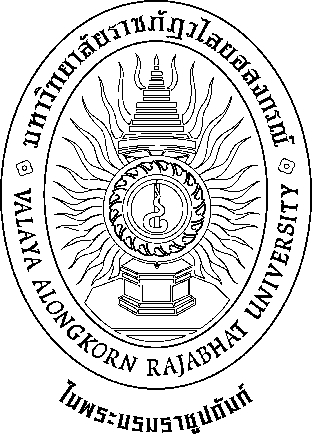 หลักสูตรวิศวกรรมศาสตรบัณฑิต  สาขาวิชาเทคโนโลยีวิศวกรรมเครื่องกลหลักสูตรใหม่ พ.ศ. 2560คณะเทคโนโลยีอุตสาหกรรมมหาวิทยาลัยราชภัฏวไลยอลงกรณ์ ในพระบรมราชูปถัมภ์จังหวัดปทุมธานีสารบัญหลักสูตรวิศวกรรมศาสตรบัณฑิต สาขาวิชาเทคโนโลยีวิศวกรรมเครื่องกลหลักสูตรใหม่ พ.ศ. 2560ชื่อสถาบันอุดมศึกษา	:    มหาวิทยาลัยราชภัฏวไลยอลงกรณ์ ในพระบรมราชูปถัมภ์ จังหวัดปทุมธานีคณะ			:   เทคโนโลยีอุตสาหกรรมหมวดที่ 1 ข้อมูลทั่วไปชื่อหลักสูตร รหัสหลักสูตร		:   .................................................................................................................. ภาษาไทย		:   หลักสูตรวิศวกรรมศาสตรบัณฑิต สาขาวิชาเทคโนโลยีวิศวกรรมเครื่องกลภาษาอังกฤษ		:   Bachelor of Engineering Program in Mechanical 	Engineering Technology ชื่อปริญญาและสาขาวิชา ภาษาไทย	 ชื่อเต็ม :   วิศวกรรมศาสตรบัณฑิต (เทคโนโลยีวิศวกรรมเครื่องกล) 		 ชื่อย่อ  :   วศ.บ. (เทคโนโลยีวิศวกรรมเครื่องกล) ภาษาอังกฤษ	 ชื่อเต็ม :   Bachelor of Engineering (Mechanical Engineering Technology)      ชื่อย่อ  :   B.Eng. (Mechanical Engineering Technology)วิชาเอก	ไม่มีจำนวนหน่วยกิตที่เรียนตลอดหลักสูตร จำนวนหน่วยกิตรวมตลอดหลักสูตรไม่น้อยกว่า 144 หน่วยกิต                                                                                                                                                                                                                                                                                                                                                                                                                                                                                                                                                                                                                                  รูปแบบของหลักสูตรรูปแบบ เป็นหลักสูตรระดับคุณวุฒิปริญญาตรี หลักสูตร 4 ปี ประเภทหลักสูตรเป็นหลักสูตรปริญญาตรีทางวิชาการภาษาที่ใช้ ภาษาไทย การรับเข้าศึกษา รับนักศึกษาไทยและนักศึกษาต่างชาติที่สามารถใช้ภาษาไทยได้เป็นอย่างดี ความร่วมมือกับสถาบันอื่น เป็นหลักสูตรเฉพาะของมหาวิทยาลัยราชภัฏวไลยอลงกรณ์ ในพระบรมราชูปถัมภ์ จังหวัดปทุมธานี                       การให้ปริญญาแก่ผู้สำเร็จการศึกษาให้ปริญญาเพียงสาขาวิชาเดียว และไม่ได้ใบประกอบวิชาชีพวิศวกรรมควบคุม6. สถานภาพของหลักสูตรและการพิจารณาอนุมัติ/เห็นชอบหลักสูตร  	หลักสูตรใหม่ พ.ศ. 2560เริ่มใช้หลักสูตรนี้ตั้งแต่ภาคการศึกษาที่ 1 ปีการศึกษา 2560 	สภาวิชาการมหาวิทยาลัยราชภัฏวไลยอลงกรณ์ ในพระบรมราชูปถัมภ์ จังหวัดปทุมธานี เห็นชอบในการนำเสนอหลักสูตรต่อสภามหาวิทยาลัย ในการประชุม ครั้งที่ 12/2559 เมื่อวันที่ 21 เดือน ธันวาคม พ.ศ. 2559 	สภามหาวิทยาลัยราชภัฏวไลยอลงกรณ์ ในพระบรมราชูปถัมภ์ จังหวัดปทุมธานี อนุมัติหลักสูตรในการประชุม ครั้งที่ 3/2560 เมื่อวันที่ 2 เดือน มีนาคม พ.ศ. 2560 7. ความพร้อมในการเผยแพร่หลักสูตรที่มีคุณภาพและมาตรฐานปีการศึกษา 25628. อาชีพที่สามารถประกอบได้หลังสำเร็จการศึกษา8.1 วิศวกรทั้งในระบบราชการและบริษัทเอกชน8.2 พนักงานรัฐวิสาหกิจ8.3 ครู-อาจารย์ / นักวิจัย8.4 ประกอบอาชีพอิสระ9. ชื่อ ตำแหน่งวิชาการ คุณวุฒิ สาขาวิชา สถาบันการศึกษา และปีที่จบของอาจารย์ผู้รับผิดชอบหลักสูตร10. 	สถานที่จัดการเรียนการสอน ในสถานที่ตั้ง มหาวิทยาลัยราชภัฏวไลยอลงกรณ์ ในพระบรมราชูปถัมภ์ จังหวัดปทุมธานี11. 	สถานการณ์ภายนอกหรือการพัฒนาที่จำเป็นต้องนำมาพิจารณาในการวางแผนหลักสูตร สถานการณ์หรือการพัฒนาทางเศรษฐกิจ  การขยายตัวทางเศรษฐกิจของไทยในช่วงแผนพัฒนาเศรษฐกิจและสังคมแหงชาติฉบับที่ 11 (พ.ศ. 2555–2559) พบว่า ยังอยู่ในเกณฑ์ที่ดี คือ ประมาณร้อยละ 5 ต่อปี แต่กลับพบว่า ความสามารถในการแข่งขันทางเศรษฐกิจเริ่มลดลง ประกอบกับโครงสร้างสังคมไทยกำลังเปลี่ยนผ่านเข้าสู่สังคม     ยุคดิจิตอลและระบบเศรษฐกิจเชิงสร้างสรรค์ ทำให้ประเทศไทยมีความจำเป็นต้องมีการเปลี่ยนแปลงในเชิงโครงสร้างของระบบเศรษฐกิจ นโยบายและยุทธศาสตร์ชาติ ที่เรียกว่าประเทศไทย 4.0 รัฐบาลจึงได้กำหนดกรอบยุทธศาสตร์ชาติระยะ 20 ปี (พ.ศ. 2560 – 2579) ที่ได้เชื่อมโยงกันกับแผนพัฒนาเศรษฐกิจและสังคมแหงชาติฉบับที่ 12 (พ.ศ. 2560 – 2564) ในลักษณะของการถ่ายทอดยุทธศาสตร์ระยะยาวลงสู่การปฏิบัติในช่วง 5 ปีของแผนพัฒนาฯ ดังกล่าว โดยกรอบยุทธศาสตร์ชาติระยะ 20 ปี ได้กำหนดวิสัยทัศน์ ว่า “ประเทศมีความมั่นคง มั่งคั่ง ยั่งยืน เป็นประเทศพัฒนาแล้วด้วยการพัฒนาตามปรัชญาเศรษฐกิจพอเพียง” ซึ่งได้กำหนดกรอบยุทธศาสตร์ไว้ 6 ยุทธศาสตร์ โดยมียุทธศาสตร์ที่เป็นศูนย์กลาง คือ  ยุทธศาสตร์ด้านการพัฒนาและเสริมสร้างศักยภาพของคน อย่างไรก็ตามการปรับเปลี่ยนโครงสรางการผลิตดังกล่าวนั้น เพื่อใหประเทศไทยมีศักยภาพในการแขงขันไดดียิ่งขึ้น รวมถึงการบรรเทาผลกระทบทางดานสิ่งแวดลอมที่จะเกิดขึ้น เชน                   การเปลี่ยนแปลงของสภาพอากาศ และการเพิ่มขึ้นของการใชพลังงานเพื่อตอบสนองการเจริญเติบโตทางเศรษฐกิจ เปนตน และเพื่อเนนการเปนปจจัยหนึ่งในการสนับสนุนการพัฒนาและการขยายตัวของเศรษฐกิจและอุตสาหกรรมในอนาคต คณะเทคโนโลยีอุตสาหกรรม จึงมีแนวคิดที่จะพัฒนาหลักสูตรวิศวกรรมศาสตรบัณฑิต สาขาวิชาเทคโนโลยีวิศวกรรมเครื่องกล โดยมีการเพิ่มและพัฒนาเนื้อหาเชิงทฤษฎี และวิชาปฏิบัติ เพื่อผลิตบุคลากรใหตรงกับความตองการของภาคอุตสาหกรรม โดยมีการบริหารจัดการองคความรูอยางเปนระบบ ทั้งการพัฒนาหรือสรางองคความรู รวมถึงการประยุกตใชเทคโนโลยีที่เหมาะสม มาผสมผสานรวมกับจุดแข็งในสังคมไทยกับเปาหมายยุทธศาสตร กระทรวงศึกษาธิการ และแผนกลยุทธ์มหาวิทยาลัย ที่เนนการพัฒนาอุตสาหกรรม ซึ่งตองใชบุคลากรที่มีคุณภาพ เพื่อใหบัณฑิต    ที่จะจบออกไป มีความรูความสามารถที่ทันสมัย สอดรับกับเทคโนโลยีที่มีการพัฒนาอยางตอเนื่อง  การพัฒนาหลักสูตรในครั้งนี้ จะเนนการนําเทคโนโลยีสมัยใหมมาสอดแทรกเขาไปในเนื้อหาการเรียน เพื่อใหบัณฑิตที่จบการศึกษามีความรูพื้นฐานทางดานวิศวกรรมเครื่องกล พรอมที่จะนําไปใชงานกับสภาวการณปจจุบัน นอกจากนี้ยังมุงเนนใหบัณฑิตที่จบการศึกษามีความสามารถในทางปฏิบัติ  ที่ดี และสามารถประยุกตใชความรูทางดานวิศวกรรมเครื่องกลในการแกไขปญหาตางๆ ได้                อีกจุดมุงหมายหนึ่งของหลักสูตร คือ การจัดกิจกรรมในชั้นเรียนเพื่อสงเสริมบุคลิกภาพของบัณฑิตที่   จะจบการศึกษา นอกจากวิชาการที่เปนเลิศแลว ผูปฏิบัติงานที่ดีควรจะมีคุณสมบัติในการทํางานรวมกับ   ผูอื่นไดเปนอยางดี ซึ่งผลของกิจกรรมตางๆ ที่จัดขึ้นจะสงผลใหบัณฑิตที่สําเร็จการศึกษาเปนผูมีบุคลิกดี  มีมนุษยสัมพันธที่ดี สามารถทํางานรวมกับผูอื่นไดอยางมีประสิทธิภาพ มีความเปนผูนําและเปนบัณฑิตที่มีคุณธรรมและจริยธรรมสถานการณ์หรือการพัฒนาทางสังคมและวัฒนธรรม สถานการณหรือการพัฒนาทางสังคมและวัฒนธรรม ที่จําเปนในการวางแผนหลักสูตรไดคํานึงถึงการเปลี่ยนแปลงดานสังคม และในป พ.ศ.2558 ที่ผ่านมา ประเทศไทยได้เขาสูประชาคมอาเซียน (Asean Community) ซึ่งหนึ่งในเสาหลัก คือ ประชาคมสังคมและวัฒนธรรมอาเซียน ที่มี    จุดมุงหมายเพื่อใหภูมิภาคเอเชียตะวันออกเฉียงใตอยูรวมกันในสังคมที่เอื้ออาทร ประชากรมีสภาพความเปนอยูที่ดี ไดรับการพัฒนาดานทรัพยากรมนุษยและมีความมั่นคงทางสังคม  ปจจุบันประเทศที่พัฒนาแลวหลายประเทศ กําลังเขาสูสังคมผูสูงอายุ ซึ่งเปนทั้งโอกาส และ  ภัยคุกคามตอประเทศ โดยดานหนึ่งประเทศไทยจะมีโอกาสมากขึ้น ในการขยายตลาดสินคาเพื่อสุขภาพและการใหบริการดานอาหารสุขภาพ ภูมิปญญาทองถิ่นและแพทยพื้นบาน สถานที่ทองเที่ยว และการพักผอนระยะยาวของผูสูงอายุ จึงนับเปนโอกาสในการนําเทคโนโลยีมาสนับสนุนการพัฒนาภูมิปญญา  ทองถิ่นของไทยและนํามาสรางมูลคาเพิ่ม ซึ่งจะเปนสินทรัพยทางปญญาที่สรางมูลคาทางเศรษฐกิจได แตในอีกดานก็จะเปนภัยคุกคามในเรื่องการเคลื่อนยายแรงงานที่มีฝมือและทักษะไปสูประเทศที่มีผลตอบแทนสูงกวา ขณะเดียวกันการแพรขยายของเทคโนโลยี จะทําใหการดูแลปองกันเด็กและ        วัยรุนจากคานิยมที่ไมพึงประสงคทำได้ยากขึ้น ตลอดจนปญหาการกอการราย การระบาดของโรคภัยใหมๆ และการคายาเสพติดในหลากหลายรูปแบบ จึงจําเปนตองใหความรู ทักษะและจริยธรรม ที่ถูกตองแกกลุมวัยกําลังศึกษา วิศวกรรมเครื่องกลเปนกลไกดานหนึ่งของการขับเคลื่อนกระบวนการพัฒนาทุกขั้นตอน ที่ตองใช “ความรอบรู” ในการพัฒนาดานตางๆ ดวยความรอบคอบ และเปนไปตามลําดับขั้นตอน สอดคลองกับวิถีชีวิตของสังคมไทย รวมทั้งการเสริมสรางศีลธรรมและสํานึกในคุณธรรมจริยธรรมในการปฏิบัติหนาที่และดําเนินชีวิต อันจะเปนภูมิคุมกันที่ดี ใหพรอมเผชิญการเปลี่ยนแปลงที่เกิดขึ้น ทั้งในระดับครอบครัว ชุมชน สังคม และประเทศชาติ12. 	ผลกระทบจาก ข้อ 11 ต่อการพัฒนาหลักสูตรและความเกี่ยวข้องกับพันธกิจของมหาวิทยาลัยการพัฒนาหลักสูตรผลกระทบจากสถานการณภายนอก การพัฒนาหลักสูตรวิศวกรรมศาสตรบัณฑิต สาขาเทคโนโลยีวิศวกรรมเครื่องกลนั้น จําเปนตองพัฒนาหลักสูตรในเชิงรุกที่มีศักยภาพสามารถปรับเปลี่ยนไดตามวิวัฒนาการของทางวิศวกรรมเครื่องกลและมาตรฐานคุณวุฒิทางดานวิศวกรรมศาสตรบัณฑิต         การรองรับการแขงขันของตลาดแรงงานในปจจุบันและอนาคตได รวมทั้งการเตรียมความพรอมเขาสูประชาคมอาเซียน ที่จะตองยกระดับบัณฑิตใหมีคุณภาพสูงขึ้นเพื่อเขาไปเปนสวนสําคัญในการพัฒนาประเทศใหสามารถแขงขันไดในประชาคมโลก โดยการผลิตบุคลากรทางวิศวกรรมเครื่องกลที่มี      ความพรอมที่จะปฏิบัติงานทันที มีความรูคูคุณธรรม มีความคิดริเริ่มสรางสรรค และมีศักยภาพสูงในการพัฒนาตนเอง รวมถึงมีความเปนผูนําและรูเทาทันเทคโนโลยี สามารถสื่อสารเปนภาษาอังกฤษได         มีความเชี่ยวชาญในการใชเทคโนโลยีสารสนเทศ และมีการบูรณาการกิจกรรมนอกหลักสูตร และ     ชีวิตจริงเขากับหลักสูตร ซึ่งเปนไปตามนโยบายของมหาวิทยาลัยดานการพัฒนาคุณภาพมาตรฐานการศึกษา การผลิตบัณฑิตที่มีคุณภาพ และการพัฒนาการวิจัยเพื่อการพัฒนาในท้องถิ่นความเกี่ยวข้องกับพันธกิจของมหาวิทยาลัย การพัฒนาหลักสูตรไดสอดคลองกับพันธกิจของมหาวิทยาลัย ที่เนนการเปนสถาบัน        การเรียนรู้ พลวัตรระดับแนวหนาในการผลิตบัณฑิต และพัฒนาบุคลากรที่มีมาตรฐานคุณภาพ        การอุดมศึกษา และการสรางความเปนเลิศในการประยุกตใช้เทคโนโลยีและพัฒนานวัตกรรมเพื่อการพัฒนาท้องถิ่นอย่างยั่งยืน โดยได้กำหนดภาระหน้าที่อันเป็นพันธกิจของมหาวิทยาลัยไวดังนี้  12.2.1 แสวงหาความจริงเพื่อสู่ความเป็นเลิศทางวิชาการ บนพื้นฐานของภูมิปัญญาท้องถิ่น ภูมิปัญญาไทย และภูมิปัญญาสากล12.2.2 ผลิตบัณฑิตที่มีความรู้คู่คุณธรรม สำนึกในความเป็นไทย มีความรักและผูกพันต่อท้องถิ่นอีกทั้งส่งเสริมการเรียนรู้ตลอดชีวิตในชุมชน เพื่อช่วยให้คนในท้องถิ่นรู้เท่าทันการเปลี่ยนแปลง การผลิตบัณฑิตดังกล่าวจะต้องให้มีจำนวนและคุณภาพสอดคล้องกับแผนการผลิตบัณฑิตของประเทศ12.2.3 เสริมสร้างความรู้ความเข้าใจในคุณค่า ความสำนึก และความภูมิใจในวัฒนธรรมของท้องถิ่นและของชาติ12.2.4 เรียนรู้และเสริมสร้างความเข้มแข็งของผู้นำชุมชน ผู้นำศาสนา และนักการเมืองท้องถิ่นให้มีจิตสำนึกประชาธิปไตย คุณธรรม จริยธรรม และความสามารถในการบริหารงานพัฒนาชุมชนและท้องถิ่นเพื่อประโยชน์ของส่วนรวม12.2.5 เสริมสร้างความเข้มแข็งของวิชาชีพครู ผลิตและพัฒนาครูและบุคลากรทางการศึกษาให้มีคุณภาพ และมาตรฐานที่เหมาะสมกับการเป็นวิชาชีพชั้นสูง12.2.6 ประสานความร่วมมือและช่วยเหลือเกื้อกูลกันระหว่างมหาวิทยาลัย ชุมชน องค์กรปกครองส่วนท้องถิ่นและองค์กรอื่นทั้งในและต่างประเทศ เพื่อการพัฒนาท้องถิ่น12.2.7 ศึกษาและแสวงหาแนวทางพัฒนาเทคโนโลยีพื้นบ้าน และเทคโนโลยีสมัยใหม่ให้เหมาะสมกับการดำรงชีวิตและการประกอบอาชีพของคน ในท้องถิ่น รวมถึงการแสวงหาแนวทางเพื่อส่งเสริมให้เกิดการจัดการ การบำรุงรักษาและการใช้ประโยชน์จากทรัพยากรธรรมชาติและสิ่งแวดล้อมอย่างสมดุลและยั่งยืน12.2.8 ศึกษา วิจัย ส่งเสริม และสืบสานโครงการอันเนื่องมาจากแนวพระราชดำริในการปฏิบัติภารกิจของมหาวิทยาลัย เพื่อการพัฒนาท้องถิ่น  13.	ความสัมพันธ์กับหลักสูตรอื่นที่เปิดสอนในคณะ/สาขาวิชาอื่นของมหาวิทยาลัย 13.1 กลุ่มวิชา/รายวิชาในหลักสูตรนี้ที่เปิดสอนโดยคณะ/สาขาวิชา/หลักสูตรอื่น  หมวดวิชาศึกษาทั่วไป หมวดวิชาเฉพาะ หมวดวิชาเลือกเสรีกลุ่มวิชา/รายวิชาในหลักสูตรที่เปิดสอนให้สาขาวิชา/หลักสูตรอื่นมาเรียน  รายวิชาที่เปิดสอนในหลักสูตรนี้ นักศึกษาสาขาวิชาอื่นภายในคณะเทคโนโลยีอุตสาหกรรมสามารถเลือกเรียนได้ในบางรายวิชาทั้งนี้ตามความสนใจของแต่ละคน นอกจากนี้นักศึกษาต่างคณะ     ก็สามารถเลือกเรียนเป็นวิชาเลือกเสรีได้ ทั้งนี้เป็นไปตามข้อบังคับมหาวิทยาลัยราชภัฏวไลยอลงกรณ์  ในพระบรมราชูปถัมภ์ จังหวัดปทุมธานี ว่าด้วยการจัดการศึกษาระดับอนุปริญญาและปริญญาตรี     พ.ศ. 2557 13.3 การบริหารจัดการ  คณะและอาจารย์ผู้รับผิดชอบหลักสูตรวางแผนการดำเนินงานร่วมกันในการประสานงานและการให้ความร่วมมือกับสาขาวิชาอื่นที่จัดรายวิชาซึ่งนักศึกษาในหลักสูตรนี้ต้องไปเรียนในด้านเนื้อหาสาระ  การจัดตารางเรียนและตารางสอบ  การกำหนดกลยุทธ์ในการสอน  การวัดประเมินผล  ทั้งนี้เพื่อให้นักศึกษาได้บรรลุผลการเรียนรู้ตามหลักสูตรนี้  ส่วนนักศึกษาที่มาเลือกเรียน เป็นวิชาเลือกเสรีนั้น ก็ต้องมีการประสานกับคณะต้นสังกัดเพื่อให้ทราบถึงผลการเรียนรู้ของนักศึกษาว่าสอดคล้องกับหลักสูตรที่นักศึกษาเหล่านั้นเรียนหรือไม่หมวดที่ 2 ข้อมูลเฉพาะของหลักสูตร1. ปรัชญา ความสำคัญ และวัตถุประสงค์ของหลักสูตร1.1 ปรัชญา หลักสูตรวิศวกรรมศาสตรบัณฑิต สาขาเทคโนโลยีวิศวกรรมเครื่องกล มุงผลิตบัณฑิตใหมีความรูความสามารถในดานวิศวกรรมเครื่องกลและเทคโนโลยีที่เกี่ยวข้อง มีทักษะและประสบการณการเรียนรูและการฝกภาคปฏิบัติ พรอมสําหรับการทํางาน การแกปญหา และการพัฒนาความรูในสาขาวิชาชีพวิศวกรรมเครื่องกล มีคุณธรรม จริยธรรม และจรรยาบรรณตามหลักวิชาชีพ เขาใจในสถานการณของโลกและสังคมที่มีความแตกตางหลากหลาย และเปนบัณฑิตที่พึงประสงคของสังคมและตลาดงาน       ปจจุบัน1.2 	ความสำคัญ  ความก้าวหน้าทางวิศวกรรมและเทคโนโลยี นับว่าเป็นกลไกสำคัญในการขับเคลื่อนการพัฒนาประเทศ เพื่อความพร้อมในการแข่งขันและรองรับการเปลี่ยนแปลงของเศรษฐกิจโลก ปัจจุบันประเทศไทยยังมีความต้องการบุคลากรที่ มีความรู้ ความสามารถ มีความเข้าใจและสามารถประยุกต์ใช้ความรู้ทางด้านวิศวกรรมและเทคโนโลยีได้อย่างมีประสิทธิภาพ ดังนั้นหลักสูตรวิศวกรรมศาสตรบัณฑิต สาขาเทคโนโลยีวิศวกรรมเครื่องกล จึงมุ่งเน้นผลิตบัณฑิตทึ่มีความรู้ความสามารถด้านวิศวกรรมเครื่องกล      มีคุณธรรมและจริยธรรม นักศึกษาสามารถใช้ประกอบอาชีพและช่วยพัฒนาสังคม การคิดหาเหตุผล เข้าใจที่มาและสาเหตุของปัญหา วิธีการแก้ปัญหา ประกอบอาชีพซึ่งต้องเกี่ยวข้องกับคนที่ไม่รู้จักมาก่อน คนที่มาจากสถาบันอื่นๆ และคนที่จะมาเป็นผู้บังคับบัญชา หรือคนที่จะมาอยู่ใต้บังคับบัญชา ความสามารถที่จะปรับตัวให้เข้ากับกลุ่มคน บัณฑิตหลักสูตรนี้จะเข้าไปมีบทบาทในการพัฒนาในภาคอุตสาหกรรม ส่งเสริมการพัฒนานวัตกรรมและเทคโนโลยี เพื่อสร้างโอกาสในการแข่งขันและการพัฒนาทางด้านอุตสาหกรรม1.3 	วัตถุประสงค์ 	หลักสูตรวิศวกรรมศาสตรบัณฑิต สาขาเทคโนโลยีวิศวกรรมเครื่องกล หลักสูตรใหม่ พ.ศ. 2560        มีวัตถุประสงคเพื่อผลิตบัณฑิตที่มีคุณสมบัติดังนี้	1) มีคุณธรรม จริยธรรม รับผิดชอบตอตนเอง ครอบครัว องคกร สังคม และประเทศชาติประกอบวิชาชีพดวยความซื่อสัตยสุจริตและมีจรรยาบรรณ	2) มีความรูความสามารถดานวิชาการ ทั้งในภาคทฤษฎีและภาคปฏิบัติ สามารถประยุกตใชความรูไดอยางเหมาะสมในการประกอบวิชาชีพและการศึกษาตอในระดับที่สูงขึ้น	3) มีความสามารถในการใชความรู ทักษะทางวิทยาศาสตร คณิตศาสตร และวิศวกรรมศาสตรในการคิดวิเคราะห ริเริ่มสรางสรรคงาน และแกไขปญหาทางวิศวกรรมไดอยางมีประสิทธิภาพ	4) มีความสนใจใฝรู สามารถพัฒนาตนเองอยางตอเนื่องใหทันตอความกาวหนาและการเปลี่ยนแปลงของเทคโนโลยีและสถานการณ์ รวมไปถึงการใชเทคโนโลยีคอมพิวเตอรและสารสนเทศได   อยางมีประสิทธิภาพ	5) มีจิตสาธารณะ เสียสละ อุทิศตนเพื่อสังคม ถือเอาประโยชนของสวนรวมเปนที่ตั้งภาคภูมิใจในทองถิ่น สถาบัน และประเทศชาติ	6) มีทัศนคติที่ดีตอการทํางานและใชชีวิตในสังคมพหุวัฒนธรรม2. แผนพัฒนาปรับปรุงหมวดที่ 3 ระบบการจัดการศึกษา การดำเนินการ และโครงสร้างของหลักสูตร1. 	ระบบการจัดการศึกษา1.1 	ระบบ ระบบทวิภาค โดยหนึ่งปีการศึกษาแบ่งออกเป็น 2 ภาคการศึกษาปกติ แต่ละภาคการศึกษาไม่น้อยกว่า 15 สัปดาห์ กรณีที่มีการจัดการศึกษาภาคฤดูร้อน ให้เป็นไปตามข้อบังคับมหาวิทยาลัย       ราชภัฏวไลยอลงกรณ์ ในพระบรมราชูปถัมภ์ จังหวัดปทุมธานี ว่าด้วยการจัดการศึกษาระดับอนุปริญญาและปริญญาตรี พ.ศ. 2557 (ภาคผนวก ก) 1.2 	การจัดการศึกษาภาคฤดูร้อน ไม่มี 1.3 	การเทียบเคียงหน่วยกิตในระบบทวิภาค ไม่มี                        2. 	การดำเนินการหลักสูตร2.1 	วัน – เวลาในการดำเนินการเรียนการสอน ในเวลาราชการ เริ่มเปิดการเรียนการสอนในภาคการศึกษาที่ 1 ปีการศึกษา 2560ภาคการศึกษาที่ 1 เดือน สิงหาคม – ธันวาคมภาคการศึกษาที่ 2 เดือน มกราคม – พฤษภาคม2.2 	คุณสมบัติของผู้เข้าศึกษา 2.2.1 เป็นผู้สำเร็จการศึกษาระดับมัธยมศึกษาตอนปลาย (ม.6) หรือเทียบเท่า2.2.2 เป็นผู้สำเร็จการศึกษาระดับประกาศนียบัตรวิชาชีพชั้นสูง (ปวส.) ทุกสาขาวิชาหรือเทียบเท่า2.2.3 ผ่านการคัดเลือกตามข้อบังคับมหาวิทยาลัยราชภัฏวไลยอลงกรณ์ ในพระบรมราชูปถัมภ์ จังหวัดปทุมธานีว่าด้วยการจัดการศึกษาระดับอนุปริญญาและปริญญาตรี พ.ศ. 2557 (ภาคผนวก ก)2.3 	ปัญหาของนักศึกษาแรกเข้า เนื่องจากรูปแบบการจัดการเรียนการสอนในระดับอุดมศึกษากับการจัดการเรียนการสอนในระดับมัธยมศึกษาหรือระดับประกาศนียบัตรวิชาชีพมีความแตกต่างกัน นักศึกษาแรกเข้าต้องรับผิดชอบตนเองทั้งในเรื่องการเรียนรู้ กฎ ระเบียบ รวมทั้งสภาพแวดล้อมการใช้ชีวิตในระบบการเรียนที่แตกต่างจากเดิม มีกิจกรรมทั้งในชั้นเรียนและกิจกรรมเสริมนอกชั้นเรียนที่นักศึกษาจะต้องเข้าร่วม ดังนั้นนักศึกษาจึงต้องจัดสรรเวลาอย่างเหมาะสม ซึ่งสิ่งเหล่านี้อาจส่งผลต่อการปรับตัวของนักศึกษาแรกเข้าในการเรียนหลักสูตรระดับอุดมศึกษาจนก่อให้เกิดปัญหาตามมาได้2.4 	กลยุทธ์ในการดำเนินการเพื่อแก้ไขปัญหา / ข้อจำกัดของนักศึกษาในข้อ 2.32.4.1 จัดปฐมนิเทศนักศึกษาใหม่แนะนำการวางเป้าหมายชีวิต เทคนิคการเรียนในมหาวิทยาลัยและการแบ่งเวลาเรียนและกิจกรรมที่ต้องเข้าร่วม2.4.2 มอบหมายหน้าที่อาจารย์ที่ปรึกษาให้แก่อาจารย์ประจำหลักสูตร ทำหน้าที่สอดส่องดูแล ตักเตือน ให้คำปรึกษา แนะแนวการใช้ชีวิตในมหาวิทยาลัย2.4.3 มีนักวิชาการด้านการศึกษาทำหน้าที่แนะแนวการเรียน เช่น การจองวิชาเรียน การลงทะเบียนเรียนในแต่ละภาคการศึกษา การเพิ่มถอนวิชาเรียน การตรวจสอบผลการเรียน การใช้งานระบบสารสนเทศนักศึกษา เป็นต้น2.5 	แผนการรับนักศึกษาและผู้สำเร็จการศึกษา 2.6 	งบประมาณตามแผน2.6.1 งบประมาณรายรับ (หน่วย บาท)2.6.2 งบประมาณรายจ่าย (หน่วย บาท)2.7 	ระบบการศึกษา ระบบการศึกษาเป็นแบบชั้นเรียน และเป็นไปตามข้อบังคับมหาวิทยาลัยราชภัฏวไลยอลงกรณ์    ในพระบรมราชูปถัมภ์ จังหวัดปทุมธานี ว่าด้วยการจัดการศึกษาระดับอนุปริญญาและปริญญาตรี พ.ศ. 2557 (ภาคผนวก ก) 2.8.	การเทียบโอนหน่วยกิต รายวิชาและการลงทะเบียนเรียนข้ามสถาบันอุดมศึกษาการเทียบโอน ให้เป็นไปตามข้อบังคับมหาวิทยาลัยราชภัฏวไลยอลงกรณ์ ในพระบรมราชูปถัมภ์ จังหวัดปทุมธานี ว่าด้วยการจัดการศึกษาระดับอนุปริญญาและปริญญาตรี พ.ศ. 2557 (ภาคผนวก ก)3. 	หลักสูตรและอาจารย์ผู้สอน3.1 	หลักสูตร 	2.3.1) กลุ่มวิชาสหกิจศึกษา2.3.2) กลุ่มวิชาฝึกประสบการณ์วิชาชีพ3) หมวดวิชาเลือกเสรี จำนวนไม่น้อยกว่า			       6	    หน่วยกิตให้เลือกเรียนรายวิชาใด ๆ ในหลักสูตรของมหาวิทยาลัยราชภัฏวไลยอลงกรณ์
ในพระบรมราชูปถัมภ์ จังหวัดปทุมธานี โดยไม่ซ้ำกับรายวิชาที่เคยเรียนมาแล้วและต้องไม่เป็นรายวิชาที่กำหนดให้เรียนโดยไม่นับหน่วยกิตรวมในเกณฑ์การสำเร็จหลักสูตรของสาขาวิชานี้*** ข้อกำหนดเฉพาะ ในกรณีที่ศึกษาหลักสูตรระดับปริญญาตรีมาไม่น้อยกว่า 3 ปี และจำเป็นต้องยุติการศึกษา สามารถยื่นขอสำเร็จการศึกษาในระดับอนุปริญญาได้ โดยต้องศึกษารายวิชาไม่น้อยกว่า 90 หน่วยกิต ประกอบไปด้วยหมวดวิชาต่างๆ ดังนี้		1. หมวดวิชาศึกษาทั่วไป ไม่น้อยกว่า				30 หน่วยกิต		2. หมวดวิชาเฉพาะ ไม่น้อยกว่า					45 หน่วยกิต	3. หมวดวิชาเลือกเสรี ไม่น้อยกว่า				           3 หน่วยกิตหมายเหตุ  ความหมายของเลขรหัสรายวิชารหัสรายวิชาประกอบด้วยภาษาอังกฤษ 3 ตัว ตัวเลข 3 ตัวตัวอักษรภาษาอังกฤษตัวแรก บ่งบอกถึงคณะวิชาตัวอักษรภาษาอังกฤษตัวที่ 2 และ 3 บ่งบอกถึงสาขาวิชาตัวเลขตัวแรก บ่งบอกถึงระดับความยากง่ายตัวเลขตัวที่ 2 และ 3 บ่งบอกถึงลำดับก่อนหลังของวิชาความหมายของหมวดวิชาและหมู่วิชาในหลักสูตรSCH    หมู่วิชาเคมี	SPY	   หมู่วิชาฟิสิกส์TEC	   หมู่วิชาพื้นฐานของคณะเทคโนโลยีอุตสาหกรรมTMP	   หมู่วิชาวิศวกรรมเครื่องกล VGE	   หมวดวิชาศึกษาทั่วไปการจัดแผนการศึกษาคำอธิบายรายวิชา 3.2 	ชื่อ สกุล ตำแหน่งและคุณวุฒิของอาจารย์ 3.2.1	อาจารย์ผู้รับผิดชอบหลักสูตร3.2.2	อาจารย์ประจำหลักสูตร3.2.3	อาจารย์พิเศษ	ไม่มี4.	องค์ประกอบเกี่ยวกับประสบการณ์ภาคสนาม (สหกิจศึกษาหรือการฝึกประสบการณ์วิชาชีพ) จากความต้องการที่บัณฑิตควรมีประสบการณ์ในวิชาชีพก่อนเข้าสู่การทำงานจริง ดังนั้นหลักสูตรได้กำหนดกลุ่มวิชาปฏิบัติการและฝึกประสบการณ์วิชาชีพเป็นวิชาบังคับและให้มีแผนการเรียนสำหรับนักศึกษาที่ต้องการปฏิบัติงานสหกิจศึกษา นักศึกษาต้องลงเรียนรายวิชาสหกิจศึกษาสาขาวิชาวิศวกรรมเครื่องกล เว้นแต่กรณีที่นักศึกษามีปัญหาไม่สามารถไปปฏิบัติงานสหกิจศึกษาได้ก็จะเป็นการอนุโลมให้เรียนรายวิชาการฝึกประสบการณ์วิชาชีพสาขาวิศวกรรมเครื่องกลแทน4.1	มาตรฐานผลการเรียนรู้ของประสบการณ์ภาคสนาม ความคาดหวังในผลการเรียนรู้ประสบการณ์ภาคสนามของนักศึกษา มีดังนี้4.1.1 ทักษะในการปฏิบัติงานจากสถานประกอบการ ตลอดจนมีความเข้าใจในหลักการ ความจำเป็นในการเรียนรู้ทฤษฎีมากยิ่งขึ้น4.1.2 บูรณาการความรู้ที่เรียนมาเพื่อนำไปแก้ปัญหาทางธุรกิจโดยใช้เทคโนโลยีสารสนเทศเป็นเครื่องมือได้อย่างเหมาะสม4.1.3 มีมนุษยสัมพันธ์และสามารถทำงานร่วมกับผู้อื่นได้ดี4.1.4 มีระเบียบวินัย ตรงเวลา เข้าใจวัฒนธรรมและสามารถปรับตัวเข้ากับสถานประกอบการได้4.1.5 มีความกล้าในการแสดงออก และนำความคิดสร้างสรรค์ไปใช้ประโยชน์ในงานได้4.2	ช่วงเวลา ภาคการศึกษาที่ 1 หรือ ภาคการศึกษาที่ 2 ของชั้นปีที่ 4 4.3	การจัดเวลาและตารางสอน จัดเต็มเวลาใน 1 ภาคการศึกษา5. ข้อกำหนดเกี่ยวกับการทำโครงงานหรืองานวิจัย ข้อกำหนดในการทำโครงงาน หรืองานวิจัย ควรเป็นหัวข้อที่เกี่ยวข้องกับวิศวกรรมเครื่องกลและการประยุกต์เทคโนโลยีเพื่อการใช้งานจริง หรือเพื่อการศึกษา โดยจัดเป็นโครงงานเดี่ยวหรือโครงงานกลุ่มและมีรายงานที่ต้องนำส่งตามรูปแบบและระยะเวลาที่หลักสูตรกำหนดอย่างเคร่งครัด   เป็นโครงงานที่มุ่งเน้นการสร้างผลงานวิจัยเพื่อพัฒนางานในอุตสาหกรรม5.1 คำอธิบายโดยย่อ โครงงานที่นักศึกษาสนใจ สามารถอธิบายทฤษฎีที่นำมาใช้ในการทำโครงงาน ประโยชน์ที่จะได้รับจากการทำโครงงาน มีขอบเขตโครงงานที่สามารถทำเสร็จภายในระยะเวลาที่กำหนด5.2 มาตรฐานผลการเรียนรู้ 	นักศึกษาสามารถทำงานเป็นทีม มีความเชี่ยวชาญในการใช้เครื่องมือ โปรแกรม ในการทำโครงงานสามารถเป็นต้นแบบในการพัฒนาต่อได้5.3 ช่วงเวลา ภาคการศึกษาที่ 1 หรือ ภาคการศึกษาที่ 2 ของชั้นปีที่ 4 5.4 จำนวนหน่วยกิต3 หน่วยกิต5.5 การเตรียมการ มีการกำหนดชั่วโมงการประชุมนักศึกษา การให้คำปรึกษา จัดทำบันทึกการให้คำปรึกษา
เกี่ยวกับโครงงานและปรับปรุงให้ทันสมัยเสมอ อีกทั้งมีตัวอย่างโครงงานให้ศึกษา5.6 กระบวนการประเมินผล เมื่อนักศึกษาได้เริ่มทำโครงงานวิศวกรรมเครื่องกล จะมีการสอบความก้าวหน้าของงานตามระยะเวลา โดยให้นักศึกษานำเสนอความก้าวหน้าของงานกับอาจารย์ประจำหลักสูตรไม่น้อยกว่า 3 ท่านหมวดที่ 4 ผลการเรียนรู้ กลยุทธ์การสอนและการประเมินผล1. การพัฒนาคุณลักษณะพิเศษของนักศึกษา2. การพัฒนาผลการเรียนรู้ในแต่ละด้าน 2.1	คุณธรรม จริยธรรม2.1.1	การเรียนรู้ด้านคุณธรรม จริยธรรมนักศึกษาต้องมีคุณธรรม จริยธรรมเพื่อให้สามารถดำเนินชีวิตร่วมกับผู้อื่นในสังคมอย่างราบรื่น และเป็นประโยชน์ต่อส่วนรวม นอกจากนี้วิชาชีพด้านวิศวกรรมมีความสำคัญกับการพัฒนาประเทศ ดังนั้นผู้ที่เกี่ยวข้องกับงานทางวิศวกรรม จึงจำเป็นต้องมีความรับผิดชอบต่อผลที่เกิดขึ้นเช่นเดียวกับการประกอบอาชีพในสาขาอื่นๆ อาจารย์ที่สอนในแต่ละวิชาต้องพยายามสอดแทรกเรื่องที่เกี่ยวกับสิ่งต่อไปนี้ทั้ง 5 ข้อ เพื่อให้นักศึกษาสามารถพัฒนาคุณธรรม จริยธรรมไปพร้อมกับวิทยาการต่างๆ ที่ศึกษา รวมทั้งอาจารย์ต้องมีคุณสมบัติด้านคุณธรรม จริยธรรมอย่างน้อย 5 ข้อตามที่ระบุไว้					1) ปฏิบัติตนเป็นผู้มีคุณธรรม จริยธรรม ในด้านความซื่อสัตย์สุจริต เสียสละ มีวินัย ตรงต่อเวลา และมีความรับผิดชอบต่อตนเอง   						2) ปฏิบัติตนเป็นผู้มีจิตอาสา และมีความรับผิดชอบต่อสังคม					3) มีภาวะความเป็นผู้นำและผู้ตาม สามารถทำงานเป็นหมู่คณะ สามารถแก้ไขข้อขัดแย้งตามลำดับความสำคัญเคารพสิทธิและรับฟังความคิดเห็นของผู้อื่น รวมทั้งเคารพในคุณค่าและศักดิ์ศรีของความเป็นมนุษย์					4) สามารถวิเคราะห์และประเมินผลกระทบจากการใช้ความรู้ทางวิศวกรรมต่อบุคคล องค์กร สังคมและสิ่งแวดล้อม					5) มีจรรยาบรรณทางวิชาการและวิชาชีพ และมีความรับผิดชอบในฐานะผู้ประกอบวิชาชีพ รวมถึงเข้าใจถึงบริบททางสังคมของวิชาชีพแต่ละสาขา ตั้งแต่อดีตจนถึงปัจจุบัน			2.1.2	กลยุทธ์การสอนที่ใช้พัฒนาการเรียนรู้ด้านคุณธรรม จริยธรรมกำหนดให้มีวัฒนธรรมองค์กร เพื่อเป็นการปลูกฝังให้นักศึกษามีระเบียบวินัย โดยเน้นการเข้าชั้นเรียนให้ตรงเวลาตลอดจนการแต่งกายที่เป็นไปตามระเบียบของมหาวิทยาลัย นักศึกษาต้องมีความรับผิดชอบในการทำงานกลุ่ม ดังนั้นต้องฝึกให้รู้หน้าที่ของการเป็นผู้นำกลุ่มและการเป็นสมาชิกกลุ่ม มีความซื่อสัตย์โดยต้องไม่กระทำการทุจริตในการสอบหรือลอกการบ้านของผู้อื่น เป็นต้น นอกจากนี้อาจารย์ผู้สอนทุกคนต้องสอดแทรกเรื่องคุณธรรม จริยธรรมในการสอนทุกรายวิชา รวมทั้งมีการจัดกิจกรรมส่งเสริมคุณธรรม จริยธรรม เช่น การยกย่องนักศึกษาที่ทำดี ทำประโยชน์แก่ส่วนรวม เสียสละ1)	กำหนดให้มีวัฒนธรรมองค์กร เพื่อเป็นการปลูกฝังให้นักศึกษามีระเบียบวินัย โดยเน้นการเข้าชั้นเรียนให้ตรงเวลาตลอดจนการแต่งกายที่เป็นไปตามระเบียบของมหาวิทยาลัย 2)	นักศึกษาต้องมีความรับผิดชอบโดยในการทำงานกลุ่ม จะต้องฝึกให้รู้หน้าที่ของการเป็นผู้นำกลุ่มและการเป็นสมาชิกกลุ่ม 3) 	ส่งเสริมให้นักศึกษาเกิดจิตสำนึกความซื่อสัตย์ โดยต้องไม่กระทำการทุจริตในการสอบหรือลอกการบ้านของผู้อื่น เป็นต้น 4) 	อาจารย์ผู้สอนทุกคนต้องสอดแทรกเรื่องคุณธรรม จริยธรรมในการสอนทุกรายวิชารวมทั้งมีการจัดกิจกรรมส่งเสริมคุณธรรม จริยธรรม เช่น การยกย่องนักศึกษาที่ทำดี ทำประโยชน์
แก่ส่วนรวม เสียสละ				2.1.3	กลยุทธ์การประเมินผลการเรียนรู้ด้านคุณธรรม จริยธรรม 					1) ประเมินจากการตรงเวลาของนักศึกษาในการเข้าชั้นเรียน การส่งงานตามกำหนดระยะเวลาที่มอบหมาย และการร่วมกิจกรรม					2) ประเมินจากการมีวินัยและพร้อมเพรียงของนักศึกษาในการเข้าร่วมกิจกรรม เสริมหลักสูตร					3) ตรวจผลงานการศึกษาค้นคว้าที่มีการอ้างอิงครบถ้วน ถูกต้อง การไม่คัดลอกผลงานของผู้อื่น (plagiarism)					4) ประเมินจากความรับผิดชอบในหน้าที่ที่ได้รับมอบหมาย	2.2	ความรู้   			2.2.1	การเรียนรู้ด้านความรู้					นักศึกษาต้องมีความรู้เกี่ยวกับหลักการทางวิชาชีพ มีคุณธรรม จริยธรรม และความรู้เกี่ยวกับสาขาวิชาที่ศึกษานั้นต้องเป็นสิ่งที่นักศึกษาต้องรู้เพื่อใช้ประกอบอาชีพและช่วยพัฒนาสังคม ดังนั้นมาตรฐานความรู้ต้องครอบคลุมสิ่งต่อไปนี้					1) มีความรู้ ในหลักการ แนวคิด ทฤษฎีที่สำคัญในรายวิชาหรือศาสตร์ของตน					2) มีความเข้าใจและสามารถอธิบายหลักการ แนวคิด ทฤษฎีที่สำคัญในรายวิชาหรือศาสตร์ของตนได้อย่างถูกต้อง					3) สามารถบูรณาการความรู้ในสาขาวิชาที่ศึกษากับความรู้ในศาสตร์อื่นๆที่เกี่ยวข้อง					4) สามารถวิเคราะห์และแก้ไขปัญหา ด้วยวิธีการที่เหมาะสม รวมถึงการประยุกต์ใช้เครื่องมือที่เหมาะสม เช่น โปรแกรมคอมพิวเตอร์ เป็นต้น					5) สามารถใช้ความรู้และทักษะในสาขาวิชาของตน ในการประยุกต์แก้ไขปัญหาในงานจริงได้				2.2.2	กลยุทธ์การสอนที่ใช้พัฒนาการเรียนรู้ด้านความรู้ 					ใช้การสอนในหลากหลายรูปแบบ โดยเน้นหลักการทางทฤษฎี และประยุกต์ใช้ทางปฏิบัติด้วยการทดลองในห้องปฏิบัติการ ทั้งนี้ให้เป็นไปตามลักษณะของรายวิชาตลอดจนเนื้อหาสาระของรายวิชา นอกจากนี้ควรจัดให้มีการเรียนรู้จากสถานการณ์จริงโดยการศึกษาดูงานหรือเชิญผู้เชี่ยวชาญที่มีประสบการณ์ตรงมาเป็นวิทยากรพิเศษเฉพาะเรื่องตลอดจนฝึกปฏิบัติงานในสถานประกอบการ			2.2.3	กลยุทธ์การประเมินผลการเรียนรู้ด้านความรู้					ประเมินจากผลสัมฤทธิ์ทางการเรียนและการปฏิบัติของนักศึกษาในด้านต่างๆ คือ					1) การทดสอบย่อย					2) การสอบกลางภาคเรียนและปลายภาคเรียน					3) ประเมินจากรายงานที่นักศึกษาจัดทำ					4) ประเมินจากการนำเสนอรายงานในชั้นเรียน					5) ประเมินจากรายวิชาฝึกประสบการณ์วิชาชีพหรือสหกิจศึกษาการทดสอบมาตรฐานนี้สามารถทำได้โดยการทดสอบจากข้อสอบของแต่ละวิชาในชั้นเรียน ตลอดระยะเวลาที่นักศึกษาอยู่ในหลักสูตร	2.3	ทักษะทางปัญญา    		2.3.1	การเรียนรู้ด้านทักษะทางปัญญา					นักศึกษาต้องสามารถพัฒนาตนเองและประกอบวิชาชีพโดยพึ่งตนเองได้เมื่อจบการศึกษาแล้ว ดังนั้นนักศึกษาจำเป็นต้องได้รับการพัฒนาทักษะทางปัญญาไปพร้อมกับคุณธรรม จริยธรรม และความรู้เกี่ยวกับวิศวกรรม ลักษณะการสอนอาจารย์ต้องเน้นให้นักศึกษาคิด วิเคราะห์ หาเหตุผล เข้าใจที่มาและสาเหตุของปัญหา วิธีการแก้ปัญหารวมทั้งแนวคิดด้วยตนเอง ซึ่งนักศึกษาต้องมีคุณสมบัติต่างๆ จากการสอนเพื่อให้เกิดทักษะทางปัญญาดังนี้					1) สามารถแสดงทักษะการคิดอย่างเป็นระบบ คิดอย่างมีวิจารณญาณอย่างสม่ำเสมอ					2) สามารถวิเคราะห์ สังเคราะห์ บูรณาการความรู้และทักษะที่เกี่ยวข้องในศาสตร์ของตนเพื่อนำไปประยุกต์ใช้ได้อย่างถูกต้องเหมาะสม	3) สามารถคิด วิเคราะห์ และแก้ไขปัญหาด้านวิศวกรรมได้อย่างมีระบบ รวมถึงการใช้ข้อมูลประกอบการตัดสินใจในการทำงานได้อย่างมีประสิทธิภาพ	4) มีจินตนาการและความยืดหยุ่นในการปรับใช้องค์ความรู้ที่เกี่ยวข้องอย่างเหมาะสม ในการพัฒนานวัตกรรมหรือต่อยอดองค์ความรู้จากเดิมได้อย่างสร้างสรรค์					5) สามารถสืบค้นข้อมูลและแสวงหาความรู้เพิ่มเติมได้ด้วยตนเอง เพื่อการเรียนรู้ตลอดชีวิต และทันต่อการเปลี่ยนแปลงทางองค์ความรู้และเทคโนโลยีใหม่ๆ			2.3.2	กลยุทธ์การสอนที่ใช้พัฒนาการเรียนรู้ด้านทักษะทางปัญญา 					1) กรณีศึกษาทางด้านวิศวกรรม					2) จัดกิจกรรมการอภิปราย การระดมสมอง การคิดวิเคราะห์ สังเคราะห์ การเชื่อมโยงความรู้และการสรุปผลการเรียนรู้					3) ให้นักศึกษามีโอกาสปฏิบัติจริง    		2.3.3	กลยุทธ์การประเมินผลการเรียนรู้ด้านทักษะทางปัญญา ประเมินตามสภาพจริงจากผลงาน และการปฏิบัติของนักศึกษา เช่น ประเมินจากการนำเสนอรายงานในชั้นเรียน การทดสอบโดยใช้แบบทดสอบหรือสัมภาษณ์ เป็นต้น 					การวัดมาตรฐานในข้อนี้สามารถทำได้โดยการออกข้อสอบที่ให้นักศึกษา แก้ปัญหา อธิบายแนวคิดของการแก้ปัญหา และวิธีการแก้ปัญหาโดยการประยุกต์ความรู้ที่เรียนมา หลีกเลี่ยงข้อสอบที่เป็นการเลือกคำตอบที่ถูกมาคำตอบเดียวจากกลุ่มคำตอบที่ให้มา ไม่ควรมีคำถามเกี่ยวกับนิยามต่างๆ		2.4	ทักษะความสัมพันธ์ระหว่างบุคคลและความรับผิดชอบ			2.4.1	การเรียนรู้ด้านทักษะความสัมพันธ์ระหว่างบุคคลและความรับผิดชอบนักศึกษาต้องออกไปประกอบอาชีพซึ่งส่วนใหญ่ต้องเกี่ยวข้องกับบุคคลต่างๆเช่นผู้บังคับบัญชา ผู้ใต้บังคับบัญชา เพื่อนร่วมงาน เป็นต้น ดังนั้นความสามารถที่จะปรับตัวให้เข้ากับสังคมเป็นเรื่องจำเป็นอย่างยิ่ง เพราะฉะนั้นอาจารย์ต้องสอดแทรกวิธีการที่เกี่ยวข้องกับคุณสมบัติต่างๆ ต่อไปนี้ให้นักศึกษาระหว่างที่สอนวิชา หรืออาจให้นักศึกษาไปเรียนวิชาทางด้านสังคมศาสตร์ที่เกี่ยวกับคุณสมบัติต่างๆ นี้					1) สามารถแสดงบทบาทผู้นำ ผู้ตาม และการเป็นสมาชิกที่ดีของกลุ่มได้อย่างเหมาะสมกับบทบาทและสถานการณ์ 					2) มีความรับผิดชอบในงานที่ได้รับมอบหมายทั้งของตนเองและของส่วนรวม					3) สามารถเป็นผู้ริเริ่มแสดงประเด็นในการแก้ไขสถานการณ์เชิงสร้างสรรค์ทั้งส่วนตัวและส่วนรวม พร้อมทั้งแสดงจุดยืนอย่างพอเหมาะทั้งของตนเองและกลุ่มรวมทั้งให้ความช่วยเหลือและอำนวยความสะดวกในการแก้ไขปัญหาต่างๆ					4)	สามารถสื่อสารกับกลุ่มคนที่หลากหลาย และสามารถสนทนาทั้งภาษาไทยและภาษาต่างประเทศได้อย่างมีประสิทธิภาพ สามารถใช้ความรู้ในสาขาวิชาชีพมาสื่อสารต่อสังคมได้ในประเด็นที่เหมาะสม					5)	มีจิตสำนึกความรับผิดชอบด้านความปลอดภัยในการทำงาน และการรักษาสภาพแวดล้อมต่อสังคม			2.4.2	กลยุทธ์การสอนที่ใช้พัฒนาการเรียนรู้ด้านทักษะความสัมพันธ์ระหว่างบุคคลและความรับผิดชอบ 					ใช้การสอนที่มีการกำหนดกิจกรรมให้มีการทำงานเป็นกลุ่ม การทำงานที่ต้องประสานงานกับผู้อื่น ข้ามหลักสูตร หรือต้องค้นคว้าหาข้อมูลจากการสัมภาษณ์บุคคลอื่น หรือผู้มีประสบการณ์ โดยมีความคาดหวังในผลการเรียนรู้ด้านทักษะความสัมพันธ์ระหว่างตัวบุคคลและความสามารถในการรับผิดชอบ     		2.4.3	กลยุทธ์การประเมินผลการเรียนรู้ด้านทักษะความสัมพันธ์ระหว่างบุคคลและความรับผิดชอบ 				1) สังเกตความรับผิดชอบต่อหน้าที่ที่ได้รับมอบหมายทั้งในชั้นเรียนและนอกชั้นเรียน				 2)	 สังเกตการแสดงบทบาทผู้นำ ผู้ตาม การเป็นสมาชิกที่ดีของกลุ่มและสังเกตความสัมพันธ์ระหว่างผู้เรียน				3) สังเกตความรับผิดชอบในงานที่ได้รับมอบหมาย				4) จัดกิจกรรมการสะท้อนความคิด	2.5	ทักษะการวิเคราะห์เชิงตัวเลข การสื่อสาร และการใช้เทคโนโลยีสารสนเทศ   			2.5.1	การเรียนรู้ด้านทักษะการวิเคราะห์เชิงตัวเลข การสื่อสาร และการใช้เทคโนโลยีสารสนเทศ			     1) สามารถประยุกต์ความรู้ทางคณิตศาสตร์เชิงตัวเลข การสื่อสาร และการใช้เทคโนโลยีสารสนเทศ ในการแก้ปัญหา ค้นคว้าข้อมูลและนำเสนอได้อย่างเหมาะสม				2) สามารถใช้ภาษาไทย ภาษาอังกฤษในการสื่อสารได้อย่างมีประสิทธิภาพ รวมถึงการใช้ภาษาในการค้นคว้าข้อมูลเพื่อจัดทำรายงานและนำเสนออย่างถูกต้องเหมาะสม				3) มีทักษะในการวิเคราะห์ข้อมูลสารสนเทศทางคณิตศาสตร์หรือการแสดงสถิติประยุกต์ ต่อการแก้ปัญหาที่เกี่ยวข้องได้อย่างสร้างสรรค์				4) สามารถประยุกต์ใช้เทคโนโลยีสารสนเทศและการสื่อสาร ที่ทันสมัยได้อย่างเหมาะสมและมีประสิทธิภาพ				5) สามารถใช้เครื่องมือการคำนวณและเครื่องมือทางวิศวกรรม เพื่อประกอบวิชาชีพในสาขาวิศวกรรมที่เกี่ยวข้องได้    		2.5.2	กลยุทธ์การสอนที่ใช้พัฒนาการเรียนรู้ด้านทักษะการวิเคราะห์เชิงตัวเลข การสื่อสาร และการใช้เทคโนโลยีสารสนเทศ 				1) การมอบหมายให้สืบค้นข้อมูลจากหนังสือ เอกสาร งานวิจัย และอินเทอร์เน็ต และฐานข้อมูลต่างๆ  				2) การใช้เทคโนโลยี ภาษาและการสื่อสารรูปแบบต่างๆ ในการนำเสนอข้อมูล เช่น การจัดทำ power point การจัดทำแผนที่ความคิด เป็นต้น 				3) การฝึกวิเคราะห์เชิงเชิงตัวเลขด้านต่างๆ 				2.5.3 กลยุทธ์การประเมินผลการเรียนรู้ด้านทักษะการวิเคราะห์เชิงตัวเลข การสื่อสาร และการใช้เทคโนโลยีสารสนเทศ 					1) ตรวจผลงานการสืบค้นข้อมูลจากหนังสือ เอกสาร งานวิจัย และอินเทอร์เน็ต					2) ตรวจผลงานการใช้เทคโนโลยีในการนำเสนอข้อมูล 					3) ตรวจงานการวิเคราะห์เชิงเชิงตัวเลขด้านต่างๆ 		2.6.	 ทักษะพิสัย    		2.6.1	การเรียนรู้ด้านทักษะพิสัย					นักศึกษาต้องมีความสามารถทางด้านทักษะเกี่ยวกับสาขาวิชาเทคโนโลยีวิศวกรรม  และทักษะเกี่ยวกับสาขาวิชาที่ศึกษานั้นต้องเป็นสิ่งที่นักศึกษาต้องสามารถปฏิบัติ เพื่อใช้ประกอบอาชีพและช่วยพัฒนาสังคม ดังนั้น มาตรฐานความรู้ต้องครอบคลุมสิ่ง ต่อไปนี้1) มีทักษะและสามารถปฏิบัติในเนื้อหาสาขาวิชาวิศวกรรมเครื่องกล ทันต่อสถานการณ์ของโลกที่เปลี่ยนแปลง	2) สามารถวิเคราะห์ปัญหา เข้าใจ และอธิบายความต้องการทางวิศวกรรม รวมทั้งประยุกต์ทักษะ และการใช้เครื่องมือที่เหมาะสมกับการแก้ไขปัญหา					3) มีทักษะในการออกแบบและสร้างสรรค์ผลงานทางด้านวิศวกรรมได้อย่างทันสมัย			2.6.2	กลยุทธ์การสอนที่ใช้พัฒนาการเรียนรู้ด้านทักษะพิสัย 					ใช้การเรียนการสอนในหลากหลายรูปแบบ โดยเน้นทักษะทางการปฏิบัติ และประยุกต์ให้สอดคล้องในสภาพแวดล้อมจริง โดยทันต่อการเปลี่ยนแปลงทางเทคโนโลยี ทั้งนี้ให้เป็นไปตามลักษณะของรายวิชาตลอดจนเนื้อหาสาระของรายวิชานั้นๆ นอกจากนี้ควรจัดให้มีการเรียนรู้จากสถานการณ์จริงโดยการศึกษาดูงานหรือเชิญผู้เชี่ยวชาญที่มีประสบการณ์ตรงมาเป็นวิทยากรพิเศษเฉพาะเรื่อง ตลอดจนการฝึกปฏิบัติงานในสถานประกอบการ      	2.6.3	กลยุทธ์การประเมินผลการเรียนรู้ด้านทักษะพิสัย					ประเมินจากผลสัมฤทธิ์ทางการเรียนและการปฏิบัติของนักศึกษาในด้านต่างๆ คือ						1)	 การทดสอบปฏิบัติย่อย					2) ประเมินผลการทำงานที่ได้รับมอบหมาย					3)	 ประเมินจากการนิเทศวิชาการฝึกประสบการณ์วิชาชีพ หรือสหกิจศึกษา  					การทดสอบมาตรฐานนี้สามารถทำได้โดยการทดสอบจากข้อสอบของแต่ละวิชาในชั้นเรียนตลอดระยะเวลาที่นักศึกษาอยู่ในหลักสูตร3.	แผนที่แสดงการกระจายความรับผิดชอบมาตรฐานผลการเรียนรู้จากหลักสูตรสู่รายวิชา  (Curriculum Mapping)  แผนที่แสดงการกระจายความรับผิดชอบมาตรฐานผลการเรียนรู้จากหลักสูตรสู่รายวิชา (Curriculum Mapping) ความรับผิดชอบหลัก		 ความรับผิดชอบรองแผนที่แสดงการกระจายความรับผิดชอบมาตรฐานผลการเรียนรู้จากหลักสูตรสู่รายวิชา (Curriculum Mapping) ความรับผิดชอบหลัก		 ความรับผิดชอบรองแผนที่แสดงการกระจายความรับผิดชอบมาตรฐานผลการเรียนรู้จากหลักสูตรสู่รายวิชา (Curriculum Mapping) ความรับผิดชอบหลัก		 ความรับผิดชอบรองแผนที่แสดงการกระจายความรับผิดชอบมาตรฐานผลการเรียนรู้จากหลักสูตรสู่รายวิชา (Curriculum Mapping) ความรับผิดชอบหลัก		 ความรับผิดชอบรองแผนที่แสดงการกระจายความรับผิดชอบมาตรฐานผลการเรียนรู้จากหลักสูตรสู่รายวิชา (Curriculum Mapping) ความรับผิดชอบหลัก		 ความรับผิดชอบรองแผนที่แสดงการกระจายความรับผิดชอบมาตรฐานผลการเรียนรู้จากหลักสูตรสู่รายวิชา (Curriculum Mapping) ความรับผิดชอบหลัก		 ความรับผิดชอบรองแผนที่แสดงการกระจายความรับผิดชอบมาตรฐานผลการเรียนรู้จากหลักสูตรสู่รายวิชา (Curriculum Mapping) ความรับผิดชอบหลัก		 ความรับผิดชอบรองแผนที่แสดงการกระจายความรับผิดชอบมาตรฐานผลการเรียนรู้จากหลักสูตรสู่รายวิชา (Curriculum Mapping) ความรับผิดชอบหลัก		 ความรับผิดชอบรองหมวดที่ 5  หลักเกณฑ์ในการประเมินผลนักศึกษา1. กฎระเบียบหรือหลักเกณฑ์ ในการให้ระดับคะแนน (ผลการเรียน)การวัดผลและการสำเร็จการศึกษาเป็นไปตามข้อบังคับมหาวิทยาลัยราชภัฏวไลยอลงกรณ์
ในพระบรมราชูปถัมภ์ จังหวัดปทุมธานี ว่าด้วยการจัดการศึกษาระดับอนุปริญญาและปริญญาตรี  พ.ศ. 2557 (ภาคผนวก ก)2. กระบวนการทวนสอบมาตรฐานผลสัมฤทธิ์ของนักศึกษา2.1 การทวนสอบมาตรฐานผลการเรียนรู้ขณะนักศึกษายังไม่สำเร็จการศึกษากำหนดให้ระบบการทวนสอบผลสัมฤทธิ์การเรียนรู้ของนักศึกษาเป็นส่วนหนึ่งของระบบการประกันคุณภาพภายในของมหาวิทยาลัยราชภัฏวไลยอลงกรณ์ ในพระบรมราชูปถัมภ์ จังหวัดปทุมธานี การทวนสอบในระดับรายวิชาให้นักศึกษาประเมินการเรียนการสอนในระดับรายวิชา            มีคณะกรรมการพิจารณาความเหมาะสมของข้อสอบให้เป็นไปตามแผนการสอน  การทวนสอบในระดับหลักสูตรสามารถทำได้โดยกรรมการประจำหลักสูตร ดำเนินการทวนสอบมาตรฐานผลการเรียนรู้และรายงานผล2.2 การทวนสอบมาตรฐานผลการเรียนรู้หลังจากนักศึกษาสำเร็จการศึกษาการกำหนดกลวิธีการทวนสอบมาตรฐานผลการเรียนรู้ของนักศึกษา ควรเน้นการทำวิจัยสัมฤทธิผลของการประกอบอาชีพของบัณฑิต ที่ทำอย่างต่อเนื่องและนำผลวิจัยที่ได้ย้อนกลับมาปรับปรุงกระบวนการการเรียนการสอน และหลักสูตรแบบครบวงจร รวมทั้งการประเมินคุณภาพของหลักสูตรและหน่วยงานโดยองค์กรระดับสากล โดยการวิจัยอาจจะทำดำเนินการดังตัวอย่างต่อไปนี้1) ภาวะการได้งานทำของบัณฑิต ประเมินจากบัณฑิตแต่ละรุ่นที่จบการศึกษา ในด้านของระยะเวลาในการหางานทำ ความเห็นต่อความรู้ ความสามารถ ความมั่นใจของบัณฑิตในการประกอบ
การงานอาชีพ2) การตรวจสอบจากผู้ประกอบการ โดยการขอเข้าสัมภาษณ์ หรือ การส่งแบบสอบถาม เพื่อประเมินความพึงพอใจในบัณฑิตที่จบการศึกษาและเข้าทำงานในสถานประกอบการนั้นๆ ในคาบระยะเวลาต่างๆ เช่น ปีที่ 1 หรือ ปีที่ 5 3) การประเมินตำแหน่ง และหรือความก้าวหน้าในสายงานของบัณฑิต4) การประเมินจากสถานศึกษาอื่น โดยการส่งแบบสอบถาม หรือสอบถามเมื่อมีโอกาสในระดับความพึงพอใจในด้านความรู้ ความพร้อม และสมบัติด้านอื่น ๆ ของบัณฑิตจะจบการศึกษาและเข้าศึกษาเพื่อปริญญาที่สูงขึ้นในสถานศึกษานั้นๆ5) การประเมินจากบัณฑิตที่ไปประกอบอาชีพ ในแง่ของความพร้อมและความรู้จากสาขาวิชา ที่เรียน รวมทั้งสาขาอื่นๆ ที่กำหนดในหลักสูตร ที่เกี่ยวเนื่องกับการประกอบอาชีพของบัณฑิต รวมทั้งเปิดโอกาสให้เสนอข้อคิดเห็นในการปรับหลักสูตรให้ดียิ่งขึ้นด้วย6) ความเห็นจากผู้ทรงคุณวุฒิภายนอก ที่มาประเมินหลักสูตร หรือ เป็นอาจารย์พิเศษ
ต่อความพร้อมของนักศึกษาในการเรียน และสมบัติอื่น ๆ ที่เกี่ยวข้องกับกระบวนการเรียนรู้ และ
การพัฒนาองค์ความรู้ของนักศึกษา7) ผลงานของนักศึกษาที่วัดเป็นรูปธรรมได้ เช่น การสร้างเครื่องมือหรือเครื่องจักรทางกล 
การกุศลเพื่อสังคมและประเทศชาติ  จำนวนกิจกรรมอาสาสมัครในองค์กรที่ทำประโยชน์ต่อสังคม3. เกณฑ์การสำเร็จการศึกษาตามหลักสูตรเกณฑ์การสำเร็จการศึกษาตามหลักสูตร ให้เป็นไปตามข้อบังคับมหาวิทยาลัยราชภัฏ
วไลยอลงกรณ์ ในพระบรมราชูปถัมภ์ จังหวัดปทุมธานี ว่าด้วยการจัดการศึกษาระดับอนุปริญญาและปริญญาตรี พ.ศ. 2557 (ภาคผนวก ก)หมวดที่ 6 การพัฒนาคณาจารย์1. การเตรียมการสำหรับอาจารย์ใหม่1.1 มหาวิทยาลัยราชภัฏวไลยอลงกรณ์ ในพระบรมราชูปถัมภ์ จัดปฐมนิเทศอาจารย์ใหม่ เรื่อง บทบาท หน้าที่ ความรับผิดชอบ คุณค่าความเป็นอาจารย์ รายละเอียดของหลักสูตร การจัดทำรายละเอียดต่าง ๆ ตามกรอบมาตรฐานคุณวุฒิระดับอุดมศึกษา พ.ศ. 2552 (TQF) ตลอดจนให้มีความรู้และเข้าใจนโยบายของคณะและมหาวิทยาลัย 1.2 จัดนิเทศอาจารย์ใหม่ในระดับสาขาวิชา1.3 ให้อาจารย์ใหม่สังเกตการณ์การสอนของอาจารย์ผู้มีประสบการณ์1.4 จัดระบบพี่เลี้ยง (Mentoring System) แก่อาจารย์ใหม่1.5 จัดเตรียมคู่มืออาจารย์และเอกสารที่เกี่ยวข้องกับการปฏิบัติงานให้อาจารย์ใหม่1.6 จัดปฐมนิเทศ2. 	การพัฒนาความรู้และทักษะให้แก่คณาจารย์การพัฒนาทักษะการจัดการเรียนการสอน การวัดและการประเมินผล2.1.1 ส่งเสริมอาจารย์ให้มีการเพิ่มพูนความรู้อย่างต่อเนื่อง โดยผ่านการทำวิจัยสายตรงและการวิจัยเชิงประยุกต์ เพื่อพัฒนาทักษะเฉพาะตัว สนับสนุนด้านการศึกษาต่อ ฝึกอบรม ดูงานทางวิชาการและวิชาชีพในองค์กรต่าง ๆ การประชุมทางวิชาการทั้งในประเทศและต่างประเทศ หรือการลาเพื่อเพิ่มพูนประสบการณ์2.2 การพัฒนาวิชาการและวิชาชีพด้านอื่น ๆ	2.2.1 การมีส่วนร่วมในกิจกรรมบริการวิชาการแก่ชุมชนที่เกี่ยวข้องกับการพัฒนาความรู้
และคุณธรรม2.2.2 มีการกระตุ้นอาจารย์ทำผลงานทางวิชาการสายตรงในสาขาวิชาเครื่องกล2.2.3 ส่งเสริมการทำวิจัยและสร้างองค์ความรู้ใหม่ และเพื่อพัฒนาการเรียนการสอนให้มีความเชี่ยวชาญในสาขาวิชาชีพ2.2.4 จัดสรรงบประมาณสำหรับการทำวิจัย2.2.5 จัดให้อาจารย์ทุกคนเข้าร่วมกลุ่มวิจัยต่างๆ ของคณะฯ2.2.6 จัดให้อาจารย์เข้าร่วมกิจกรรมบริการวิชาการต่างๆ หมวดที่ 7 การประกันคุณภาพหลักสูตร1.	การกำกับมาตรฐาน	ในการบริหารหลักสูตร มีอาจารย์ผู้รับผิดชอบหลักสูตรจำนวน 5 คน โดยทั้งหมดจะทำหน้าที่ในการวางแผนการจัดการเรียนการสอน ติดตาม และรวบรวมข้อมูลการเรียนการสอนของวิชาภายในกลุ่มวิชาต่างๆของหลักสูตร ในทุกปีการศึกษา เพื่อนำมาวิเคราะห์ปัญหา และเสนอแนะแนวทางการปรับปรุงและพัฒนาหลักสูตรอย่างต่อเนื่องซึ่งหลักสูตรมีการดำเนินงานเกี่ยวกับอาจารย์ตามประกาศกระทรวงศึกษาธิการ เรื่อง เกณฑ์มาตรฐานหลักสูตรระดับปริญญาตรี พ.ศ. 2558 ดังนี้1.1 อาจารย์ผู้รับผิดชอบหลักสูตร 	1.1.1 มีอาจารย์ผู้รับผิดชอบหลักสูตร ซึ่งทำหน้าที่ในการบริหารและพัฒนาหลักสูตรและ        การเรียนการสอน ตั้งแต่การวางแผน การควบคุมคุณภาพ การติดตามประเมินผลและการพัฒนาหลักสูตร	1.1.2 มีอาจารย์ผู้รับผิดชอบหลักสูตรไม่น้อยกว่า 5 คน ต้องอยู่ประจำหลักสูตรนั้นตลอดเวลา ที่จัดการศึกษา โดยจะเป็นอาจารย์ผู้รับผิดชอบหลักสูตรเกินกว่า 1 หลักสูตรในเวลาเดียวกันไม่ได้	1.1.3 อาจารย์ผู้รับผิดชอบหลักสูตรต้องมีคุณวุฒิตรงหรือสัมพันธ์กับสาขาวิชาที่เปิดสอนขั้นต่ำปริญญาโทหรือเทียบเท่าที่มีตำแหน่งทางวิชาการไม่ต่ำกว่าผู้ช่วยศาสตราจารย์ และมีผลงานทางวิชาการที่ได้รับการเผยแพร่ตามหลักเกณฑ์ที่กำหนดในการพิจารณาแต่งตั้งให้บุคคลดำรงตำแหน่งทางวิชาการอย่างน้อย 1 รายการในรอบ 5 ปีย้อนหลัง1.2 อาจารย์ประจำหลักสูตร	กำหนดให้อาจารย์ประจำหลักสูตรมีคุณวุฒิตรงหรือสัมพันธ์กับสาขาวิชาที่เปิดสอนขั้นต่ำปริญญาโทหรือเทียบเท่าที่มีตำแหน่งทางวิชาการไม่ต่ำกว่าผู้ช่วยศาสตราจารย์ และมีผลงานทางวิชาการที่ได้รับการเผยแพร่ตามหลักเกณฑ์ที่กำหนดในการพิจารณาแต่งตั้งให้บุคคลดำรงตำแหน่งทางวิชาการอย่างน้อย 1 รายการในรอบ 5 ปีย้อนหลัง2. 	บัณฑิต	หลักสูตรดำเนินการจัดการเรียนการสอน โดยจัดกิจกรรมการเรียนการสอนตามกรอบมาตรฐานคุณวุฒิระดับอุดมศึกษา ประกอบด้วย 6 ด้าน ได้แก่ คุณธรรม ความรู้ ทักษะทางปัญญา ทักษะความสัมพันธ์ระหว่างบุคคลและความรับผิดชอบ ทักษะการวิเคราะห์เชิงตัวเลข การสื่อสาร และการใช้เทคโนโลยีสารสนเทศ และด้านทักษะพิสัย โดยหลักสูตรกำหนดความรับผิดชอบหลักและความรับผิดชอบรองในแต่ละรายวิชา เพื่อประเมินผลการเรียนรู้และให้บัณฑิตมีคุณภาพตามมาตรฐานซึ่งหลักสูตรจัดให้มีการผลิตบัณฑิต หรือการจัดกิจกรรมการเรียนการสอนให้ผู้เรียนมีความรู้ในวิชาการและวิชาชีพมีคุณลักษณะบัณฑิตตามกรอบมาตรฐานคุณวุฒิระดับอุดมศึกษาแห่งชาติ พ.ศ. 2552 คือเป็นผู้มีความรู้ มีคุณธรรม จริยธรรม มีความสามารถในการพัฒนาตนเอง สามารถประยุกต์ใช้ความรู้เพื่อการดำรงชีวิตในสังคมได้อย่างมีความสุขทั้งร่างกายและจิตใจมีความสำนึกและความรับผิดชอบในฐานะพลเมืองและพลโลก และมีคุณลักษณะตามอัตลักษณ์ของมหาวิทยาลัย ดังนี้	2.1 ส่งเสริมสนับสนุนบัณฑิต	ให้มีคุณภาพตามกรอบมาตรฐานคุณวุฒิระดับอุดมศึกษาแห่งชาติ พ.ศ. 2552 คือ		2.1.1 ด้านคุณธรรม จริยธรรม		2.1.2 ด้านความรู้		2.1.3 ด้านทักษะทางปัญญา		2.1.4 ด้านทักษะความสัมพันธ์ระหว่างบุคคลและความรับผิดชอบ		2.1.5 ด้านทักษะการวิเคราะห์เชิงตัวเลข การสื่อสาร และการใช้เทคโนโลยีสารสนเทศ	2.2 ร้อยละของบัณฑิตระดับปริญญาตรีที่ได้งานทำหรือประกอบอาชีพอิสระภายใน 1 ปี		โดยสำรวจจากบัณฑิตที่สำเร็จการศึกษาตามหลักสูตรระดับปริญญาตรี ภาคปกติ ภาคพิเศษได้งานทำหรือมีกิจการของตนเองที่มีรายได้ประจำภายในระยะเวลา 1 ปี นับจากวันที่สำเร็จการศึกษาเมื่อเทียบกับบัณฑิตที่สำเร็จการศึกษาในปีการศึกษานั้นๆ ไม่น้อยกว่าร้อยละ 703. นักศึกษาหลักสูตรวางแผนการดำเนินการเกี่ยวกับนักศึกษาโดยมีระบบและกลไกในการคัดเลือกนักศึกษา และมีการเตรียมความพร้อมทางการเรียนให้กับนักศึกษา โดยเน้นทักษะการเรียนรู้ในศตวรรษที่ 21 ในกลุ่มทักษะชีวิตและอาชีพ (Life and Career Skills) และหลักสูตรมีการดำเนินการให้คำปรึกษาและพัฒนาศักยภาพนักศึกษาในระหว่างการเรียน ซึ่งหลักสูตรทำการประเมินอัตราการสำเร็จการศึกษา ความ     พึงพอใจของนักศึกษาที่มีต่อหลักสูตร และผลการจัดการข้อร้องเรียนของนักศึกษา เพื่อนำมาพัฒนาและปรับปรุงหลักสูตรอย่างต่อเนื่อง โดยมีการดำเนินการดังนี้	3.1 	การสนับสนุนและการให้คำแนะนำนักศึกษา	3.1.1 การให้คำปรึกษาด้านวิชาการและอื่น ๆ แก่นักศึกษา	คณะฯ มีการแต่งตั้งอาจารย์ที่ปรึกษาทางวิชาการให้แก่นักศึกษาทุกคน โดยนักศึกษาที่มีปัญหาในการเรียนสามารถปรึกษากับอาจารย์ที่ปรึกษาทางวิชาการได้ โดยอาจารย์ของคณะทุกคนจะต้องทำหน้าที่อาจารย์ที่ปรึกษาทางวิชาการให้แก่นักศึกษา และทุกคนต้องกำหนดชั่วโมง
ให้คำปรึกษา (Office Hours) เพื่อให้นักศึกษาเข้าปรึกษาได้ นอกจากนี้ ต้องมีที่ปรึกษากิจกรรมเพื่อให้คำปรึกษาแนะนำในการจัดทำกิจกรรมแก่นักศึกษา	3.1.2 การอุทธรณ์ของนักศึกษา	กรณีที่นักศึกษามีความสงสัยเกี่ยวกับผลการประเมินในรายวิชาใดสามารถที่จะยื่นคำร้องขอดูกระดาษคำตอบในการสอบ ตลอดจนดูคะแนนและวิธีการประเมินของอาจารย์ในแต่ละรายวิชาได้	3.2 ความต้องการของตลาดแรงงาน สังคม และหรือความพึงพอใจของผู้ใช้บัณฑิต	3.2.1 ความต้องการบุคลากรด้านวิศวกรรมเครื่องกลในตลาดแรงงานของภาคอุตสาหกรรม    มีมาก โดยนักศึกษาสำเร็จการศึกษาได้งานทำไม่เกิน 3 เดือน	3.2.2 จากผลสำรวจเพื่อปรับปรุงหลักสูตร พบว่าผู้ใช้บัณฑิตต้องการบัณฑิตที่มีทักษะด้านภาษาต่างประเทศและด้านทักษะการปฏิบัติคอมพิวเตอร์ สามารถปฏิบัติงานได้จริง	3.3 การประกันคุณภาพด้านนักศึกษา		3.3.1 การรับนักศึกษา			เกณฑ์ที่ใช้ในการคัดเลือกนักศึกษามีความโปร่งใส ชัดเจนและสอดคล้องกับคุณสมบัติของนักศึกษาที่กำหนดในหลักสูตร มีเครื่องมือที่ใช้ในการคัดเลือกข้อมูล หรือวิธีการคัดเลือกนักศึกษาให้ได้นักศึกษาที่มีความพร้อมทางปัญญา สุขภาพกายและจิต ความมุ่งมั่นที่จะเรียน และมีเวลาเรียนเพียงพอเพื่อให้สามารถสำเร็จการศึกษาได้ตามระยะเวลาที่หลักสูตรกำหนด โดยดำเนินการดังต่อไปนี้				1) มีระบบ กลไกในการคัดเลือกนักศึกษา				2) มีการนำระบบกลไกไปสู่การปฏิบัติ /ดำเนินการ			3) มีการประเมินกระบวนการ			4) มีการปรับปรุง/พัฒนา กระบวนการจากผลการประเมิน			5) มีผลจากการปรับปรุงเห็นชัดเจนเป็นรูปธรรม	3.3.2 การส่งเสริมและพัฒนานักศึกษา			การส่งเสริมและพัฒนานักศึกษาดำเนินการดังต่อไปนี้			1) มีระบบและกลไกในการพัฒนานักศึกษา			2) มีการนำระบบและกลไกไปสู่การปฏิบัติและดำเนินการ			3) มีการประเมินกระบวนการ			4) มีการปรับปรุง/พัฒนากระบวนการจากผลการประเมิน			5) มีผลจากการปรับปรุงเห็นชัดเจนเป็นรูปธรรม	3.3.3 ผลที่เกิดกับนักศึกษา			ผลที่เกิดกับนักศึกษามีรายงานผลการดำเนินการดังต่อไปนี้			1) การคงอยู่ของนักศึกษา			2) การสำเร็จการศึกษาของนักศึกษา			3) ความพึงพอใจและผลการจัดการข้อร้องเรียนของนักศึกษา4. อาจารย์	หลักสูตรวางแผนกรอบอัตรากำลังและกำหนดเกณฑ์การรับอาจารย์ใหม่ รวมทั้งการพัฒนาตนเองของอาจารย์ในหลักสูตร เพื่อให้บุคลากรมีความรู้ ความสามารถทางด้านวิชาการ และงานวิจัย ให้ตรงตามกรอบมาตรฐานคุณวุฒิของอาจารย์ผู้รับผิดชอบหลักสูตร โดยดำเนินการดังต่อไปนี้	4.1. การบริหารคณาจารย์	4.1.1 การรับอาจารย์ใหม่			มีการคัดเลือกอาจารย์ใหม่ตามระเบียบและหลักเกณฑ์ของมหาวิทยาลัย โดยอาจารย์ใหม่จะต้องมีวุฒิการศึกษาระดับปริญญาโทขึ้นไป ในสาขาวิชาหรือสาขาวิชาที่เกี่ยวข้อง และต้อง        มีคะแนนทดสอบความสามารถภาษาอังกฤษได้ตามเกณฑ์ที่กำหนดไว้ในประกาศคณะกรรมการการอุดมศึกษา เรื่อง มาตรฐานความสามารถภาษาอังกฤษของอาจารย์ประจำ	4.1.2 	การมีส่วนร่วมของคณาจารย์ในการวางแผน การติดตามและทบทวนหลักสูตร			คณาจารย์ผู้รับผิดชอบหลักสูตร และผู้สอน จะต้องประชุมร่วมกันในการวางแผนจัดการเรียนการสอน ประเมินผลและให้ความเห็นชอบการประเมินผลทุกรายวิชา เก็บรวบรวมข้อมูลเพื่อเตรียมไว้สำหรับการปรับปรุงหลักสูตร ตลอดจนปรึกษาหารือแนวทางที่จะทำให้บรรลุเป้าหมายตามหลักสูตร และได้บัณฑิตเป็นไปตามคุณลักษณะบัณฑิตที่พึงประสงค์		4.1.3	การแต่งตั้งคณาจารย์พิเศษ			สำหรับอาจารย์พิเศษถือว่ามีความสำคัญมาก เพราะจะเป็นผู้ถ่ายทอดประสบการณ์ตรง     จากการปฏิบัติให้กับนักศึกษา ดังนั้นคณะฯ ต้องกำหนดนโยบายว่าให้อาจารย์พิเศษต้องมีชั่วโมงสอน        ไม่เกินร้อยละ 50 ของรายวิชา และมีอาจารย์ประจำเป็นผู้รับผิดชอบรายวิชานั้น และอาจารย์พิเศษจะต้องเป็นผู้มีประสบการณ์ตรงวุฒิการศึกษาขั้นต่ำปริญญาโท หากมีวุฒิการศึกษาต่ำกว่าปริญญาโท ต้อง      มีประสบการณ์การทำงานที่เกี่ยวข้องกับสาขาวิชาที่สอนไม่น้อยกว่า 6 ปี และให้เป็นไปตามประกาศมหาวิทยาลัยราชภัฏวไลยอลงกรณ์ ในพระบรมราชูปถัมภ์ จังหวัดปทุมธานี เรื่อง เกณฑ์การพิจารณาและการแต่งตั้งอาจารย์พิเศษ	4.2 การประกันคุณภาพด้านหลักสูตร	4.2.1 การบริหารและพัฒนาอาจารย์				ดำเนินการบริหารและพัฒนาอาจารย์ดังต่อไปนี้				1) มีระบบและกลไกในการบริหารและพัฒนาอาจารย์				2) มีการนำระบบและกลไกไปสู่การปฏิบัติและดำเนินงาน				3) ประเมินกระบวนการการดำเนินการบริหารและพัฒนาอาจารย์				4) มีการปรับปรุง/พัฒนา/ บูรณาการ กระบวนการจากผลการประเมิน	4.2.2 คุณภาพอาจารย์				1) อาจารย์ต้องมีคุณวุฒิระดับปริญญาเอกร้อยละ 20 ขึ้นไปของอาจารย์ประจำหลักสูตร				2) อาจารย์ต้องมีตำแหน่งทางวิชาการร้อยละ 60 ขึ้นไปของอาจารย์ประจำหลักสูตร				3) มีค่าร้อยละของผลรวมถ่วงน้ำหนักของผลงานทางวิชาการของอาจารย์ผู้รับผิดชอบหลักสูตรร้อยละ 20 ขึ้นไป		4.2.3 ผลที่เกิดกับอาจารย์				มีการรายงานผลการดำเนินงานเกี่ยวกับอาจารย์ดังนี้				1) การคงอยู่ของอาจารย์				2) ความพึงพอใจของอาจารย์5. หลักสูตร การเรียนการสอน การประเมินผลผู้เรียน 	หลักสูตรดำเนินการประชุมในหัวข้อสาระของรายวิชาในหลักสูตร การวางระบบผู้สอน และกระบวนการจัดการเรียนการสอน การประเมินผู้เรียน เพื่อรับทราบปัญหาและวิเคราะห์ปรับปรุงรายวิชาให้มีความทันสมัยสอดคล้องกับสถานการณ์ปัจจุบัน ซึ่งหลักสูตรดำเนินการติดตามทุกปีอย่างต่อเนื่อง	5.1 การบริหารหลักสูตร	หลักสูตรมีการบริหารหลักสูตรตามโครงสร้างคณะ โดยรองคณบดีฝ่ายวิชาการ ประธานหลักสูตรทำหน้าที่จัดการเรียนการสอนและบริหารจัดการหลักสูตรให้เป็นไปตามกรอบมาตรฐานคุณวุฒิระดับอุดมศึกษา พ.ศ. 2552 และวัตถุประสงค์ของหลักสูตร ระบบและกลไกในการบริหารหลักสูตร    มีดังนี้	5.1.1 มีการบริหารหลักสูตรตามเกณฑ์มาตรฐานหลักสูตรระดับปริญญาตรีตามกรอบมาตรฐานคุณวุฒิระดับอุดมศึกษา พ.ศ. 2552 (TQF)	5.1.2 มีการบริหารหลักสูตรตามโครงสร้างคณะเทคโนโลยีอุตสาหกรรม คือ คณบดี รองคณบดีฝ่ายวิชาการ คณะกรรมการประจำหลักสูตรทำหน้าที่บริหารจัดการหลักสูตรให้เป็นไปตามเกณฑ์มาตรฐานและวัตถุประสงค์ของหลักสูตร นอกจากนี้ยังมีหน่วยงานเลขานุการคณะทำหน้าที่ประสานงานอำนวยความสะดวกในการเรียนการสอนการบริหารทรัพยากรการจัดการ	5.1.3 มีคณะกรรมการประจำหลักสูตร ทำหน้าที่กำหนดนโยบาย แผนงานและแผนปฏิบัติการ ดังต่อไปนี้			1) ร่วมกันกำหนดปรัชญาและวัตถุประสงค์ของหลักสูตรให้สอดคล้องกับแผนพัฒนาเศรษฐกิจและสังคมแห่งชาติ และแผนพัฒนามหาวิทยาลัย โดยยึดมาตรฐานวิชาการและวิชาชีพในระดับอุดมศึกษา	     		2) กำหนดคุณสมบัติผู้เข้าศึกษา คุณลักษณะบัณฑิตและพัฒนานักศึกษาให้มีคุณลักษณะบัณฑิตที่ต้องการ	3) ดำเนินการพัฒนาและปรับปรุงหลักสูตรให้สอดคล้องกับสภาพสังคมและมาตรฐานทางวิชาการและวิชาชีพแปลงหลักสูตรให้สอดคล้องกับสภาพสังคมและมาตรฐานทางวิชาการและวิชาชีพแปลงหลักสูตรสู่กระบวนการเรียนการสอนและการประเมินผลการใช้หลักสูตร 	4) เสนออาจารย์ผู้สอนในแต่ละรายวิชาที่เหมาะสมและเพียงพอกับจำนวนนักศึกษาทำการประเมินประสิทธิภาพในการเรียนการสอน	5) ส่งเสริม สนับสนุนอาจารย์ในหลักสูตรให้พัฒนาตนเองอย่างต่อเนื่อง	6) รับผิดชอบในการกำหนดแหล่งฝึกประสบการณ์วิชาชีพที่เหมาะสม จัดอาจารย์นิเทศ เตรียมความพร้อมของนักศึกษา และการประเมินผลการฝึกประสบการณ์วิชาชีพ	7) จัดทำโครงการเพื่อขออนุมัติงบประมาณ ในการสร้างปรับปรุงห้องปฏิบัติการ วัสดุอุปกรณ์ ครุภัณฑ์และอื่นๆ อันจะเอื้อต่อการพัฒนากระบวนการเรียนการสอน 5.2 การบริหารจัดการเรียนการสอน 		5.2.1 การเตรียมความพร้อมก่อนการเปิดการเรียนการสอน	1) แต่งตั้งอาจารย์ประจำหลักสูตรที่มีคุณสมบัติตรง หรือสัมพันธ์กับสาขาวิชา	2) หลักสูตรมอบหมายผู้สอนเตรียมความพร้อมในเรื่องอุปกรณ์การเรียนการสอน       สื่อการสอน เอกสารประกอบการสอน และสิ่งอำนวยความสะดวกอื่น ๆ รวมทั้งการติดตามผลการเรียนการสอนและการจัดทำรายงาน		5.2.2 การติดตามการจัดการเรียนการสอน	1) สาขาวิชาจัดทำระบบสังเกตการณ์จัดการเรียนการสอน เพื่อให้ทราบปัญหา อุปสรรค และขีดความสามารถของผู้สอน	2) สาขาวิชาสนับสนุนให้ผู้สอนจัดกระบวนการเรียนรู้ที่เน้นความใฝ่รู้ของผู้เรียน และใช้สื่อประสมอย่างหลากหลาย	3) เมื่อสิ้นสุดการเรียนการสอน สาขาวิชา/มหาวิทยาลัยจัดทำระบบการประเมินผลผู้สอน โดยผู้เรียน ผู้สอนประเมินการสอนของตนเอง และผู้สอนประเมินผลรายวิชา	4) เมื่อสิ้นสุดภาคการศึกษา สาขาวิชา ติดตามผลการประเมินคุณภาพการสอน        การทวนสอบผลสัมฤทธิ์ของนักศึกษา			5) เมื่อสิ้นสุดการเรียนการสอนในแต่ละปี สาขาวิชาจัดทำร่างรายงานผลการดำเนินงานหลักสูตรประจำปี ซึ่งประกอบด้วยผลการประเมินคุณภาพการสอน รายงานรายวิชา ผลการทวนสอบผลสัมฤทธิ์ของนักศึกษา เสนอต่อคณบดี			6) คณะกรรมการประจำหลักสูตรจัดประชุมอาจารย์ประจำหลักสูตรวิเคราะห์ผลการดำเนินงานหลักสูตรประจำปี และใช้ข้อมูลเพื่อการปรับปรุงกลยุทธ์การสอนทักษะของอาจารย์ผู้สอนในการใช้กลยุทธ์ การสอน และสิ่งอำนวยความสะดวกที่ส่งผลกระทบต่อคุณภาพของหลักสูตร และจัดทำรายงานผลการดำเนินงานหลักสูตรเสนอคณบดี5.3 การติดตามประเมินผลหลักสูตร		5.3.1 จัดทำมาตรฐานขั้นต่ำของการบริหารหลักสูตรของสาขาวิชาให้บังเกิดประสิทธิผล		5.3.2 มีการประเมินคุณลักษณะอันพึงประสงค์ของบัณฑิตก่อนสำเร็จการศึกษา		5.3.3 มีระบบการประเมินอาจารย์ชัดเจน และแจ้งให้ผู้เกี่ยวข้องทราบ	5.3.4 มีการประเมินความพึงพอใจของนักศึกษาต่อหลักสูตรและการจัดการเรียนการสอน     ทุกภาคการศึกษา		5.3.5 เมื่อครบรอบ 4 ปี สาขาวิชาเสนอแต่งตั้งผู้ทรงคุณวุฒิประเมินผลการดำเนินงานหลักสูตร โดยประเมินจากการเยี่ยมชม ร่างรายงานผลการดำเนินงานหลักสูตร และจัดประเมินคุณภาพหลักสูตรโดยนักศึกษาชั้นปีสุดท้ายก่อนสำเร็จการศึกษา และผู้ใช้บัณฑิต	5.3.6 แต่งตั้งคณะกรรมการปรับปรุงหลักสูตร ที่มีจำนวนและคุณสมบัติตามหลักเกณฑ์ของ สกอ. เพื่อให้มีการปรับปรุงหลักสูตรอย่างน้อยทุก 5 ปี โดยนำความคิดเห็นของผู้ทรงคุณวุฒิ บัณฑิตใหม่     ผู้ใช้บัณฑิต การเปลี่ยนแปลงทางเศรษฐกิจและสังคมที่มีผลกระทบต่อลักษณะที่พึงประสงค์ของบัณฑิตมาประกอบการพิจารณา	5.4 การประกันคุณภาพด้านหลักสูตร		 5.4.1 สาระของรายวิชาในหลักสูตร			ดำเนินการเกี่ยวกับสาระของรายวิชาในหลักสูตร ดังนี้ 			1) หลักคิดในการออกแบบหลักสูตร ข้อมูลที่ใช้ในการพัฒนาหลักสูตรและวัตถุประสงค์ของหลักสูตร			2) ปรับปรุงหลักสูตรให้ทันสมัยตามความก้าวหน้าของวิชาการสาขา				2.1) มีระบบ กลไกในการออกแบบและพัฒนาหลักสูตร				2.2) มีการนำระบบกลไกสู่การปฏิบัติและดำเนินงาน				2.3) ประเมินกระบวนการในการออกแบบและพัฒนาหลักสูตร				2.4) ปรับปรุง/พัฒนา/บูรณาการกระบวนการจากผลการประเมิน		5.4.2 การวางระบบผู้สอนและกระบวนการจัดการเรียนการสอน			 ดำเนินการเกี่ยวกับการวางระบบผู้สอนและกระบวนการจัดการเรียนการสอน ดังนี้			1) กำหนดผู้สอน			2) การกำกับติดตาม และตรวจสอบการทำ มคอ.3 และ มคอ.4			3) กำกับกระบวนการเรียนการสอน			4) จัดการเรียนการสอนที่มีการฝึกปฏิบัติในระดับปริญญาตรี			5) บูรณาการพันธกิจต่างๆ เข้ากับการเรียนการสอน โดย				ดำเนินการดังต่อไปนี้				1) มีระบบกลไกเกี่ยวกับการวางระบบผู้สอนและกระบวนการจัดการเรียนการสอน				2) นำระบบกลไกสู่การปฏิบัติและดำเนินงาน				3) ประเมินกระบวนการ				4) ปรับปรุงบูรณาการกระบานการจากผลการประเมิน				5) ดำเนินการตามวงจร PDCA		5.4.3 การประเมินผู้เรียน			 ดำเนินการประเมินผู้เรียนดังนี้			 1) ประเมินผลการเรียนรู้ตามกรอบมาตรฐานคุณวุฒิระดับอุดมศึกษาแห่งชาติ			 2) ตรวจสอบการประเมินผลการเรียนรู้ของนักศึกษา			  3) กำกับการประเมินการจัดการเรียนการสอนและประเมินหลักสูตร (มคอ.5 มคอ.6 และมคอ.7) 				โดยดำเนินการดังนี้				3.1) มีระบบกลไกเกี่ยวกับการประเมินผู้เรียน				3.2) มีการนำระบบกลไกไปสู่การปฏิบัติและดำเนินงาน				3.3) ประเมินกระบวนการในการประเมินผู้เรียน				3.4) ปรับปรุง พัฒนา บูรณาการ กระบวนการจากผลการประเมิน				3.5) เรียนรู้โดยดำเนินการตามวงจร PDCA6. สิ่งสนับสนุนการเรียนรู้	หลักสูตรดำเนินการสำรวจทรัพยากรการเรียนการสอนที่มีอยู่ในปัจจุบัน และวางแผนในการจัดหาทรัพยากรเพิ่มเติม เพื่อส่งเสริมกระบวนการการเรียนรู้ที่ทันสมัย โดยดำเนินการดังต่อไปนี้6.1 การบริหารทรัพยากรการเรียนการสอน	6.1.1 การบริหารงบประมาณ		คณะฯ จัดสรรงบประมาณประจำปี ทั้งงบประมาณแผ่นดินและเงินรายได้เพื่อจัดซื้อตำรา สื่อการเรียนการสอน โสตทัศนูปกรณ์ และ วัสดุครุภัณฑ์คอมพิวเตอร์อย่างเพียงพอเพื่อสนับสนุนการเรียนการสอนในชั้นเรียน และสร้างสภาพแวดล้อมให้เหมาะสมกับการเรียนรู้ด้วยตนเองของนักศึกษา	6.1.2 ทรัพยากรการเรียนการสอนที่มีอยู่เดิม			คณะฯ มีความพร้อมด้านหนังสือ ตำรา และการสืบค้นผ่านฐานข้อมูลโดยมีสำนักหอสมุดกลางที่มีหนังสือด้านการบริหารจัดการและด้านอื่น ๆ รวมถึงฐานข้อมูลที่จะให้สืบค้น ส่วนระดับคณะก็มีหนังสือ ตำราเฉพาะทาง นอกจากนี้คณะฯ มีอุปกรณ์ที่ใช้สนับสนุนการจัดการเรียนการสอนอย่างพอเพียงสถานที่และอุปกรณ์การสอนการสอน การปฏิบัติการและการทำวิจัย ใช้สถานที่ของคณะเทคโนโลยีอุตสาหกรรม มหาวิทยาลัยราชภัฏวไลยอลงกรณ์ ในพระบรมราชูปถัมภ์ สำนักวิทยบริการและเทคโนโลยีสารสนเทศ 	สำนักวิทยาบริการและเทคโนโลยีสารสนเทศ มหาวิทยาลัย มีแหล่งความรู้ที่สนับสนุนวิชาการทางสาขาวิชาเทคโนโลยีวิศวกรรมและสาขาวิชาอื่นๆ ที่เกี่ยวข้อง ซึ่งมีหนังสือทางด้านวิทยาศาสตร์ และเทคโนโลยีทั่วไปมากกว่า 140,000 เล่ม และมีวารสารวิชาการต่าง ๆ กว่า 1,800 รายการ มีตำราที่เกี่ยวข้องกับเทคโนโลยีสารสนเทศไม่น้อยกว่า 2,000 เล่ม และวารสารที่เกี่ยวข้องกับสาขาวิชาเทคโนโลยีวิศวกรรม อีกไม่น้อยกว่า 80 รายการ นอกจากนี้ห้องสมุดของคณะฯ ได้จัดเตรียมหนังสือของสาขาวิชาเทคโนโลยีวิศวกรรม กว่า 5,600 เล่ม วารสารด้านคอมพิวเตอร์กว่า 50 รายการ ดีวีดีรอมการศึกษา 300 เรื่อง และซีดีรอม 5,400 แผ่น เพื่อเป็นแหล่งความรู้เพิ่มเติม	6.1.3 การจัดหาทรัพยากรการเรียนการสอนเพิ่มเติม	  ประสานงานกับสำนักวิทยบริการและเทคโนโลยีสารสนเทศ ในการจัดซื้อหนังสือ และตำรา ที่เกี่ยวข้อง เพื่อบริการให้อาจารย์และนักศึกษาได้ค้นคว้า และใช้ประกอบการเรียนการสอน ในการประสานการจัดซื้อหนังสือนั้น อาจารย์ผู้สอนแต่ละรายวิชาจะมีส่วนร่วมในการเสนอแนะรายชื่อหนังสือ ตลอดจนสื่ออื่น ๆ ที่จำเป็น นอกจากนี้อาจารย์พิเศษที่เชิญมาสอนบางรายวิชาและบางหัวข้อ   มีส่วนในการเสนอแนะรายชื่อหนังสือ สำหรับให้หอสมุดกลางจัดซื้อหนังสือด้วย	  ในส่วนของคณะฯ จะมีห้องสมุดย่อย เพื่อบริการหนังสือ ตำรา หรือวารสารเฉพาะทาง และคณะฯ จะต้องจัดสื่อการสอนอื่นเพื่อใช้ประกอบการสอนของอาจารย์ เช่น เครื่องมัลติมีเดียโปรเจคเตอร์ คอมพิวเตอร์ เครื่องถ่ายทอดภาพ 3 มิติ และเครื่องฉายสไลด์ 	6.1.4 การประเมินความเพียงพอของทรัพยากร	  การประเมินความเพียงพอของทรัพยากร คณะฯ มีเจ้าหน้าที่ประจำห้องสมุดของคณะ ซึ่งจะประสานงานการจัดซื้อจัดหาหนังสือเพื่อเข้าหอสมุดกลาง และทำหน้าที่ประเมินความพอเพียงของหนังสือ ตำรา นอกจากนี้มีเจ้าหน้าที่ ด้านโสตทัศนูปกรณ์ ซึ่งจะอำนวยความสะดวกในการใช้สื่อของอาจารย์แล้วยังต้องประเมินความเพียงพอและความต้องการใช้สื่อของอาจารย์ด้วย		6.2 การประกันคุณภาพด้านสิ่งสนับสนุนการเรียนรู้		ดำเนินการเกี่ยวกับสิ่งสนับสนุนการเรียนรู้ดังนี้		6.2.1 ดำเนินงานโดยมีส่วนร่วมของอาจารย์ผู้รับผิดชอบหลักสูตร เพื่อให้มีสิ่งสนับสนุนการเรียนรู้		6.2.2 มีจำนวนสิ่งสนับสนุนการเรียนรู้อย่างเพียงพอและเหมาะสมต่อการจัดการเรียนการสอน		6.2.3 ปรับปรุงกระบวนการดำเนินงานตามผลการประเมินความพึงพอใจของนักศึกษาและอาจารย์ต่อสิ่งสนับสนุนการเรียนรู้ 			 ดำเนินการเกี่ยวกับการประเมินผู้เรียน ดังนี้			 1) มีระบบกลไกในการประเมินผู้เรียน			 2) นำระบบกลไกไปสู่การปฏิบัติและดำเนิน			 3) ประเมินกระบวนการประเมินผู้เรียน			 4) ปรับปรุง พัฒนา บูรณาการกระบวนการจากผลการประเมิน			 5) เรียนรู้โดยดำเนินการตามวงจร PDCA 7. 	ตัวบ่งชี้ผลการดำเนินงาน (Key Performance Indicators)ผลการดำเนินการบรรลุตามเป้าหมายตัวบ่งชี้ทั้งหมดอยู่ในเกณฑ์ดีต่อเนื่อง 2 ปีการศึกษาเพื่อติดตามการดำเนินการตาม TQF ต่อไป ทั้งนี้เกณฑ์การประเมินผ่าน คือ มีการดำเนินงานตามข้อ 1–5 และอย่างน้อยร้อยละ 80 ของตัวบ่งชี้ผลการดำเนินงานที่ระบุไว้ในแต่ละปีหมวดที่ 8 การประเมิน และปรับปรุงการดำเนินการของหลักสูตร1.	การประเมินประสิทธิผลของการสอน1.1 	การประเมินกลยุทธ์การสอนช่วงก่อนการสอนให้มีการประเมินกลยุทธ์การสอนโดยทีมผู้สอนหรือระดับหลักสูตร         และ/หรือ การปรึกษา หารือกับผู้เชี่ยวชาญด้านหลักสูตรหรือวิธีการสอน ส่วนช่วงหลังการสอนให้มีการวิเคราะห์ผลการประเมินการสอนโดยนักศึกษา และการวิเคราะห์ผลการเรียนของนักศึกษา ด้านกระบวนการนำผลการประเมินไปปรับปรุง ทำโดยรวบรวมปัญหา/ข้อเสนอแนะเพื่อปรับปรุง และกำหนดประธานกรรมการประจำหลักสูตรและทีมผู้สอนนำไปปรับปรุงและรายงานผลต่อไป1.2 	การประเมินทักษะของอาจารย์ในการใช้แผนกลยุทธ์การสอนการประเมินทักษะดังกล่าวสามารถทำโดยการประเมินโดยนักศึกษาในแต่ละรายวิชาการสังเกตการณ์ของอาจารย์ผู้รับผิดชอบหลักสูตร/ประธานหลักสูตร/ทีมผู้สอน ภาพรวมของหลักสูตรประเมินโดยบัณฑิตใหม่2. 	การประเมินหลักสูตรในภาพรวมการประเมินหลักสูตรในภาพรวม โดยสำรวจข้อมูลจากนักศึกษาปีสุดท้าย/ บัณฑิตใหม่ผู้ใช้บัณฑิตผู้ทรงคุณวุฒิภายนอก3. 	การประเมินผลการดำเนินงานตามรายละเอียดหลักสูตรประเมินคุณภาพการศึกษาประจำปี ตามตังบ่งชี้ในหมวดที่ 7 ข้อ 7 โดยคณะกรรมการประเมินอย่างน้อย 3 คน ประกอบด้วยผู้ทรงคุณวุฒิในสาขาวิชาอย่างน้อย 1 คน ที่ได้รับการแต่งตั้งจากมหาวิทยาลัย4. 	การทบทวนผลการประเมินและวางแผนปรับปรุง4.1 	รวบรวมข้อเสนอแนะ/ข้อมูล จากการประเมินจากนักศึกษา ผู้ใช้บัณฑิต ผู้ทรงคุณวุฒิ และจาก มคอ. 74.2 	วิเคราะห์ทบทวนข้อมูลข้างต้น โดยผู้รับผิดชอบหลักสูตร /ประธานหลักสูตร4.3 	เสนอการปรับปรุงหลักสูตรและแผนกลยุทธ์ ภาคผนวกภาคผนวก กข้อบังคับมหาวิทยาลัยราชภัฏวไลยอลงกรณ์ ในพระบรมราชูปถัมภ์ จังหวัดปทุมธานีว่าด้วยการจัดการศึกษาระดับอนุปริญญาและปริญญาตรี พ.ศ. 2557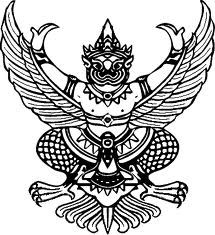 ข้อบังคับมหาวิทยาลัยราชภัฏวไลยอลงกรณ์ ในพระบรมราชูปถัมภ์ จังหวัดปทุมธานีว่าด้วยการจัดการศึกษาระดับอนุปริญญาและปริญญาตรี พ.ศ. 2557.............................................	โดยที่เป็นการสมควรปรับปรุงข้อบังคับมหาวิทยาลัยราชภัฏวไลยอลงกรณ์ ในพระบรมราชูปถัมภ์ จังหวัดปทุมธานี ว่าด้วยการจัดการศึกษาระดับอนุปริญญาและปริญญาตรี พ.ศ. 2551 เพื่อให้        การจัดการศึกษาและการบริหารการศึกษาระดับอนุปริญญาและปริญญาตรีเป็นไปอย่าง                   มีประสิทธิภาพ อาศัยอำนาจตามความในมาตรา 18(2) แห่งพระราชบัญญัติมหาวิทยาลัยราชภัฏ          พ.ศ. 2547 และโดยมติสภามหาวิทยาลัย ในการประชุมครั้งที่ 12/2557 เมื่อวันที่ 6 พฤศจิกายน         พ.ศ. 2557 จึงออกข้อบังคับไว้ ดังต่อไปนี้ 	ข้อ 1 ข้อบังคับนี้เรียกว่า “ข้อบังคับมหาวิทยาลัยราชภัฏวไลยอลงกรณ์ ในพระบรมราชูปถัมภ์ จังหวัดปทุมธานี ว่าด้วยการจัดการศึกษาระดับอนุปริญญาและปริญญาตรี พ.ศ. 2557”	ข้อ 2 ข้อบังคับนี้ให้ใช้บังคับกับนักศึกษาที่เข้าศึกษาตั้งแต่ภาคการศึกษาที่ 1/2558 เป็นต้นไป	ข้อ 3 ในข้อบังคับนี้“สถาบันอุดมศึกษา” หมายความว่า สถาบันการศึกษาที่มีการจัดการเรียนการสอน        ในหลักสูตร ไม่ต่ำกว่าระดับอนุปริญญาหรือเทียบเท่า“มหาวิทยาลัย” หมายความว่า มหาวิทยาลัยราชภัฏวไลยอลงกรณ์ ในพระบรมราชูปถัมภ์ จังหวัดปทุมธานี“สภามหาวิทยาลัย” หมายความว่า สภามหาวิทยาลัยราชภัฏวไลยอลงกรณ์                         ในพระบรมราชูปถัมภ์ จังหวัดปทุมธานี“สภาวิชาการ” หมายความว่า สภาวิชาการ มหาวิทยาลัยราชภัฏวไลยอลงกรณ์                                                                                                                                ในพระบรมราชูปถัมภ์ จังหวัดปทุมธานี“อธิการบดี” หมายความว่า อธิการบดีมหาวิทยาลัยราชภัฏวไลยอลงกรณ์                                                                              ในพระบรมราชูปถัมภ์ จังหวัดปทุมธานี“คณะ” หมายความว่า คณะหรือหน่วยงานที่มีหลักสูตรระดับอนุปริญญาหรือปริญญาตรีที่นักศึกษาสังกัด มหาวิทยาลัยราชภัฏวไลยอลงกรณ์ ในพระบรมราชูปถัมภ์          จังหวัดปทุมธานี“คณบดี” หมายความว่า  คณบดีของคณะ “คณะกรรมการวิชาการ” หมายความว่า คณะกรรมการวิชาการมหาวิทยาลัยราชภัฏ  วไลยอลงกรณ์ ในพระบรมราชูปถัมภ์ จังหวัดปทุมธานี“คณะกรรมการวิชาการคณะ” หมายความว่า คณะกรรมการวิชาการคณะที่นักศึกษาสังกัด“คณะกรรมการประจำหลักสูตร” หมายความว่า คณะกรรมการบริหารและพัฒนาหลักสูตร ที่มหาวิทยาลัยแต่งตั้งให้รับผิดชอบในการบริหารหลักสูตร การจัดการเรียนการสอนและพัฒนาหลักสูตร“นายทะเบียน” หมายความว่า ผู้ซึ่งได้รับแต่งตั้งจากมหาวิทยาลัยราชภัฏ            วไลยอลงกรณ์ ในพระบรมราชูปถัมภ์ จังหวัดปทุมธานี ให้มีหน้าที่รับผิดชอบเกี่ยวกับงานทะเบียนของนักศึกษา“อาจารย์ที่ปรึกษา” หมายความว่า อาจารย์ที่มหาวิทยาลัยแต่งตั้งให้เป็นที่ปรึกษาของนักศึกษาแต่ละหมู่เรียน“อาจารย์ประจำ” หมายความว่า อาจารย์ที่สังกัดในมหาวิทยาลัยราชภัฏวไลยอลงกรณ์ 
ในพระบรมราชูปถัมภ์ จังหวัดปทุมธานี“นักศึกษา” หมายความว่า นักศึกษาที่ศึกษาในหลักสูตรระดับอนุปริญญาและปริญญาตรีของมหาวิทยาลัยราชภัฏวไลยอลงกรณ์ ในพระบรมราชูปถัมภ์ จังหวัดปทุมธานี “นักศึกษาสะสมหน่วยกิต” หมายความว่า นักศึกษาที่ลงทะเบียนเรียนและศึกษาเป็นรายวิชาเพื่อสะสมหน่วยกิต ในหลักสูตรระดับอนุปริญญาและปริญญาตรีของมหาวิทยาลัย       ราชภัฏวไลยอลงกรณ์ ในพระบรมราชูปถัมภ์ จังหวัดปทุมธานี“ภาคการศึกษาปกติ” หมายความว่า ภาคการศึกษาที่ 1 และภาคการศึกษาที่ 2 ที่มี       การจัดการศึกษาไม่น้อยกว่า 15 สัปดาห์“ภาคฤดูร้อน” หมายความว่า ภาคการศึกษาหลังภาคการศึกษาที่ 2 ของปีการศึกษาปัจจุบัน และก่อนภาคการศึกษาที่ 1 ของปีการศึกษาถัดไป“รายวิชา” หมายความว่า วิชาต่างๆ ที่เปิดสอนในระดับอนุปริญญาและปริญญาตรี 
โดยเป็นไปตามหลักสูตรของคณะนั้น“หน่วยกิต” หมายความว่า มาตราที่ใช้แสดงปริมาณการศึกษาที่นักศึกษาได้รับ      แต่ละรายวิชา“การเทียบโอนผลเรียน” หมายความว่า การนำหน่วยกิตและค่าระดับคะแนนของรายวิชาที่เคยศึกษาในหลักสูตรมหาวิทยาลัยมาใช้โดยไม่ต้องศึกษารายวิชานั้นอีก“การยกเว้นการเรียนรายวิชา” หมายความว่า การนำหน่วยกิตของรายวิชา          ในหลักสูตรมหาวิทยาลัยและให้หมายความรวมถึงการนำเนื้อหาวิชาของรายวิชา กลุ่มวิชา             จากหลักสูตรสถาบันอุดมศึกษาอื่นที่ได้ศึกษาแล้ว และการเทียบโอนความรู้และการให้หน่วยกิต      จากการศึกษานอกระบบ การศึกษาตามอัธยาศัย การฝึกอาชีพหรือจากประสบการณ์การทำงานมาใช้ โดยไม่ต้องศึกษารายวิชาหรือชุดวิชาใดวิชาหนึ่งในหลักสูตรของมหาวิทยาลัย และมหาวิทยาลัยจะไม่นำมาคำนวณค่าระดับคะแนนเฉลี่ยสะสม“แฟ้มสะสมงาน (Portfolio)” หมายความว่า เอกสารหลักฐานที่แสดงว่ามีความรู้           ตามรายวิชาหรือกลุ่มวิชาที่ขอยกเว้นการเรียนรายวิชาข้อ 4 บรรดากฎ ระเบียบ ข้อบังคับ ประกาศ คำสั่ง หรือมติอื่นในส่วนที่กำหนดไว้แล้ว      ในข้อบังคับนี้ หรือซึ่งขัดแย้งกับข้อบังคับนี้ ให้ใช้ข้อบังคับนี้แทนข้อ 5 ให้อธิการบดีรักษาการให้เป็นไปตามข้อบังคับนี้ และให้มีอำนาจออกระเบียบ ประกาศ หรือคำสั่งเพื่อปฏิบัติตามข้อบังคับนี้ในกรณีที่มีปัญหาเกี่ยวกับการปฏิบัติตามข้อบังคับนี้ ให้อธิการบดีเป็นผู้มีอำนาจตีความและวินิจฉัยชี้ขาดหมวด 1ระบบการบริหารงานวิชาการข้อ 6 มหาวิทยาลัยจัดการบริหารงานวิชาการ โดยให้มีหน่วยงาน บุคคล และคณะบุคคล ดำเนินงาน ดังต่อไปนี้6.1 สภาวิชาการ6.2 คณะกรรมการวิชาการ6.3 คณะกรรมการวิชาการคณะ6.4 คณะกรรมการประจำหลักสูตร6.5 อาจารย์ที่ปรึกษาข้อ 7 การแต่งตั้งสภาวิชาการ ให้เป็นไปตามบทบัญญัติในมาตรา 19 แห่งพระราชบัญญัติมหาวิทยาลัยราชภัฏ พ.ศ. 2547ข้อ 8 อำนาจหน้าที่ของสภาวิชาการ ให้เป็นไปตามบทบัญญัติในมาตรา 19 แห่งพระราชบัญญัติมหาวิทยาลัยราชภัฏ พ.ศ. 2547ข้อ 9 ให้อธิการบดีแต่งตั้งคณะกรรมการวิชาการ ประกอบด้วย9.1 อธิการบดี หรือรองอธิการบดีที่ได้รับมอบหมาย เป็นประธาน9.2 คณบดีทุกคณะและหัวหน้าหน่วยงานที่รับผิดชอบหมวดวิชาศึกษาทั่วไป        เป็นกรรมการ9.3 นายทะเบียน  เป็นกรรมการ9.4 ผู้อำนวยการสำนักส่งเสริมวิชาการและงานทะเบียน เป็นกรรมการและเลขานุการ9.5 รองผู้อำนวยการสำนักส่งเสริมวิชาการและงานทะเบียน จำนวน 1 คน       เป็นกรรมการและผู้ช่วยเลขานุการข้อ 10 ให้คณะกรรมการวิชาการมีหน้าที่ ดังต่อไปนี้10.1 พิจารณากลั่นกรองร่างประกาศ ระเบียบ หรือข้อบังคับที่เกี่ยวกับการ       จัดการศึกษาก่อนนำเสนอสภาวิชาการ10.2 พิจารณากลั่นกรองบุคคลเพื่อแต่งตั้งเป็นอาจารย์พิเศษ อาจารย์ผู้ทรงคุณวุฒิและอาจารย์ผู้ประสานงานรายวิชา10.3 กำกับดูแลการจัดการเรียนการสอนให้เป็นไปตามระเบียบ ข้อบังคับ ประกาศ และนโยบายของมหาวิทยาลัย10.4 พิจารณากลั่นกรองแผนการรับนักศึกษา10.5 พิจารณากลั่นกรองผู้สำเร็จการศึกษาและเสนอชื่อผู้ที่มีคุณสมบัติจะสำเร็จการศึกษาระดับอนุปริญญาหรือปริญญาตรีต่อสภาวิชาการ10.6  พิจารณาแผนพัฒนาหลักสูตรและกลั่นกรองโครงการพัฒนาหลักสูตร10.7 ปฏิบัติหน้าที่อื่น ๆ ตามที่อธิการบดีมอบหมาย	ข้อ 11 ให้คณะเป็นหน่วยงานผลิตบัณฑิตตามนโยบายของมหาวิทยาลัย ซึ่งบริหาร         งานวิชาการโดยคณบดีและคณะกรรมการวิชาการคณะ ซึ่งคณะกรรมการวิชาการคณะประกอบด้วย11.1 คณบดี เป็นประธาน11.2 ประธานคณะกรรมการประจำหลักสูตรทุกหลักสูตร เป็นกรรมการ11.3 รองคณบดีที่ดูแลงานวิชาการ เป็นกรรมการและเลขานุการ11.4 หัวหน้าสำนักงานคณบดี เป็นผู้ช่วยเลขานุการข้อ 12 ให้คณะกรรมการวิชาการคณะมีหน้าที่ ดังต่อไปนี้12.1 พิจารณากลั่นกรองหลักสูตรการเรียนการสอนและการวัดผลประเมินผลการศึกษา12.2 พิจารณากลั่นกรองโครงการพัฒนาสาขาวิชา เอกสาร ตำรา และสื่อประกอบ     การเรียนการสอน 12.3 พิจารณาและกลั่นกรองรายละเอียดของรายวิชา (มคอ. 3) รายละเอียดของประสบการณ์ภาคสนาม (มคอ. 4) รายงานผลการดำเนินการของรายวิชา (มคอ. 5) รายงานผลการดำเนินการของประสบการณ์ภาคสนาม (มคอ. 6) ทุกรายวิชา และรายงานผลการดำเนินการของหลักสูตร (มคอ. 7) ทุกสาขาวิชา 12.4 พิจารณากลั่นกรองอัตรากำลังผู้สอน12.5 พิจารณากลั่นกรองการขอแต่งตั้งอาจารย์พิเศษ อาจารย์ผู้ทรงคุณวุฒิ และอาจารย์ผู้ประสานงานรายวิชา12.6 พิจารณากลั่นกรองการเสนอแต่งตั้งอาจารย์ที่ปรึกษา12.7 พิจารณากลั่นกรองการเสนอแผนการดำเนินการพัฒนานักศึกษาทุกชั้นปีตามวัตถุประสงค์ของหลักสูตร12.8 พิจารณากลั่นกรองการประเมินผลการผลิตบัณฑิตประจำปีตามนโยบายของมหาวิทยาลัย12.9 พิจารณากลั่นกรองการดำเนินการประกันคุณภาพการศึกษา12.10 ปฏิบัติหน้าที่ตามที่คณบดีมอบหมายข้อ 13  ให้มหาวิทยาลัยแต่งตั้งคณะกรรมการประจำหลักสูตรตามเกณฑ์มาตรฐานหลักสูตร จากอาจารย์ประจำที่มีคุณวุฒิตรงหรือสัมพันธ์กับสาขาวิชานั้น ๆ ข้อ 14  คณะกรรมการประจำหลักสูตรมีหน้าที่ ดังต่อไปนี้             14.1  พัฒนาหรือปรับปรุงหลักสูตรให้ตรงตามเกณฑ์มาตรฐานหลักสูตรระดับอุดมศึกษาหรือประกาศอื่นใดของกระทรวงศึกษาธิการหรือสภาวิชาชีพ14.2  จัดทำโครงการพัฒนาสาขาวิชา เอกสาร ตำรา สื่อ ประกอบการเรียน     การสอน และจัดทำแนวการสอน รายละเอียดของรายวิชา (มคอ. 3) รายละเอียดของประสบการณ์ภาคสนาม (มคอ. 4) ทุกรายวิชา14.3  พิจารณาและกลั่นกรองรายงานผลการดำเนินการของรายวิชา (มคอ. 5) รายงานผลการดำเนินการของประสบการณ์ภาคสนาม (มคอ. 6) ทุกรายวิชา และรายงานผลการดำเนินการของหลักสูตร (มคอ. 7) ทุกสาขาวิชา14.4  จัดทำอัตรากำลังผู้สอนเสนอต่อคณบดีและมหาวิทยาลัย14.5  เสนอขอแต่งตั้งอาจารย์พิเศษ อาจารย์ผู้ทรงคุณวุฒิและอาจารย์ผู้ประสานงานรายวิชา14.6  เสนอแต่งตั้งอาจารย์ที่ปรึกษาต่อคณบดีและมหาวิทยาลัย14.7  เสนอแผนการดำเนินการพัฒนานักศึกษาทุกชั้นปีตามวัตถุประสงค์ของหลักสูตร14.8  ดำเนินการประเมินผลการผลิตบัณฑิตประจำปีตามนโยบายของมหาวิทยาลัย14.9  ดำเนินการประกันคุณภาพการศึกษาของหลักสูตร 14.10 ดำเนินงานตามประกาศมาตรฐานภาระงานของคณะกรรมการประจำหลักสูตร14.11 ปฏิบัติหน้าที่ตามที่คณบดีมอบหมายข้อ 15 ให้มหาวิทยาลัยแต่งตั้งบุคคลเพื่อทำหน้าที่อาจารย์ที่ปรึกษา โดยมีหน้าที่             ให้คำปรึกษาดูแล สนับสนุนทางด้านวิชาการ วิธีการเรียน แผนการเรียน และให้มีส่วนในการประเมินผลความก้าวหน้าในการศึกษาของนักศึกษา และภารกิจอื่นที่มหาวิทยาลัยมอบหมายหมวด 2ระบบการจัดการศึกษาข้อ 16 การจัดการศึกษาระดับอนุปริญญาและปริญญาตรี ใช้ระบบทวิภาคโดย 1 ปีการศึกษาแบ่งออกเป็น 2 ภาคการศึกษาปกติ คือ ภาคการศึกษาที่ 1 และภาคการศึกษาที่ 2 โดย     แต่ละภาคการศึกษามีระยะเวลาศึกษาไม่น้อยกว่า 15 สัปดาห์ มหาวิทยาลัยอาจจัดการศึกษาภาคฤดูร้อนต่อจากภาคการศึกษาที่ 2 โดยให้มีจำนวนชั่วโมงการศึกษาในแต่ละรายวิชาเทียบเคียงกันได้กับการศึกษาภาคปกติข้อ 17 การกำหนดหน่วยกิตแต่ละรายวิชา ให้กำหนดโดยใช้เกณฑ์ ดังนี้17.1 รายวิชาภาคทฤษฎีที่ใช้เวลาบรรยายหรืออภิปรายปัญหาไม่น้อยกว่า        15 ชั่วโมงต่อภาคการศึกษาปกติ ให้มีค่าเท่ากับ 1 หน่วยกิตระบบทวิภาค17.2 รายวิชาภาคปฏิบัติที่ใช้เวลาฝึกหรือทดลองไม่น้อยกว่า 30 ชั่วโมงต่อ              ภาคการศึกษาปกติ ให้มีค่าเท่ากับ 1 หน่วยกิตระบบทวิภาค17.3 การฝึกงานหรือการฝึกภาคสนามที่ใช้เวลาฝึกไม่น้อยกว่า 45 ชั่วโมงต่อ              ภาคการศึกษาปกติ ให้มีค่าเท่ากับ 1 หน่วยกิตระบบทวิภาค17.4 การทำโครงงานหรือกิจกรรมอื่นใดที่ได้รับมอบหมายที่ใช้เวลาทำโครงงานหรือกิจกรรมไม่น้อยกว่า 45 ชั่วโมงต่อภาคการศึกษาปกติ ให้มีค่าเท่ากับ 1 หน่วยกิตระบบทวิภาคข้อ 18 การจัดการศึกษา มีดังนี้18.1 การศึกษาแบบเต็มเวลา (Full Time Education) เป็นการจัดการศึกษาที่มี
การลงทะเบียนเรียนในภาคการศึกษาปกติไม่น้อยกว่า 9 หน่วยกิต  และไม่เกิน 22 หน่วยกิต  และ         ภาคฤดูร้อน ไม่เกิน 9 หน่วยกิต18.2	การศึกษาแบบไม่เต็มเวลา (Part-time Education) เป็นการจัดการศึกษาที่มีการลงทะเบียนเรียนในภาคการศึกษาปกติและภาคฤดูร้อน ไม่เกิน 9 หน่วยกิต18.3	การศึกษาแบบเฉพาะบางช่วงเวลา (Particular Time Period Education) เป็นการจัดการศึกษาในบางช่วงเวลาของปีการศึกษา หรือเป็นไปตามเงื่อนไขของหลักสูตร หรือตามประกาศของมหาวิทยาลัย18.4	การศึกษาแบบทางไกล (Distance Education) เป็นการจัดการศึกษาโดยใช้    การสอนทางไกลผ่านระบบการสื่อสารหรือเครือข่ายสารสนเทศต่าง ๆ หรือเป็นไปตามเงื่อนไขของหลักสูตร หรือตามประกาศของมหาวิทยาลัย18.5	การศึกษาแบบชุดวิชา (Module Education) เป็นการจัดการศึกษาเป็นชุดรายวิชาหรือกลุ่มรายวิชา ตามประกาศของมหาวิทยาลัย18.6 การศึกษาแบบเรียนครั้งละรายวิชา (Block Course Education) เป็นการจัดการศึกษาที่กำหนดให้นักศึกษาเรียนครั้งละรายวิชาตลอดหลักสูตร ตามประกาศของมหาวิทยาลัย18.7	การศึกษาแบบนานาชาติ (International Education) เป็นการ               จัดการศึกษาโดยใช้ภาษาต่างประเทศทั้งหมดซึ่งอาจจะเป็นความร่วมมือของสถานศึกษา               หรือหน่วยงานในประเทศ หรือต่างประเทศ และมีการจัดการให้มีมาตรฐานเช่นเดียวกับหลักสูตรสากล18.8 การศึกษาแบบสะสมหน่วยกิต (Pre-degree Education) เป็นการศึกษาแบบรายวิชาเพื่อสะสมหน่วยกิตในระดับอนุปริญญาหรือปริญญาตรี ตามประกาศของมหาวิทยาลัย18.9	การศึกษาหลักสูตรควบระดับปริญญาตรี 2 ปริญญา (Dual Bachelor’s Degree Program) เป็นการจัดการศึกษาที่ให้ผู้เรียนศึกษาในระดับปริญญาตรีพร้อมกัน 2 หลักสูตร โดยผู้สำเร็จการศึกษาจะได้รับปริญญาจากทั้ง 2 หลักสูตร ตามประกาศของมหาวิทยาลัย18.10 การศึกษาหลักสูตรระดับปริญญาตรีปริญญาที่ 2 (The Second Bachelor’s Degree Program) เป็นการจัดการศึกษาที่ให้ผู้เรียนที่สำเร็จปริญญาตรีแล้วมาศึกษา     ในระดับปริญญาตรีเพื่อรับปริญญาที่ 2 ตามประกาศของมหาวิทยาลัย18.11  การศึกษาหลักสูตรระดับปริญญาตรีแบบก้าวหน้า (Bachelor’s Honors Program) เป็นการจัดการศึกษาให้ผู้เรียนที่มีความสามารถพิเศษด้านสติปัญญา ความรู้ความสามารถ ได้ศึกษาตามศักยภาพ ตามประกาศของมหาวิทยาลัย18.12 การศึกษารูปแบบอื่น ๆ ที่มหาวิทยาลัยเห็นว่าเหมาะสม ตามประกาศของมหาวิทยาลัยหมวด 3หลักสูตรการศึกษาและระยะเวลาการศึกษาข้อ 19 หลักสูตรการศึกษาจัดไว้ 2 ระดับ ดังนี้19.1 หลักสูตรระดับอนุปริญญา 3 ปี ให้มีจำนวนหน่วยกิตรวมตลอดหลักสูตร     ไม่น้อยกว่า 90 หน่วยกิต19.2 หลักสูตรระดับปริญญาตรีซึ่งจัดไว้ 3 ประเภท ดังนี้19.2.1 หลักสูตรระดับปริญญาตรี (4 ปี) ให้มีจำนวนหน่วยกิตรวม        ตลอดหลักสูตรไม่น้อยกว่า 120 หน่วยกิต19.2.2 หลักสูตรระดับปริญญาตรี (5 ปี) ให้มีจำนวนหน่วยกิตรวม        ตลอดหลักสูตรไม่น้อยกว่า 150 หน่วยกิต19.2.3 หลักสูตรระดับปริญญาตรี (ต่อเนื่อง) ให้มีจำนวนหน่วยกิตรวม        ตลอดหลักสูตรไม่น้อยกว่า 72 หน่วยกิตข้อ 20 ระยะเวลาการศึกษาของการลงทะเบียนเรียน ให้เป็นไปตามที่กำหนด ดังนี้20.1 ระยะเวลาการศึกษาของการลงทะเบียนเรียนเต็มเวลาให้ใช้เวลาการศึกษา ดังนี้20.1.1 หลักสูตรระดับอนุปริญญา ใช้เวลาในการศึกษาไม่น้อยกว่า 5               ภาคการศึกษาปกติและไม่เกิน 6 ปีการศึกษา20.1.2 หลักสูตรระดับปริญญาตรี (4 ปี) ใช้เวลาในการศึกษาไม่น้อยกว่า 6         ภาคการศึกษาปกติและไม่เกิน 8 ปีการศึกษา20.1.3 หลักสูตรระดับปริญญาตรี (5 ปี) ใช้เวลาในการศึกษาไม่น้อยกว่า 8         ภาคการศึกษาปกติและไม่เกิน 10 ปีการศึกษา20.1.4 หลักสูตรระดับปริญญาตรี (ต่อเนื่อง) ใช้เวลาในการศึกษาไม่น้อยกว่า 4 ภาคการศึกษาปกติและไม่เกิน 4 ปีการศึกษา20.2 ระยะเวลาการศึกษาของการลงทะเบียนเรียนไม่เต็มเวลาให้ใช้เวลาการศึกษา ดังนี้20.2.1 หลักสูตรระดับอนุปริญญา ใช้เวลาในการศึกษาไม่น้อยกว่า 10               ภาคการศึกษาปกติและไม่เกิน 9 ปีการศึกษา20.2.2 หลักสูตรระดับปริญญาตรี (4 ปี) ใช้เวลาในการศึกษาไม่น้อยกว่า 
14 ภาคการศึกษาปกติและไม่เกิน 12 ปีการศึกษา20.2.3 หลักสูตรระดับปริญญาตรี (5 ปี) ใช้เวลาในการศึกษาไม่น้อยกว่า 
17 ภาคการศึกษาปกติและไม่เกิน 15 ปีการศึกษา20.2.4 หลักสูตรระดับปริญญาตรี (ต่อเนื่อง) ใช้เวลาในการศึกษาไม่น้อยกว่า 8 ภาคการศึกษาปกติและไม่เกิน 6 ปีการศึกษา20.3 ระยะเวลาการศึกษาของการลงทะเบียนเรียนแบบอื่น ๆ ให้เป็นไปตามมาตรฐานหลักสูตรระดับอุดมศึกษาและตามประกาศของมหาวิทยาลัย หมวด 4การรับนักศึกษาและคุณสมบัติของผู้สมัครเข้าเป็นนักศึกษาข้อ 21 การรับสมัคร การคัดเลือก การรับเข้าศึกษา และการรายงานตัวเข้าเป็นนักศึกษา ให้เป็นไปตามเงื่อนไข หลักเกณฑ์ และวิธีการ ตามประกาศของมหาวิทยาลัยข้อ 22 คุณสมบัติของผู้สมัครเข้าเป็นนักศึกษา22.1 หลักสูตรระดับอนุปริญญา ปริญญาตรี 4 ปี และปริญญาตรี 5 ปี ต้องสำเร็จการศึกษาไม่ต่ำกว่าชั้นมัธยมศึกษาตอนปลายหรือเทียบเท่าจากสถาบันการศึกษาที่กระทรวงศึกษาธิการรับรอง22.2 หลักสูตรระดับปริญญาตรี (ต่อเนื่อง) ต้องสำเร็จการศึกษาระดับอนุปริญญาหรือเทียบเท่าจากสถาบันการศึกษาที่กระทรวงศึกษาธิการรับรอง 22.3 ไม่เคยเป็นผู้มีความประพฤติเสียหายร้ายแรง22.4 ไม่เป็นคนวิกลจริตและไม่เป็นโรคติดต่อร้ายแรงหรือโรคอื่นซึ่งสังคมรังเกียจ22.5 มีคุณสมบัติตามที่กำหนดไว้ในหลักสูตรที่จะเข้าศึกษาหรือตามประกาศของมหาวิทยาลัยข้อ 23 คุณสมบัติของผู้สมัครเข้าเป็นนักศึกษาสะสมหน่วยกิต 23.1 สำเร็จการศึกษาไม่ต่ำกว่าชั้นมัธยมศึกษาตอนต้นหรือเทียบเท่าจากสถาบันการศึกษาที่กระทรวงศึกษาธิการรับรอง 23.2 ไม่เคยเป็นผู้มีความประพฤติเสียหายร้ายแรง23.3 ไม่เป็นคนวิกลจริตและไม่เป็นโรคติดต่อร้ายแรงหรือโรคอื่นซึ่งสังคมรังเกียจ23.4 มีคุณสมบัติตามที่กำหนดไว้ในประกาศของมหาวิทยาลัยหมวด 5การขึ้นทะเบียนเป็นนักศึกษาและการลงทะเบียนเรียนข้อ 24 การขึ้นทะเบียนเป็นนักศึกษา24.1 ผู้ที่ได้รับคัดเลือกเป็นนักศึกษาต้องมารายงานตัว ส่งหลักฐาน และชำระเงินค่าธรรมเนียมการศึกษาตามที่มหาวิทยาลัยกำหนดจึงจะมีสภาพเป็นนักศึกษา24.2 ผู้ที่ได้รับคัดเลือกเป็นนักศึกษาไม่มารายงานตัว ส่งหลักฐาน และชำระเงินค่าธรรมเนียมการศึกษาตามที่มหาวิทยาลัยกำหนด ให้ถือว่าผู้นั้นสละสิทธิ์การเป็นนักศึกษา เว้นแต่จะได้รับอนุมัติจากมหาวิทยาลัยข้อ 25 ประเภทนักศึกษา แบ่งออกเป็น 2 ประเภท ได้แก่25.1 นักศึกษาเต็มเวลา หมายถึง นักศึกษาที่มีการลงทะเบียนเรียน                                                              ในภาคการศึกษาปกติไม่น้อยกว่า 9 หน่วยกิต และไม่เกิน 22 หน่วยกิต และภาคฤดูร้อนไม่เกิน          9 หน่วยกิต25.2 นักศึกษาไม่เต็มเวลา หมายถึง นักศึกษาที่มีการลงทะเบียนเรียน                                                                      ในภาคการศึกษาปกติและภาคฤดูร้อนไม่เกิน 9 หน่วยกิตข้อ 26 การลงทะเบียนเรียน26.1 นักศึกษาต้องลงทะเบียนและชำระเงินตามที่มหาวิทยาลัยกำหนดในแต่ละ
ภาคการศึกษา หากพ้นกำหนดถือว่าพ้นสภาพการเป็นนักศึกษา เว้นแต่มีการชำระเงินเพื่อรักษาสภาพนักศึกษา26.2 กำหนดการลงทะเบียนเรียน วิธีการลงทะเบียนเรียน และการชำระเงินค่าธรรมเนียมการศึกษาให้เป็นไปตามประกาศของมหาวิทยาลัย26.3 การลงทะเบียนเรียนแบบเต็มเวลาในแต่ละภาคการศึกษาปกติ ให้ลงทะเบียนเรียน     ไม่น้อยกว่า 9 หน่วยกิต และไม่เกิน 22 หน่วยกิต สำหรับการลงทะเบียนเรียนในภาคฤดูร้อนให้ลงทะเบียนเรียนไม่เกิน 9 หน่วยกิต ในกรณีการลงทะเบียนเรียนแบบไม่เต็มเวลาให้ลงทะเบียนเรียนในแต่ละภาคการศึกษาปกติและภาคฤดูร้อนไม่เกิน 9 หน่วยกิต สำหรับภาคการศึกษาที่นักศึกษาออกฝึกประสบการณ์วิชาชีพหรือสหกิจศึกษา หรือภาคการศึกษาที่นักศึกษาจะสำเร็จการศึกษา หรือนักศึกษาที่ขอยกเว้นการลงทะเบียนรายวิชา สามารถลงทะเบียนเรียนน้อยกว่า 9 หน่วยกิตได้ในกรณีที่มีความจำเป็นหรือกรณีจะขอสำเร็จการศึกษาในภาคการศึกษานั้น นักศึกษาที่ลงทะเบียนเรียนแบบเต็มเวลาลงทะเบียนเรียนไม่เกิน 25 หน่วยกิตในภาคการศึกษาปกติ สำหรับการลงทะเบียนเรียนแบบไม่เต็มเวลาลงทะเบียนได้ไม่เกิน 15 หน่วยกิต และไม่เกิน 12 หน่วยกิตในภาคฤดูร้อน ทั้งนี้ให้คณบดีเป็นผู้พิจารณาอนุมัติ โดยคำแนะนำของอาจารย์ที่ปรึกษา ประธานคณะกรรมการประจำหลักสูตร ก่อนการลงทะเบียน การเปิดสอนรายวิชาใดในภาคฤดูร้อน ให้เป็นไปตามที่หลักสูตรกำหนดหรือตามประกาศของมหาวิทยาลัย โดยมีเวลาการจัดการศึกษาให้จัดเวลาการเรียนการสอนไม่น้อยกว่า     8 สัปดาห์ แต่ไม่เกิน 12 สัปดาห์ ในกรณีมีความจำเป็นอาจจัดเวลาการเรียนการสอน 6 สัปดาห์ โดยต้องมีจำนวนชั่วโมงเรียนต่อหน่วยกิตในแต่ละรายวิชาเท่ากันกับการเรียนการสอนในภาคการศึกษาปกติ นักศึกษาที่เรียนแบบเต็มเวลาอาจลงทะเบียนเรียนในภาคฤดูร้อนได้ในรายวิชาที่มหาวิทยาลัยกำหนดข้อใดข้อหนึ่งดังต่อไปนี้26.3.1 วิชาที่กำหนดไว้ในแผนการศึกษาที่หลักสูตรให้เปิดสอนในภาคฤดูร้อน และจะต้องมีนักศึกษาลงทะเบียนเรียนไม่น้อยกว่า 10 คน26.3.2 วิชาในหมวดวิชาศึกษาทั่วไปและหมวดวิชาเฉพาะ จะเปิดสอนให้แก่นักศึกษาที่เคยเรียนวิชานั้นมาก่อนและมีผลการประเมินไม่ผ่านเท่านั้น 26.3.3 วิชาในหมวดวิชาเลือกเสรี ให้เปิดสอนได้ตามความจำเป็นโดยความเห็นชอบของมหาวิทยาลัย26.3.4 วิชาที่ต้องศึกษาเป็นภาคการศึกษาสุดท้าย เพื่อให้ครบตามโครงสร้างหลักสูตร26.3.5 วิชาอื่นๆ ตามที่มหาวิทยาลัยกำหนด26.4 นักศึกษาที่ไม่ลงทะเบียนเรียนตามวันและเวลาที่มหาวิทยาลัยกำหนด จะถูกปรับค่าลงทะเบียนเรียนล่าช้าเป็นรายวันตามอัตราที่มหาวิทยาลัยกำหนด26.5 เมื่อพ้นระยะเวลาที่มหาวิทยาลัยกำหนด มหาวิทยาลัยจะไม่อนุญาตให้นักศึกษาลงทะเบียนเรียน เว้นแต่จะมีเหตุผลอันควรและต้องได้รับอนุมัติจากอธิการบดี หรือรองอธิการบดีที่ได้รับมอบหมายก่อนหมดกำหนดการลงทะเบียนเรียน26.6 นักศึกษาที่ขึ้นทะเบียนเป็นนักศึกษาในหลักสูตรหนึ่ง สามารถขอลงทะเบียนเรียนในหลักสูตรอื่นได้อีกหนึ่งหลักสูตร และขอรับปริญญาได้ทั้งสองหลักสูตร ทั้งนี้ต้องเป็นไปตามประกาศของมหาวิทยาลัย26.7 นักศึกษามีสิทธิ์ขอเทียบโอนผลการเรียนหรือยกเว้นการเรียนรายวิชาตามที่มหาวิทยาลัยกำหนด26.8 นักศึกษาที่เรียนครบหน่วยกิตตามหลักสูตรระดับอนุปริญญาและปริญญาตรี และได้คะแนนเฉลี่ยสะสมอยู่ในเกณฑ์ที่สำเร็จการศึกษาแล้ว จะลงทะเบียนเรียนอีกไม่ได้ เว้นแต่ศึกษาอยู่ในระยะเวลาตามที่หลักสูตรกำหนด หรือเป็นนักศึกษาที่กำลังศึกษาอยู่ในหลักสูตรเพื่อขออนุมัติ    2 ปริญญา26.9 ในกรณีที่มีเหตุอันควร มหาวิทยาลัยอาจงดสอนรายวิชาใดรายวิชาหนึ่ง หรือจำกัดจำนวนนักศึกษาที่ลงทะเบียนเรียนในรายวิชาใดวิชาหนึ่ง26.10 นักศึกษาต้องตรวจสอบสถานสภาพการเป็นนักศึกษาก่อน ถ้าไม่มีสิทธิในการลงทะเบียนเรียน แต่ได้ลงทะเบียนเรียนและชำระค่าธรรมเนียมการศึกษาไปแล้ว จะไม่มีสิทธิ์ขอค่าธรรมเนียมการศึกษานั้น ๆ คืน26.11 ผู้พ้นสภาพการเป็นนักศึกษา ไม่มีสิทธิ์ลงทะเบียนเรียน หากผู้พ้นสภาพการเป็นนักศึกษาลงทะเบียนเรียน ให้ถือว่าการลงทะเบียนเรียนนั้นไม่สมบูรณ์26.12 นักศึกษาสามารถลงทะเบียนเรียนต่างมหาวิทยาลัยได้ โดยความเห็นชอบของมหาวิทยาลัยข้อ 27 การลงทะเบียนเรียนรายวิชาที่มีวิชาบังคับก่อน (Pre-requisite)นักศึกษาจะต้องลงทะเบียนเรียนรายวิชาที่เป็นวิชาบังคับและได้ผลการเรียนไม่ต่ำกว่า D หรือ P ก่อนลงทะเบียนรายวิชาต่อเนื่อง มิฉะนั้นให้ถือว่าการลงทะเบียนเรียนรายวิชาต่อเนื่องเป็นโมฆะ เว้นแต่บางหลักสูตรที่มีลักษณะเฉพาะหรือภายใต้การควบคุมขององค์กรวิชาชีพให้เป็นไปตามมาตรฐานของหลักสูตรนั้นอาจมีผลการเรียนเป็น F ได้ ยกเว้นการลงทะเบียนในภาคการศึกษาสุดท้ายเพื่อให้ครบตามโครงสร้างของหลักสูตรข้อ 28 การลงทะเบียนเรียนซ้ำหรือเรียนแทน28.1 รายวิชาใดที่นักศึกษาสอบได้ D+ หรือ D นักศึกษาจะลงทะเบียนเรียนซ้ำได้ต่อเมื่อได้รับอนุมัติจากคณบดีของคณะที่รายวิชาสังกัด โดยจำนวนหน่วยกิตและค่าคะแนนของรายวิชาที่เรียนซ้ำนี้ต้องนำไปคิดรวมในระดับคะแนนเฉลี่ยสะสมทุกครั้งเช่นเดียวกับรายวิชาอื่น28.2 นักศึกษาที่ได้ F หรือ NP ในรายวิชาบังคับ จะต้องลงทะเบียนเรียนรายวิชานั้นซ้ำอีก จนกว่าจะได้รับผลการเรียนไม่ต่ำกว่า D หรือ P 28.3 นักศึกษาที่ได้รับ F หรือ NP ในรายวิชาเลือกหมวดวิชาเฉพาะ สามารถลงทะเบียนเรียนรายวิชาอื่น ๆ ในกลุ่มเดียวกันแทนได้ เพื่อให้ครบตามเงื่อนไขที่กำหนดไว้ในหลักสูตร28.4 นักศึกษาที่ได้รับ F หรือ NP ในรายวิชาเลือกเสรี สามารถลงทะเบียนเรียนรายวิชาอื่น ๆ แทนได้ ทั้งนี้หากเรียนครบตามเงื่อนไขที่กำหนดไว้ในหลักสูตรแล้ว จะไม่เลือกรายวิชาเรียนแทนก็ได้ข้อ 29 การลงทะเบียนเรียนรายวิชาโดยไม่นับหน่วยกิต (Audit)29.1 การลงทะเบียนเรียนรายวิชาโดยไม่นับหน่วยกิต หมายถึง การลงทะเบียนเรียนรายวิชาโดยไม่นับหน่วยกิตรวมเข้ากับหน่วยกิตในภาคการศึกษาและหน่วยกิตตามหลักสูตร29.2  นักศึกษาจะลงทะเบียนเรียนรายวิชาโดยไม่นับหน่วยกิตได้ก็ต่อเมื่อได้รับความเห็นชอบจากอาจารย์ผู้สอนรายวิชานั้น 29.3  มหาวิทยาลัยอาจอนุมัติให้บุคคลภายนอกที่ไม่ใช่นักศึกษาเข้าเรียนบางรายวิชาเป็นพิเศษได้ แต่ผู้นั้นจะต้องมีคุณสมบัติและพื้นฐานการศึกษาตามที่มหาวิทยาลัยเห็นสมควร และจะต้องปฏิบัติตามข้อบังคับและระเบียบต่าง ๆ ของมหาวิทยาลัยทั้งนี้ต้องเสียค่าธรรมเนียมการศึกษาเช่นเดียวกับนักศึกษาที่เรียนแบบไม่เต็มเวลาข้อ 30 การขอเปิดหมู่เรียนพิเศษ มหาวิทยาลัยเปิดหมู่เรียนพิเศษที่เปิดสอนนอกเหนือแผนการเรียน ให้เฉพาะกรณีดังต่อไปนี้30.1 เป็นภาคการศึกษาสุดท้ายที่นักศึกษาจะสำเร็จการศึกษา แต่รายวิชาที่จะเรียนตามโครงสร้างของหลักสูตรไม่เปิดสอนหรือเปิดสอนแต่นักศึกษาไม่สามารถลงทะเบียนเรียนได้30.2 รายวิชาดังกล่าวจะไม่มีเปิดสอนอีกเลย ตลอดแผนการเรียน30.3 รายวิชาที่ขอเปิดจะต้องมีเวลาเรียนและเวลาสอบไม่ซ้ำซ้อนกับรายวิชาอื่น ๆ 
ในตารางเรียนปกติ30.4 นักศึกษาต้องยื่นคำร้องขอเปิดหมู่พิเศษภายในสัปดาห์แรกของการเปิด        ภาคการศึกษาข้อ 31 การขอเพิ่ม ขอถอน และขอยกเลิกรายวิชา31.1 การขอเพิ่ม ขอถอน และยกเลิกรายวิชาต้องได้รับอนุมัติจากคณบดี โดย        ความเห็นชอบจากอาจารย์ผู้สอนและอาจารย์ที่ปรึกษาก่อน31.2 การขอเพิ่มหรือขอถอนรายวิชาต้องกระทำภายใน 3 สัปดาห์แรกของ              ภาคการศึกษาปกติหรือภายในสัปดาห์แรกของภาคฤดูร้อน หากมีความจำเป็นอาจขอเพิ่มหรือขอถอนรายวิชาได้ภายใน 6 สัปดาห์แรกของภาคการศึกษาปกติ ทั้งนี้ต้องเป็นไปตามข้อ 26.3 แต่จำนวนหน่วยกิต    ที่คงเหลือจะต้องไม่น้อยกว่า 9 หน่วยกิต31.3 การขอยกเลิกรายวิชา ต้องดำเนินการให้เสร็จสิ้นก่อนการสอบปลายภาคการศึกษาไม่น้อยกว่า 1 สัปดาห์ข้อ 32 การลงทะเบียนเพื่อรักษาสภาพนักศึกษา32.1 นักศึกษาที่ลาพักการเรียนหรือถูกมหาวิทยาลัยสั่งให้พักการเรียน จะต้องชำระเงินค่าธรรมเนียมรักษาสภาพนักศึกษาตามประกาศของมหาวิทยาลัยมิฉะนั้นจะพ้นสภาพนักศึกษา32.2 การลงทะเบียนเพื่อรักษาสภาพนักศึกษาให้ดำเนินการให้แล้วเสร็จภายใน                                                         3 สัปดาห์แรก นับจากวันเปิดภาคการศึกษาปกติหรือภายในสัปดาห์แรกจากวันเปิดภาคการศึกษา       ภาคฤดูร้อน มิฉะนั้นจะต้องเสียค่าปรับตามอัตราที่มหาวิทยาลัยกำหนดข้อ 33 การวัดผลและการประเมินผลการศึกษารายวิชา ให้เป็นไปตามหมวด 7 การวัดและ     การประเมินผลหมวด 6การเรียน การฝึกประสบการณ์วิชาชีพ สหกิจศึกษาข้อ 34 การเรียนนักศึกษาต้องมีเวลาเรียนไม่น้อยกว่าร้อยละ 80 ของเวลาเรียนทั้งหมดของรายวิชานั้น จึงจะมีสิทธิ์สอบปลายภาค ในกรณีที่นักศึกษามีเวลาเรียนน้อยกว่าร้อยละ 80 แต่ไม่ต่ำกว่าร้อยละ 60 ให้ยื่นคำร้องขอมีสิทธิ์สอบพร้อมหลักฐานแสดงเหตุจำเป็นของการขาดเรียนต่ออาจารย์ผู้สอน โดยผ่านความเห็นชอบของอาจารย์ที่ปรึกษาและให้อยู่ในดุลยพินิจของคณะกรรมการวิชาการคณะของรายวิชานั้น ๆ ก่อนการสอบปลายภาคการศึกษา 1 สัปดาห์ สำหรับนักศึกษาที่มีเวลาเรียนน้อยกว่าร้อยละ 60 ให้ได้รับผลการเรียนเป็น F หรือ NPข้อ 35 การฝึกประสบการณ์วิชาชีพ สหกิจศึกษา35.1 นักศึกษาต้องฝึกประสบการณ์วิชาชีพหรือสหกิจศึกษาตามที่ระบุไว้ในหลักสูตร     ถ้าผู้ใดปฏิบัติไม่ครบถ้วน ให้ถือว่าการศึกษายังไม่สมบูรณ์35.2 ในระหว่างการฝึกประสบการณ์วิชาชีพหรือสหกิจศึกษา นักศึกษาจะต้องประพฤติตนตามระเบียบและปฏิบัติตามข้อกำหนดทุกประการ หากฝ่าฝืน อาจารย์นิเทศหรือพี่เลี้ยงในหน่วยงานฝึกประสบการณ์วิชาชีพหรือสหกิจศึกษาอาจพิจารณาส่งตัวกลับและดำเนินการให้ฝึกประสบการณ์วิชาชีพหรือสหกิจศึกษาใหม่หมวด 7การวัดและการประเมินผลข้อ 36 ให้มีการประเมินผลการศึกษาในรายวิชาต่าง ๆ ตามหลักสูตรเป็น 2 ระบบ ดังนี้36.1 ระบบมีค่าระดับคะแนน แบ่งเป็น 8 ระดับระบบนี้ใช้สำหรับการประเมินผลการศึกษาในรายวิชาที่บังคับเรียนตามหลักสูตร ระดับคะแนนที่ถือว่าได้รับการประเมินผ่านต้องไม่ต่ำกว่า “D” ถ้านักศึกษาได้ระดับคะแนนในรายวิชาใดต่ำกว่า “D” ต้องลงทะเบียนเรียนใหม่จนกว่าจะสอบได้ กรณีวิชาเลือกถ้าได้ระดับคะแนน F สามารถเปลี่ยนไปเลือกเรียนรายวิชาอื่นได้ ส่วนการประเมินผลการศึกษาในรายวิชาเตรียมฝึกประสบการณ์วิชาชีพ รายวิชาฝึกประสบการณ์วิชาชีพ รายวิชาเตรียมสหกิจศึกษา และรายวิชาสหกิจศึกษา ถ้าได้ระดับคะแนนต่ำกว่า “C” ถือว่าสอบตก นักศึกษาจะต้องลงทะเบียนเรียนใหม่36.2 ระบบไม่มีค่าระดับคะแนน  กำหนดสัญลักษณ์การประเมินผล ดังนี้ระบบนี้ใช้สำหรับการประเมินผลรายวิชาที่หลักสูตรบังคับให้เรียนเพิ่มตามข้อกำหนดเฉพาะ และรายวิชาที่สภามหาวิทยาลัยกำหนดให้เรียนเพิ่ม หรือใช้สำหรับการลงทะเบียนเรียนรายวิชา โดยไม่นับหน่วยกิตกรณีรายวิชาที่หลักสูตรบังคับให้เรียนเพิ่มตามข้อกำหนดเฉพาะและรายวิชา
ที่สภามหาวิทยาลัยกำหนดให้เรียนเพิ่มถ้าได้ผลการประเมินไม่ผ่าน (NP) นักศึกษาต้องลงทะเบียนเรียนใหม่จนกว่าจะผ่าน   ข้อ 37 ข้อกำหนดเพิ่มเติมตามสัญลักษณ์ต่างๆ  มีดังนี้37.1  Au (Audit) ใช้สำหรับการประเมินผ่านในรายวิชาที่มีการลงทะเบียนเรียนเป็นพิเศษโดยไม่นับหน่วยกิต     37.2  W (Withdraw) ใช้สำหรับการบันทึกรายวิชาที่ได้รับอนุมัติให้ยกเลิกรายวิชานั้น โดยต้องดำเนินการให้เสร็จสิ้นก่อนกำหนดสอบปลายภาคไม่น้อยกว่า 1 สัปดาห์หรือตามที่มหาวิทยาลัยกำหนดและใช้ในกรณีที่นักศึกษาลาพักการศึกษาหรือถูกสั่งให้พักการศึกษาหลังจากลงทะเบียนเรียนในภาคการศึกษานั้นแล้ว37.3  T (Transfer of Credits) ใช้สำหรับบันทึกการยกเว้นการเรียนรายวิชา37.4  I (Incomplete) ใช้สำหรับการบันทึกการประเมินผลในรายวิชาที่ผลการเรียนไม่สมบูรณ์เมื่อสิ้นภาคการศึกษา นักศึกษาที่ได้ “I” จะต้องดำเนินการขอรับการประเมินผลเพื่อเปลี่ยนระดับคะแนนให้เสร็จสิ้นในภาคการศึกษาถัดไป การเปลี่ยนระดับคะแนน “I” ให้ดำเนินการดังนี้37.4.1 กรณีนักศึกษายังทำงานไม่สมบูรณ์ ไม่ติดต่อผู้สอนหรือไม่สามารถส่งงานได้ตามเวลาที่กำหนด ให้ผู้สอนประเมินผลการศึกษาจากคะแนนที่มีอยู่ให้เสร็จสิ้นภายในภาคการศึกษาถัดไป หากอาจารย์ผู้สอนไม่ส่งผลการศึกษาตามกำหนด มหาวิทยาลัยจะเปลี่ยนผลการศึกษาเป็น “F” เว้นแต่กรณีที่ไม่ใช่ความบกพร่องของนักศึกษา อธิการบดีอาจให้ขยายเวลาต่อไปได้37.4.2 กรณีนักศึกษาขาดสอบปลายภาค และได้รับอนุญาตให้สอบ แต่ไม่มาสอบภายในเวลาที่กำหนด หรือสำหรับนักศึกษาที่ไม่ได้รับอนุญาตให้สอบ ให้อาจารย์ผู้สอนประเมินผลการศึกษาจากคะแนนที่มีอยู่ให้เสร็จสิ้นภายในภาคการศึกษาถัดไป หากอาจารย์ไม่ส่งผลการศึกษาตามกำหนดมหาวิทยาลัยจะเปลี่ยนผลการศึกษาเป็น “F”                 ข้อ 38  รายวิชาที่ได้รับการยกเว้นการเรียน ให้ได้รับผลการประเมินเป็น “T” และมหาวิทยาลัยจะไม่นำมาคิดค่าคะแนนเฉลี่ยสะสมข้อ 39 นักศึกษาที่เข้าศึกษาในหลักสูตรปริญญาตรี (ต่อเนื่อง) จะลงทะเบียนเรียนรายวิชาซ้ำกับรายวิชาที่ศึกษามาแล้วในระดับอนุปริญญาไม่ได้ หากลงทะเบียนซ้ำให้เว้นการนับหน่วยกิตเพื่อพิจารณาวิชาเรียนครบตามโครงสร้างของหลักสูตรที่กำลังศึกษาอยู่ ยกเว้นได้รับอนุมัติจากคณบดีที่รายวิชานั้นสังกัดอยู่ข้อ 40 การนับจำนวนหน่วยกิตสะสมของนักศึกษาตามโครงสร้างของหลักสูตรให้นับเฉพาะหน่วยกิตของรายวิชาที่ได้รับการประเมินผลการเรียนว่าผ่านเท่านั้นข้อ 41 ค่าระดับคะแนนเฉลี่ยเฉพาะรายภาคการศึกษาให้คำนวณจากผลการศึกษาของนักศึกษาในภาคการศึกษานั้น โดยเอาผลรวมของผลคูณของจำนวนหน่วยกิตกับค่าระดับคะแนนของแต่ละรายวิชาเป็นตัวตั้งและหารด้วยจำนวนหน่วยกิตของภาคการศึกษานั้น การคำนวณดังกล่าวให้ตั้งหารถึงทศนิยม 2 ตำแหน่งโดยไม่ปัดเศษข้อ 42 ค่าระดับคะแนนเฉลี่ยสะสมให้คำนวณจากผลการศึกษาของนักศึกษาตั้งแต่เริ่มเข้าศึกษาจนถึงภาคการศึกษาสุดท้าย โดยเอาผลรวมของผลคูณของจำนวนหน่วยกิตกับค่าระดับคะแนนของแต่ละรายวิชาที่ศึกษาทั้งหมดเป็นตัวตั้งและหารด้วยจำนวนหน่วยกิตทั้งหมด การคำนวณดังกล่าวให้ตั้งหารถึงทศนิยม 2 ตำแหน่งโดยไม่ปัดเศษข้อ 43 รายวิชาที่ได้ผลการศึกษาเป็น F ให้นำมาคิดค่าระดับคะแนนเฉลี่ยหรือค่าระดับคะแนนเฉลี่ยสะสมข้อ 44 ผลการศึกษาระบบไม่มีค่าระดับคะแนน ไม่ต้องนับรวมหน่วยกิตเป็นตัวหารแต่ให้นับหน่วยกิตเพื่อพิจารณาวิชาเรียนครบตามเกณฑ์มาตรฐานหลักสูตรข้อ 45 ในภาคการศึกษาใดที่นักศึกษาได้ I ให้คำนวณค่าระดับคะแนนเฉลี่ยรายภาคการศึกษานั้นโดยนับเฉพาะรายวิชาที่ไม่ได้ I เท่านั้นข้อ 46 เมื่อนักศึกษาเรียนครบตามโครงสร้างหลักสูตรแล้ว และได้ค่าระดับคะแนนเฉลี่ยสะสมตั้งแต่ 1.80 ขึ้นไป แต่ไม่ถึง 2.00 นักศึกษาสามารถลงทะเบียนเรียนรายวิชาเดิมที่ได้รับผลการศึกษาเป็น D+ หรือ D หรือเลือกเรียนรายวิชาใหม่เพิ่มเติม เพื่อทำค่าระดับคะแนนเฉลี่ยให้ถึง 2.00 กรณีเป็นการลงทะเบียนเรียนรายวิชาเดิมให้ฝ่ายทะเบียนนำค่าระดับคะแนนทุกรายวิชามาคิดค่าระดับคะแนนเฉลี่ยสะสม และต้องอยู่ในระยะเวลาที่หลักสูตรกำหนดข้อ 47 ในกรณีที่มีความจำเป็นอันไม่อาจก้าวล่วงเสียได้ ที่อาจารย์ผู้สอนไม่สามารถประเมินผลการศึกษาได้ ให้มหาวิทยาลัยแต่งตั้งคณะกรรมการเพื่อประเมินผลการศึกษาในรายวิชานั้นหมวด 8การย้ายคณะ การเปลี่ยนหลักสูตร และการรับโอนนักศึกษาข้อ 48 การย้ายคณะหรือการเปลี่ยนหลักสูตร48.1 นักศึกษาที่จะขอย้ายคณะหรือเปลี่ยนหลักสูตรจะต้องศึกษาในคณะหรือหลักสูตรเดิมไม่น้อยกว่า 1 ภาคการศึกษาและมีคะแนนเฉลี่ยไม่น้อยกว่า 2.50 ทั้งนี้ไม่นับภาคการศึกษาที่ลาพักการเรียนหรือถูกสั่งให้พักการเรียนและไม่เคยได้รับอนุมัติให้ย้ายคณะหรือเปลี่ยนหลักสูตรมาก่อน48.2 ในการยื่นคำร้องขอย้ายคณะหรือเปลี่ยนหลักสูตร นักศึกษาต้องแสดงเหตุผลประกอบ และผ่านการพิจารณา หรือดำเนินการตามที่หลักสูตร หรือมหาวิทยาลัยกำหนด48.3 การย้ายคณะหรือเปลี่ยนหลักสูตรต้องดำเนินการให้เสร็จสิ้นก่อนการลงทะเบียนเรียนในภาคการศึกษานั้น ๆ 48.4 รายวิชาต่าง ๆ ที่นักศึกษาย้ายคณะ เรียนมา ให้เป็นไปตามหมวดที่ 9       การเทียบโอนผลการเรียนและการยกเว้นการเรียนรายวิชา48.5 ระยะเวลาเรียน ให้นับตั้งแต่เริ่มเข้าเรียนในคณะหรือหลักสูตรเดิม48.6 การพิจารณาอนุมัติการขอย้ายให้เป็นไปตามประกาศมหาวิทยาลัย48.7 นักศึกษาที่ย้ายคณะหรือเปลี่ยนหลักสูตรจะต้องศึกษาในคณะหรือหลักสูตรที่ย้ายไปไม่น้อยกว่า 1 ปีการศึกษาจึงจะขอสำเร็จการศึกษาได้ ทั้งนี้ไม่นับภาคการศึกษาที่ลาพักการเรียนหรือถูกสั่งให้พักการเรียน48.8 นักศึกษาที่ย้ายคณะหรือเปลี่ยนหลักสูตรจะต้องชำระค่าธรรมเนียมตามที่มหาวิทยาลัยกำหนดข้อ 49 การรับโอนนักศึกษาจากสถาบันการศึกษาอื่น49.1 มหาวิทยาลัยอาจพิจารณารับโอนนักศึกษาจากสถาบันอุดมศึกษาอื่นที่มี         วิทยฐานะเทียบเท่ามหาวิทยาลัยและกำลังศึกษาในหลักสูตรที่มีระดับและมาตรฐานเทียบเคียงได้กับหลักสูตรของมหาวิทยาลัยมาเป็นนักศึกษาได้โดยได้รับความเห็นชอบจากคณะกรรมการประจำหลักสูตรและคณบดี และขออนุมัติจากมหาวิทยาลัย49.2 คุณสมบัติของนักศึกษาที่จะได้รับการพิจารณารับโอน49.2.1 มีคุณสมบัติครบถ้วนตามข้อ 2249.2.2 ไม่เป็นผู้ที่พ้นสภาพนักศึกษาจากสถาบันเดิมด้วยมีกรณีความผิดทางวินัย49.2.3 ได้ศึกษาอยู่ในสถาบันอุดมศึกษามาแล้วไม่น้อยกว่า                       1 ภาคการศึกษาปกติ ทั้งนี้ไม่นับภาคการศึกษาที่ลาพักหรือถูกสั่งให้พักการเรียน และต้องได้ค่าระดับคะแนนเฉลี่ยสะสมตั้งแต่ 2.00 ขึ้นไป49.2.4 นักศึกษาที่ประสงค์จะโอนมาศึกษาในมหาวิทยาลัย จะต้องส่งใบสมัครถึงมหาวิทยาลัยไม่น้อยกว่า 6 สัปดาห์ ก่อนเปิดภาคการศึกษาที่ประสงค์จะเข้าศึกษานั้นพร้อมกับแนบเอกสารตามที่มหาวิทยาลัยกำหนด49.2.5 นักศึกษาที่โอนมาต้องมีเวลาศึกษาในมหาวิทยาลัยไม่น้อยกว่า 1 ปีการศึกษา โดยการเทียบโอนผลการเรียนและการขอยกเว้นการเรียนรายวิชาให้เป็นไปตามหมวด 9 การเทียบโอนผลการเรียนและการยกเว้นการเรียนรายวิชาหมวด 9การเทียบโอนผลการเรียนและการยกเว้นการเรียนรายวิชาข้อ 50 ผู้มีสิทธิได้รับการเทียบโอนผลการเรียน ต้องมีคุณสมบัติข้อใดข้อหนึ่ง ดังต่อไปนี้50.1 กำลังศึกษาอยู่ในหลักสูตรใดหลักสูตรหนึ่งของมหาวิทยาลัยแล้วโอนย้ายคณะหรือเปลี่ยนหลักสูตร50.2 สำเร็จการศึกษาระดับปริญญาตรีของมหาวิทยาลัยและเข้าศึกษาระดับปริญญาตรีที่ 250.3 ผ่านการศึกษาในรายวิชาใดวิชาหนึ่งตามหลักสูตรมหาวิทยาลัย50.4 เป็นไปตามประกาศของมหาวิทยาลัยข้อ 51 การพิจารณาเทียบโอนผลการเรียน 51.1 ต้องเป็นรายวิชาที่ศึกษาจากมหาวิทยาลัยซึ่งเป็นส่วนหนึ่งของหลักสูตรที่โอนย้ายคณะหรือเปลี่ยนหลักสูตร โดยนักศึกษาเป็นผู้เลือก51.2 ต้องเป็นรายวิชาที่มีคำอธิบายรายวิชาเดียวกันหรือสัมพันธ์และเทียบเคียงกันได้51.3 ต้องไม่ใช่รายวิชาดังต่อไปนี้ สัมมนา ปัญหาพิเศษ เตรียมฝึกประสบการณ์วิชาชีพ ฝึกประสบการณ์วิชาชีพ เตรียมสหกิจศึกษา และสหกิจศึกษา ข้อ 52 ผู้มีสิทธิได้รับการยกเว้นการเรียนรายวิชา ต้องมีคุณสมบัติข้อใดข้อหนึ่ง ดังต่อไปนี้52.1 สำเร็จการศึกษาหรือเคยศึกษาในสถาบันอุดมศึกษา52.2 ผ่านการศึกษาหรืออบรมในรายวิชาใดวิชาหนึ่งตามหลักสูตรมหาวิทยาลัย52.3 ขอย้ายสถานศึกษามาจากสถาบันอุดมศึกษาอื่น52.4 ศึกษาจากการศึกษานอกระบบ การศึกษาตามอัธยาศัย การฝึกอาชีพ หรือประสบการณ์ทำงานและต้องมีความรู้พื้นฐานระดับมัธยมศึกษาตอนปลายหรือเทียบเท่าสำหรับนักศึกษาปริญญาตรี52.5 สำเร็จการศึกษาระดับปริญญาตรีจากสถาบันอุดมศึกษาและเข้าศึกษาปริญญาตรีใบที่ 2 สามารถยกเว้นการเรียนรายวิชาหมวดวิชาการศึกษาทั่วไป จำนวน 30 หน่วยกิต และต้องเรียนเพิ่มรายวิชาตามประกาศของมหาวิทยาลัยข้อ 53 การพิจารณายกเว้นการเรียนรายวิชา  53.1 การเรียนจากมหาวิทยาลัยหรือสถาบันการศึกษา53.1.1 เป็นรายวิชาหรือกลุ่มรายวิชาในหลักสูตรระดับอุดมศึกษาหรือเทียบเท่า
ที่สำนักงานคณะกรรมการการอุดมศึกษาหรือหน่วยงานของรัฐที่มีอำนาจตามกฎหมายรับรอง53.1.2 เป็นรายวิชาหรือกลุ่มรายวิชาที่มีเนื้อหาสาระครอบคลุมไม่น้อยกว่า      สามในสี่ของรายวิชาหรือกลุ่มรายวิชาที่ขอยกเว้นการเรียนรายวิชา53.1.3 เป็นรายวิชาหรือกลุ่มวิชาที่ได้ระดับคะแนนไม่ต่ำกว่า C หรือได้       ค่าระดับคะแนน 2.00 หรือเทียบเท่าในรายวิชาที่มีการประเมินผลเป็นค่าระดับ และได้ผลการประเมินผ่านในรายวิชาที่ไม่ประเมินผลเป็นค่าระดับไม่ต่ำกว่า P ทั้งนี้ต้องเป็นไปตามเงื่อนไขของหลักสูตรนั้นกำหนด53.1.4 จำนวนหน่วยกิตที่ได้รับการยกเว้นการเรียนรายวิชารวมแล้วต้องไม่เกินสามในสี่ของจำนวนหน่วยกิตรวมของหลักสูตรที่กำลังศึกษา 53.1.5 รายวิชาหรือกลุ่มวิชาที่ได้รับการยกเว้นการเรียนรายวิชา ให้บันทึกใน    ใบรายงานผลการเรียนของนักศึกษา โดยใช้อักษร T53.1.6 ต้องไม่ใช่รายวิชาดังต่อไปนี้ สัมมนา ปัญหาพิเศษ เตรียมฝึกประสบการณ์วิชาชีพ ฝึกประสบการณ์วิชาชีพ เตรียมสหกิจศึกษา และสหกิจศึกษา 53.1.7 ในกรณีที่มหาวิทยาลัยเปิดหลักสูตรใหม่ เทียบโอนนักศึกษาเข้าศึกษาได้ไม่เกินชั้นปีและภาคการศึกษาที่ได้รับอนุญาตให้มีนักศึกษาเรียนอยู่ ตามหลักสูตรที่ได้รับความเห็นชอบแล้ว53.1.8 กรณีที่ไม่เป็นไปตามข้อ 53.1.1 – 53.1.7 ให้อยู่ในดุลยพินิจของคณะกรรมการประจำหลักสูตร53.2 การศึกษานอกระบบ การศึกษาตามอัธยาศัย หรือประสบการณ์ทำงาน         เข้าสู่การศึกษาในระบบ53.2.1 การเทียบความรู้จากการศึกษานอกระบบ การศึกษาตามอัธยาศัย ประสบการณ์ทำงาน จะเทียบเป็นรายวิชาหรือกลุ่มวิชาตามหลักสูตรและระดับการศึกษาที่เปิดสอน     ในมหาวิทยาลัย53.2.2 การประเมินการเทียบความรู้และการให้หน่วยกิตสำหรับการศึกษานอกระบบการศึกษาตามอัธยาศัย หรือประสบการณ์ทำงาน เข้าสู่การศึกษาในระบบให้คณะกรรมการประเมินการยกเว้นการเรียนรายวิชาใช้วิธีการอย่างใดอย่างหนึ่งหรือหลายอย่างดังต่อไปนี้ เป็นหลักเกณฑ์ในการประเมิน(1) การทดสอบมาตรฐาน (Credits from Standardized Tests)(2) การทดสอบที่คณะ หรือหลักสูตรจัดสอบเอง (Credits from Examination)(3) การประเมินหรืออบรมที่จัดโดยหน่วยงานต่างๆ (Credits from Training) (4) การเสนอแฟ้มสะสมงาน (Credits from Portfolio)ผลการประเมินจะต้องเทียบได้ไม่ต่ำกว่าคะแนน C หรือ ค่าระดับคะแนน 2.00 หรือเทียบเท่าสำหรับรายวิชาหรือกลุ่มวิชา จึงจะให้จำนวนหน่วยกิตของรายวิชาหรือกลุ่มวิชานั้น แต่จะไม่ให้ระดับคะแนน และไม่มีการนำมาคิดค่าระดับคะแนน หรือค่าระดับคะแนนเฉลี่ยสะสม 53.2.3  ให้มีการบันทึกผลการเรียนตามวิธีการประเมินดังนี้(1) หน่วยกิตที่ได้จากการทดสอบมาตรฐาน ให้บันทึกเป็น “CS” (Credits from Standardized Tests)(2) หน่วยกิตที่ได้จากการทดสอบที่คณะหรือหลักสูตรจัดสอบเองให้บันทึกเป็น “CE” (Credits from Examination)(3) หน่วยกิตที่ได้จากการประเมินหรืออบรมที่จัดโดยหน่วยงานต่าง ๆ ให้บันทึกเป็น “CT” (Credits from Training) (4) หน่วยกิตที่ได้จากการเสนอแฟ้มสะสมงาน ให้บันทึกเป็น “CP” (Credits from Portfolio)53.2.4 นักศึกษาที่ขอยกเว้นการเรียนรายวิชาจะต้องมีเวลาเรียนในมหาวิทยาลัย     อย่างน้อย 1 ปีการศึกษา จึงจะมีสิทธิสำเร็จการศึกษา53.2.5 ให้มหาวิทยาลัยแต่งตั้งคณะกรรมการเทียบโอนผลการเรียนและการยกเว้นการเรียนรายวิชา ประกอบด้วย(1) คณบดีคณะที่รับผิดชอบการจัดการเรียนการสอนรายวิชาหรือกลุ่มวิชาที่จะขอยกเว้นการเรียนรายวิชาเป็นประธาน(2) อาจารย์หรือผู้เชียวชาญในหลักสูตรที่จะขอยกเว้นการเรียนรายวิชาจำนวนอย่างน้อยหนึ่งคนแต่ไม่เกินสามคนโดยคำแนะนำของคณบดีตาม (1) เป็นกรรมการ(3) ประธานคณะกรรมการประจำหลักสูตรของรายวิชาที่จะขอยกเว้นการเรียนรายวิชาเป็นกรรมการและเลขานุการเมื่อคณะกรรมการประเมินการยกเว้นการเรียนรายวิชาดำเนินการเสร็จสิ้นแล้ว ให้รายงานผลการประเมินการยกเว้นการเรียนรายวิชาไปยังสำนักส่งเสริมวิชาการและงานทะเบียนเพื่อเสนอให้มหาวิทยาลัยอนุมัติต่อไปข้อ 54 กำหนดเวลาการเทียบโอนผลการเรียนและการยกเว้นการเรียนรายวิชานักศึกษาที่ประสงค์จะเทียบโอนผลการเรียนและยกเว้นการเรียนรายวิชาหรือกลุ่มวิชา จะต้องยื่นคำร้องต่อมหาวิทยาลัยภายใน 6 สัปดาห์ นับจากวันเปิดภาคการศึกษาแรกที่เข้าศึกษา เว้นแต่ได้รับอนุมัติจากอธิการบดี แต่ทั้งนี้ต้องไม่เกิน 2 ภาคการศึกษา โดยมีสิทธิขอเทียบโอนผลการเรียนและยกเว้นการเรียนรายวิชาได้เพียงครั้งเดียวข้อ 55 การนับจำนวนภาคการศึกษาของผู้ที่ได้รับการเทียบโอนผลการเรียนและการยกเว้นการเรียนรายวิชาให้ถือเกณฑ์ดังนี้55.1 นักศึกษาเรียนแบบเต็มเวลาให้นับจำนวนหน่วยกิต ได้ไม่เกิน 22 หน่วยกิตเป็น 1 ภาคการศึกษา55.2 นักศึกษาเรียนแบบไม่เต็มเวลาให้นับจำนวนหน่วยกิตได้ไม่เกิน 9 หน่วยกิตเป็น 1 ภาคการศึกษาข้อ 56 การเทียบโอนผลการเรียนและการยกเว้นการเรียนรายวิชา ต้องชำระค่าธรรมเนียมตามที่มหาวิทยาลัยกำหนดหมวด 10การลาพักการเรียน การลาออก และการพ้นสภาพการเป็นนักศึกษาข้อ 57 การลาพักการเรียน57.1 นักศึกษาอาจยื่นคำขอลาพักการเรียนได้ในกรณีต่อไปนี้57.1.1 ถูกเกณฑ์หรือเรียกระดมพลเข้ารับราชการทหารกองประจำการ57.1.2 ได้รับทุนแลกเปลี่ยนนักศึกษาระหว่างประเทศหรือทุนอื่นใด          ที่มหาวิทยาลัยเห็นสมควรสนับสนุน57.1.3 เจ็บป่วยจนต้องพักรักษาตัวเป็นเวลานานเกินกว่าร้อยละ 20 ของเวลาเรียนทั้งหมดในภาคการศึกษานั้น โดยมีใบรับรองแพทย์จากสถานพยาบาลของทางราชการหรือสถานพยาบาลของเอกชนตามกฎหมายว่าด้วยสถานพยาบาล 57.1.4 เมื่อนักศึกษามีความจำเป็นส่วนตัวอาจยื่นคำร้องขอลาพักการเรียนได้
ถ้าลงทะเบียนเรียนมาแล้วอย่างน้อย 1 ภาคการศึกษา57.1.5 เหตุผลอื่นตามที่มหาวิทยาลัยเห็นสมควร57.2 นักศึกษาที่ต้องลาพักการเรียนให้ยื่นคำร้องภายในสัปดาห์ที่ 3 ของ          ภาคการศึกษาที่ลาพักการเรียน โดยการอนุมัติให้ลาพักการเรียนให้เป็นอำนาจของคณบดีนักศึกษามีสิทธิ์ขอลาพักการเรียนโดยขออนุมัติต่อคณบดีไม่เกิน                1 ภาคการศึกษา ถ้านักศึกษามีความจำเป็นที่จะต้องลาพักการเรียนมากกว่า 1 ภาคการศึกษา หรือเมื่อครบกำหนดพักการเรียนแล้วยังมีความจำเป็นที่จะต้องพักการเรียนต่อไปอีก ให้ยื่นคำร้องขอพักการเรียนใหม่และต้องได้รับอนุมัติจากมหาวิทยาลัย57.3 ในกรณีที่นักศึกษาได้รับอนุมัติให้ลาพักการเรียนให้นับระยะเวลาที่           ลาพักการเรียนเข้ารวมในระยะเวลาการศึกษาด้วย57.4 นักศึกษาที่ได้รับอนุมัติให้ลาพักการเรียน เมื่อจะกลับเข้าเรียนจะต้องยื่นคำร้องขอกลับเข้าเรียนก่อนวันเปิดภาคการศึกษาไม่น้อยกว่า 2 สัปดาห์ และเมื่อได้รับความเห็นชอบจากคณบดีแล้วจึงจะกลับเข้าเรียนได้ข้อ 58 นักศึกษาที่ประสงค์จะลาออกจากความเป็นนักศึกษาของมหาวิทยาลัย ให้ยื่นหนังสือลาออก และต้องได้รับอนุมัติจากมหาวิทยาลัยก่อน การลาออกจึงจะสมบูรณ์ข้อ 59 การพ้นสภาพการเป็นนักศึกษา59.1 สำเร็จการศึกษาตามหลักสูตร59.2 ได้รับอนุมัติให้ลาออก59.3 ไม่รักษาสภาพนักศึกษาในแต่ละภาคการศึกษา59.4 ได้ระดับคะแนนรายวิชาเตรียมฝึกประสบการณ์วิชาชีพ รายวิชา               ฝึกประสบการณ์วิชาชีพ รายวิชาเตรียมสหกิจศึกษา หรือรายวิชาสหกิจศึกษา ต่ำกว่า C เป็นครั้งที่ 2 ยกเว้นนักศึกษาระดับปริญญาตรีที่ประสงค์จะรับวุฒิอนุปริญญาในสาขาเดียวกัน59.5 ผลการประเมินได้ค่าระดับคะแนนเฉลี่ยสะสมต่ำกว่า 1.60 เมื่อสิ้นปีการศึกษาปกติที่ 1 หรือมีผลการประเมินได้รับค่าระดับคะแนนเฉลี่ยสะสมต่ำกว่า 1.80 เมื่อสิ้นปีการศึกษาปกติที่ 2 นับตั้งแต่เริ่มเข้าเรียน และในทุก ๆ ปีการศึกษาปกติถัดไป ยกเว้นนักศึกษาระดับปริญญาตรีที่ประสงค์จะรับวุฒิอนุปริญญาในสาขาเดียวกันสำหรับนักศึกษาเรียนแบบไม่เต็มเวลาให้นำภาคฤดูร้อนมารวมเป็น             ภาคการศึกษาด้วยในกรณีที่ภาคการศึกษานั้นมีผลการเรียน “I” ไม่ต้องนำมาคิด ให้คิดค่าระดับคะแนนเฉลี่ยสะสมเฉพาะรายวิชาที่มีค่าระดับคะแนน59.6 ใช้เวลาการศึกษาเกินระยะเวลาที่กำหนด59.7 ขาดคุณสมบัติตามข้อ 22 อย่างใดอย่างหนึ่ง59.8 ตายข้อ 60  นักศึกษาพ้นสภาพการเป็นนักศึกษาอันเนื่องมาจากการไม่รักษาสภาพนักศึกษาสามารถยื่นคำร้อง พร้อมแสดงเหตุผลอันสมควร ขอคืนสภาพการเป็นนักศึกษาต่อมหาวิทยาลัย และเมื่อได้รับอนุมัติแล้วต้องชำระเงิน ค่าธรรมเนียมขอการคืนสภาพการเป็นนักศึกษา และค่าธรรมเนียมการรักษาสภาพการเป็นนักศึกษาตามประกาศของมหาวิทยาลัยหมวด 11การสำเร็จการศึกษาข้อ 61 นักศึกษาที่ถือว่าสำเร็จการศึกษาตามหลักสูตร ต้องมีคุณสมบัติครบถ้วนทุกข้อดังนี้61.1 มีความประพฤติดี 61.2 สอบได้รายวิชาต่าง ๆ ครบตามโครงสร้างของหลักสูตรตามเกณฑ์             การประเมินผล61.3 ได้ค่าระดับคะแนนเฉลี่ยสะสมไม่ต่ำกว่า 2.0061.4 สอบผ่านการประเมินความรู้และทักษะตามที่มหาวิทยาลัยกำหนด 61.5 ผ่านการเข้าร่วมกิจกรรมตามที่มหาวิทยาลัยกำหนด61.6 มีเวลาศึกษาในมหาวิทยาลัยตามเกณฑ์มาตรฐานหลักสูตรข้อ 62 การขออนุมัติสำเร็จการศึกษา62.1 ในภาคการศึกษาใดที่นักศึกษาคาดว่าจะสำเร็จการศึกษาให้ยื่นคำร้องขอสำเร็จ
การศึกษาต่อสำนักส่งเสริมวิชาการและงานทะเบียน โดยมหาวิทยาลัยจะพิจารณานักศึกษาที่ยื่นความจำนงขอสำเร็จการศึกษาที่มีคุณสมบัติตามข้อ 61 และต้องไม่ค้างชำระค่าธรรมเนียมต่าง ๆ ไม่ติดค้างวัสดุสารสนเทศ หรืออยู่ระหว่างถูกลงโทษทางวินัย เพื่อขออนุมัติอนุปริญญาหรือปริญญาตรี 62.2 คณะกรรมการวิชาการตรวจสอบคุณสมบัติของนักศึกษาว่าครบถ้วนตามข้อบังคับการจัดการศึกษาระดับอนุปริญญาและปริญญาตรี และให้ถือวันที่คณะกรรมการวิชาการตรวจสอบคุณสมบัติว่าครบถ้วนเป็นวันสำเร็จการศึกษา ในกรณีที่ศึกษาในหลักสูตรระดับปริญญาตรีมาแล้วไม่น้อยกว่า 3 ปี และจำเป็นต้องยุติการศึกษา สามารถยื่นขอสำเร็จการศึกษาในระดับอนุปริญญาของแต่ละหลักสูตรตามประกาศของมหาวิทยาลัย โดยศึกษารายวิชามาไม่น้อยกว่า 90 หน่วยกิต ประกอบด้วยวิชาศึกษาทั่วไปไม่น้อยกว่า 30 หน่วยกิต วิชาเฉพาะไม่น้อยกว่า 45 หน่วยกิต วิชาเลือกเสรีไม่น้อยกว่า 3 หน่วยกิต และคะแนนเฉลี่ยสะสมไม่น้อยกว่า 2.00 หรือกรณีศึกษาในหลักสูตรระดับปริญญาตรีมาแล้วไม่น้อยกว่า 4 ปี สอบได้รายวิชาต่าง ๆ ครบตามโครงสร้างของหลักสูตรและมีคะแนนเฉลี่ยสะสมไม่น้อยกว่า 1.75 สามารถยื่นขอสำเร็จการศึกษาในระดับอนุปริญญาของแต่ละหลักสูตรตามประกาศของมหาวิทยาลัย ข้อ 63 นักศึกษาสำเร็จการศึกษาระดับปริญญาตรีและจะได้รับเกียรตินิยม ต้องมีคุณสมบัติดังนี้63.1 หลักสูตรระดับปริญญาตรี 4 ปี หรือปริญญาตรี 5 ปี เมื่อเรียนครบหลักสูตรแล้วได้ค่าระดับคะแนนเฉลี่ยสะสมไม่น้อยกว่า 3.60 จะได้รับเกียรตินิยมอันดับหนึ่ง และได้ค่าระดับคะแนนเฉลี่ยสะสมไม่น้อยกว่า 3.25 แต่ไม่ถึง 3.60 จะได้รับเกียรตินิยมอันดับสอง หลักสูตรระดับปริญญาตรี (ต่อเนื่อง) สอบได้ค่าระดับคะแนนเฉลี่ยสะสมจากระดับอนุปริญญาหรือเทียบเท่าไม่น้อยกว่า 3.60 และเรียนครบหลักสูตรได้ค่าระดับคะแนนเฉลี่ยสะสมจากการศึกษาในระดับปริญญาตรี (ต่อเนื่อง) ไม่น้อยกว่า 3.60 จะได้รับเกียรตินิยมอันดับหนึ่ง และได้รับระดับค่าคะแนนเฉลี่ยสะสมจากระดับอนุปริญญาหรือเทียบเท่าไม่น้อยกว่า 3.25 ขึ้นไป และเรียนครบหลักสูตรได้ค่าระดับคะแนนเฉลี่ยสะสมจากการศึกษาในระดับปริญญาตรี (ต่อเนื่อง) ไม่น้อยกว่า 3.25 แต่ไม่ถึง 3.60 จะได้รับเกียรตินิยมอันดับสอง63.2 สอบได้ในรายวิชาใด ๆ ไม่ต่ำกว่า C ตามระบบค่าระดับคะแนนหรือไม่ได้ “NP” ตามระบบไม่มีค่าระดับคะแนน63.3 มีระยะเวลาเรียนดังนี้63.3.1 หลักสูตรระดับปริญญาตรี 4 ปี สำหรับนักศึกษาเรียนแบบเต็มเวลาใช้เวลาในการศึกษาไม่เกิน 8 ภาคการศึกษาปกติติดต่อกัน และสำหรับนักศึกษาเรียนแบบไม่เต็มเวลาใช้เวลาไม่เกิน 12 ภาคการศึกษาปกติติดต่อกัน ทั้งนี้เป็นไปตามที่มหาวิทยาลัยกำหนด63.3.2 หลักสูตรระดับปริญญาตรี 5 ปี สำหรับนักศึกษาเรียนแบบเต็มเวลาใช้เวลาในการศึกษาไม่เกิน 10 ภาคการศึกษาปกติติดต่อกัน และสำหรับนักศึกษาเรียนแบบไม่เต็มเวลาใช้เวลาไม่เกิน 15 ภาคการศึกษาปกติติดต่อกัน ทั้งนี้เป็นไปตามที่มหาวิทยาลัยกำหนด63.3.3 หลักสูตรระดับปริญญาตรี (ต่อเนื่อง) สำหรับนักศึกษาเรียนแบบเต็มเวลาใช้เวลาในการศึกษาไม่เกิน 4 ภาคการศึกษาปกติติดต่อกัน และสำหรับนักศึกษาเรียนแบบไม่เต็มเวลาใช้เวลาไม่เกิน 8 ภาคการศึกษาปกติติดต่อกัน ทั้งนี้เป็นไปตามที่มหาวิทยาลัยกำหนด 63.4 ต้องไม่เคยขอยกเว้นการเรียนรายวิชา ยกเว้นกรณีการเทียบโอนผลการเรียน
ของมหาวิทยาลัย 63.5 นักศึกษาที่จะได้รับปริญญาเกียรตินิยมจะต้องเป็นผู้มีความประพฤติดี และไม่เคยถูกลงโทษทางวินัยตลอดระยะเวลาที่ศึกษาในมหาวิทยาลัยข้อ 64 การให้รางวัลเหรียญทองซึ่งมีรูปร่างลักษณะและขนาดตามที่มหาวิทยาลัยกำหนดสำหรับนักศึกษาที่สำเร็จการศึกษาจะต้องมีคุณสมบัติดังนี้64.1 ได้เกียรตินิยมอันดับหนึ่งและมีค่าระดับคะแนนเฉลี่ยสะสมไม่ต่ำกว่า 3.7564.2 ได้ค่าระดับคะแนนเฉลี่ยสะสมสูงสุดในกลุ่มผู้สำเร็จการศึกษาในปีเดียวกันใน      แต่ละคณะหมวด 12การควบคุมคุณภาพข้อ 65 ให้มหาวิทยาลัยประเมินการสอนของอาจารย์ผู้สอนอย่างน้อยภาคการศึกษาละ                         1 ครั้ง และให้นำผลการประเมินมาใช้ในการพัฒนาคุณภาพการจัดการเรียนการสอนข้อ 66 ให้คณะและหลักสูตรมีการวิจัยเพื่อติดตาม และประเมินผลการใช้หลักสูตรอย่างต่อเนื่องภายใน 5 ปี ตามประกาศของมหาวิทยาลัยประกาศ ณ  วันที่ 24 เดือน พฤศจิกายน   พ.ศ. 2557                                 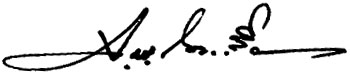   (นายจรูญ  ถาวรจักร์)                                         		นายกสภามหาวิทยาลัยราชภัฏวไลยอลงกรณ์     			   ในพระบรมราชูปถัมภ์ จังหวัดปทุมธานีภาคผนวก ขหลักสูตรหมวดวิชาศึกษาทั่วไปหมวดวิชาศึกษาทั่วไปมหาวิทยาลัยราชภัฏวไลยอลงกรณ์ ในพระบรมราชูปถัมภ์ จังหวัดปทุมธานีปรับปรุง พ.ศ. 2559ชื่อหลักสูตร	ชื่อภาษาไทย	: วิชาศึกษาทั่วไป ภาษาอังกฤษ	: General Educationหน่วยงานที่รับผิดชอบ  งานวิชาศึกษาทั่วไป มหาวิทยาลัยราชภัฏวไลยอลงกรณ์ ในพระบรมราชูปถัมภ์ จังหวัดปทุมธานีความเป็นมาของหมวดวิชาศึกษาทั่วไป ปรับปรุง พ.ศ. 2559	กระทรวงศึกษาธิการไดมีประกาศกระทรวงศึกษาธิการ เรื่อง เกณฑ์มาตรฐานหลักสูตรระดับปริญญาตรี พ.ศ. 2548 ซึ่งประกาศในราชกิจจานุเบกษา เล่ม 122 ตอนพิเศษ 39 ง วันที่ 25 พฤษภาคม 2548 โดยในข้อ 8.1 ให้ความหมายวิชาศึกษาทั่วไปไว้ว่า “วิชาศึกษาทั่วไป หมายถึงวิชาที่มุ่งพัฒนา ผู้เรียนให้มีความรอบรูอย่างกว้างขวาง มีโลกทัศน์ที่กว้างไกล มีความเข้าใจธรรมชาติ ตนเอง ผู้อื่น และสังคม เป็นผู้ใฝ่รู้ สามารถคิดอย่างมีเหตุผล สามารถใช้ภาษาในการติดต่อสื่อสารความหมายไดดี มีคุณธรรม ตระหนักในคุณค่าของศิลปะและวัฒนธรรมทั้งของไทย และของประชาคมนานาชาติ สามารถนำความรูไปใช้ในการดำเนินชีวิต และดำรงตนอยู่ในสังคมไดเป็นอย่างดี” สำหรับวิชาศึกษาทั่วไปของมหาวิทยาลัยราชภัฏวไลยอลงกรณ์ในพระบรมราชูปถัมภ์ จังหวัดปทุมธานี เดิมมีการใช้หลักสูตรวิชาศึกษาทั่วไปหลักสูตรกลางของสถาบันราชภัฏ ในปี พ.ศ. 2549 ได้มีการพัฒนาวิชาศึกษาทั่วไปใช้ในมหาวิทยาลัย และในปี พ.ศ. 2556 ได้พัฒนาวิชาศึกษาทั่วไปขึ้นมาใหม่ เพื่อให้เข้าสู่กรอบมาตรฐานคุณวุฒิการศึกษา TQF โดยให้สอดคล้องกับกับเกณฑ์มาตรฐานหลักสูตรระดับปริญญาตรี พ.ศ. 2548 ที่ระบุไว้ว่า มหาวิทยาลัยอาจจัดวิชาศึกษาทั่วไปในลักษณะจำแนกเป็นรายวิชา หรือลักษณะบูรณาการใดๆ ก็ได้ โดยให้ครอบคลุมสาระของกลุ่มวิชามนุษยศาสตร์และสังคมศาสตร์ ภาษา วิทยาศาสตร์และคณิตศาสตร์ โดยมีหน่วยกิตไม่น้อยกว่า 30 หน่วยกิต	วิชาศึกษาทั่วไปตามหลักสูตรปรับปรุง พ.ศ. 2557 นั้น มีลักษณะบูรณาการศาสตร์เนื้อหาวิชาต่างๆ (Integrated) อันได้แก่ กลุ่มวิชาภาษาและการสื่อสาร กลุ่มวิชามนุษยศาสตร์และสังคมศาสตร์ กลุ่มวิชาวิทยาศาสตร์และคณิตศาสตร์ รวม 5 รายวิชา รายวิชาละ 6 หน่วยกิต รวม 30 หน่วยกิต โดยจัดการเรียนการสอนแบบเน้นกิจกรรม (Active Learning) ให้นักศึกษาได้มีทักษะการเรียนรู้ในศตวรรษที่ 21 (21st Century Learning Skills) ให้นักศึกษาได้ปฏิบัติจริง เรียนรู้จากเหตุการณ์ สถานการณ์จริงนำความรู้ที่ได้ไปใช้ในชีวิตประจำวัน มีจิตอาสา ให้นักศึกษาได้เรียนรู้จากกระบวนการวิจัย (Research-based) และทำโครงการต่างๆ (Project-based) ให้นักศึกษานำมาอภิปราย แลกเปลี่ยนเรียนรู้กัน (Discussions) โดยให้อาจารย์สอนเป็นทีม (Team Teaching) ลดการสอนแบบบรรยาย นอกจากนี้ให้นักศึกษาได้เรียนรู้จากเอกสารประกอบการสอน เว็บไซต์ บทเรียนออนไลน์ และการฝึกทักษะภาษาอังกฤษด้วยบทเรียนออนไลน์ โดยมุ่งเน้นการพัฒนาคุณลักษณะและความรู้ของนักศึกษาให้มีทักษะการเรียนรู้ในศตวรรษที่ 21 เพื่อการดำเนินชีวิตและการประกอบอาชีพต่อไปในบริบทของสังคมไทยและสังคมโลกได้ โดยมีความตระหนักและสำนึกในความเป็นไทย สำหรับอาจารย์ผู้สอน มหาวิทยาลัยได้พิจารณาคัดเลือกอาจารย์ผู้สอนและจัดอบรมอาจารย์ผู้สอนให้มีความรู้ความเข้าใจในโครงสร้างหลักสูตร และกระบวนการจัดการเรียนรู้   หลังจากที่ใช้หลักสูตรดังกล่าวมาเป็นเวลา 2 ปี คณะกรรมการบริหารหลักสูตรจึงได้จัดประชุมเพื่อปรึกษาหารือเกี่ยวกับข้อดี-ข้อเสียของหลักสูตร และแนวทางในการแก้ปัญหาพบว่ายังขาดการฝึกทักษะบางส่วน ซึ่งอาจส่งผลต่อนักศึกษาในอนาคต จึงเห็นควรปรับปรุงแก้ไขโดยจัดทำเป็นเอกสาร สมอ.08 นำเสนอต่อสภามหาวิทยาลัย และสภามหาวิทยาลัยมีมติอนุมัติในการประชุมครั้งที่ 6/2559 เมื่อวันที่ 2 มิถุนายน 2559 ด้วยเหตุผลดังต่อไปนี้การเปิดเสรีทางการค้าเข้าสู่ประชาคมอาเซียน และการสอบวัดมาตรฐานภาษาอังกฤษ ทำให้นักศึกษามีความจำเป็นต้องเรียนรู้ และมีทักษะด้านภาษาทั้งภาษาไทย และภาษาอังกฤษเพิ่มขึ้น หลักสูตรปรับปรุง พ.ศ. 2557 นั้น ได้บูรณาการวิชาภาษาไทย ภาษาอังกฤษ และเทคโนโลยีสารสนเทศ ไว้ในรายวิชา GE101 ภาษา การสื่อสาร และเทคโนโลยีสารสนเทศ ทำให้กระบวนการจัดการเรียนการสอนในรายวิชาเน้นหนักไปในทางบูรณาการ ไม่ได้ฝึกทักษะของภาษาอย่างโดดเด่นจริงจัง รวมถึงไม่มีรายวิชาด้านภาษาปรากฏในใบรายงานผลการเรียน ซึ่งอาจส่งผลต่อการศึกษาต่อหรือการทำงานในอนาคต คณะกรรมการบริหารจึงเห็นควรให้เพิ่มรายวิชา ภาษาไทย 1 รายวิชา และภาษาอังกฤษ 2 รายวิชา เพื่อให้การฝึกทักษะชัดเจนขึ้น และปรากฏในใบรายงานผลการเรียนการเรียนรู้เกี่ยวกับพระบาทสมเด็จพระเจ้าอยู่หัว เป็นเอกลักษณ์ที่สำคัญของมหาวิทยาลัยซึ่งจะช่วยให้นักศึกษาได้เรียนรู้เกี่ยวกับพระราชประวัติ พระอัจฉริยภาพ และการดำเนินชีวิตตามแนวปรัชญาเศรษฐกิจพอเพียงนั้น รายวิชาตามหลักสูตรปรับปรุง พ.ศ. 2557 นั้น ได้บูรณาการรวมกับความเป็นพลเมือง จิตอาสา และหลักสูตรโตไปไม่โกง ของสำนักงานป้องกัน และปราบปรามการทุจริตแห่งชาติ ทำให้การเรียนรู้ และฝึกทักษะตามรอยเบื้องพระยุคลบาทไม่ชัดเจน การเพิ่มรายวิชา 4 รายวิชา จึงจำเป็นต้องปรับลดจำนวนหน่วยกิตบางรายวิชาลงเพื่อให้จำนวนหน่วยกิต รวมไม่เกิน 30 หน่วยกิตจากการประชุมคณบดี และประธานหลักสูตร เพื่อปรับรหัสวิชาของทุกรายวิชาในมหาวิทยาลัยให้เป็นมาตรฐานเดียวกัน ซึ่งจะส่งผลให้สามารถจำแนกสังกัดของรายวิชา รวมถึงระดับความยากง่ายเพื่อให้สามารถจัดแผนการเรียนได้สะดวกขึ้น ที่ประชุมดังกล่าวมีมติให้ปรับตัวอักษรนำหน้าวิชาจาก GE เป็น VGE ประกอบกับการเพิ่มรายวิชา ตามข้อ 1 และ 2 งานวิชาศึกษาทั่วไปจึงได้ปรับรหัสรายวิชาใหม่ ให้สอดคล้องตามมติที่ประชุมจากการประชุมคณบดี และประธานหลักสูตร เพื่อปรับปรุงการพัฒนาผลการเรียนรู้ 5 ด้าน ของทุกหลักสูตรในมหาวิทยาลัย หมวดวิชาศึกษาทั่วไปจึงมีความจำเป็นต้องปรับกระบวนการพัฒนาผลการเรียนรู้ทั้ง 5 ด้าน ให้สอดคล้องตามมติของที่ประชุมปรัชญา และวัตถุประสงค์ของหลักสูตรปรัชญา	เสริมสร้างความเป็นมนุษย์ที่สมบูรณ์ รู้ เข้าใจ และเห็นคุณค่าของตนเอง ผู้อื่น สังคม ศิลปวัฒนธรรม และธรรมชาติ ใส่ใจต่อความเปลี่ยนแปลงของสรรพสิ่ง พัฒนาตนเองอย่างต่อเนื่อง ดำเนินชีวิตอย่างมีคุณธรรม มีความรักและความปรารถนาดี พร้อมให้ความช่วยเหลือเพื่อนมนุษย์ และเป็นพลเมืองที่มีคุณค่าของสังคมไทย และสังคมโลกวัตถุประสงค์วิชาศึกษาทั่วไปมีวัตถุประสงค์ในการพัฒนานักศึกษาให้มีคุณลักษณะดังต่อไปนี้4.2.1 มีความรู้พื้นฐานการดำรงชีวิตในสังคมพหุวัฒนธรรม ได้แก่ การรู้จักตนเอง รู้จักท้องถิ่น รู้จักประชาคมอาเซียน และประชาคมโลก รู้เท่าทันเทคโนโลยี 4.2.2 มีความสามารถคิดวิเคราะห์ อย่างมีวิจารณญาณ สามารถเชื่อมโยงความสัมพันธ์ระหว่างมนุษย์ สังคม และธรรมชาติ 4.2.3 มีทักษะในการดำรงชีวิต การใช้ภาษา การติดต่อสื่อสาร การใช้เทคโนโลยีสารสนเทศ การนำเสนอ ทักษะการเรียนรู้ในศตวรรษที่ 21 และทักษะการแสวงหาความรู้ตลอดชีวิต4.2.4 ใช้คุณธรรมจริยธรรมในการดำเนินชีวิต น้อมนำแนวทางการดำเนินชีวิตตามปรัชญาของเศรษฐกิจพอเพียง และมีจิตอาสา มีส่วนร่วมในการแก้ปัญหาพัฒนาสังคมกำหนดการเปิดสอน	เปิดสอน หมวดวิชาศึกษาทั่วไป ปรับปรุงเล็กน้อย พ.ศ. 2559 ตั้งแต่ ภาคการศึกษาที่ 1 ปีการศึกษา 2559 เป็นต้นไป อาจารย์ผู้สอน	อาจารย์ผู้สอนมีทั้งอาจารย์ประจำจากหมวดวิชาศึกษาทั่วไป คณาจารย์คณะต่างๆ                   ของมหาวิทยาลัยราชภัฏวไลยอลงกรณ์ ในพระบรมราชูปถัมภ์ จังหวัดปทุมธานี และอาจารย์พิเศษ        ที่มหาวิทยาลัยเชิญมา โดยอาจารย์ผู้สอนจะต้องเป็นผู้มีความสามารถในการจัดการเรียนการสอน และเข้ารับการอบรมวิธีการจัดการเรียนการสอน แบบ Active Learning และกิจกรรมเป็นฐาน (Project Based Learning : PBL) ของหมวดวิชาศึกษาทั่วไป เพื่อให้นักศึกษาสำเร็จไปเป็นบัณฑิต   ที่มีคุณลักษณะตามวัตถุประสงค์ของหมวดวิชาศึกษาทั่วไป ทั้งนี้ อาจารย์ผู้สอนรายวิชาเดียวกันจะต้องร่วมกันจัดทำรายละเอียดของรายวิชา (มคอ.3) เพื่อให้การสอนเป็นไปในแนวทางเดียวกันนักศึกษา	นักศึกษาทุกคนที่เข้าศึกษาในหลักสูตรระดับปริญญาตรีของมหาวิทยาลัย ที่เข้าศึกษาในปีการศึกษา 2559 จะต้องเรียนรายวิชาในหมวดวิชาศึกษาทั่วไปปรับปรุงเล็กน้อย พ.ศ.2559 ให้ครบตามโครงสร้าง    ซึ่งถูกบรรจุไว้ในหลักสูตรของสาขาวิชานั้นหลักสูตร และคำอธิบายรายวิชา	ประกาศกระทรวงศึกษาธิการ เรื่อง เกณฑ์มาตรฐานหลักสูตรระดับปริญญาตรี พ.ศ. 2548 ซึ่งประกาศในราชกิจจานุเบกษา เลม 122 ตอนพิเศษ 39 ง วันที่ 25 พฤษภาคม 2548 โดยในข้อ 8.1สถาบันอุดมศึกษาอาจจัดวิชาศึกษาทั่วไปในลักษณะเป็นรายวิชาหรือลักษณะบูรณาการใดๆ ก็ได้ โดยผสมผสานเนื้อหาวิชาครอบคลุมสาระของกลุ่มวิชาสังคมศาสตร์ มนุษยศาสตร์ ภาษา และกลุ่มวิทยาศาสตร์ กับคณิตศาสตร์    ในสัดส่วนที่เหมาะสม เพื่อให้บรรลุวัตถุประสงค์ของวิชาศึกษาทั่วไป โดยให้มีจำนวนหน่วยกิต รวมไม่น้อยกว่า 30 หน่วยกิต จำนวนหน่วยกิต รวมตลอดหลักสูตรไม่น้อยกว่า		 	30	หน่วยกิตโครงสร้างหลักสูตร แบ่งเป็น 4 รายวิชา และ 5 ชุดการเรียนรู้ บังคับเรียนทั้งหมด ดังนี้		8.2.1 กลุ่มวิชาภาษา						11 	หน่วยกิต	VGE102 	การใช้ภาษาไทยอย่างมีวิจารณญาณเพื่อการสื่อสาร		3(2-2-5)			Critical Thai Language for Communication	VGE103	ภาษาอังกฤษเพื่อการสื่อสาร				2(1-2-3)			English for Communication	VGE104	ภาษาอังกฤษเพื่อพัฒนาทักษะทางการเรียน			2(1-2-3)			English for Study Skills DevelopmentVGE105	ภาษา การสื่อสาร และเทคโนโลยีสารสนเทศ	          4(2-4-6)			Language, Communication and Information Technology 		8.2.2 กลุ่มวิชามนุษยศาสตร์และสังคมศาสตร์			11 	หน่วยกิตVGE101	ตามรอยพระยุคลบาท					3(2-2-5)			To Follow in the Royal Foot Steps of His Majesty the KingVGE108	ความเป็นสากลเพื่อการดำเนินชีวิตในประชาคมอาเซียนและประชาคมโลก	         				4(2-4-6)Internationalization for Living in the ASEAN and Global CommunitiesVGE109	อัตลักษณ์บัณฑิตวไลยอลงกรณ์  		         		4(2-4-6)VRU Identities		8.2.3 กลุ่มวิชาวิทยาศาสตร์คณิตศาสตร์และเทคโนโลยี		8 	หน่วยกิตVGE106	นวัตกรรมและการคิดทางวิทยาศาสตร์	      		4(2-4-6) 			Innovation and Scientific Thinking VGE107	สุขภาพเพื่อคุณภาพชีวิต			         		4(2-4-6)				Health for Quality of Lifeคำอธิบายรายวิชา รหัสวิชา 	ชื่อ และคำอธิบายรายวิชา 					น(ท-ป-ศ)VGE101	ตามรอยพระยุคลบาท        	3(2-2-5)	To Follow in the Royal Foot Steps of His Majesty the King	พระราชประวัติพระบาทสมเด็จพระเจ้าอยู่หัวภูมิพลอดุลยเดช พระอัจฉริยภาพ พระจริยวัตร หลักการทรงงาน การพัฒนาทรัพยากรมนุษย์ ทรัพยากรธรรมชาติ เศรษฐกิจ และสังคม โครงการอันเนื่องมาจากพระราชดำริ ปรัชญาของเศรษฐกิจพอเพียง ทศพิธราชธรรมในการปกครองระบอบประชาธิปไตยรหัสวิชา 	ชื่อ และคำอธิบายรายวิชา 					    น(ท-ป-ศ)VGE102	การใช้ภาษาไทยอย่างมีวิจารณญาณเพื่อการสื่อสาร	3(2-2-5)	Critical Thai Language for Communication		ความสำคัญของภาษาไทย การสื่อสาร พัฒนาทักษะการฟัง การพูด การอ่าน       การเขียน ทักษะการสรุปความ การขยายความ การแปลความ การตีความ การพิจารณาสาร         การนำเสนอสารด้วยวาจา ลายลักษณ์อักษร อย่างมีวิจารณญาณ และการใช้สื่อผสมในทางวิชาการ และสถานการณ์จริงในชีวิตประจำวันVGE103	ภาษาอังกฤษเพื่อการสื่อสาร	2(1-2-3)	English for Communication	ฝึก และพัฒนาทักษะการสื่อสารภาษาอังกฤษ โดยเน้นการฟัง การพูด ในสถานการณ์ต่างๆ ในชีวิตประจำวัน โดยคำนึงถึงบริบทของสังคมไทย และสากล การแนะนำตนเอง และผู้อื่น   การทักทาย การกล่าวลา การถามข้อมูล การซื้อสินค้า การบอกทิศทาง และสถานที่ตั้ง การนัดหมาย และการขอร้องVGE104	ภาษาอังกฤษเพื่อพัฒนาทักษะทางการเรียน 	2(1-2-3)	English for Study Skills Development    		ฝึก และพัฒนาการใช้ภาษาอังกฤษเพื่อพัฒนาทักษะการเรียน โดยเน้นการอ่าน   เพื่อหาหัวเรื่อง การอ่านจับใจความสำคัญ และรายละเอียด การเขียนสรุปความเรื่องที่อ่านจาก      สื่อต่างๆ เช่น สื่อสิ่งพิมพ์ และสื่ออิเลคทรอนิกส์ รวมถึงทักษะในการสืบค้นข้อมูล เป็นต้นVGE105	ภาษา การสื่อสาร และเทคโนโลยีสารสนเทศ	4(2-4-6)	Language, Communication and Information Technology 	ส่งเสริม และพัฒนาให้ผู้เรียนเกิดความรู้ ความเข้าใจ ในการใช้ภาษาไทย และภาษาอังกฤษ ในชีวิตประจำวัน และการทำงาน เพื่อการสื่อสารอย่างมีประสิทธิภาพ รู้จักประยุกต์ใช้เทคโนโลยีสารสนเทศเพื่อการค้นคว้า และนำเสนองานในรูปแบบต่างๆ มีทักษะการสื่อสาร การสื่อสารในสังคมพหุวัฒนธรรม ใช้เทคโนโลยีสารสนเทศ และการสื่อสารอย่างรู้เท่าทัน ตระหนักถึงความเสี่ยงในสังคมออนไลน์ ตระหนักถึงคุณธรรม จริยธรรม ในการใช้ภาษา และเทคโนโลยี ตลอดจนมีทักษะการรู้สารสนเทศเพื่อการเรียนรู้ในศตวรรษที่ 21 และมีทักษะในการแสวงหาความรู้ตลอดชีวิตรหัสวิชา 	ชื่อ และคำอธิบายรายวิชา 					    น(ท-ป-ศ)VGE106	นวัตกรรม และการคิดทางวิทยาศาสตร์	4(2-4-6)	Innovation and Scientific Thinking 	ส่งเสริม และพัฒนาให้ผู้เรียนมีความรู้ ความเข้าใจ เกี่ยวกับวิทยาศาสตร์ เทคโนโลยี และนวัตกรรมที่ใช้ในชีวิตประจำวัน เพื่อให้เกิดแนวคิดในการเลือกใช้ที่เหมาะสม รู้เท่าทัน มีความคิดสร้างสรรค์ คิดอย่างมีวิจารณญาณ คิดอย่างมีเหตุผล มีทักษะกระบวนการทางวิทยาศาสตร์ และมี  เจตคติทางวิทยาศาสตร์ มีความรู้พื้นฐานการคำนวณทางคณิตศาสตร์ และสถิติเพื่อนำไปสู่การประยุกต์ใช้ในชีวิตประจำวันVGE107 	สุขภาพเพื่อคุณภาพชีวิต		4(2-4-6)		          Health for Quality of Life		          ส่งเสริม และพัฒนาผู้เรียนให้มีพฤติกรรมการสร้างสุขภาพกาย จิต และสังคม         มีทักษะชีวิต มีความรู้ ความเข้าใจเกี่ยวกับสุขภาพผู้บริโภค การใช้ยา การออกกำลังกายที่เหมาะสมกับเพศ และวัย ป้องกันอุบัติภัย และเตรียมความพร้อมในภาวะฉุกเฉิน การปฐมพยาบาลเบื้องตน           มีความรู้ ความเข้าใจ สามารถรับรู้ถึงความงาม ความรู้สึกสุนทรียะในงานศิลปะ และสภาพแวดล้อมในชีวิตประจำวัน และชีวิตการทำงานVGE108     	ความเป็นสากลเพื่อการดำเนินชีวิตในประชาคมอาเซียน		          และประชาคมโลก	4(2-4-6)		          Internationalization for Living in the ASEAN 		          and Global Communities                     ศึกษาความหมาย ที่มาของความเป็นสากล ตลอดจนความร่วมมือที่เกิดขึ้นจาก     การเข้าสู่ความเป็นสากล เช่น ประชาคมอาเซียน ประชาคมโลก เรียนรู้ และปรับตัวให้เข้ากับ         การเปลี่ยนแปลงทางการเมือง เศรษฐกิจ สังคม วัฒนธรรม ทรัพยากรธรรมชาติ และสิ่งแวดล้อมจากการเข้าสู่ความเป็นสากล และเข้าใจผลกระทบต่อความเป็นไทยจากการเข้าสู่ความเป็นสากลรหัสวิชา	ชื่อและคำอธิบายรายวิชา	น(ท-ป-ศ)VGE109	อัตลักษณ์บัณฑิตวไลยอลงกรณ์ 	4(2-4-6) 	VRU Identities	    	ส่งเสริม และพัฒนาผู้เรียนให้มีความภาคภูมิใจในความเป็น “วไลยอลงกรณ์”  มีจิตอาสา มีคุณธรรม จริยธรรม เคารพกฎระเบียบ มีความรับผิดชอบต่อตนเอง มหาวิทยาลัย และสังคม มีทักษะชีวิตความเป็นมนุษย์ที่สมบูรณ์ มีบทบาทความเป็นผู้นำ และผู้ตาม มีส่วนร่วมในการแก้ไขปัญหา พัฒนาสังคม และอนุรักษ์สิ่งแวดล้อมการพัฒนาผลการเรียนรู้ในแต่ละด้านคุณธรรม จริยธรรมการเรียนรู้ด้านคุณธรรม จริยธรรมปฏิบัติตนเป็นผู้มีคุณธรรม จริยธรรม ในด้านความซื่อสัตย์สุจริต เสียสละ มีวินัย ตรงต่อเวลา และมีความรับผิดชอบต่อตนเอง   	ปฏิบัติตนเป็นผู้มีจิตอาสา และมีความรับผิดชอบต่อสังคมกลยุทธ์การสอนที่ใช้พัฒนาการเรียนรู้ด้านคุณธรรม จริยธรรม				1) ผู้สอนปฏิบัติตนเป็นแบบอย่าง				2) กำหนดกติกาในห้องเรียน เช่น การเข้าชั้นเรียนให้ตรงเวลา การแต่งกายที่เป็นไประเบียบของมหาวิทยาลัย				3) จัดทำโครงการและกิจกรรมเพื่อเสริมสร้างคุณธรรม จริยธรรม ใน และนอกสถาบันการศึกษา โดยให้นักศึกษามีโอกาสคิด ตัดสินใจดำเนินการด้วยตนเอง				4) สอดแทรกคุณธรรม จริยธรรม สอดแทรกในโครงงานที่นักศึกษาทำ โดยอาจารย์ เป็นผู้ชี้นำให้นักศึกษาสามารถคิดตามกลยุทธ์การประเมินผลการเรียนรู้ด้านคุณธรรม จริยธรรม				1) นักศึกษาประเมินผลการเรียนรู้ด้วยตนเอง ก่อนและหลังเรียน				2) สังเกตพฤติกรรมการแสดงออกตามปกติของนักศึกษา				3) ประเมินจากความรับผิดชอบในหน้าที่ที่ได้รับมอบหมาย				4) สังเกตพฤติกรรมในชั้นเรียน และการจัดกิจกรรม				5) ประเมินผลจากโครงการที่ทำ และการรายงานผลโครงการ รวมทั้งการอภิปราย 				6) เปิดโอกาสให้ผู้เรียนแสดงความคิดเห็นแลกเปลี่ยนเรียนรู้ซึ่งกันและกันความรู้การเรียนรู้ด้านความรู้มีความรู้ในหลักการแนวคิดทฤษฎีที่สำคัญในรายวิชาหรือศาสตร์ของตนมีความเข้าใจ และสามารถอธิบายหลักการ แนวคิด ทฤษฎีที่สำคัญในรายวิชาหรือศาสตร์ของตนได้อย่างถูกต้องกลยุทธ์การสอนที่ใช้พัฒนาการเรียนรู้ด้านความรู้				ใช้กระบวนการเรียนรู้เชิงผลิตภาพ (Productivity Based Learning) ซึ่งเป็นรูปแบบการเรียนรู้ที่มุ่งเน้นให้ผู้เรียนสร้างผลงาน สร้างผลผลิต สร้างองค์ความรู้จากการเรียนรู้เรื่องนั้นๆ โดยผ่านกระบวนการและวิธีการสอนแบบต่างๆ เช่น				1) การจัดทำโครงการ/โครงงานประจำวิชา (Project Based Learning)				2) การสอนแบบสืบเสาะหาความรู้ และวัฏจักรการสืบเสาะหาความรู้ (Inquiry, Inquiry Cycle)							3) อภิปรายเป็นกลุ่มโดยให้ผู้สอนตั้งคำถามตามเนื้อหา โดยยึดผู้เรียนเป็นศูนย์กลาง				4) ศึกษานอกสถานที่ เช่น ศึกษาดูงาน เข้าร่วมโครงการกับหน่วยงานอื่น การทำโครงการร่วมกับชุมชน การศึกษาพื้นที่จริงก่อนทำโครงการกลยุทธ์การประเมินผลการเรียนรู้ด้านความรู้				1) ตรวจสอบกระบวนการทำงาน ผลผลิตและผลลัพท์ของงาน				2) ตรวจผลงานการศึกษาค้นคว้าที่มีเนื้อหาครบถ้วนถูกต้อง				3) ประเมินจากการรวบรวมข้อมูลประกอบโครงการ				4) การนำเสนอผลงานของนักศึกษา			5) ผลการทดสอบของนักศึกษาทักษะทางปัญญาการเรียนรู้ด้านทักษะทางปัญญาสามารถแสดงทักษะการคิดอย่างเป็นระบบ คิดอย่างมีวิจารณญาณอย่างสม่ำเสมอสามารถวิเคราะห์ สังเคราะห์ บูรณาการความรู้และทักษะที่เกี่ยวข้องในศาสตร์ของตนเพื่อนำไปประยุกต์ใช้ได้อย่างถูกต้องเหมาะสมกลยุทธ์การสอนที่ใช้ในการพัฒนาการเรียนรู้ด้านทักษะทางปัญญา				1) การถามตอบ กรณีเนื้อหาภาคทฤษฎี โดยเน้นให้นักศึกษาคิดวิเคราะห์จากสถานการณ์จริง หรือใช้กรณีศึกษา				2) จัดกิจกรรมอภิปราย ระดมสมอง การคิดวิเคราะห์ สังเคราะห์ เชื่อมโยงความรู้และสรุปผลการเรียนรู้ เชื่อมโยงสู่การนำไปใช้จริง				3) จัดทำโครงการ โดยมีอาจารย์เป็นผู้ให้คำปรึกษา และควบคุมดูแลกลยุทธ์การประเมินผลการเรียนรู้ด้านทักษะทางปัญญา				1) ประเมินจากใบกิจกรรม การเขียนรายงานประกอบโครงการ และการนำเสนอโครงการ			2) ประเมินจากการอภิปราย และการนำเสนอผลที่ได้จากการอภิปรายในแต่ละครั้ง				3) ประเมินจากผลงานโครงการที่ได้รับมอบหมายทักษะความสัมพันธ์ระหว่างบุคคล และความรับผิดชอบการเรียนรู้ด้านทักษะความสัมพันธ์ระหว่างบุคคล และความรับผิดชอบ สามารถแสดงบทบาทผู้นำ ผู้ตาม และการเป็นสมาชิกที่ดีของกลุ่มได้อย่างเหมาะสมกับบทบาทและสถานการณ์	มีความรับผิดชอบในงานที่ได้รับมอบหมายทั้งของตนเองและของส่วนรวม	กลยุทธ์การสอนที่ใช้ในการพัฒนาการเรียนรู้ด้านทักษะความสัมพันธ์ระหว่างบุคคล และความรับผิดชอบ				1) มอบหมายงานเป็นกลุ่มย่อยหรือโครงการ และแบ่งหน้าที่ ความรับผิดชอบ				2) การจัดกิจกรรมของกลุ่มกลยุทธ์การประเมินผลการเรียนรู้ด้านทักษะความสัมพันธ์ระหว่างบุคคล และความรับผิดชอบ				1) ให้ผู้เรียนประเมินซึ่งกันและกัน และประเมินตนเอง				2) สังเกตพฤติกรรมในการเรียน ความรับผิดชอบ การแสดงบทบาท ผู้นำ ผู้ตาม การเป็นสมาชิก และความสัมพันธ์ระหว่างผู้เรียน			3) ประเมินจากผลของงานที่ได้รับมอบหมาย			4) การจัดกิจกรรมสะท้อนความคิด (Reflection)ทักษะในการวิเคราะห์เชิงตัวเลข การสื่อสาร และการใช้เทคโนโลยีสารสนเทศการเรียนรู้ด้านทักษะในการวิเคราะห์เชิงตัวเลข การสื่อสาร และการใช้เทคโนโลยีสารสนเทศสามารถประยุกต์ความรู้ทางคณิตศาสตร์เชิงตัวเลข การสื่อสาร และการใช้เทคโนโลยีสารสนเทศ ในการแก้ปัญหา ค้นคว้าข้อมูลและนำเสนอได้อย่างเหมาะสมสามารถใช้ภาษาไทย ภาษาอังกฤษในการสื่อสารได้อย่างมีประสิทธิภาพ รวมถึงการใช้ภาษาในการค้นคว้าข้อมูลเพื่อจัดทำรายงานและนำเสนออย่างถูกต้องเหมาะสม		กลยุทธ์การสอนที่ใช้ในการพัฒนาการเรียนรู้ด้านทักษะในการวิเคราะห์เชิงตัวเลข        การสื่อสาร และการใช้เทคโนโลยีสารสนเทศ1) บูรณาการ การใช้ภาษา และเทคโนโลยีสารสนเทศ ในการเรียนการสอนและกิจกรรม     ในชั้นเรียน2) มอบหมายให้สืบค้นข้อมูลในรูปแบบต่างๆ จาก หนังสือ เอกสาร งานวิจัย อินเทอร์เน็ต และฐานข้อมูลต่างๆ 3) การฝึกวิเคราะห์เชิงตัวเลขด้านต่างๆ กลยุทธ์การประเมินผลการเรียนรู้ด้านทักษะในการวิเคราะห์เชิงตัวเลข การสื่อสาร และการใช้เทคโนโลยีสารสนเทศ				1) ประเมินผลจากการการใช้ทักษะวิเคราะห์เชิงตัวเลข การสื่อสารและเทคโนโลยีสารสนเทศในการดำเนินโครงการ				2) ประเมินจากการสืบค้นข้อมูล การนำเสนอข้อมูล และการวิเคราะห์เชิงตัวเลขต่างๆ 			3) ผลงานการทำรายงาน และการนำเสนองาน10. แผนที่แสดงการกระจายความรับผิดชอบมาตรฐานผลการเรียนรู้จากหลักสูตรสู่รายวิชา(Curriculum Mapping)แผนที่แสดงการกระจายความรับผิดชอบมาตรฐานผลการเรียนรู้จากหลักสูตรสู่กระบวนวิชา (Curriculum Mapping) ความรับผิดชอบหลัก		 ความรับผิดชอบรองภาคผนวก คคำสั่งมหาวิทยาลัยราชภัฏวไลยอลงกรณ์ ในพระบรมราชูปถัมภ์ จังหวัดปทุมธานีที่ 122 / 2559เรื่อง แต่งตั้งคณะกรรมการพัฒนาหลักสูตรวิศวกรรมศาสตรบัณฑิตสาขาวิชาวิศวกรรมเครื่องกล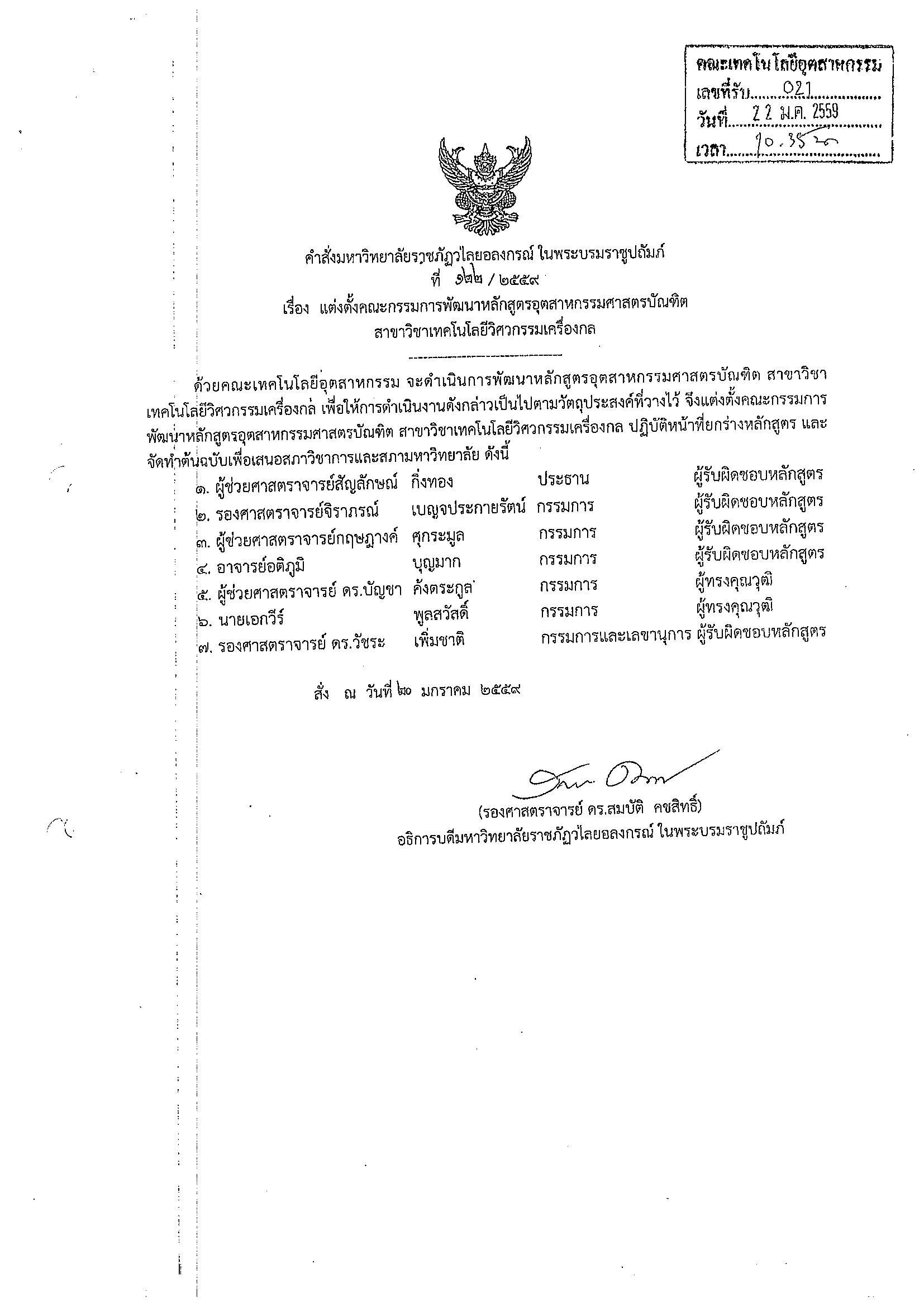 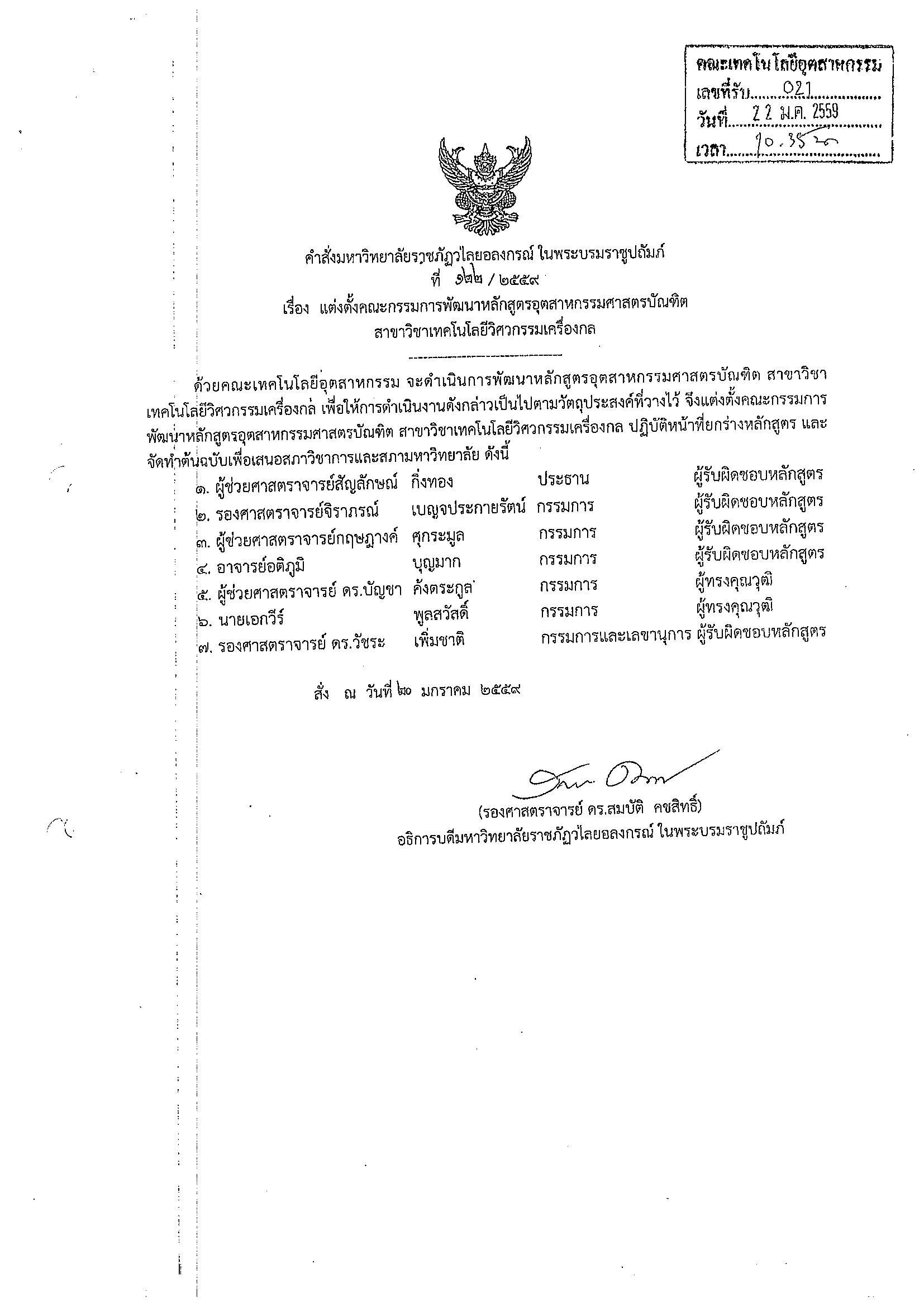 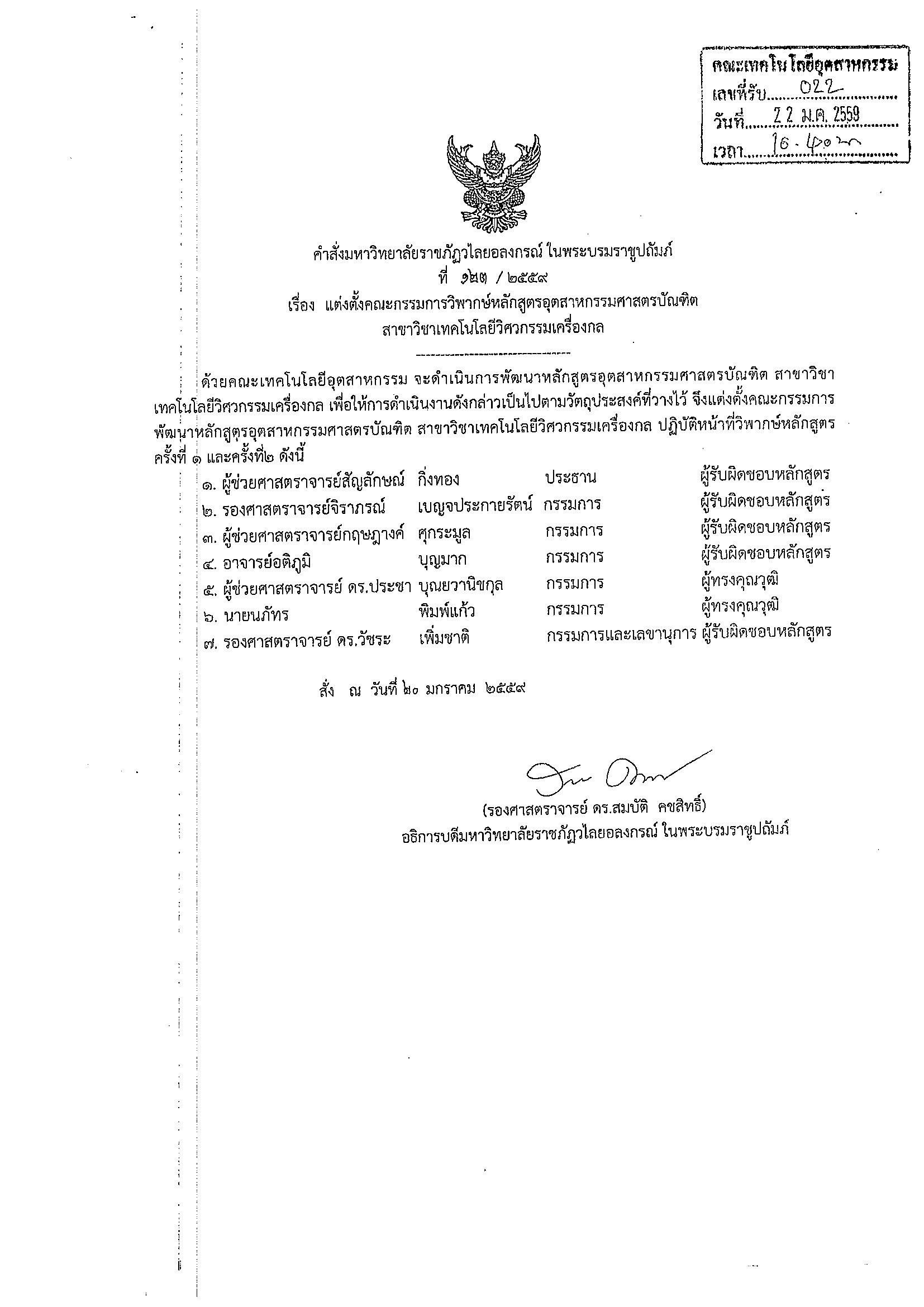 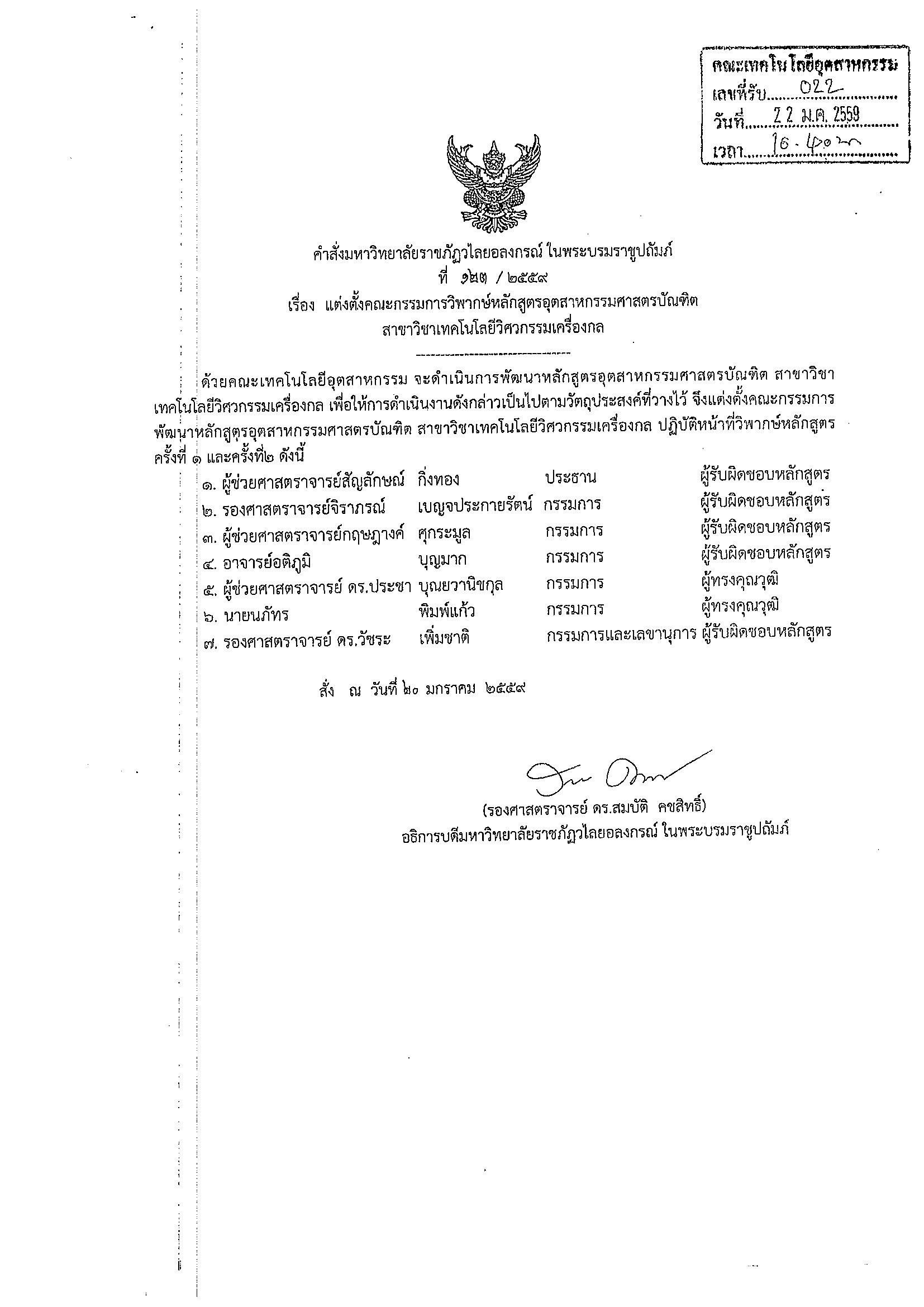 ภาคผนวก งรายงานการประชุมคณะกรรมการพัฒนาหลักสูตรวิศวกรรมศาสตรบัณฑิตสาขาวิชาวิศวกรรมเครื่องกล รายงานการประชุมคณะกรรมการพัฒนาหลักสูตรวิศวกรรมศาสตรบัณฑิตสาขาวิชาวิศวกรรมเครื่องกลมหาวิทยาลัยราชภัฏวไลยอลงกรณ์ ในพระบรมราชูปถัมภ์ จังหวัดปทุมธานีครั้งที่ 1/2559วันที่ 10 เดือน มีนาคม พ.ศ. 2559ณ ห้องประชุมคณะเทคโนโลยีอุตสาหกรรมมหาวิทยาลัยราชภัฎวไลยองกรณ์ ในพระบรมราชูปถัมภ์*********************************************ผู้เข้าร่วมประชุม1. ผศ.ดร.บัญชา ค้งตระกูล			คณะวิศวกรรมศาสตร์ มหาวิทยาลัยนอร์ทเทิร์นเชียงใหม่2. นายเอกวีร์ พูลสวัสดิ์  				ประธานกรรมการบริษัท เวิลด์ไวด์ คอม เซอร์วิส จำกัด3. รองศาสตราจารย์จิราภรณ์ เบญจประกายรัตน์  	คณะเทคโนโลยีอุตสาหกรรม มหาวิทยาลัยราชภัฏวไลยอลงกรณ์ ในพระบรมราชูปถัมภ์4. รองศาสตราจารย์ ดร.วัชระ เพิ่มชาติ		คณะเทคโนโลยีอุตสาหกรรม มหาวิทยาลัยราชภัฏวไลยอลงกรณ์ ในพระบรมราชูปถัมภ์5. ผู้ช่วยศาสตราจารย์สัญลักษณ์ กิ่งทอง		คณะเทคโนโลยีอุตสาหกรรม มหาวิทยาลัยราชภัฏวไลยอลงกรณ์ ในพระบรมราชูปถัมภ์6. ผู้ช่วยศาสตราจารย์กฤษฎางค์ ศุกระมูล		คณะเทคโนโลยีอุตสาหกรรม มหาวิทยาลัยราชภัฏวไลยอลงกรณ์ ในพระบรมราชูปถัมภ์7. อาจารย์อติภูมิ บุญมาก		คณะเทคโนโลยีอุตสาหกรรม มหาวิทยาลัยราชภัฏวไลยอลงกรณ์ ในพระบรมราชูปถัมภ์เริ่มประชุม เวลา 09.00 น.1. ข้อเสนอแนะจาก ผศ.ดร.บัญชา ค้งตระกูล อาจารย์ประจำคณะวิศวกรรมศาสตร์ มหาวิทยาลัยนอร์ทเทิร์นเชียงใหม่ มีดังนี้- ควรปรับเปลี่ยน หลักสูตรอุตสาหกรรมบัณฑิต สาขาวิชาวิศวกรรมเครื่องกล ให้เป็นวุฒิ วิศวกรรมศาสตรบัณฑิต โดยให้มีการเทียบกับรายวิชาในหลักสูตรกับรายวิชาพื้นฐานของสภาวิศวกร ในสาขาวิศวกรรมเครื่องกล - ความแตกต่างในด้านเงินเดือนที่วุฒิ วศ.บ. สูงกว่า อส.บ. เนื่องจากวุฒิ วศ.บ. มีสภาวิชาชีพ คือ สภาวิศวกร รับรอง- มีกฎหมายรองรับให้มีวิศวกรรับผิดชอบโรงงาน/อาคาร ควบคุม (ผชร./ผชอ.) ซึ่งเป็นตำแหน่งงานที่วุฒิ วศ.บ. ทำได้- ถ้าสามารถปรับหลักสูตรเทคโนโลยีวิศวกรรมเครื่องกล ให้เป็นหลักสูตรวิศวกรรมเครื่องกลได้ จะทำให้มีข้อได้เปรียบสำหรับนักศึกษา เช่น โอกาสในการสมัครงาน โอกาสในการเรียนต่อ และโอกาสในการรับทุนการศึกษา และการสอบแข่งขันต่างๆ เพื่อรับทุน ตลอดจนสถานประกอบการมีการพิจารณาจากรายวิชาก่อนรับเข้าทำงานมติที่ประชุม : รับทราบ2.  ข้อเสนอแนะจาก คุณเอกวีร์  พูลสวัสดิ์ ประธานกรรมการบริษัท เวิลด์ไวด์ คอมเซอร์วิส จำกัด มีดังนี้	- ชื่อหลักสูตรอุตสาหกรรมบัณฑิต สาขาวิชาวิศวกรรมเครื่องกล น่าจะเปลี่ยนหลักสูตรวิศวกรรมศาสตรบัณฑิต สาขาวิชาวิศวกรรมเครื่องกล เพื่อเพิ่มโอกาสหางานให้นักศึกษาในวงกว้าง-  หลักสูตรอุตสาหกรรมบัณฑิต สาขาวิศวกรรมเครื่องกล งานค่อนข้างน้อยมติที่ประชุม : รับทราบให้คงชื่อเดิมไว้ปิดประชุม เวลา 12.00 น.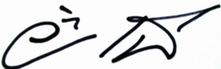                           (ลงชื่อ) .....    ........ผู้จดรายงานการวิพากษ์หลักสูตร                                     (รองศาสตรจารย์ ดร. วัชระ เพิ่มชาติ)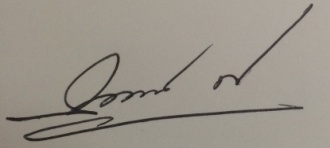  (ลงชื่อ)  ผู้ตรวจรายงานการวิพากษ์หลักสูตร            (ผู้ช่วยศาสตราจารย์สัญลักษณ์ กิ่งทอง)รายงานการประชุมคณะกรรมการพัฒนาหลักสูตรวิศวกรรมศาสตรบัณฑิตสาขาวิชาวิศวกรรมเครื่องกลมหาวิทยาลัยราชภัฏวไลยอลงกรณ์ ในพระบรมราชูปถัมภ์ จังหวัดปทุมธานีครั้งที่ 2/2559วันที่ 30 เดือน พฤษภาคม พ.ศ. 2559ณ ศูนย์ฝึกประสบการณ์วิชาชีพมหาวิทยาลัยราชภัฎวไลยองกรณ์ ในพระบรมราชูปถัมภ์*********************************************ผู้เข้าร่วมประชุม1. ผศ.ดร.บัญชา ค้งตระกูล			คณะวิศวกรรมศาสตร์ มหาวิทยาลัยนอร์ทเทิร์นเชียงใหม่2. นายเอกวีร์ พูลสวัสดิ์  				ประธานกรรมการบริษัท เวิลด์ไวด์ คอม เซอร์วิส จำกัด3. รองศาสตราจารย์จิราภรณ์ เบญจประกายรัตน์  	คณะเทคโนโลยีอุตสาหกรรม มหาวิทยาลัยราชภัฏวไลยอลงกรณ์ ในพระบรมราชูปถัมภ์4. รองศาสตราจารย์ ดร.วัชระ เพิ่มชาติ		คณะเทคโนโลยีอุตสาหกรรม มหาวิทยาลัยราชภัฏวไลยอลงกรณ์ ในพระบรมราชูปถัมภ์5. ผู้ช่วยศาสตราจารย์สัญลักษณ์ กิ่งทอง		คณะเทคโนโลยีอุตสาหกรรม มหาวิทยาลัยราชภัฏวไลยอลงกรณ์ ในพระบรมราชูปถัมภ์6. ผู้ช่วยศาสตราจารย์กฤษฎางค์ ศุกระมูล		คณะเทคโนโลยีอุตสาหกรรม มหาวิทยาลัยราชภัฏวไลยอลงกรณ์ ในพระบรมราชูปถัมภ์7. อาจารย์อติภูมิ บุญมาก		คณะเทคโนโลยีอุตสาหกรรม มหาวิทยาลัยราชภัฏวไลยอลงกรณ์ ในพระบรมราชูปถัมภ์เริ่มประชุม เวลา 09.00 น.1. ข้อเสนอแนะจาก ผศ.ดร.บัญชา ค้งตระกูล อาจารย์ประจำคณะวิศวกรรมศาสตร์ มหาวิทยาลัยนอร์ทเทิร์นเชียงใหม่ มีดังนี้	  - ควรเพิ่มชั่วโมงการปฎิบัติการฝึกงานในโรงงาน  และควรมีโจทย์ในการทำงานระหว่าง นักศึกษากับสถานประกอบการ (โรงงาน) โดยมีอาจารย์ที่ปรึกษาติดตามโจทย์ปัญหาอย่างใกล้ชิด     ซึ่งโจทย์ที่ทำในโรงงานควรต่อยอดเป็นโครงงานนักศึกษาต่อไป2. ข้อเสนอแนะจาก คุณเอกวีร์  พูลสวัสดิ์ ประธานกรรมการบริษัท เวิลด์ไวด์ คอม เซอร์วิส จำกัด มีดังนี้- ควรสอดแทรกเนื้อหาที่เกี่ยวกับการเตรียมตัวเพื่อเป็นเจ้าของกิจการในงานด้านวิศวกรรมเครื่องกล- หลักสูตรควรเน้นดึงกลุ่มคนวัยทำงานกลับมาเรียนเพื่อเพิ่มคุณวุฒิการศึกษาและความรู้ ปิดประชุม เวลา 12.00 น.(ลงชื่อ) .....  ผู้จดรายงานการวิพากษ์หลักสูตร                                     (รองศาสตรจารย์ ดร. วัชระ เพิ่มชาติ) (ลงชื่อ) ... ผู้ตรวจรายงานการวิพากษ์หลักสูตร            (ผู้ช่วยศาสตราจารย์สัญลักษณ์ กิ่งทอง)ภาคผนวก จรายงานการวิพากษ์หลักสูตรวิศวกรรมศาสตรบัณฑิตสาขาวิชาวิศวกรรมเครื่องกล รายงานการวิพากษ์หลักสูตรวิศวกรรมศาสตรบัณฑิตสาขาวิชาวิศวกรรมเครื่องกล ครั้งที่ 1/2559วันที่ 15 เดือน สิงหาคม พ.ศ. 2559ณ ห้องประชุมคณะเทคโนโลยีอุตสาหกรรมมหาวิทยาลัยราชภัฏวไลยอลงกรณ์ ในพระบรมราชูปถัมภ์ จังหวัดปทุมธานี*********************************************ผู้เข้าร่วมประชุม1. ผู้ช่วยศาสตราจารย์สัญลักษณ์  กิ่งทอง		ประธาน		ผู้รับผิดชอบหลักสูตร                2. รองศาสตราจารย์จิราภรณ์  เบญจประกายรัตน์	กรรมการ       	ผู้รับผิดชอบหลักสูตร3. ผู้ช่วยศาสตราจารย์กฤษฎางค์ ศุกระมูล		กรรมการ     	ผู้รับผิดชอบหลักสูตร4. อาจารย์อติภูมิ บุญมาก				กรรมการ       	ผู้รับผิดชอบหลักสูตร5. ผู้ช่วยศาสตราจารย์ ดร.ประชา บุณยวานิชกุล	กรรมการ         	ผู้ทรงคุณวุฒิ6. นายณภัทร พิมพ์แก้ว				กรรมการ	ผู้ใช้บัณฑิต7. รองศาสตราจารย์ ดร.วัชระ เพิ่มชาติ	กรรมการและเลขานุการ	ผู้รับผิดชอบหลักสูตรเริ่มประชุม เวลา 08.30 น.1. ผู้ช่วยศาสตราจารย์ ดร.ประชา  	บุณยวานิชกุล รองคณบดีฝ่ายวิชาการ คณะวิศวกรรมศาสตร์ มหาวิทยาลัยศรีนทรวิโรฒ ได้แสดงความคิดเห็น สรุปได้ดังนี้- ในวิชาภาคทฤษฎีต่างๆ ในหลักสูตร ควรมีชั่วโมงการปฎิบัติในวิชานั้นๆ เพื่อให้นักศึกษาที่เข้ามาศึกษา ได้มีความรู้ความสามารถทางการปฎิบัติควบคู่กันไป- ในคำอธิบายรายวิชาหลัก (บังคับ) ควรนำคำอธิบายรายวิชาในหลักสูตร วศ.บ. สาขาวิศวกรรมเครื่องกลมาร่วมในการเขียนคำอธิบายรายวิชานั้นๆ เพื่อให้ได้มาตรฐานใกล้กับสภาวิศวกรมติที่ประชุม : ปรับเปลี่ยนตามคำแนะนำ2. ข้อเสนอแนะจากคุณณภัทร พิมพ์แก้ว- ควรสอนเน้นให้นักศึกษามีความรับผิดชอบให้มาก- ควรมีการปฎิบัติจริงให้นักศึกษา สามารถทำงานได้เมื่อจบออกไป- ไม่มีปัญหาเรื่องวุฒิ และปริญญาบัตร ในการรับสมัครงานมติที่ประชุม : เห็นชอบตามคำแนะนำสรุป ที่ประชุมมีมติให้ใส่ชั่วโมงปฎิบัติลงในวิชาทฤษฎี  ตามคำแนะนำของผู้ทรงคุณวุฒิปิดประชุม เวลา 12.30 น.(ลงชื่อ) .....  ผู้จดรายงานการวิพากษ์หลักสูตร                                     (รองศาสตรจารย์ ดร. วัชระ เพิ่มชาติ) (ลงชื่อ) ... ผู้ตรวจรายงานการวิพากษ์หลักสูตร            (ผู้ช่วยศาสตราจารย์สัญลักษณ์ กิ่งทอง)รายงานการวิพากษ์หลักสูตรวิศวกรรมศาสตรบัณฑิตสาขาวิชาวิศวกรรมเครื่องกลครั้งที่ 2 / 2559วันที่ 27 เดือน สิงหาคม พ.ศ. 2559ณ ห้องประชุมคณะเทคโนโลยีอุตสาหกรรมมหาวิทยาลัยราชภัฏวไลยอลงกรณ์ ในพระบรมราชูปถัมภ์ จังหวัดปทุมธานี*********************************************ผู้เข้าร่วมประชุม1. ผู้ช่วยศาสตราจารย์สัญลักษณ์ กิ่งทอง		ประธาน		ผู้รับผิดชอบหลักสูตร                2. รองศาสตราจารย์จิราภรณ์ เบญจประกายรัตน์	กรรมการ  	ผู้รับผิดชอบหลักสูตร3. ผู้ช่วยศาสตราจารย์กฤษฎางค์ ศุกระมูล		กรรมการ     	ผู้รับผิดชอบหลักสูตร4. อาจารย์อติภูมิ บุญมาก				กรรมการ       	ผู้รับผิดชอบหลักสูตร5. ผู้ช่วยศาสตราจารย์ ดร.ประชา บุณยวานิชกุล	กรรมการ         	ผู้ทรงคุณวุฒิ6. นายณภัทร พิมพ์แก้ว				กรรมการ	ผู้ใช้บัณฑิต7. รองศาสตราจารย์ ดร.วัชระ เพิ่มชาติ	กรรมการและเลขานุการ	ผู้รับผิดชอบหลักสูตรเริ่มประชุม เวลา 08.30 น.ผู้ช่วยศาสตราจารย์ ดร.ประชา บุณยวานิชกุล และคุณนายณภัทร พิมพ์แก้ว ได้ตรวจสอบหลักสูตรตามที่เคยแนะนำไป พร้อมการปรับปรุง และได้ให้คำแนะนำเกี่ยวกับห้องปฎิบัติการ ควรจัดเป็นกลุ่มวิชาปิดประชุม เวลา 12.00 น.(ลงชื่อ) .....  ผู้จดรายงานการวิพากษ์หลักสูตร                                     (รองศาสตรจารย์ ดร. วัชระ เพิ่มชาติ) (ลงชื่อ) ... ผู้ตรวจรายงานการวิพากษ์หลักสูตร            (ผู้ช่วยศาสตราจารย์สัญลักษณ์ กิ่งทอง)ภาคผนวก ฉผลงานทางวิชาการของอาจารย์ผู้รับผิดชอบหลักสูตรและอาจารย์ประจำหลักสูตรผลงานทางวิชาการของอาจารย์ผู้รับผิดชอบหลักสูตรและอาจารย์ประจำหลักสูตร1.	ชื่อ  นายกฤษฎางค์  	นามสกุล  ศุกระมูล	1.1	ตำแหน่งทางวิชาการ  ผู้ช่วยศาสตราจารย์	1.2	ประวัติการศึกษา	1.3	ผลงานทางวิชาการ	1.3.1 ตำรา หนังสือ งานแปล		ไม่มี	1.3.2 งานวิจัยบัญชา ค้งตระกูล และ กฤษฎางค์ ศุกระมูล. (2555). สมรรถนะของเครื่องยนต์สเตอร์ลิงที่ใช้เครื่องจำลองรังสีอาทิตย์เป็นแหล่งความร้อน. ในการประชุมวิชาการเครือข่ายพลังงานแห่งประเทศไทยครั้งที่ 8. 2-4 พฤษภาคม พ.ศ. 2555. มหาสารคาม. หน้า ENETT8-AP05.บัญชา ค้งตระกูล และ กฤษฎางค์ ศุกระมูล. (2555). สมรรถนะของเครื่องยนต์สเตอร์ลิงที่ใช้เครื่องจำลองรังสีอาทิตย์ร่วมกับตัวรวมรังสีอาทิตย์แบบจานพาราโบล่าเป็นแหล่งความร้อน. ในการประชุมวิชาการเครือข่ายวิศวกรรมเครื่องกลแห่งประเทศไทยครั้งที่ 26. ตุลาคม 2555. เชียงราย. หน้า AEC2001.กฤษฎางค์ ศุกระมูล. (2556). การพัฒนาและศึกษาประสิทธิภาพของเตาเผาขยะชุมชนในมหาวิทยาลัยราชภัฏวไลยอลงกรณ์. ในการประชุมวิชาการเครือข่ายพลังงานแห่งประเทศไทยครั้งที่ 9, วันที่ 8-10 พฤษภาคม 2556. นครนายก. เชียงราย. หน้า EN-112.		1.3.3   บทความทางวิชาการSookramoon, K. (2014). Design, construct and performance evaluation of a 2-stage parabolicthrough solar concentrator in Pathum Thani. Advanced Materials Research. 931-932:1291-1297.Online available since 2014/May/09 at www.scientific.net © (2014) Trans Tech Publications, Switzerland doi:10.4028/www.scientific.net/AMR.931-932.1291.Sookramoon, K. (2015). Performance Evaluation of a Solar TUNNEL Dryer for Paddy Drying at Prathum Tani Thailand. Applied Mechanics and Materials. 799-800: 1455-1458. Online available since 2015/July/06 at www.scientific.net© (2015) Trans Tech Publications, Switzerland Accepted: 2015-07-06 	doi:10.4028/www.scientific.net/AMM.799-800.1455.Sookramoon, K. (2016). Design of a Solar Tunnel Dryer Combined Heat with a 	Parabolic Trough for Paddy Drying. Applied Mechanics and Materials. 851: 	239-243. ISSN:16627482,©2016TransTechPublications,Switzerland.	doi:10.4028/www.scientific.net/AMM.851.239.Sookramoon, K. and Khamwachirapithak, M. (2016). Rice Grain Physical and Chemical 	analysis from Paddy Drying by Using a Solar Tunnel Dryer at Prathum Tani, 	Thailand. MATEC Web of Conferences. 6, EDP Sciences 09001 (2016) ICIEA 	2016. DOI: 10.1051/matecconf/20166 ICIEA 20168809001. 		1.3.4	สิ่งประดิษฐ์และงานสร้างสรรค์			ไม่มี	1.4	ประสบการณ์ในการสอน  		18 ปี	1.5	ภาระงานสอนในสาขาวิชานี้	1.5.1 วิชากลศาสตร์วิศวกรรม	1.5.2 วิชาเทอร์โมไดนามิกส์ 1	1.5.3 วิชาสิ่งแวดล้อมกับการดำรงชีวิต	1.5.4 วิชากลศาสตร์ของไหล 	1.5.5 วิชาคณิตศาสตร์วิศวกรรมเครื่องกล	1.5.6 วิชาการทดลองวิศวกรรมเครื่องกล 1	1.5.7 วิชาวิศวกรรมยานยนต์	1.5.8 วิชาปฏิบัติวิศวกรรมยานยนต์	1.5.9 วิชาการถ่ายเทความร้อน	1.5.10 วิชาอุณหพลศาสตร์	1.5.11 วิชาเครื่องยนต์สันดาปภายใน	1.5.12 วิชาปฏิบัติการเครื่องยนต์สันดาปภายใน	1.5.13 วิชาการควบคุมมลพิษทางเครื่องกล	1.5.14 วิชาต้นกำลังโรงจักร	1.5.15 วิชานวัตกรรมและการคิดทางวิทยาศาสตร์	1.5.16 วิชาพลังงานทดแทน	1.5.17 วิชายานยนต์พื้นฐานผลงานทางวิชาการของอาจารย์ผู้รับผิดชอบหลักสูตรและอาจารย์ประจำหลักสูตร2.	ชื่อ  นางจิราภรณ์ 	นามสกุล  เบญจประกายรัตน์	2.1	ตำแหน่งทางวิชาการ  รองศาสตราจารย์	2.2	ประวัติการศึกษา		2.3	ผลงานทางวิชาการ		2.3.1	ตำรา หนังสือ งานแปล			ไม่มี		2.3.2	งานวิจัยBenjaphragairat. J. (2016). Design on Planting Mechanism for Garlic Planter in Thailand. International Agricultural Engineering Journal. 25(2) : 84-93สมพร ธเนศวาณิชย์, จิราภรณ์ เบญจประกายรัตน์ และวัชระ เพิ่มชาติ. (2559). การศึกษาการเพิ่มประสิทธิภาพของเครื่องเติมอากาศสำหรับบ่อเลี้ยงกุ้ง. ในการประชุมวิชาการระดับชาติ ครั้งที่ 6. วันที่ 19 สิงหาคม 2559. (588 – 597). นครราชสีมา. มหาวิทุยาลัยราชภัฏนครราชสีมา.จิราภรณ์ เบญจประกายรัตน์, สัญลักษณ์ กิ่งทอง และวัชระ เพิ่มชาติ. (2558). การออกแบบและพัฒนาอุปกรณ์ย้ายเมล็ดลงถาดเพาะกล้า. ในการประชุมวิชาการระดับชาติด้านเทคโนโลยีอุตสาหกรรมและวิศวกรรม ครั้งที่ 1. วันที่ 19 ตุลาคม 2558. (204 – 210). อุบลราชธานี. มหาวิทยาลัยราชภัฏอุบลราชธานี.วัชระ เพิ่มชาติ, จิราภรณ์ เบญจประกายรัตน์ และสมพร ธเนศวาณิชย์. (2558). การปรับปรุงการใช้พลังงานและการจัดการสิ่งแวดล้อมในอุตสาหกรรมหลอมหล่ออลูมิเนียม. ในการประชุมวิชาการระดับชาติด้านวิศวกรรม นวัตกรรมและการจัดการอุตสาหกรรมอย่างยั่งยืน ครั้งที่ 4. วันที่ 2 ตุลาคม 2558. (35 – 41). กรุงเทพฯ. สภาอุตสาหกรรมแห่งประเทศไทยและมหาวิทยาลัยราชมงคลพระนคร.จิราภรณ์ เบญจประกายรัตน์ และวัชระ เพิ่มชาติ. (2558). การศึกษาตำแหน่งเครื่องยนต์ที่เหมาะสมสำหรับรถไถเดินตาม 5 แรงม้าต่อพ่วงเครื่องปลูกกระเทียม 10 แถว. ในการประชุมวิชาการระดับชาติด้านวิศวกรรม นวัตกรรมและการจัดการอุตสาหกรรมอย่างยั่งยืน ครั้งที่ 4. วันที่ 2 ตุลาคม 2558. (1 – 8). กรุงเทพฯ. สภาอุตสาหกรรมแห่งประเทศไทยและมหาวิทยาลัยราชมงคลพระนคร.		2.3.3   บทความทางวิชาการ			ไม่มี		2.3.4	สิ่งประดิษฐ์และงานสร้างสรรค์			ไม่มี	2.4	ประสบการณ์ในการสอน 		21 ปี  (ใบอนุญาตประกอบวิชาชีพวิศวกรรมควบคุม สาขาเครื่องกล เลขทะเบียน ภก. 21953)	2.5	ภาระงานสอนในสาขาวิชานี้	2.5.1 วิชากลศาสตร์วิศวกรรม	2.5.2 วิชาการออกแบบเครื่องกล 1	2.5.3 วิชาการออกแบบเครื่องจักรกล	2.5.4 วิชาสถิติวิศวกรรม 	2.5.5 วิชากลศาสตร์ของแข็ง	2.5.6 วิชาพลศาสตร์วิศวกรรม	2.5.7 วิชาการออกแบบเครื่องกล 2ผลงานทางวิชาการของอาจารย์ผู้รับผิดชอบหลักสูตรและอาจารย์ประจำหลักสูตร3.	ชื่อ  นายวัชระ	นามสกุล  เพิ่มชาติ	3.1	ตำแหน่งทางวิชาการ  รองศาสตราจารย์	3.2	ประวัติการศึกษา	3.3	ผลงานทางวิชาการ		3.3.1	ตำรา หนังสือ งานแปล			ไม่มี		3.3.2	งานวิจัยสมพร ธเนศวาณิชย์, จิราภรณ์ เบญจประกายรัตน์ และวัชระ เพิ่มชาติ. (2559). การศึกษาการเพิ่มประสิทธิภาพของเครื่องเติมอากาศสำหรับบ่อเลี้ยงกุ้ง. ในการประชุมวิชาการระดับชาติ ครั้งที่ 6. วันที่ 19 สิงหาคม 2559. (588 – 597). นครราชสีมา. มหาวิทยาลัยราชภัฏนครราชสีมา.จิราภรณ์ เบญจประกายรัตน์, สัญลักษณ์ กิ่งทอง และวัชระ เพิ่มชาติ. (2558). การออกแบบและพัฒนาอุปกรณ์ย้ายเมล็ดลงถาดเพาะกล้า. ในการประชุมวิชาการระดับชาติด้านเทคโนโลยีอุตสาหกรรมและวิศวกรรม ครั้งที่ 1. วันที่ 19 ตุลาคม 2558. (204 – 210). อุบลราชธานี. มหาวิทยาลัยราชภัฏอุบลราชธานี.วัชระ เพิ่มชาติ, จิราภรณ์ เบญจประกายรัตน์ และสมพร ธเนศวาณิชย์. (2558). การปรับปรุงการใช้พลังงานและการจัดการสิ่งแวดล้อมในอุตสาหกรรมหลอมหล่ออลูมิเนียม. ในการประชุมวิชาการระดับชาติด้านวิศวกรรม นวัตกรรมและการจัดการอุตสาหกรรมอย่างยั่งยืน ครั้งที่ 4. วันที่ 2 ตุลาคม 2558. (35 – 41). กรุงเทพฯ. สภาอุตสาหกรรมแห่งประเทศไทยและมหาวิทยาลัยราชมงคงพระนคร.จิราภรณ์ เบญจประกายรัตน์ และวัชระ เพิ่มชาติ. (2558). การศึกษาตำแหน่งเครื่องยนต์ที่เหมาะสมสำหรับรถไถเดินตาม 5 แรงม้าต่อพ่วงเครื่องปลูกกระเทียม 10 แถว. ในการประชุมวิชาการระดับชาติด้านวิศวกรรม นวัตกรรมและการจัดการอุตสาหกรรมอย่างยั่งยืน ครั้งที่ 4. วันที่ 2 ตุลาคม 2558. (1 – 8). กรุงเทพฯ. สภาอุตสาหกรรมแห่งประเทศไทยและมหาวิทยาลัยราชมงคงพระนคร.		3.3.3   บทความทางวิชาการ			ไม่มี		3.3.4	สิ่งประดิษฐ์และงานสร้างสรรค์วัชระ เพิ่มชาติ, นุชนาฎ เรืองแก้ว และหทัยรัตน์ สูงสมบัติ. อนุสิทธิบัตร เลขที่ 6871 เรื่อง แท่นรองรับการหมุนของแกนที่เชื่อมต่อมาจากแกนมอเตอร์. (มกราคม 2555 – กันยายน 2560).วัชระ เพิ่มชาติ และนุชนาฎ เรืองแก้ว. อนุสิทธิบัตร เลขที่ 6551 เรื่อง ทุ่นรับมอเตอร์หรือรับแกนหมุนของมอเตอร์ตีน้ำ. (กันยายน 2554 – กรกฎาคม 2560).วัชระ เพิ่มชาติ, สมพร ธเนศวาณิชย์ และธิดารัตน์ เอกสิทธิกุล. คำขอสิทธิบัตร เลขที่ 0901001651 เรื่อง สูตรฟองโฟมสำหรับผลิตคอนกรีตมวลเบา. (อยู่ระหว่างการตรวจสอบสิทธิ์การประดิษฐ์).	3.4	ประสบการณ์ในการสอน  		21 ปี (ใบอนุญาตประกอบวิชาชีพวิศวกรรมควบคุม สาขาเครื่องกล เลขทะเบียน ภก. 11077)	3.5	ภาระงานสอนในสาขาวิชานี้	3.5.1 วิชาเทอร์โมไดนามิกส์ 1	3.5.2 วิชากลศาสตร์ของไหล 	3.5.3 วิชาการวัดและเครื่องมือวัดในงานอุตสาหกรรม	3.5.4 วิชาปฏิบัติการวัดและเครื่องมือวัดในงานอุตสาหกรรม	3.5.5 วิชาการถ่ายเทความร้อน	3.5.6 วิชาอุณหพลศาสตร์	3.5.7 วิชาการทำความเย็นและปรับอากาศ	3.5.8 วิชาปฏิบัติการทำความเย็นและปรับอากาศ	3.5.9 วิชาเทคโนโลยีการอนุรักษ์พลังงาน	3.5.10 วิชาโครงงานเทคโนโลยีวิศวกรรมเครื่องกลผลงานทางวิชาการของอาจารย์ผู้รับผิดชอบหลักสูตรและอาจารย์ประจำหลักสูตร4.	ชื่อ  นายสัญลักษณ์	นามสกุล  กิ่งทอง	4.1	ตำแหน่งทางวิชาการ  ผู้ช่วยศาสตราจารย์	4.2	ประวัติการศึกษา	4.3	ผลงานทางวิชาการ		4.3.1	ตำรา หนังสือ งานแปล			ไม่มี		4.3.2	งานวิจัยจิราภรณ์ เบญจประกายรัตน์, สัญลักษณ์ กิ่งทอง และวัชระ เพิ่มชาติ. (2558). การออกแบบและพัฒนาอุปกรณ์ย้ายเมล็ดลงถาดเพาะกล้า. ในการประชุมวิชาการระดับชาติด้านเทคโนโลยีอุตสาหกรรมและวิศวกรรม ครั้งที่ 1. วันที่ 19 ตุลาคม 2558. (204 – 210). อุบลราชธานี. มหาวิทยาลัยราชภัฏอุบลราชธานี.		4.3.3	บทความวิชาการ			ไม่มี		4.3.4	สิ่งประดิษฐ์และงานสร้างสรรค์			ไม่มี	4.4	ประสบการณ์ในการสอน  		21 ปี (ใบอนุญาตประกอบวิชาชีพวิศวกรรมควบคุม สาขาเครื่องกล เลขทะเบียน ภก. 17603) 	4.5	ภาระงานสอนในสาขาวิชานี้4.5.1 วิชาการเขียนแบบเทคโนโลยีวิศวกรรม    	4.5.2 วิชาการเขียนแบบอุตสาหกรรม	4.5.3 วิชาไฮดรอลิกส์และนิวแมติกส์ 	4.5.4 วิชากลศาสตร์ของไหล	4.5.5 วิชาโครงงานเทคโนโลยีวิศวกรรมเครื่องกลผลงานทางวิชาการของอาจารย์ผู้รับผิดชอบหลักสูตรและอาจารย์ประจำหลักสูตร5.	ชื่อ  นางสาวนันทรัตน์	นามสกุล  สุขปัญญา	5.1	ตำแหน่งทางวิชาการ  อาจารย์	5.2	ประวัติการศึกษา	5.3	ผลงานทางวิชาการ		5.3.1	ตำรา หนังสือ งานแปล			ไม่มี		5.3.2	งานวิจัยติณณภพ จุ่มอิ่น, นันทรัตน์ สุขปัญญา, อริย์พงศ์ อารีเวชศรีมงคล และสุริยา พันธ์โกศล. (2558). การพัฒนาโปรแกรมสำหรับการจำลองและระบุเอกลักษณ์ของกรดไขมันที่มีแอลกอฮอล์สายยาวเป็น องค์ประกอบ. ในการประชุมวิชาการและนำเสนอผลงานวิจัยระดับชาติ อุตสาหกรรมศาสตร์และเทคโนโลยี ครั้งที่ 3. วันที่ 10 พฤษภาคม 2558. โรงแรมแอมบาสซาเดอร์ ซิตี้ จอมเทียน, ชลบุรี, หน้า 93-99.นันทรัตน์ สุขปัญญา และฐกฤต ปานขลิบ. (2558). การเพิ่มประสิทธิภาพการเผาไหม้โดยใช้วัสดุพรุน. ในการประชุมวิชาการระดับชาติ เทคโนโลยีเพื่อการพัฒนาชาติ ครั้งที่ 1. วันที่ 11 กรกฎาคม 2558. วิทยาลัยเทคโนโลยีสยาม, กรุงเทพฯ, หน้า PE1-PE10.นันทรัตน์ สุขปัญญา, เก้ากันยา สุดประเสริฐ และปวัฒวงศ์ บำรุงขันท์. (2560). การเปรียบเทียบขนาดของเซลล์เชื้อเพลิงที่เหมาะสมกับการนำมาใช้ผลิตกระแสไฟฟ้าในที่อยู่อาศัย.    ในการประชุมวิชาการระดับชาติ มหาวิทยาลัยราชภัฏเพชรบูรณ์ ครั้งที่ 4. วันที่ 10 มีนาคม  2560. มหาวิทยาลัยราชภัฏเพชรบูรณ์, เพชรบูรณ์, หน้า 1120-1127.		5.3.3	บทความทางวิชาการ			ไม่มี		5.3.4	สิ่งประดิษฐ์และงานสร้างสรรค์			ไม่มี	5.4	ประสบการณ์ในการสอน  		2 ปี	5.5	ภาระงานสอนในสาขาวิชานี้5.5.1 วิชาวัสดุวิศวกรรม5.5.2 วิชากรรมวิธีการผลิต		 5.5.3 วิชากลศาสตร์วัสดุ 5.5.4 วิชาการวัดและเครื่องมือวัดสำหรับวิศวกรรมพลังงาน 5.5.5 วิชาวิศวกรรมพลังงานแสงอาทิตย์5.5.6 วิชาเขียนแบบวิศวกรรม                  5.5.7 วิชาแหล่งพลังงานทดแทน5.5.8 วิชาเชื้อเพลิงและการเผาไหม้ผลงานทางวิชาการของอาจารย์ผู้รับผิดชอบหลักสูตรและอาจารย์ประจำหลักสูตร6. 	ชื่อ นาย ศิริพล       นามสกุล เคารพธรรม6.1ตำแหน่งทางวิชาการ อาจารย์ 6.2 	ประวัติการศึกษา6.3	ผลงานทางวิชาการ		6.3.1	ตำรา หนังสือ งานแปล			ไม่มี				6.3.2	งานวิจัยKaoroptham., S. (2013). Development of Graphical User Interface (GUI) in MATLAB for Digital Image Correlation (DIC) Monitoring Material Properties. In Proceeding of The 29th National Graduate Research Conference. 24 December 2012. Mae Fah Luang University, Chaingrai, page 112-118.		6.3.3	บทความทางวิชาการ			ไม่มี		6.3.4	สิ่งประดิษฐ์และงานสร้างสรรค์			ไม่มี	6.4  ประสบการณ์ในการสอน  		6 ปี	6.5	ภาระงานสอนในสาขาวิชานี้6.5.1 วิชาเขียนแบบวิศวกรรม6.5.2 วิชากลศาสตร์ของวัสดุ6.5.3 วิชาปฏิบัติการพิเศษในงานวิศวกรรมเครื่องกล6.5.4 วิชาการออกแบบเครื่องจักรกล6.5.5 วิชากลศาสตร์ของไหล6.5.6 วิชากลศาสตร์วิศวกรรม6.5.6 วิชาพลศาสตร์วิศวกรรม6.5.7 วิชาระเบียบวิธีการคำนวนทางคณิตศาสตร์ในงานวิศวกรรม6.5.8 วิชาไฟไนต์อิลิเมนต์เบื้องต้น6.5.9 วิชาวัสดุวิศวกรรม6.5.10 วิชากระบวนการผลิตภาคผนวก ชรายงานสรุปคุณลักษณะบัณฑิตที่พึงประสงค์ตามความต้องการของผู้ใช้บัณฑิตตามกรอบมาตรฐานคุณวุฒิแห่งชาติและความต้องการและปัจจัยที่มีผลต่อการเลือกศึกษาต่อในหลักสูตรวิศวกรรมศาสตรบัณฑิตสาขาวิชาวิศวกรรมเครื่องกล คณะเทคโนโลยีอุตสาหกรรม มหาวิทยาลัยราชภัฏวไลยอลงกรณ์ ในพระบรมราชูปถัมภ์ จังหวัดปทุมธานีสรุปผลการสำรวจคุณลักษณะบัณฑิตที่พึงประสงค์ตามความต้องการของผู้ใช้บัณฑิตหลักสูตรวิศวกรรมศาสตรบัณฑิต สาขาวิชาวิศวกรรมเครื่องกล คณะเทคโนโลยีอุตสาหกรรม มหาวิทยาลัยราชภัฏวไลยอลงกรณ์ ในพระบรมราชูปถัมภ์ จังหวัดปทุมธานีผลการสำรวจคุณลักษณะบัณฑิตที่พึงประสงค์ตามความต้องการของผู้ใช้บัณฑิตจำแนก
ในแต่ละด้านตามมาตรฐานผลการเรียนรู้ที่สอดคล้องกับกรอบมาตรฐานคุณวุฒิแห่งชาติ ได้ดังนี้ด้านคุณธรรมจริยธรรมสรุป  ในภาพรวมผู้ใช้บัณฑิตมีความต้องการให้บัณฑิตมีคุณธรรมจริยธรรมอยู่ในระดับมาก (4.43) เมื่อจำแนกในแต่ละข้อย่อยพบว่า ผู้ใช้บัณฑิตมีความต้องการให้บัณฑิต มีความซื่อสัตย์สุจริตมากที่สุด (4.67) รองลงมาคือ มีความรับผิดชอบ (4.50)ด้านความรู้สรุป  ในภาพรวมผู้ใช้บัณฑิตมีความต้องการให้บัณฑิตมีความรู้อยู่ในระดับมาก (4.19) เมื่อจำแนกในแต่ละข้อย่อยพบว่า ผู้ใช้บัณฑิตมีความต้องการให้บัณฑิต มีความรู้ในสาขาวิชาที่ศึกษามากที่สุด (4.33)ด้านทักษะทางปัญญาสรุป  ในภาพรวมผู้ใช้บัณฑิตมีความต้องการให้บัณฑิตมีทักษะทางปัญญาอยู่ในระดับมาก (3.94) เมื่อจำแนกในแต่ละข้อย่อยพบว่า ผู้ใช้บัณฑิตมีความต้องการให้บัณฑิต มีคิดริเริ่มสร้างสรรค์ในการแก้ปัญหา โดยใช้พื้นฐานความรู้และทักษะที่ศึกษา มากที่สุด (4.06)ด้านทักษะความสัมพันธ์ระหว่างบุคคลและความรับผิดชอบสรุป  ในภาพรวมผู้ใช้บัณฑิตมีความต้องการให้บัณฑิตมีทักษะความสัมพันธ์ระหว่างบุคคลและความรับผิดชอบอยู่ในระดับมาก (4.07) เมื่อจำแนกในแต่ละข้อย่อยพบว่า ผู้ใช้บัณฑิตมีความต้องการให้บัณฑิตมีบุคลิกภาพและมนุษยสัมพันธ์ดี สามารถทำงานเป็นทีมได้ อยู่ในระดับมาก (4.17) และให้บัณฑิตมีความสามารถในการพัฒนาตนเองและวิชาชีพอย่างต่อเนื่อง อยู่ในระดับมาก (4.17)ด้านทักษะการวิเคราะห์เชิงตัวเลข การสื่อสาร และเทคโนโลยีสารสนเทศสรุป  ในภาพรวมผู้ใช้บัณฑิตมีความต้องการให้บัณฑิตมีทักษะการวิเคราะห์ตัวเลข การสื่อสาร และเทคโนโลยีสารสนเทศ อยู่ในระดับมาก (3.79) เมื่อจำแนกในแต่ละข้อย่อยพบว่า ผู้ใช้บัณฑิตมีความต้องการให้บัณฑิตสามารถใช้เทคโนโลยีในการสืบค้นข้อมูล เก็บรวบรวมข้อมูล ประมวลผลข้อมูล แปลความหมาย และนำเสนอข้อมูลได้อย่างถูกต้อง อยู่ในระดับมาก (3.94)จากผลการสำรวจคุณลักษณะบัณฑิตที่พึงประสงค์ตามความต้องการของผู้ใช้บัณฑิตหลักสูตรอุคสาหกรรมศาสตรบัณฑิต สาขาวิชาวิศวกรรมเครื่องกล พบว่าผู้ใช้บัณฑิตต้องการให้บัณฑิตมีคุณลักษณะทั้ง 5 ด้าน อยู่ในระดับมาก (4.43) เมื่อจำแนกในแต่ละด้านพบว่า คุณลักษณะบัณฑิตที่ผู้ใช้บัณฑิตต้องการเรียงตามลำดับได้ดังนี้ ด้านคุณธรรมจริยธรรม ด้านความรู้ ด้านทักษะความสัมพันธ์ระหว่างบุคคลและความรับผิดชอบ ด้านทักษะทางปัญญา และด้านทักษะการวิเคราะห์เชิงตัวเลข การสื่อสาร และการใช้เทคโนโลยีสารสนเทศจากการสำรวจผู้ที่กำลังศึกษาต่อระดับปริญญาตรี (กำลังศึกษาระดับมัธยมศึกษาตอนปลาย ปวช. และ ปวส.)1. ข้อมูลทั่วไปผู้ตอบแบบสอบถามเป็นเพศชาย ร้อยละ 88.00 มากกว่าเพศหญิง (ร้อยละ 12.00) โดยมีอายุระหว่าง 16-20 ปี (ร้อยละ 70.00)  ไม่ได้ทำงาน ซึ่งมีแหล่งทุนสนับสนุน ร้อยละ 100.002. ปัจจัยในการเลือกศึกษาต่อในระดับปริญญาตรีผู้ตอบแบบสอบถามเลือกศึกษาต่อในระดับปริญญาตรี มีความคิดเห็นต่อปัจจัยการเลือกศึกษาในภาพรวมมีค่าเฉลี่ยอยู่ในระดับปานกลาง ( = 3.14 S.D. = 0.89) ข้อที่มีค่าเฉลี่ยสูงสุด คือ ความสะดวกของสถานที่เรียนที่มหาวิทยาลัยราชภัฏวไลยอลงกรณ์ ในพระบรมราชูปถัมภ์ จังหวัดปทุมธานี ( = 4.06 S.D. = 0.77) รองลงมาคือ ค่าใช้จ่ายต่อเทอม ( = 3.98 S.D. = 0.81) และข้อที่มีค่าเฉลี่ยต่ำสุดคือ ความสะดวกของสถานที่เรียนที่ศูนย์สระแก้ว ( = 0.51 S.D. =1.10)3. ความสนใจในการศึกษาต่อในหลักสูตรระดับปริญญาตรีผู้ตอบแบบสอบถามสนใจในการศึกษาต่อในหลักสูตรระดับปริญญาตรี มีความคิดเห็นต่อหลักสูตร ในภาพรวมมีค่าเฉลี่ยอยู่ในระดับมาก  ( = 3.82  S.D. = 1.70)  ข้อที่มีค่าเฉลี่ยสูงสุด คือ หลักสูตรเทคโนโลยีบัณฑิต สาขาวิชาเทคโนโลยีวิศวกรรม กลุ่มวิชาเทคโนโลยีการจัดการอุตสาหกรรม        ( = 3.95 S.D. = 1.61) รองลงมาคือ หลักสูตรเทคโนโลยีบัณฑิต สาขาวิชาเทคโนโลยีวิศวกรรม กลุ่มวิชาเทคโนโลยีวิศวกรรมเครื่องกล ( = 3.91 S.D. = 1.70) หลักสูตรเทคโนโลยีบัณฑิต สาขาวิชาเทคโนโลยีวิศวกรรม กลุ่มวิชาเทคโนโลยีก่อสร้างและสิ่งแวดล้อม  ( = 3.86 S.D. = 1.63) หลักสูตรเทคโนโลยีบัณฑิต สาขาวิชาเทคโนโลยีวิศวกรรม กลุ่มวิชาเทคโนโลยีวิศวกรรมไฟฟ้า ( = 3.85 S.D. = 1.82) หลักสูตรวิทยาศาสตรบัณฑิต สาขาวิชาอิเล็กทรอนิกส์สื่อสารและคอมพิวเตอร์ ( = 3.82 S.D. = 1.80) หลักสูตรวิศวกรรมศาสตรบัณฑิต สาขาวิศวกรรมระบบควบคุมและหุ่นยนต์ หลักสูตรเทคโนโลยีบัณฑิต สาขาวิชาออกแบบผลิตภัณฑ์( = 3.80 S.D. = 1.70)  หลักสูตรเทคโนโลยีบัณฑิต สาขาวิชาเทคโนโลยีเซรามิกส์ ( = 3.76 S.D. = 1.57) หลักสูตรเทคโนโลยีบัณฑิต สาขาวิชาเทคโนโลยีการผลิต ( = 3.75 S.D. = 1.67)  ข้อที่มีค่าเฉลี่ยต่ำสุดคือ หลักสูตรเทคโนโลยีบัณฑิต  สาขาวิชาวิศวกรรมเกษตร ( = 3.70  S.D. = 1.73)ภาคผนวก ซแผนบริหารความเสี่ยงหลักสูตรวิศวกรรมศาสตรบัณฑิต สาขาวิชาวิศวกรรมเครื่องกล หลักสูตรวิศวกรรมศาสตรบัณฑิต สาขาวิชาวิศวกรรมเครื่องกลหลักสูตรใหม่ พ.ศ. 2560ระบุความเสี่ยงหมายเหตุ S1 มีค่าระหว่าง 20-25 (สูงมาก), F มีค่าระหว่าง 10-19 (สูง) และ O,P มีค่าระหว่าง 1-9การประเมินและวิเคราะห์ความเสี่ยงหมายเหตุ  ระดับความเสี่ยง 3 มีค่าระหว่าง 20-25(ความเสี่ยงที่ยอมรับไม่ได้), 2 มีค่าระหว่าง 10-19 (ความเสี่ยงสูง) และ 1 มีค่าระหว่าง 1-9 (ความเสี่ยงที่ยอมรับได้)การกำหนดกิจกรรมควบคุมความเสี่ยงหมายเหตุ ช่อง 3	หมายถึง มี	 หมายถึง มีแต่ไม่สมบูรณ์ × หมายถึง ไม่มี	ช่อง 4	หมายถึง ได้ผลตามที่คาดหมาย หมายถึง ได้ผลบ้างแต่ไม่สมบูรณ์ 		× ไม่ได้ผลตามที่คาดหมาย    แผนการดำเนินงานการจัดการความเสี่ยงผู้รายงาน .................. .................................................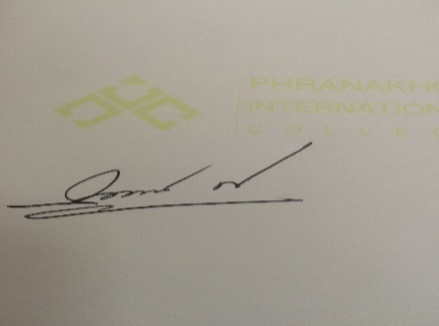 ประธานกรรมการพัฒนาหลักสูตรวิศวกรรมศาสตรบัณฑิต สาขาวิชาวิศวกรรมเครื่องกลวันที่......1.....เดือน....ตุลาคม.....พ.ศ. ....2559..หน้าหมวดที่ 1ข้อมูลทั่วไป1. ชื่อหลักสูตร12. ชื่อปริญญาและสาขาวิชา13. วิชาเอก14. จำนวนหน่วยกิตที่เรียนตลอดหลักสูตร15. รูปแบบของหลักสูตร16. สถานภาพของหลักสูตรและการพิจารณาอนุมัติ/เห็นชอบหลักสูตร27. ความพร้อมในการเผยแพร่หลักสูตรคุณภาพและมาตรฐาน28. อาชีพที่สามารถประกอบได้หลังสำเร็จการศึกษา29. ชื่อ ตำแหน่งวิชาการ คุณวุฒิ สาขาวิชา สถาบันการศึกษา และปีที่จบของอาจารย์ผู้รับผิดชอบหลักสูตร310. สถานที่จัดการเรียนการสอน311. สถานการณ์ภายนอกหรือการพัฒนาที่จำเป็นต้องนำมาพิจารณาในการ
วางแผนหลักสูตร412. ผลกระทบจาก ข้อ 11 ต่อการพัฒนาหลักสูตรและความเกี่ยวข้องกับพันธกิจของมหาวิทยาลัย513. ความสัมพันธ์กับหลักสูตรอื่นที่เปิดสอนในคณะ/สาขาอื่นของมหาวิทยาลัย7หมวดที่ 2ข้อมูลเฉพาะของหลักสูตร1. ปรัชญา ความสำคัญ และวัตถุประสงค์ของหลักสูตร82. แผนพัฒนาปรับปรุง9หมวดที่ 3ระบบการจัดการศึกษา การดำเนินการ และโครงสร้างของหลักสูตร1. ระบบการจัดการศึกษา112. การดำเนินการหลักสูตร113. หลักสูตรและอาจารย์ผู้สอน144. องค์ประกอบเกี่ยวกับประสบการณ์ภาคสนาม (สหกิจศึกษาหรือการฝึกงาน)395. ข้อกำหนดเกี่ยวกับการทำโครงงานหรืองานวิจัย40สารบัญ (ต่อ)หน้าหมวดที่ 4ผลการเรียนรู้ กลยุทธ์การสอนและการประเมินผล1. การพัฒนาคุณลักษณะพิเศษของนักศึกษา412. การพัฒนาผลการเรียนรู้ในแต่ละด้าน423. แผนที่แสดงการกระจายความรับผิดชอบมาตรฐานผลการเรียนรู้จากหลักสูตร
สู่รายวิชา  (Curriculum Mapping)48หมวดที่ 5หลักเกณฑ์ในการประเมินผลนักศึกษา1. กฎระเบียบหรือหลักเกณฑ์ ในการให้ระดับคะแนน (ผลการเรียน)562. กระบวนการทวนสอบมาตรฐานผลสัมฤทธิ์ของนักศึกษา563. เกณฑ์การสำเร็จการศึกษาตามหลักสูตร57หมวดที่ 6การพัฒนาคณาจารย์1. การเตรียมการสำหรับอาจารย์ใหม่582. การพัฒนาความรู้และทักษะให้แก่คณาจารย์58หมวดที่ 7การประกันคุณภาพหลักสูตร1. การกำกับมาตรฐาน592. บัณฑิต593. นักศึกษา604. อาจารย์625. หลักสูตร การเรียนการสอน การประเมินผู้เรียน636. สิ่งสนับสนุนการเรียนรู้677. ตัวบ่งชี้ผลการดำเนินงาน (Key Performance Indicators)68หมวดที่ 8การประเมินและปรับปรุงการดำเนินการของหลักสูตร1. การประเมินประสิทธิผลของการสอน702. การประเมินหลักสูตรในภาพรวม703. การประเมินผลการดำเนินงานตามรายละเอียดหลักสูตร704. การทบทวนผลการประเมินและวางแผนปรับปรุง70สารบัญ (ต่อ)หน้าภาคผนวกภาคผนวก ก ข้อบังคับมหาวิทยาลัยราชภัฏวไลยอลงกรณ์ ในพระบรมราชูปถัมภ์ จังหวัดปทุมธานี ว่าด้วยการจัดการศึกษาระดับอนุปริญญาและปริญญาตรี พ.ศ. 255772ภาคผนวก ข หลักสูตรหมวดวิชาศึกษาทั่วไป100ภาคผนวก ค คำสั่งมหาวิทยาลัยราชภัฏวไลยอลงกรณ์ ในพระบรมราชูปถัมภ์ จังหวัดปทุมธานี ที่ 122/2559 เรื่อง แต่งตั้งคณะกรรมการปรับปรุงหลักสูตรวิศวกรรมศาสตรบัณฑิต สาขาวิชาวิศวกรรมเครื่องกล113ภาคผนวก ง รายงานการประชุมคณะกรรมการพัฒนาหลักสูตรอุตสาหกรรม  ศาสตรบัณฑิต สาขาวิชาวิศวกรรมเครื่องกล116ภาคผนวก จ รายงานการวิพากษ์หลักสูตร121ภาคผนวก ฉ ผลงานทางวิชาการของอาจารย์ประจำหลักสูตร125ภาคผนวก ช รายงานสรุปคุณลักษณะบัณฑิตที่พึงประสงค์ตามความต้องการของผู้ใช้บัณฑิตตามกรอบมาตรฐานคุณวุฒิแห่งชาติและความต้องการและปัจจัยที่มีผลต่อการเลือกศึกษาต่อในหลักสูตรอุตสาหกรรม ศาสตรบัณฑิต สาขาวิชาวิศวกรรมเครื่องกล คณะเทคโนโลยีอุตสาหกรรม มหาวิทยาลัยราชภัฏวไลยอลงกรณ์ ในพระบรมราชูปถัมภ์ จังหวัดปทุมธานี140ภาคผนวก ซ แผนบริหารความเสี่ยง หลักสูตรวิศวกรรมศาสตรบัณฑิต สาขาวิชาวิศวกรรมเครื่องกล145ลำดับชื่อ-นามสกุลตำแหน่งวิชาการคุณวุฒิ-สาขาวิชาสถาบันการศึกษาปีที่จบ1นายกฤษฎางค์  ศุกระมูลผู้ช่วยศาสตราจารย์ปร.ด. (วิศวกรรมเครื่องกล)วศ.ม. (วิศวกรรมสิ่งแวดล้อม)วศ.บ. (วิศวกรรมเครื่องกล)มหาวิทยาลัยศรีนครินทรวิโรฒมหาวิทยาลัย เทคโนโลยีสุรนารีมหาวิทยาลัยศรีนครินทรวิโรฒ2558254625392นางจิราภรณ์  เบญจประกายรัตน์รองศาสตราจารย์M.Eng. (Agricultural Systems Engineering)วศ.บ. (วิศวกรรมเกษตร)สถาบันเทคโนโลยี แห่งเอเชียมหาวิทยาลัย เกษตรศาสตร์253025253นายวัชระ  เพิ่มชาติรองศาสตราจารย์ Ph.D. (Energy Technology) วศ.ม. (เทคโนโลยีพลังงาน)วศ.บ. (วิศวกรรมเกษตร)มหาวิทยาลัยเทคโนโลยีพระจอมเกล้าธนบุรีมหาวิทยาลัยเทคโนโลยีพระจอมเกล้าธนบุรีมหาวิทยาลัย เกษตรศาสตร์2546253925354นายสัญลักษณ์ กิ่งทอง ผู้ช่วยศาสตราจารย์วศ.ม. (วิศวกรรมอุตสาหการ) วศ.บ. (เครื่องจักรกลเกษตร)สถาบันเทคโนโลยี  พระจอมเกล้าเจ้าคุณทหารลาดกระบังมหาวิทยาลัยราชมงคลธัญบุรี255425425นางสาวนันทรัตน์ สุขปัญญาอาจารย์วศ.ม. (เทคโนโลยีพลังงาน)วศ.บ. (วิศวกรรมวัสดุ)มหาวิทยาลัยเทคโนโลยีพระจอมเกล้าธนบุรีมหาวิทยาลัยเทคโนโลยีพระจอมเกล้าธนบุรี25562553แผนการพัฒนา/เปลี่ยนแปลงกลยุทธ์หลักฐาน/ตัวบ่งชี้1. ปรับปรุงหลักสูตร โดยเทียบเคียงตามมาตรฐานคุณวุฒิปริญญาตรี สาขาวิศวกรรมศาสตร์ ทั้งนี้เพื่อเตรียมพัฒนาหลักสูตรให้เป็นหลักสูตรวิศวกรรมศาสตร์ต่อไป1. ติดตามความเปลี่ยนแปลงและความต้องการกำลังคนในภาคอุตสาหกรรม เพื่อเป็นข้อมูลในการพัฒนาหลักสูตร2. สำรวจความต้องการ ความรู้ทักษะของนักศึกษาสาขาวิชาวิศวกรรมเครื่องกล ที่ผู้ประกอบการต้องการ เพื่อนำมาพัฒนาหลักสูตร3. เชิญผู้เชี่ยวชาญทั้งภาครัฐและเอกชนและผู้ใช้บัณฑิตมามีส่วนร่วมในการพัฒนาหลักสูตร4. ติดตามประเมินหลักสูตรอย่างสม่ำเสมอ1. รายงานผลการดำเนินงาน2. รายงานผลการฝึกงานในรายวิชาการฝึกประสบการณ์วิชาชีพ3. ผู้ใช้บัณฑิตมีความพึงพอใจในทักษะความรู้ความสามารถในการทำงานโดยเฉลี่ยระดับ 3.5 จากระดับ 5แผนการพัฒนา/เปลี่ยนแปลงกลยุทธ์หลักฐาน/ตัวบ่งชี้2. พัฒนาบุคลากรเพื่อเพิ่มประสิทธิภาพในการให้ความรู้แก่นักศึกษา1. อาจารย์ใหม่ต้องผ่านการอบรมหลักสูตรเบื้องต้นเกี่ยวกับเทคนิคการสอนการวัดและประเมินผล2. อาจารย์ทุกคนต้องเข้าอบรม          เกี่ยวกับหลักสูตรการสอนรูปแบบต่างๆ และการวัดผลประเมินผล ทั้งนี้เพื่อให้มีความรู้ความสามารถ ในการประเมินผลตามกรอบมาตรฐานคุณวุฒิที่ผู้สอนจะต้องสามารถวัดและประเมินผลได้เป็นอย่างดี1. รายงานผลการดำเนินงาน2. รายงานผลการประเมินการเรียนการสอนของอาจารย์ 3. พัฒนาบุคลากรด้านองค์ความรู้ให้ก้าวทันต่อวิวัฒนาการ และองค์ความรู้ใหม่ๆ ทางวิชาการ และสร้างเสริมประสบการณ์การนำความรู้ทางด้านวิศวกรรมเครื่องกลไปใช้ในการปฏิบัติงานจริง1. สนับสนุนบุคลากรในการพัฒนาองค์ความรู้ให้ก้าวทันเทคโนโลยีใหม่2. สนับสนุนบุคลากรด้านการเรียนการสอนและทำงานบริการวิชาการแก่องค์กรภายนอก3. กำหนดให้นักศึกษาทำงานวิจัย/งานวิชาการ ที่สามารถนำผลที่ได้มาใช้ในการดำเนินงานได้จริงและเสริมสร้างประสบการณ์การนำความรู้ไปใช้การปฏิบัติงานจริง1. หลักฐานการส่งบุคลากรเข้ารับการฝึกสัมมนา2. งานบริการวิชาการต่ออาจารย์ในหลักสูตร3. งานวิจัยและงานวิชาการที่นักศึกษาจัดทำขึ้นเพื่อพัฒนาความรู้และประสบการณ์ทำงานจริงจำนวนนักศึกษาจำนวนนักศึกษาแต่ละปีการศึกษาจำนวนนักศึกษาแต่ละปีการศึกษาจำนวนนักศึกษาแต่ละปีการศึกษาจำนวนนักศึกษาแต่ละปีการศึกษาจำนวนนักศึกษาแต่ละปีการศึกษาจำนวนนักศึกษา25602561256225632564ชั้นปีที่ 12525252525ชั้นปีที่ 2-25252525ชั้นปีที่ 3--252525ชั้นปีที่ 4---2525รวม255075100100คาดว่าจะสำเร็จการศึกษา---2525รายละเอียดรายรับปีงบประมาณปีงบประมาณปีงบประมาณปีงบประมาณปีงบประมาณรายละเอียดรายรับ256025612562256325641. ค่าลงทะเบียน600,0001,200,0001,800,0002,400,0002,440,0002. เงินอุดหนุนจากรัฐบาล   2.1 งบบุคลากร   2.2 งบดำเนินการ   2.3 งบลงทุน        2.3.1 ค่าที่ดินและ                 สิ่งก่อสร้าง        2.3.2 ค่าครุภัณฑ์2,112,00025,000460,00040,0002,217,60050,000460,000200,0002,328,48075,000460,000200,0002,444,904100,000460,000240,0002,567,149100,000460,00040,000รวมรายรับ3,237,0004,127,6004,863,4805,644,9045,607,149หมวดเงินปีงบประมาณปีงบประมาณปีงบประมาณปีงบประมาณปีงบประมาณหมวดเงิน256025612562256325641. งบบุคลากร2,112,0002,217,6002,328,4802,444,9042,440,0002. งบดำเนินการ    2.1 ค่าตอบแทน    2.2 ค่าใช้สอย    2.3 ค่าวัสดุ    2.4 ค่าสาธารณูปโภค4,80040,00025,00072,0004,80080,00050,00072,0004,800120,00075,00072,0004,800200,000100,00072,0004,800200,000100,00072,0003. งบลงทุน    2.1 ค่าที่ดินและสิ่งก่อสร้าง    2.2 ค่าครุภัณฑ์460,00040,000460,000200,000460,000200,000460,000240,000460,00040,0004. เงินอุดหนุน   4.1 การทำวิจัย   4.2 การบริการวิชาการ100,00025,000100,00025,000100,00025,000100,00025,000100,00025,000รวมรายจ่าย2,878,8003,209,4003,385,2803,646,7043,441,800ประมาณค่าใช้จ่ายต่อหัวในการผลิตบัณฑิต = 47,319.95 บาท/คน/ปีประมาณค่าใช้จ่ายต่อหัวในการผลิตบัณฑิต = 47,319.95 บาท/คน/ปีประมาณค่าใช้จ่ายต่อหัวในการผลิตบัณฑิต = 47,319.95 บาท/คน/ปีประมาณค่าใช้จ่ายต่อหัวในการผลิตบัณฑิต = 47,319.95 บาท/คน/ปีประมาณค่าใช้จ่ายต่อหัวในการผลิตบัณฑิต = 47,319.95 บาท/คน/ปีประมาณค่าใช้จ่ายต่อหัวในการผลิตบัณฑิต = 47,319.95 บาท/คน/ปี3.1.1 จำนวนหน่วยกิต รวมตลอดหลักสูตรไม่น้อยกว่า3.1.1 จำนวนหน่วยกิต รวมตลอดหลักสูตรไม่น้อยกว่า3.1.1 จำนวนหน่วยกิต รวมตลอดหลักสูตรไม่น้อยกว่า144144144144หน่วยกิตหน่วยกิตโครงสร้างหลักสูตร แบ่งเป็นหมวดวิชา ดังนี้โครงสร้างหลักสูตร แบ่งเป็นหมวดวิชา ดังนี้โครงสร้างหลักสูตร แบ่งเป็นหมวดวิชา ดังนี้1) หมวดวิชาศึกษาทั่วไป จำนวนไม่น้อยกว่า1) หมวดวิชาศึกษาทั่วไป จำนวนไม่น้อยกว่า1) หมวดวิชาศึกษาทั่วไป จำนวนไม่น้อยกว่า  30  30  30  30หน่วยกิตหน่วยกิต2) หมวดวิชาเฉพาะ จำนวนไม่น้อยกว่า2) หมวดวิชาเฉพาะ จำนวนไม่น้อยกว่า2) หมวดวิชาเฉพาะ จำนวนไม่น้อยกว่า         108         108         108         108หน่วยกิตหน่วยกิต           2.1) กลุ่มวิชาพื้นฐานทางวิทยาศาสตร์และ                 คณิตศาสตร์           2.1) กลุ่มวิชาพื้นฐานทางวิทยาศาสตร์และ                 คณิตศาสตร์           2.1) กลุ่มวิชาพื้นฐานทางวิทยาศาสตร์และ                 คณิตศาสตร์  22  22  22  22หน่วยกิตหน่วยกิต           2.2) กลุ่มวิชาเนื้อหา                 2.2.1) กลุ่มวิชาบังคับทางวิศวกรรม                 2.2.2) กลุ่มวิชาเลือก           2.2) กลุ่มวิชาเนื้อหา                 2.2.1) กลุ่มวิชาบังคับทางวิศวกรรม                 2.2.2) กลุ่มวิชาเลือก           2.2) กลุ่มวิชาเนื้อหา                 2.2.1) กลุ่มวิชาบังคับทางวิศวกรรม                 2.2.2) กลุ่มวิชาเลือก  79  64  15  79  64  15  79  64  15  79  64  15หน่วยกิตหน่วยกิตหน่วยกิตหน่วยกิตหน่วยกิตหน่วยกิต           2.3) กลุ่มวิชาฝึกประสบการณ์วิชาชีพ/สหกิจศึกษา           2.3) กลุ่มวิชาฝึกประสบการณ์วิชาชีพ/สหกิจศึกษา           2.3) กลุ่มวิชาฝึกประสบการณ์วิชาชีพ/สหกิจศึกษา             7             7             7             7หน่วยกิตหน่วยกิต3) หมวดวิชาเลือกเสรี จำนวนไม่น้อยกว่า3) หมวดวิชาเลือกเสรี จำนวนไม่น้อยกว่า3) หมวดวิชาเลือกเสรี จำนวนไม่น้อยกว่า    6    6    6    6หน่วยกิตหน่วยกิต3.1.3 รายวิชาในหมวดต่าง ๆ  3.1.3 รายวิชาในหมวดต่าง ๆ  3.1.3 รายวิชาในหมวดต่าง ๆ  1) หมวดวิชาศึกษาทั่วไป  จำนวนไม่น้อยกว่า1) หมวดวิชาศึกษาทั่วไป  จำนวนไม่น้อยกว่า1) หมวดวิชาศึกษาทั่วไป  จำนวนไม่น้อยกว่า  30  30  30  30หน่วยกิตหน่วยกิต             ใช้หลักสูตรหมวดวิชาศึกษาทั่วไปของมหาวิทยาลัยฯ (ภาคผนวก ข)             ใช้หลักสูตรหมวดวิชาศึกษาทั่วไปของมหาวิทยาลัยฯ (ภาคผนวก ข)             ใช้หลักสูตรหมวดวิชาศึกษาทั่วไปของมหาวิทยาลัยฯ (ภาคผนวก ข)             ใช้หลักสูตรหมวดวิชาศึกษาทั่วไปของมหาวิทยาลัยฯ (ภาคผนวก ข)             ใช้หลักสูตรหมวดวิชาศึกษาทั่วไปของมหาวิทยาลัยฯ (ภาคผนวก ข)             ใช้หลักสูตรหมวดวิชาศึกษาทั่วไปของมหาวิทยาลัยฯ (ภาคผนวก ข)             ใช้หลักสูตรหมวดวิชาศึกษาทั่วไปของมหาวิทยาลัยฯ (ภาคผนวก ข)2) หมวดวิชาเฉพาะ จำนวนไม่น้อยกว่า2) หมวดวิชาเฉพาะ จำนวนไม่น้อยกว่า2) หมวดวิชาเฉพาะ จำนวนไม่น้อยกว่า 108 108 108 108หน่วยกิตหน่วยกิต           2.1) กลุ่มวิชาพื้นฐานทางวิทยาศาสตร์และ                  คณิตศาสตร์                    2.1) กลุ่มวิชาพื้นฐานทางวิทยาศาสตร์และ                  คณิตศาสตร์                    2.1) กลุ่มวิชาพื้นฐานทางวิทยาศาสตร์และ                  คณิตศาสตร์           22  22  22  22หน่วยกิตหน่วยกิตรหัสรหัสชื่อวิชาชื่อวิชาชื่อวิชาชื่อวิชา น(ท-ป-ศ) น(ท-ป-ศ) น(ท-ป-ศ)SCH102SCH102เคมีทั่วไปGeneral Chemistryเคมีทั่วไปGeneral Chemistryเคมีทั่วไปGeneral Chemistryเคมีทั่วไปGeneral Chemistry   3(3-0-6)   3(3-0-6)   3(3-0-6)SCH103    SCH103    ปฏิบัติการเคมีทั่วไปLaboratory in General Chemistryปฏิบัติการเคมีทั่วไปLaboratory in General Chemistryปฏิบัติการเคมีทั่วไปLaboratory in General Chemistryปฏิบัติการเคมีทั่วไปLaboratory in General Chemistry 1(0-3-2) 1(0-3-2) 1(0-3-2)SMS115SMS115คณิตศาสตร์วิศวกรรมคณิตศาสตร์วิศวกรรมคณิตศาสตร์วิศวกรรมคณิตศาสตร์วิศวกรรม3(3-0-6)3(3-0-6)3(3-0-6)Engineering MathematicsEngineering MathematicsEngineering MathematicsEngineering MathematicsSPY104SPY104ฟิสิกส์ 1Physics 1ฟิสิกส์ 1Physics 1ฟิสิกส์ 1Physics 1ฟิสิกส์ 1Physics 13(3-0-6)3(3-0-6)3(3-0-6)SPY105SPY105ปฏิบัติการฟิสิกส์ 1Physics Laboratory 1ปฏิบัติการฟิสิกส์ 1Physics Laboratory 1ปฏิบัติการฟิสิกส์ 1Physics Laboratory 1ปฏิบัติการฟิสิกส์ 1Physics Laboratory 11(0-3-2)1(0-3-2)1(0-3-2)SPY106SPY106ฟิสิกส์ 2Physics 2ฟิสิกส์ 2Physics 2ฟิสิกส์ 2Physics 2ฟิสิกส์ 2Physics 23(3-0-6)3(3-0-6)3(3-0-6)SPY107SPY107ปฏิบัติการฟิสิกส์ 2Physics Laboratory 2ปฏิบัติการฟิสิกส์ 2Physics Laboratory 2ปฏิบัติการฟิสิกส์ 2Physics Laboratory 2ปฏิบัติการฟิสิกส์ 2Physics Laboratory 21(0-3-2)1(0-3-2)1(0-3-2)TEC101TEC101ปฏิบัติงานเทคโนโลยีอุตสาหกรรมIndustrial Technology WorkshopปฏิบัติงานเทคโนโลยีอุตสาหกรรมIndustrial Technology WorkshopปฏิบัติงานเทคโนโลยีอุตสาหกรรมIndustrial Technology WorkshopปฏิบัติงานเทคโนโลยีอุตสาหกรรมIndustrial Technology Workshop 1(0-3-2) 1(0-3-2) 1(0-3-2)TMP101TMP101การคำนวณพื้นฐานทางวิศวกรรม 1Basic Calculation for Engineering 1การคำนวณพื้นฐานทางวิศวกรรม 1Basic Calculation for Engineering 1การคำนวณพื้นฐานทางวิศวกรรม 1Basic Calculation for Engineering 1การคำนวณพื้นฐานทางวิศวกรรม 1Basic Calculation for Engineering 13(3-0-6)3(3-0-6)3(3-0-6)TMP202TMP202การคำนวณพื้นฐานทางวิศวกรรม 2Basic Calculation for Engineering 2การคำนวณพื้นฐานทางวิศวกรรม 2Basic Calculation for Engineering 2การคำนวณพื้นฐานทางวิศวกรรม 2Basic Calculation for Engineering 2การคำนวณพื้นฐานทางวิศวกรรม 2Basic Calculation for Engineering 23(3-0-6)3(3-0-6)3(3-0-6)             2.2) กลุ่มวิชาเนื้อหา จำนวนไม่น้อยกว่า                                              2.2.1) กลุ่มวิชาบังคับทางวิศวกรรม              2.2) กลุ่มวิชาเนื้อหา จำนวนไม่น้อยกว่า                                              2.2.1) กลุ่มวิชาบังคับทางวิศวกรรม              2.2) กลุ่มวิชาเนื้อหา จำนวนไม่น้อยกว่า                                              2.2.1) กลุ่มวิชาบังคับทางวิศวกรรม              2.2) กลุ่มวิชาเนื้อหา จำนวนไม่น้อยกว่า                                              2.2.1) กลุ่มวิชาบังคับทางวิศวกรรม              2.2) กลุ่มวิชาเนื้อหา จำนวนไม่น้อยกว่า                                              2.2.1) กลุ่มวิชาบังคับทางวิศวกรรม          79 64         79 64         79 64         79 64หน่วยกิตหน่วยกิตหน่วยกิตหน่วยกิตรหัสรหัสชื่อวิชาชื่อวิชาชื่อวิชาชื่อวิชาน(ท-ป-ศ)น(ท-ป-ศ)น(ท-ป-ศ)น(ท-ป-ศ)TMP103TMP103เขียนแบบวิศวกรรมEngineering DrawingเขียนแบบวิศวกรรมEngineering DrawingเขียนแบบวิศวกรรมEngineering DrawingเขียนแบบวิศวกรรมEngineering Drawing 3(2-2-5) 3(2-2-5) 3(2-2-5) 3(2-2-5)TMP104TMP104วัสดุวิศวกรรมEngineering MaterialsวัสดุวิศวกรรมEngineering MaterialsวัสดุวิศวกรรมEngineering MaterialsวัสดุวิศวกรรมEngineering Materials   3(3-0-6)   3(3-0-6)   3(3-0-6)   3(3-0-6)TMP105TMP105การเขียนโปรแกรมคอมพิวเตอร์Computer Programmingการเขียนโปรแกรมคอมพิวเตอร์Computer Programmingการเขียนโปรแกรมคอมพิวเตอร์Computer Programmingการเขียนโปรแกรมคอมพิวเตอร์Computer Programming   3(2-2-5)   3(2-2-5)   3(2-2-5)   3(2-2-5)รหัสชื่อวิชาน(ท-ป-ศ)TMP106กลศาสตร์วิศวกรรม Engineering Mechanics     3(3-0-6)TMP207     กลศาสตร์ของแข็งSolid Mechanics    3(3-0-6)TMP208กลศาสตร์ของไหลFluid Mechanics    3(3-0-6)TMP209เทอร์โมไดนามิกส์Thermodynamics    3(3-0-6)TMP210 ไฟฟ้าอุตสาหกรรม Industrial Electrification    3(2-2-5)TMP211 การทำความเย็นและปรับอากาศ Refrigeration and Air Conditioning  3(3-0-6)TMP212กลศาสตร์เครื่องจักรกลMechanics of Machinery   3(3-0-6)TMP213เครื่องยนต์สันดาปภายในInternal Combustion Engine   3(3-0-6)TMP214กรรมวิธีการผลิต Manufacturing Processes        3(3-0-6)TMP315การทดลองทางวิศวกรรมเครื่องกล 1Mechanical Engineering Laboratory 1    1(0-3-2)TMP316ไฮดรอลิกส์และนิวแมติกส์  Hydraulics and Pneumatics    3(3-0-6)TMP317 คอมพิวเตอร์ช่วยออกแบบในงานวิศวกรรมเครื่องกล Computer Aided Design in Mechanical Engineering     3(2-2-5)TMP318เตรียมโครงงานวิศวกรรมเครื่องกล  Mechanical Engineering Project Preparation    2(0-4-2)TMP319   การทดลองทางวิศวกรรมเครื่องกล 2Mechanical Engineering Laboratory 2    1(0-3-2)TMP320การออกแบบเครื่องกลMachine Design    3(3-0-6)TMP321ต้นกำลังโรงจักรPower Plant    3(3-0-6)TMP322การถ่ายเทความร้อนHeat Transfer  3(3-0-6)รหัสชื่อวิชาชื่อวิชาชื่อวิชาน(ท-ป-ศ)TMP423โครงงานวิศวกรรมเครื่องกลMechanical Engineering Projectโครงงานวิศวกรรมเครื่องกลMechanical Engineering Projectโครงงานวิศวกรรมเครื่องกลMechanical Engineering Project3(0-6-3)TMP424การสั่นสะเทือนทางกลMechanical Vibrationการสั่นสะเทือนทางกลMechanical Vibrationการสั่นสะเทือนทางกลMechanical Vibration3(3-0-6)TMP425การควบคุมอัตโนมัติAutomatic ControlการควบคุมอัตโนมัติAutomatic ControlการควบคุมอัตโนมัติAutomatic Control3(3-0-6)2.2) กลุ่มวิชาเลือก2.2) กลุ่มวิชาเลือก2.2) กลุ่มวิชาเลือก15หน่วยกิตรหัสชื่อวิชาชื่อวิชาชื่อวิชาน(ท-ป-ศ)TMP326วิศวกรรมขนถ่ายวัสดุ Materials Handling Engineering วิศวกรรมขนถ่ายวัสดุ Materials Handling Engineering วิศวกรรมขนถ่ายวัสดุ Materials Handling Engineering 3(2-2-5)TMP327วิศวกรรมยานยนต์Automotive Engineeringวิศวกรรมยานยนต์Automotive Engineeringวิศวกรรมยานยนต์Automotive Engineering3(2-2-5)TMP328การวัดและเครื่องมือวัดในงานอุตสาหกรรมMeasurement and Instrumentation for Industriesการวัดและเครื่องมือวัดในงานอุตสาหกรรมMeasurement and Instrumentation for Industriesการวัดและเครื่องมือวัดในงานอุตสาหกรรมMeasurement and Instrumentation for Industries   3(2-2-5)TMP329ระเบียบวิธีการคำนวณเชิงตัวเลขสำหรับงานวิศวกรรมNumerical Method for EngineeringระเบียบวิธีการคำนวณเชิงตัวเลขสำหรับงานวิศวกรรมNumerical Method for EngineeringระเบียบวิธีการคำนวณเชิงตัวเลขสำหรับงานวิศวกรรมNumerical Method for Engineering3(2-2-5)TMP330เทคโนโลยีการควบคุมมลพิษทางเครื่องกล              Mechanical Pollution Control Technologyเทคโนโลยีการควบคุมมลพิษทางเครื่องกล              Mechanical Pollution Control Technologyเทคโนโลยีการควบคุมมลพิษทางเครื่องกล              Mechanical Pollution Control Technology3(2-2-5)TMP331การออกแบบนิวแมติกส์และไฮดรอลิกส์Design of Pneumatics and Hydraulicsการออกแบบนิวแมติกส์และไฮดรอลิกส์Design of Pneumatics and Hydraulicsการออกแบบนิวแมติกส์และไฮดรอลิกส์Design of Pneumatics and Hydraulics   3(2-2-5)TMP332พลังงานทดแทนRenewable Energy ResourcesพลังงานทดแทนRenewable Energy ResourcesพลังงานทดแทนRenewable Energy Resources3(2-2-5)TMP333TMP333วิศวกรรมขนถ่ายวัสดุ 2Materials Handling Engineering 2วิศวกรรมขนถ่ายวัสดุ 2Materials Handling Engineering 23(2-2-5)TMP334TMP334การอนุรักษ์พลังงานสำหรับอุตสาหกรรม       	Energy Conservation for Industryการอนุรักษ์พลังงานสำหรับอุตสาหกรรม       	Energy Conservation for Industry3(2-2-5)TMP335TMP335ไฟไนต์อิลิเมนต์เบื้องต้นIntroduction to Finite Element Methodsไฟไนต์อิลิเมนต์เบื้องต้นIntroduction to Finite Element Methods    3(2-2-5)รหัสรหัสชื่อวิชาชื่อวิชาน(ท-ป-ศ)TMP336TMP336เชื้อเพลิงและการเผาไหม้Fuels and Combustionเชื้อเพลิงและการเผาไหม้Fuels and Combustion 3(2-2-5)TMP337TMP337เทคโนโลยีและการจัดการพลังงานประยุกต์Applied Energy Technology and Managementเทคโนโลยีและการจัดการพลังงานประยุกต์Applied Energy Technology and Management3(2-2-5)TMP338TMP338หัวข้อเฉพาะด้านทางวิศวกรรมเครื่องกล Selected Topics in Mechanical Engineering หัวข้อเฉพาะด้านทางวิศวกรรมเครื่องกล Selected Topics in Mechanical Engineering 3(2-2-5)2.3) กลุ่มวิชาฝึกประสบการณ์วิชาชีพ/สหกิจศึกษา        ให้เลือกเรียนกลุ่มวิชาใดวิชาหนึ่ง จำนวนไม่น้อยกว่า2.3) กลุ่มวิชาฝึกประสบการณ์วิชาชีพ/สหกิจศึกษา        ให้เลือกเรียนกลุ่มวิชาใดวิชาหนึ่ง จำนวนไม่น้อยกว่า2.3) กลุ่มวิชาฝึกประสบการณ์วิชาชีพ/สหกิจศึกษา        ให้เลือกเรียนกลุ่มวิชาใดวิชาหนึ่ง จำนวนไม่น้อยกว่า2.3) กลุ่มวิชาฝึกประสบการณ์วิชาชีพ/สหกิจศึกษา        ให้เลือกเรียนกลุ่มวิชาใดวิชาหนึ่ง จำนวนไม่น้อยกว่า7หน่วยกิตรหัสชื่อวิชาน(ท-ป-ศ)TMP439การเตรียมสหกิจศึกษาสาขาวิชาวิศวกรรมเครื่องกล     1(45)Preparation for Cooperative in Mechanical EngineeringTMP441สหกิจศึกษาสาขาวิชาวิศวกรรมเครื่องกล   6(640)Cooperative in Mechanical Engineeringรหัสชื่อวิชา น(ท-ป-ศ)TMP440การเตรียมฝึกประสบการณ์วิชาชีพสาขาวิชาวิศวกรรมเครื่องกล      2(90)Preparation for Professional Experience in Mechanical EngineeringTMP442การฝึกประสบการณ์วิชาชีพสาขาวิชาวิศวกรรมเครื่องกลField  Experience in Mechanical Engineering   5(450)ชั้นปีที่ 1 ภาคการศึกษาที่ 1ชั้นปีที่ 1 ภาคการศึกษาที่ 1ชั้นปีที่ 1 ภาคการศึกษาที่ 1ชั้นปีที่ 1 ภาคการศึกษาที่ 1หมวดวิชารหัสวิชาชื่อวิชาหน่วยกิตหมวดวิชาศึกษาทั่วไปVGE101VGE105ตามรอยพระยุคลบาทภาษา การสื่อสาร และเทคโนโลยีสารสนเทศ3(2-2-5)4(2-4-6)หมวดวิชาเฉพาะ(วิชาบังคับ)SPY104SPY105TEC101TMP101TMP103TMP104 ฟิสิกส์ 1 ปฏิบัติการฟิสิกส์ 1 ปฏิบัติงานเทคโนโลยีอุตสาหกรรม การคำนวณพื้นฐานทางวิศวกรรม 1 เขียนแบบวิศวกรรม วัสดุวิศวกรรม3(3-0-6)1(0-3-2)1(0-3-2)3(3-0-6)3(2-2-5)3(3-0-6)รวมหน่วยกิตรวมหน่วยกิตรวมหน่วยกิต21ชั้นปีที่ 1 ภาคการศึกษาที่ 2ชั้นปีที่ 1 ภาคการศึกษาที่ 2ชั้นปีที่ 1 ภาคการศึกษาที่ 2ชั้นปีที่ 1 ภาคการศึกษาที่ 2หมวดวิชารหัสวิชาชื่อวิชาหน่วยกิตหมวดวิชาศึกษาทั่วไปVGE102VGE106การใช้ภาษาไทยอย่างมีวิจารณญาณเพื่อการสื่อสารนวัตกรรมและการคิดอย่างวิทยาศาสตร์3(2-2-5)4(2-4-6)หมวดวิชาเฉพาะ(วิชาบังคับ)SCH102SCH103SMS114TMP105TMP106เคมีทั่วไปปฏิบัติการเคมีทั่วไป    คณิตศาสตร์วิศวกรรม                                                                                                                        การเขียนโปรแกรมคอมพิวเตอร์    กลศาสตร์วิศวกรรม3(3-0-6)1(0-3-2)3(3-0-6)3(2-2-5)3(3-0-6)รวมหน่วยกิตรวมหน่วยกิตรวมหน่วยกิต20ชั้นปีที่ 2 ภาคการศึกษาที่ 1ชั้นปีที่ 2 ภาคการศึกษาที่ 1ชั้นปีที่ 2 ภาคการศึกษาที่ 1ชั้นปีที่ 2 ภาคการศึกษาที่ 1หมวดวิชารหัสวิชาชื่อวิชาหน่วยกิตหมวดวิชาศึกษาทั่วไปVGE103VGE107ภาษาอังกฤษเพื่อการสื่อสารสุขภาพเพื่อคุณภาพชีวิต2(1-2-3)4(2-4-6)หมวดวิชาเฉพาะ(วิชาบังคับ)SPY106SPY107TMP202TMP207TMP208TMP209ฟิสิกส์ 2 ปฏิบัติการฟิสิกส์ 2 การคำนวณพื้นฐานทางวิศวกรรม 2 กลศาสตร์ของแข็ง กลศาสตร์ของไหล เทอร์โมไดนามิกส์3(3-0-6)1(0-3-2)3(3-0-6)3(3-0-6)3(3-0-6)3(3-0-6)รวมหน่วยกิตรวมหน่วยกิตรวมหน่วยกิต22ชั้นปีที่ 2 ภาคการศึกษาที่ 2ชั้นปีที่ 2 ภาคการศึกษาที่ 2ชั้นปีที่ 2 ภาคการศึกษาที่ 2ชั้นปีที่ 2 ภาคการศึกษาที่ 2หมวดวิชารหัสวิชาชื่อวิชาหน่วยกิตหมวดวิชาศึกษาทั่วไปVGE104VGE108ภาษาอังกฤษเพื่อพัฒนาทักษะการเรียนความเป็นสากลเพื่อการดำเนินชีวิตในประชาคมอาเซียนและประชาคมโลก2(1-2-3)4(2-4-6)หมวดวิชาเฉพาะ(วิชาบังคับ)TMP210TMP211TMP212TMP213TMP214  ไฟฟ้าอุตสาหกรรม  การทำความเย็นและปรับอากาศ  กลศาสตร์เครื่องจักรกล  เครื่องยนต์สันดาปภายใน  กรรมวิธีการผลิต3(2-2-5)3(3-0-6)3(3-0-6)3(3-0-6)3(3-0-6)รวมหน่วยกิตรวมหน่วยกิตรวมหน่วยกิต21ชั้นปีที่ 3 ภาคการศึกษาที่ 1ชั้นปีที่ 3 ภาคการศึกษาที่ 1ชั้นปีที่ 3 ภาคการศึกษาที่ 1ชั้นปีที่ 3 ภาคการศึกษาที่ 1หมวดวิชารหัสวิชาชื่อวิชาหน่วยกิตหมวดวิชาศึกษาทั่วไปVGE109 อัตลักษณ์บัณฑิตวไลยอลงกรณ์	4(2-4-6)หมวดวิชาเฉพาะ(วิชาบังคับ)TMP315TMP316TMP317 การทดลองทางวิศวกรรมเครื่องกล 1 ไฮดรอลิกส์และนิวแมติกส์ คอมพิวเตอร์ช่วยออกแบบในงาน   วิศวกรรมเครื่องกล                                  1(0-3-2)3(3-0-6) 3(2-2-5)หมวดวิชาเฉพาะ(วิชาเลือก)TMP326TMP327TMP328 วิศวกรรมขนถ่ายวัสดุวิศวกรรมยานยนต์             การวัดและเครื่องมือวัดในงานอุตสาหกรรม         3(2-2-5)3(2-2-5)3(2-2-5)รวมหน่วยกิตรวมหน่วยกิตรวมหน่วยกิต20ชั้นปีที่ 3 ภาคการศึกษาที่ 2ชั้นปีที่ 3 ภาคการศึกษาที่ 2ชั้นปีที่ 3 ภาคการศึกษาที่ 2ชั้นปีที่ 3 ภาคการศึกษาที่ 2หมวดวิชารหัสวิชาชื่อวิชาหน่วยกิตหมวดวิชาเฉพาะ(วิชาบังคับ)TMP318TMP319TMP320TMP321TMP322 เตรียมโครงงานวิศวกรรมเครื่องกล การทดลองทางวิศวกรรมเครื่องกล 2                                                    การออกแบบเครื่องกล ต้นกำลังโรงจักร การถ่ายเทความร้อน2(0-4-2)1(0-3-2)3(3-0-6)3(3-0-6)3(3-0-6)หมวดวิชาเฉพาะ(วิชาเลือก)TMP329ระเบียบวิธีการคำนวณเชิงตัวเลขสำหรับงานวิศวกรรม3(2-2-5)หมวดวิชาเลือกเสรีXXXxxxวิชาเลือกเสรี3(3-0-6)รวมหน่วยกิตรวมหน่วยกิตรวมหน่วยกิต18ชั้นปีที่ 4 ภาคการศึกษาที่ 1ชั้นปีที่ 4 ภาคการศึกษาที่ 1ชั้นปีที่ 4 ภาคการศึกษาที่ 1ชั้นปีที่ 4 ภาคการศึกษาที่ 1หมวดวิชารหัสวิชาชื่อวิชาหน่วยกิตหมวดวิชาเฉพาะ(วิชาปฏิบัติการฯ)TMP439หรือTMP440การเตรียมสหกิจศึกษาสาขาวิชาวิศวกรรมเครื่องกลการเตรียมฝึกประสบการณ์วิชาชีพสาขาวิชาวิศวกรรมเครื่องกล1(45)2(90)หมวดวิชาเฉพาะ(วิชาบังคับ)TMP423TMP424TMP425โครงงานวิศวกรรมเครื่องกลการสั่นสะเทือนทางกลการควบคุมอัตโนมัติ3(0-6-3)3(3-0-6)3(3-0-6)หมวดวิชาเฉพาะ(วิชาเลือก)TMP332พลังงานทดแทน3(2-2-5)หมวดวิชาเลือกเสรีXXXxxxวิชาเลือกเสรี3(3-0-6)รวมหน่วยกิตรวมหน่วยกิตรวมหน่วยกิต16 หรือ 17ชั้นปีที่ 4 ภาคการศึกษาที่ 2ชั้นปีที่ 4 ภาคการศึกษาที่ 2ชั้นปีที่ 4 ภาคการศึกษาที่ 2ชั้นปีที่ 4 ภาคการศึกษาที่ 2หมวดวิชาชื่อวิชาหน่วยกิตหมวดวิชาเฉพาะ(วิชาปฏิบัติการฯ)TPM441หรือTMP442สหกิจศึกษาสาขาวิชาวิศวกรรมเครื่องกลการฝึกประสบการณ์วิชาชีพสาขาวิชาวิศวกรรมเครื่องกล6(640)5(450)รวมหน่วยกิตรวมหน่วยกิตรวมหน่วยกิต6 หรือ 5รหัสคำอธิบายรายวิชาคำอธิบายรายวิชา       น(ท-ป-ศ)       น(ท-ป-ศ)       น(ท-ป-ศ)SCH102       เคมีทั่วไป                                                                   3(2-2-5)General Chemistry         
                   สารและการจำแนก โครงสร้างอะตอม ตารางธาตุ พันธะเคมี ปริมาณสารสัมพันธ์ แก๊ส ของแข็ง ของเหลว สารละลาย สมดุลเคมี กรด เบส เกลือ บัฟเฟอร์ เคมีไฟฟ้า และเคมีอินทรีย์เบื้องต้นSCH103       ปฏิบัติการเคมีทั่วไป                                                        3(3-0-6)                 Laboratory in General Chemistry                           ปฏิบัติการเกี่ยวกับเทคนิคการชั่งสาร การแยกของผสม การแยกสารโดยวิธีโครมาโทกราฟีแบบกระดาษ การเตรียมสารละลาย เทคนิคการไทเทรต การเปลี่ยนแปลงทางกายภาพและทางเคมี การหาผลึกน้ำเลี้ยงของสารประกอบ และปฏิบัติการอื่นๆ ที่สอดคล้องกับเนื้อหารายวิชาเคมีทั่วไป (SCH102)SMS114       คณิตศาสตร์วิศวกรรม                                                      3(3-0-6)                  Engineering Mathematicsเรขาคณิตวิเคราะห์ พิกัดเชิงขั้ว สมการอิงตัวแปรเสริม พีชคณิตของเวกเตอร์ เส้นตรงและระนาบในปริภูมิสามมิติ ระบบสมการเชิงเส้น ลิมิต ความต่อเนื่อง การหาอนุพันธ์ และการอินทิเกรตฟังก์ชัน เทคนิคการอินทิเกรต อินทิกรัลตามเส้น อินทิกรัลตามพื้นผิว ลำดับและอนุกรม การกระจายอนุกรมเทย์เลอร์ของฟังก์ชันมูลฐาน อนุกรมฟูเรียร์ เมทริกซ์ และดีเทอร์มิแนนท์ SPY104       ฟิสิกส์ 1                                                                       3(3-0-6)                Physics 1	กลศาสตร์ การเคลื่อนที่แบบฮาร์มอนิก การสั่นสะเทือนและคลื่น กลศาสตร์ของไหล และ อุณหพลศาสตร์SPY105	ปฏิบัติการฟิสิกส์ 1                                                          3(3-0-6)                  Physics Laboratory 1 	ปฏิบัติการสำหรับกลศาสตร์ การเคลื่อนที่แบบฮาร์มอนิก การสั่นสะเทือนและคลื่น กลศาสตร์ของไหล และ อุณหพลศาสตร์รหัส            คำอธิบายรายวิชา                                                               น(ท-ป-ศ)SPY106	ฟิสิกส์ 2                                                                           3(3-0-6)                  Physics 2	ไฟฟ้าแม่เหล็ก คลื่นแม่เหล็กไฟฟ้า ทัศนศาสตร์ ฟิสิกส์ยุคใหม่เบื้องต้น ฟิสิกส์สมัยใหม่ และนิวเคลียร์ฟิสิกส์SPY107	ปฏิบัติการฟิสิกส์ 2                                                              3(3-0-6)                  Physics Laboratory 1	ปฏิบัติการสำหรับไฟฟ้าแม่เหล็ก คลื่นแม่เหล็กไฟฟ้า ทัศนศาสตร์ ฟิสิกส์ยุคใหม่เบื้องต้น ฟิสิกส์สมัยใหม่ และนิวเคลียร์ฟิสิกส์TEC101       ปฏิบัติงานเทคโนโลยีอุตสาหกรรม                                              1(0-3-2)                       Physics for Engineering Technologyนักศึกษาฝึกฝีมือในโรงฝึกงาน เพื่อเสริมทักษะ และเรียนรู้ถึงการใช้เครื่องมือในงานอุตสาหกรรม เช่น งานตะไบ งานไส งานเจียร งานเจาะ งานเชื่อมโลหะ งานกลึง งานตัด และการอ่านแบบ ไปจนถึงการแปรรูปวัตถุดิบให้เป็นชิ้นงานตามแบบที่รับมอบหมายSCH102       เคมีทั่วไป                                                                   3(2-2-5)General Chemistry         
                   สารและการจำแนก โครงสร้างอะตอม ตารางธาตุ พันธะเคมี ปริมาณสารสัมพันธ์ แก๊ส ของแข็ง ของเหลว สารละลาย สมดุลเคมี กรด เบส เกลือ บัฟเฟอร์ เคมีไฟฟ้า และเคมีอินทรีย์เบื้องต้นSCH103       ปฏิบัติการเคมีทั่วไป                                                        3(3-0-6)                 Laboratory in General Chemistry                           ปฏิบัติการเกี่ยวกับเทคนิคการชั่งสาร การแยกของผสม การแยกสารโดยวิธีโครมาโทกราฟีแบบกระดาษ การเตรียมสารละลาย เทคนิคการไทเทรต การเปลี่ยนแปลงทางกายภาพและทางเคมี การหาผลึกน้ำเลี้ยงของสารประกอบ และปฏิบัติการอื่นๆ ที่สอดคล้องกับเนื้อหารายวิชาเคมีทั่วไป (SCH102)SMS114       คณิตศาสตร์วิศวกรรม                                                      3(3-0-6)                  Engineering Mathematicsเรขาคณิตวิเคราะห์ พิกัดเชิงขั้ว สมการอิงตัวแปรเสริม พีชคณิตของเวกเตอร์ เส้นตรงและระนาบในปริภูมิสามมิติ ระบบสมการเชิงเส้น ลิมิต ความต่อเนื่อง การหาอนุพันธ์ และการอินทิเกรตฟังก์ชัน เทคนิคการอินทิเกรต อินทิกรัลตามเส้น อินทิกรัลตามพื้นผิว ลำดับและอนุกรม การกระจายอนุกรมเทย์เลอร์ของฟังก์ชันมูลฐาน อนุกรมฟูเรียร์ เมทริกซ์ และดีเทอร์มิแนนท์ SPY104       ฟิสิกส์ 1                                                                       3(3-0-6)                Physics 1	กลศาสตร์ การเคลื่อนที่แบบฮาร์มอนิก การสั่นสะเทือนและคลื่น กลศาสตร์ของไหล และ อุณหพลศาสตร์SPY105	ปฏิบัติการฟิสิกส์ 1                                                          3(3-0-6)                  Physics Laboratory 1 	ปฏิบัติการสำหรับกลศาสตร์ การเคลื่อนที่แบบฮาร์มอนิก การสั่นสะเทือนและคลื่น กลศาสตร์ของไหล และ อุณหพลศาสตร์รหัส            คำอธิบายรายวิชา                                                               น(ท-ป-ศ)SPY106	ฟิสิกส์ 2                                                                           3(3-0-6)                  Physics 2	ไฟฟ้าแม่เหล็ก คลื่นแม่เหล็กไฟฟ้า ทัศนศาสตร์ ฟิสิกส์ยุคใหม่เบื้องต้น ฟิสิกส์สมัยใหม่ และนิวเคลียร์ฟิสิกส์SPY107	ปฏิบัติการฟิสิกส์ 2                                                              3(3-0-6)                  Physics Laboratory 1	ปฏิบัติการสำหรับไฟฟ้าแม่เหล็ก คลื่นแม่เหล็กไฟฟ้า ทัศนศาสตร์ ฟิสิกส์ยุคใหม่เบื้องต้น ฟิสิกส์สมัยใหม่ และนิวเคลียร์ฟิสิกส์TEC101       ปฏิบัติงานเทคโนโลยีอุตสาหกรรม                                              1(0-3-2)                       Physics for Engineering Technologyนักศึกษาฝึกฝีมือในโรงฝึกงาน เพื่อเสริมทักษะ และเรียนรู้ถึงการใช้เครื่องมือในงานอุตสาหกรรม เช่น งานตะไบ งานไส งานเจียร งานเจาะ งานเชื่อมโลหะ งานกลึง งานตัด และการอ่านแบบ ไปจนถึงการแปรรูปวัตถุดิบให้เป็นชิ้นงานตามแบบที่รับมอบหมายSCH102       เคมีทั่วไป                                                                   3(2-2-5)General Chemistry         
                   สารและการจำแนก โครงสร้างอะตอม ตารางธาตุ พันธะเคมี ปริมาณสารสัมพันธ์ แก๊ส ของแข็ง ของเหลว สารละลาย สมดุลเคมี กรด เบส เกลือ บัฟเฟอร์ เคมีไฟฟ้า และเคมีอินทรีย์เบื้องต้นSCH103       ปฏิบัติการเคมีทั่วไป                                                        3(3-0-6)                 Laboratory in General Chemistry                           ปฏิบัติการเกี่ยวกับเทคนิคการชั่งสาร การแยกของผสม การแยกสารโดยวิธีโครมาโทกราฟีแบบกระดาษ การเตรียมสารละลาย เทคนิคการไทเทรต การเปลี่ยนแปลงทางกายภาพและทางเคมี การหาผลึกน้ำเลี้ยงของสารประกอบ และปฏิบัติการอื่นๆ ที่สอดคล้องกับเนื้อหารายวิชาเคมีทั่วไป (SCH102)SMS114       คณิตศาสตร์วิศวกรรม                                                      3(3-0-6)                  Engineering Mathematicsเรขาคณิตวิเคราะห์ พิกัดเชิงขั้ว สมการอิงตัวแปรเสริม พีชคณิตของเวกเตอร์ เส้นตรงและระนาบในปริภูมิสามมิติ ระบบสมการเชิงเส้น ลิมิต ความต่อเนื่อง การหาอนุพันธ์ และการอินทิเกรตฟังก์ชัน เทคนิคการอินทิเกรต อินทิกรัลตามเส้น อินทิกรัลตามพื้นผิว ลำดับและอนุกรม การกระจายอนุกรมเทย์เลอร์ของฟังก์ชันมูลฐาน อนุกรมฟูเรียร์ เมทริกซ์ และดีเทอร์มิแนนท์ SPY104       ฟิสิกส์ 1                                                                       3(3-0-6)                Physics 1	กลศาสตร์ การเคลื่อนที่แบบฮาร์มอนิก การสั่นสะเทือนและคลื่น กลศาสตร์ของไหล และ อุณหพลศาสตร์SPY105	ปฏิบัติการฟิสิกส์ 1                                                          3(3-0-6)                  Physics Laboratory 1 	ปฏิบัติการสำหรับกลศาสตร์ การเคลื่อนที่แบบฮาร์มอนิก การสั่นสะเทือนและคลื่น กลศาสตร์ของไหล และ อุณหพลศาสตร์รหัส            คำอธิบายรายวิชา                                                               น(ท-ป-ศ)SPY106	ฟิสิกส์ 2                                                                           3(3-0-6)                  Physics 2	ไฟฟ้าแม่เหล็ก คลื่นแม่เหล็กไฟฟ้า ทัศนศาสตร์ ฟิสิกส์ยุคใหม่เบื้องต้น ฟิสิกส์สมัยใหม่ และนิวเคลียร์ฟิสิกส์SPY107	ปฏิบัติการฟิสิกส์ 2                                                              3(3-0-6)                  Physics Laboratory 1	ปฏิบัติการสำหรับไฟฟ้าแม่เหล็ก คลื่นแม่เหล็กไฟฟ้า ทัศนศาสตร์ ฟิสิกส์ยุคใหม่เบื้องต้น ฟิสิกส์สมัยใหม่ และนิวเคลียร์ฟิสิกส์TEC101       ปฏิบัติงานเทคโนโลยีอุตสาหกรรม                                              1(0-3-2)                       Physics for Engineering Technologyนักศึกษาฝึกฝีมือในโรงฝึกงาน เพื่อเสริมทักษะ และเรียนรู้ถึงการใช้เครื่องมือในงานอุตสาหกรรม เช่น งานตะไบ งานไส งานเจียร งานเจาะ งานเชื่อมโลหะ งานกลึง งานตัด และการอ่านแบบ ไปจนถึงการแปรรูปวัตถุดิบให้เป็นชิ้นงานตามแบบที่รับมอบหมายSCH102       เคมีทั่วไป                                                                   3(2-2-5)General Chemistry         
                   สารและการจำแนก โครงสร้างอะตอม ตารางธาตุ พันธะเคมี ปริมาณสารสัมพันธ์ แก๊ส ของแข็ง ของเหลว สารละลาย สมดุลเคมี กรด เบส เกลือ บัฟเฟอร์ เคมีไฟฟ้า และเคมีอินทรีย์เบื้องต้นSCH103       ปฏิบัติการเคมีทั่วไป                                                        3(3-0-6)                 Laboratory in General Chemistry                           ปฏิบัติการเกี่ยวกับเทคนิคการชั่งสาร การแยกของผสม การแยกสารโดยวิธีโครมาโทกราฟีแบบกระดาษ การเตรียมสารละลาย เทคนิคการไทเทรต การเปลี่ยนแปลงทางกายภาพและทางเคมี การหาผลึกน้ำเลี้ยงของสารประกอบ และปฏิบัติการอื่นๆ ที่สอดคล้องกับเนื้อหารายวิชาเคมีทั่วไป (SCH102)SMS114       คณิตศาสตร์วิศวกรรม                                                      3(3-0-6)                  Engineering Mathematicsเรขาคณิตวิเคราะห์ พิกัดเชิงขั้ว สมการอิงตัวแปรเสริม พีชคณิตของเวกเตอร์ เส้นตรงและระนาบในปริภูมิสามมิติ ระบบสมการเชิงเส้น ลิมิต ความต่อเนื่อง การหาอนุพันธ์ และการอินทิเกรตฟังก์ชัน เทคนิคการอินทิเกรต อินทิกรัลตามเส้น อินทิกรัลตามพื้นผิว ลำดับและอนุกรม การกระจายอนุกรมเทย์เลอร์ของฟังก์ชันมูลฐาน อนุกรมฟูเรียร์ เมทริกซ์ และดีเทอร์มิแนนท์ SPY104       ฟิสิกส์ 1                                                                       3(3-0-6)                Physics 1	กลศาสตร์ การเคลื่อนที่แบบฮาร์มอนิก การสั่นสะเทือนและคลื่น กลศาสตร์ของไหล และ อุณหพลศาสตร์SPY105	ปฏิบัติการฟิสิกส์ 1                                                          3(3-0-6)                  Physics Laboratory 1 	ปฏิบัติการสำหรับกลศาสตร์ การเคลื่อนที่แบบฮาร์มอนิก การสั่นสะเทือนและคลื่น กลศาสตร์ของไหล และ อุณหพลศาสตร์รหัส            คำอธิบายรายวิชา                                                               น(ท-ป-ศ)SPY106	ฟิสิกส์ 2                                                                           3(3-0-6)                  Physics 2	ไฟฟ้าแม่เหล็ก คลื่นแม่เหล็กไฟฟ้า ทัศนศาสตร์ ฟิสิกส์ยุคใหม่เบื้องต้น ฟิสิกส์สมัยใหม่ และนิวเคลียร์ฟิสิกส์SPY107	ปฏิบัติการฟิสิกส์ 2                                                              3(3-0-6)                  Physics Laboratory 1	ปฏิบัติการสำหรับไฟฟ้าแม่เหล็ก คลื่นแม่เหล็กไฟฟ้า ทัศนศาสตร์ ฟิสิกส์ยุคใหม่เบื้องต้น ฟิสิกส์สมัยใหม่ และนิวเคลียร์ฟิสิกส์TEC101       ปฏิบัติงานเทคโนโลยีอุตสาหกรรม                                              1(0-3-2)                       Physics for Engineering Technologyนักศึกษาฝึกฝีมือในโรงฝึกงาน เพื่อเสริมทักษะ และเรียนรู้ถึงการใช้เครื่องมือในงานอุตสาหกรรม เช่น งานตะไบ งานไส งานเจียร งานเจาะ งานเชื่อมโลหะ งานกลึง งานตัด และการอ่านแบบ ไปจนถึงการแปรรูปวัตถุดิบให้เป็นชิ้นงานตามแบบที่รับมอบหมายSCH102       เคมีทั่วไป                                                                   3(2-2-5)General Chemistry         
                   สารและการจำแนก โครงสร้างอะตอม ตารางธาตุ พันธะเคมี ปริมาณสารสัมพันธ์ แก๊ส ของแข็ง ของเหลว สารละลาย สมดุลเคมี กรด เบส เกลือ บัฟเฟอร์ เคมีไฟฟ้า และเคมีอินทรีย์เบื้องต้นSCH103       ปฏิบัติการเคมีทั่วไป                                                        3(3-0-6)                 Laboratory in General Chemistry                           ปฏิบัติการเกี่ยวกับเทคนิคการชั่งสาร การแยกของผสม การแยกสารโดยวิธีโครมาโทกราฟีแบบกระดาษ การเตรียมสารละลาย เทคนิคการไทเทรต การเปลี่ยนแปลงทางกายภาพและทางเคมี การหาผลึกน้ำเลี้ยงของสารประกอบ และปฏิบัติการอื่นๆ ที่สอดคล้องกับเนื้อหารายวิชาเคมีทั่วไป (SCH102)SMS114       คณิตศาสตร์วิศวกรรม                                                      3(3-0-6)                  Engineering Mathematicsเรขาคณิตวิเคราะห์ พิกัดเชิงขั้ว สมการอิงตัวแปรเสริม พีชคณิตของเวกเตอร์ เส้นตรงและระนาบในปริภูมิสามมิติ ระบบสมการเชิงเส้น ลิมิต ความต่อเนื่อง การหาอนุพันธ์ และการอินทิเกรตฟังก์ชัน เทคนิคการอินทิเกรต อินทิกรัลตามเส้น อินทิกรัลตามพื้นผิว ลำดับและอนุกรม การกระจายอนุกรมเทย์เลอร์ของฟังก์ชันมูลฐาน อนุกรมฟูเรียร์ เมทริกซ์ และดีเทอร์มิแนนท์ SPY104       ฟิสิกส์ 1                                                                       3(3-0-6)                Physics 1	กลศาสตร์ การเคลื่อนที่แบบฮาร์มอนิก การสั่นสะเทือนและคลื่น กลศาสตร์ของไหล และ อุณหพลศาสตร์SPY105	ปฏิบัติการฟิสิกส์ 1                                                          3(3-0-6)                  Physics Laboratory 1 	ปฏิบัติการสำหรับกลศาสตร์ การเคลื่อนที่แบบฮาร์มอนิก การสั่นสะเทือนและคลื่น กลศาสตร์ของไหล และ อุณหพลศาสตร์รหัส            คำอธิบายรายวิชา                                                               น(ท-ป-ศ)SPY106	ฟิสิกส์ 2                                                                           3(3-0-6)                  Physics 2	ไฟฟ้าแม่เหล็ก คลื่นแม่เหล็กไฟฟ้า ทัศนศาสตร์ ฟิสิกส์ยุคใหม่เบื้องต้น ฟิสิกส์สมัยใหม่ และนิวเคลียร์ฟิสิกส์SPY107	ปฏิบัติการฟิสิกส์ 2                                                              3(3-0-6)                  Physics Laboratory 1	ปฏิบัติการสำหรับไฟฟ้าแม่เหล็ก คลื่นแม่เหล็กไฟฟ้า ทัศนศาสตร์ ฟิสิกส์ยุคใหม่เบื้องต้น ฟิสิกส์สมัยใหม่ และนิวเคลียร์ฟิสิกส์TEC101       ปฏิบัติงานเทคโนโลยีอุตสาหกรรม                                              1(0-3-2)                       Physics for Engineering Technologyนักศึกษาฝึกฝีมือในโรงฝึกงาน เพื่อเสริมทักษะ และเรียนรู้ถึงการใช้เครื่องมือในงานอุตสาหกรรม เช่น งานตะไบ งานไส งานเจียร งานเจาะ งานเชื่อมโลหะ งานกลึง งานตัด และการอ่านแบบ ไปจนถึงการแปรรูปวัตถุดิบให้เป็นชิ้นงานตามแบบที่รับมอบหมายTMP101      การคำนวณพื้นฐานทางวิศวกรรม 1                                            3(3-0-6)                 Basic Calculation for Engineering 1                  ความสัมพันธ์และฟังก์ชันทางคณิตศาสตร์ ฟังก์ชันพีชคณิต ฟังก์ชันอดิศัย ฟังก์ชันพหุนาม ฟังก์ชันเลขชี้กำลัง ฟังก์ชันตรีโกณมิติ ฟังก์ชันเอ็กโพเนนเชียล ฟังก์ชันลอการึทึม อนุพันธ์ของฟังก์ชันและการประยุกต์อนุพันธ์ การอินทิเกรต อินทิกรัลจำกัดเขตและทฤษฎีบทพื้นฐานของแคลคูลัสTMP202      การคำนวณพื้นฐานทางวิศวกรรม 2                                            3(3-0-6)                  Basic Calculation for Engineering 2                   สมการเชิงอนุพันธ์อันดับหนึ่ง สมการเชิงอนุพันธ์อันดับสอง ระบบสมการเชิงอนุพันธ์เชิงเส้นและการหาผลเฉลย การหาปริมาณเชิงตัวเลข การประมาณค่าอินทิกรัลและค่าคลาดเคลื่อน การแปลงลาปลาซ การประยุกต์สมการเชิงอนุพันธ์สามัญกับปัญหาทางวิศวกรรมรหัส            คำอธิบายรายวิชา                                                                น(ท-ป-ศ)TMP103      เขียนแบบวิศวกรรม                                                              3(2-2-5)                 Engineering Drawing                    อุปกรณ์เขียนแบบและการใช้ การประยุกต์รูปเรขาคณิต ตัวอักษร การเขียนแบบออร์โธกราฟิกและการสเก็ตช์ การกาหนดขนาดมิติและโน้ต ภาพฉายออร์โธกราฟิกของจุด เส้นระนาบและรูปทรง ภาพช่วยของจุด เส้นระนาบและรูปทรง การเขียนภาพ การเขียนแบบภาพไอโซเมตริกและภาพออบลีคและการสเก็ตช์ ภาพตัด และข้อตกลงทางปฏิบัติ แบบและกระบวนการผลิต การกำหนดขนาดมิติของรูปลักษณ์มาตรฐาน การกำหนดขนาดมิติของขนาด ตำแหน่งและความสัมพันธ์ ความหยาบของผิวงาน ระบบงานสวมและเกณฑ์ความคลาดเคลื่อน เกณฑ์ความคลาดเคลื่อนทางเรขาคณิต เกลียวสกรู อุปกรณ์ยึดที่เป็นเกลียว ลิ่มและสไปลน์ หมุดย้ำและการเชื่อม เฟือง สปริง การเขียนแบบสั่งงาน แบบภาพประกอบ แบบแยกชิ้น และอื่น ๆ แนะนำการใช้คอมพิวเตอร์ช่วยในการเขียนแบบ TMP104      วัสดุวิศวกรรม                                                                      3(3-0-6)                  Engineering Materials                    โครงสร้างอะตอม พันธะอะตอม โครงสร้างผลึก โครงสร้างจุลภาค สมบัติทางกล สมบัติทางเคมี สมบัติทางความร้อน แผนภูมิสมดุล สมบัติทางแม่เหล็ก สมบัติทางแสง กระบวนการผลิตผลิตภัณฑ์ที่ใชัวัสดุวิศวกรรม กระบวนการออกแบบและการเลือกใช้วัสดุ ประเภทของวัสดุ ได้แก่ โลหะผสม พอลิเมอร์ ยางมะตอย ไม้ เซรามิกส์ และคอนกรีต เทคโนโลยีสาหรับวัสดุสมัยใหม่ วัสดุฉลาด TMP105       การเขียนโปรแกรมคอมพิวเตอร์                                                3(2-2-5)                  Computer Programming                                       ผังงาน โครงสร้างของการเขียนโปรแกรม ชนิดของข้อมูลและตัวแปร การปฏิบัติการทางคณิตศาสตร์และตรรกศาสตร์ การตัดสินใจ โครงสร้างการควบคุม การรับข้อมูลและแสดงผลลัพธ์ ระบบแฟ้มข้อมูล การใช้ภาษาระดับสูง เช่น แมทแลป การออกแบบและทดสอบโปรแกรมเพื่อแก้ปัญหาด้านวิศวกรรมเครื่องกลเบื้องต้น เช่น กลศาสตร์ของไหล ความร้อน และการควบคุม TMP101      การคำนวณพื้นฐานทางวิศวกรรม 1                                            3(3-0-6)                 Basic Calculation for Engineering 1                  ความสัมพันธ์และฟังก์ชันทางคณิตศาสตร์ ฟังก์ชันพีชคณิต ฟังก์ชันอดิศัย ฟังก์ชันพหุนาม ฟังก์ชันเลขชี้กำลัง ฟังก์ชันตรีโกณมิติ ฟังก์ชันเอ็กโพเนนเชียล ฟังก์ชันลอการึทึม อนุพันธ์ของฟังก์ชันและการประยุกต์อนุพันธ์ การอินทิเกรต อินทิกรัลจำกัดเขตและทฤษฎีบทพื้นฐานของแคลคูลัสTMP202      การคำนวณพื้นฐานทางวิศวกรรม 2                                            3(3-0-6)                  Basic Calculation for Engineering 2                   สมการเชิงอนุพันธ์อันดับหนึ่ง สมการเชิงอนุพันธ์อันดับสอง ระบบสมการเชิงอนุพันธ์เชิงเส้นและการหาผลเฉลย การหาปริมาณเชิงตัวเลข การประมาณค่าอินทิกรัลและค่าคลาดเคลื่อน การแปลงลาปลาซ การประยุกต์สมการเชิงอนุพันธ์สามัญกับปัญหาทางวิศวกรรมรหัส            คำอธิบายรายวิชา                                                                น(ท-ป-ศ)TMP103      เขียนแบบวิศวกรรม                                                              3(2-2-5)                 Engineering Drawing                    อุปกรณ์เขียนแบบและการใช้ การประยุกต์รูปเรขาคณิต ตัวอักษร การเขียนแบบออร์โธกราฟิกและการสเก็ตช์ การกาหนดขนาดมิติและโน้ต ภาพฉายออร์โธกราฟิกของจุด เส้นระนาบและรูปทรง ภาพช่วยของจุด เส้นระนาบและรูปทรง การเขียนภาพ การเขียนแบบภาพไอโซเมตริกและภาพออบลีคและการสเก็ตช์ ภาพตัด และข้อตกลงทางปฏิบัติ แบบและกระบวนการผลิต การกำหนดขนาดมิติของรูปลักษณ์มาตรฐาน การกำหนดขนาดมิติของขนาด ตำแหน่งและความสัมพันธ์ ความหยาบของผิวงาน ระบบงานสวมและเกณฑ์ความคลาดเคลื่อน เกณฑ์ความคลาดเคลื่อนทางเรขาคณิต เกลียวสกรู อุปกรณ์ยึดที่เป็นเกลียว ลิ่มและสไปลน์ หมุดย้ำและการเชื่อม เฟือง สปริง การเขียนแบบสั่งงาน แบบภาพประกอบ แบบแยกชิ้น และอื่น ๆ แนะนำการใช้คอมพิวเตอร์ช่วยในการเขียนแบบ TMP104      วัสดุวิศวกรรม                                                                      3(3-0-6)                  Engineering Materials                    โครงสร้างอะตอม พันธะอะตอม โครงสร้างผลึก โครงสร้างจุลภาค สมบัติทางกล สมบัติทางเคมี สมบัติทางความร้อน แผนภูมิสมดุล สมบัติทางแม่เหล็ก สมบัติทางแสง กระบวนการผลิตผลิตภัณฑ์ที่ใชัวัสดุวิศวกรรม กระบวนการออกแบบและการเลือกใช้วัสดุ ประเภทของวัสดุ ได้แก่ โลหะผสม พอลิเมอร์ ยางมะตอย ไม้ เซรามิกส์ และคอนกรีต เทคโนโลยีสาหรับวัสดุสมัยใหม่ วัสดุฉลาด TMP105       การเขียนโปรแกรมคอมพิวเตอร์                                                3(2-2-5)                  Computer Programming                                       ผังงาน โครงสร้างของการเขียนโปรแกรม ชนิดของข้อมูลและตัวแปร การปฏิบัติการทางคณิตศาสตร์และตรรกศาสตร์ การตัดสินใจ โครงสร้างการควบคุม การรับข้อมูลและแสดงผลลัพธ์ ระบบแฟ้มข้อมูล การใช้ภาษาระดับสูง เช่น แมทแลป การออกแบบและทดสอบโปรแกรมเพื่อแก้ปัญหาด้านวิศวกรรมเครื่องกลเบื้องต้น เช่น กลศาสตร์ของไหล ความร้อน และการควบคุม TMP101      การคำนวณพื้นฐานทางวิศวกรรม 1                                            3(3-0-6)                 Basic Calculation for Engineering 1                  ความสัมพันธ์และฟังก์ชันทางคณิตศาสตร์ ฟังก์ชันพีชคณิต ฟังก์ชันอดิศัย ฟังก์ชันพหุนาม ฟังก์ชันเลขชี้กำลัง ฟังก์ชันตรีโกณมิติ ฟังก์ชันเอ็กโพเนนเชียล ฟังก์ชันลอการึทึม อนุพันธ์ของฟังก์ชันและการประยุกต์อนุพันธ์ การอินทิเกรต อินทิกรัลจำกัดเขตและทฤษฎีบทพื้นฐานของแคลคูลัสTMP202      การคำนวณพื้นฐานทางวิศวกรรม 2                                            3(3-0-6)                  Basic Calculation for Engineering 2                   สมการเชิงอนุพันธ์อันดับหนึ่ง สมการเชิงอนุพันธ์อันดับสอง ระบบสมการเชิงอนุพันธ์เชิงเส้นและการหาผลเฉลย การหาปริมาณเชิงตัวเลข การประมาณค่าอินทิกรัลและค่าคลาดเคลื่อน การแปลงลาปลาซ การประยุกต์สมการเชิงอนุพันธ์สามัญกับปัญหาทางวิศวกรรมรหัส            คำอธิบายรายวิชา                                                                น(ท-ป-ศ)TMP103      เขียนแบบวิศวกรรม                                                              3(2-2-5)                 Engineering Drawing                    อุปกรณ์เขียนแบบและการใช้ การประยุกต์รูปเรขาคณิต ตัวอักษร การเขียนแบบออร์โธกราฟิกและการสเก็ตช์ การกาหนดขนาดมิติและโน้ต ภาพฉายออร์โธกราฟิกของจุด เส้นระนาบและรูปทรง ภาพช่วยของจุด เส้นระนาบและรูปทรง การเขียนภาพ การเขียนแบบภาพไอโซเมตริกและภาพออบลีคและการสเก็ตช์ ภาพตัด และข้อตกลงทางปฏิบัติ แบบและกระบวนการผลิต การกำหนดขนาดมิติของรูปลักษณ์มาตรฐาน การกำหนดขนาดมิติของขนาด ตำแหน่งและความสัมพันธ์ ความหยาบของผิวงาน ระบบงานสวมและเกณฑ์ความคลาดเคลื่อน เกณฑ์ความคลาดเคลื่อนทางเรขาคณิต เกลียวสกรู อุปกรณ์ยึดที่เป็นเกลียว ลิ่มและสไปลน์ หมุดย้ำและการเชื่อม เฟือง สปริง การเขียนแบบสั่งงาน แบบภาพประกอบ แบบแยกชิ้น และอื่น ๆ แนะนำการใช้คอมพิวเตอร์ช่วยในการเขียนแบบ TMP104      วัสดุวิศวกรรม                                                                      3(3-0-6)                  Engineering Materials                    โครงสร้างอะตอม พันธะอะตอม โครงสร้างผลึก โครงสร้างจุลภาค สมบัติทางกล สมบัติทางเคมี สมบัติทางความร้อน แผนภูมิสมดุล สมบัติทางแม่เหล็ก สมบัติทางแสง กระบวนการผลิตผลิตภัณฑ์ที่ใชัวัสดุวิศวกรรม กระบวนการออกแบบและการเลือกใช้วัสดุ ประเภทของวัสดุ ได้แก่ โลหะผสม พอลิเมอร์ ยางมะตอย ไม้ เซรามิกส์ และคอนกรีต เทคโนโลยีสาหรับวัสดุสมัยใหม่ วัสดุฉลาด TMP105       การเขียนโปรแกรมคอมพิวเตอร์                                                3(2-2-5)                  Computer Programming                                       ผังงาน โครงสร้างของการเขียนโปรแกรม ชนิดของข้อมูลและตัวแปร การปฏิบัติการทางคณิตศาสตร์และตรรกศาสตร์ การตัดสินใจ โครงสร้างการควบคุม การรับข้อมูลและแสดงผลลัพธ์ ระบบแฟ้มข้อมูล การใช้ภาษาระดับสูง เช่น แมทแลป การออกแบบและทดสอบโปรแกรมเพื่อแก้ปัญหาด้านวิศวกรรมเครื่องกลเบื้องต้น เช่น กลศาสตร์ของไหล ความร้อน และการควบคุม TMP101      การคำนวณพื้นฐานทางวิศวกรรม 1                                            3(3-0-6)                 Basic Calculation for Engineering 1                  ความสัมพันธ์และฟังก์ชันทางคณิตศาสตร์ ฟังก์ชันพีชคณิต ฟังก์ชันอดิศัย ฟังก์ชันพหุนาม ฟังก์ชันเลขชี้กำลัง ฟังก์ชันตรีโกณมิติ ฟังก์ชันเอ็กโพเนนเชียล ฟังก์ชันลอการึทึม อนุพันธ์ของฟังก์ชันและการประยุกต์อนุพันธ์ การอินทิเกรต อินทิกรัลจำกัดเขตและทฤษฎีบทพื้นฐานของแคลคูลัสTMP202      การคำนวณพื้นฐานทางวิศวกรรม 2                                            3(3-0-6)                  Basic Calculation for Engineering 2                   สมการเชิงอนุพันธ์อันดับหนึ่ง สมการเชิงอนุพันธ์อันดับสอง ระบบสมการเชิงอนุพันธ์เชิงเส้นและการหาผลเฉลย การหาปริมาณเชิงตัวเลข การประมาณค่าอินทิกรัลและค่าคลาดเคลื่อน การแปลงลาปลาซ การประยุกต์สมการเชิงอนุพันธ์สามัญกับปัญหาทางวิศวกรรมรหัส            คำอธิบายรายวิชา                                                                น(ท-ป-ศ)TMP103      เขียนแบบวิศวกรรม                                                              3(2-2-5)                 Engineering Drawing                    อุปกรณ์เขียนแบบและการใช้ การประยุกต์รูปเรขาคณิต ตัวอักษร การเขียนแบบออร์โธกราฟิกและการสเก็ตช์ การกาหนดขนาดมิติและโน้ต ภาพฉายออร์โธกราฟิกของจุด เส้นระนาบและรูปทรง ภาพช่วยของจุด เส้นระนาบและรูปทรง การเขียนภาพ การเขียนแบบภาพไอโซเมตริกและภาพออบลีคและการสเก็ตช์ ภาพตัด และข้อตกลงทางปฏิบัติ แบบและกระบวนการผลิต การกำหนดขนาดมิติของรูปลักษณ์มาตรฐาน การกำหนดขนาดมิติของขนาด ตำแหน่งและความสัมพันธ์ ความหยาบของผิวงาน ระบบงานสวมและเกณฑ์ความคลาดเคลื่อน เกณฑ์ความคลาดเคลื่อนทางเรขาคณิต เกลียวสกรู อุปกรณ์ยึดที่เป็นเกลียว ลิ่มและสไปลน์ หมุดย้ำและการเชื่อม เฟือง สปริง การเขียนแบบสั่งงาน แบบภาพประกอบ แบบแยกชิ้น และอื่น ๆ แนะนำการใช้คอมพิวเตอร์ช่วยในการเขียนแบบ TMP104      วัสดุวิศวกรรม                                                                      3(3-0-6)                  Engineering Materials                    โครงสร้างอะตอม พันธะอะตอม โครงสร้างผลึก โครงสร้างจุลภาค สมบัติทางกล สมบัติทางเคมี สมบัติทางความร้อน แผนภูมิสมดุล สมบัติทางแม่เหล็ก สมบัติทางแสง กระบวนการผลิตผลิตภัณฑ์ที่ใชัวัสดุวิศวกรรม กระบวนการออกแบบและการเลือกใช้วัสดุ ประเภทของวัสดุ ได้แก่ โลหะผสม พอลิเมอร์ ยางมะตอย ไม้ เซรามิกส์ และคอนกรีต เทคโนโลยีสาหรับวัสดุสมัยใหม่ วัสดุฉลาด TMP105       การเขียนโปรแกรมคอมพิวเตอร์                                                3(2-2-5)                  Computer Programming                                       ผังงาน โครงสร้างของการเขียนโปรแกรม ชนิดของข้อมูลและตัวแปร การปฏิบัติการทางคณิตศาสตร์และตรรกศาสตร์ การตัดสินใจ โครงสร้างการควบคุม การรับข้อมูลและแสดงผลลัพธ์ ระบบแฟ้มข้อมูล การใช้ภาษาระดับสูง เช่น แมทแลป การออกแบบและทดสอบโปรแกรมเพื่อแก้ปัญหาด้านวิศวกรรมเครื่องกลเบื้องต้น เช่น กลศาสตร์ของไหล ความร้อน และการควบคุม TMP101      การคำนวณพื้นฐานทางวิศวกรรม 1                                            3(3-0-6)                 Basic Calculation for Engineering 1                  ความสัมพันธ์และฟังก์ชันทางคณิตศาสตร์ ฟังก์ชันพีชคณิต ฟังก์ชันอดิศัย ฟังก์ชันพหุนาม ฟังก์ชันเลขชี้กำลัง ฟังก์ชันตรีโกณมิติ ฟังก์ชันเอ็กโพเนนเชียล ฟังก์ชันลอการึทึม อนุพันธ์ของฟังก์ชันและการประยุกต์อนุพันธ์ การอินทิเกรต อินทิกรัลจำกัดเขตและทฤษฎีบทพื้นฐานของแคลคูลัสTMP202      การคำนวณพื้นฐานทางวิศวกรรม 2                                            3(3-0-6)                  Basic Calculation for Engineering 2                   สมการเชิงอนุพันธ์อันดับหนึ่ง สมการเชิงอนุพันธ์อันดับสอง ระบบสมการเชิงอนุพันธ์เชิงเส้นและการหาผลเฉลย การหาปริมาณเชิงตัวเลข การประมาณค่าอินทิกรัลและค่าคลาดเคลื่อน การแปลงลาปลาซ การประยุกต์สมการเชิงอนุพันธ์สามัญกับปัญหาทางวิศวกรรมรหัส            คำอธิบายรายวิชา                                                                น(ท-ป-ศ)TMP103      เขียนแบบวิศวกรรม                                                              3(2-2-5)                 Engineering Drawing                    อุปกรณ์เขียนแบบและการใช้ การประยุกต์รูปเรขาคณิต ตัวอักษร การเขียนแบบออร์โธกราฟิกและการสเก็ตช์ การกาหนดขนาดมิติและโน้ต ภาพฉายออร์โธกราฟิกของจุด เส้นระนาบและรูปทรง ภาพช่วยของจุด เส้นระนาบและรูปทรง การเขียนภาพ การเขียนแบบภาพไอโซเมตริกและภาพออบลีคและการสเก็ตช์ ภาพตัด และข้อตกลงทางปฏิบัติ แบบและกระบวนการผลิต การกำหนดขนาดมิติของรูปลักษณ์มาตรฐาน การกำหนดขนาดมิติของขนาด ตำแหน่งและความสัมพันธ์ ความหยาบของผิวงาน ระบบงานสวมและเกณฑ์ความคลาดเคลื่อน เกณฑ์ความคลาดเคลื่อนทางเรขาคณิต เกลียวสกรู อุปกรณ์ยึดที่เป็นเกลียว ลิ่มและสไปลน์ หมุดย้ำและการเชื่อม เฟือง สปริง การเขียนแบบสั่งงาน แบบภาพประกอบ แบบแยกชิ้น และอื่น ๆ แนะนำการใช้คอมพิวเตอร์ช่วยในการเขียนแบบ TMP104      วัสดุวิศวกรรม                                                                      3(3-0-6)                  Engineering Materials                    โครงสร้างอะตอม พันธะอะตอม โครงสร้างผลึก โครงสร้างจุลภาค สมบัติทางกล สมบัติทางเคมี สมบัติทางความร้อน แผนภูมิสมดุล สมบัติทางแม่เหล็ก สมบัติทางแสง กระบวนการผลิตผลิตภัณฑ์ที่ใชัวัสดุวิศวกรรม กระบวนการออกแบบและการเลือกใช้วัสดุ ประเภทของวัสดุ ได้แก่ โลหะผสม พอลิเมอร์ ยางมะตอย ไม้ เซรามิกส์ และคอนกรีต เทคโนโลยีสาหรับวัสดุสมัยใหม่ วัสดุฉลาด TMP105       การเขียนโปรแกรมคอมพิวเตอร์                                                3(2-2-5)                  Computer Programming                                       ผังงาน โครงสร้างของการเขียนโปรแกรม ชนิดของข้อมูลและตัวแปร การปฏิบัติการทางคณิตศาสตร์และตรรกศาสตร์ การตัดสินใจ โครงสร้างการควบคุม การรับข้อมูลและแสดงผลลัพธ์ ระบบแฟ้มข้อมูล การใช้ภาษาระดับสูง เช่น แมทแลป การออกแบบและทดสอบโปรแกรมเพื่อแก้ปัญหาด้านวิศวกรรมเครื่องกลเบื้องต้น เช่น กลศาสตร์ของไหล ความร้อน และการควบคุม TMP106TMP106กลศาสตร์วิศวกรรม กลศาสตร์วิศวกรรม 3(3-0-6)Engineering Mechanics Engineering Mechanics ระบบของแรง แรงลัพธ์ สมดุลย์ สถิตย์ศาสตร์ของของไหล จลน์ศาสตร์และจลน์พลศาสตร์ของอนุภาคและวัตถุเกร็ง กฎของที่ 2 ของนิวตัน งานและพลังงาน แรงดลและโมเมนตัม หรือ สถิตย์ศาสตร์ ระบบของแรง แรงลัพท์ สมดุล ความเสียดทาน และการประยุกต์แรงเสียดทานในเครื่องจักรกล โมเมนต์ความเฉื่อยของพื้นที่ และโมเมนต์ความเฉื่อยของมวล หลักการงานเสมือนและพลังงานศักย์ ฟังก์ชันและการทำงานเบื้องต้นของกลไก พลวัต คิเนมาติคส์ และ คิเนติคส์ของอนุภาค     คิเนติคส์ของระบบอนุภาค การวิเคราะห์การเคลื่อนที่ความเร็ว และความเร่งของชิ้นส่วนเครื่องจักรกลในการเคลื่อนที่ในสถานที่ต่างๆ รวมถึงชิ้นส่วนมาตรฐาน เช่น ลูกเบี้ยว เฟือง และชุดเฟือง แรงคงที่ และแรงภายในเครื่องจักร ความสมดุลในการหมุนและการเคลื่อนที่ ความเร็ววิกฤตของเพลา และการสั่นสะเทือนรหัส              คำอธิบายรายวิชา                                                              น(ท-ป-ศ)TMP207         กลศาสตร์ของแข็ง                                                              3(3-0-6)                    Solid Mechanics                    บทนำ แรงภายใน ความเค้น แผนภาพความเค้น ความเครียด การบิดของเพลา ความเค้นเฉือนในเพลาและมุมปิด ความเค้นในคาน เนื่องจากโมเมนต์ดัด แรงเฉือนและโมเมนต์บิด ความเค้นเฉือนในคาน ความเค้นและความเครียดระนาบ วงกลมของโมห์ เกณฑ์ความเสียหายแบบครากของโลหะเหนียว ความเค้นในถังความดันผนังบาง สมการอนุพันธ์ของเส้นอีลาสติค การหาความโก่งของคาน ความเค้นผสม พลังงานจากความเครียด การประยุกต์ทฤษฎีของคาสติกลิอาโน ทฤษฎีของเสายาว TMP208        กลศาสตร์ของไหล                                                               3(3-0-6)                   Fluid Mechanics                    คุณสมบัติของของไหล ของไหลสถิต สมการอนุรักษ์มวล สมการโมเมนตัมและสมการพลังงานของการไหลแบบคงตัว การวิเคราะห์มิติและความคล้ายคลึงกัน การไหลแบบคงตัวของของไหลแบบอัดตัวไม่ได้ในท่อ การวัดของไหล บทนำเกี่ยวกับ เครื่องจักรกลของไหล เช่น เครื่องสูบน้ำแบบแรงเหวี่ยงและแบบแนวแกน กังหันน้ำTMP209       เทอร์โมไดนามิกส์                                                                 3(3-0-6)                  Thermodynamics ศึกษาแก๊สในอุดมคติ กฎข้อศูนย์ของเทอร์โมไดนามิกส์ ทฤษฎีจลน์ของแก๊ส ความดันและอุณหภูมิของแก๊ส แรงระหว่างอนุภาคของแก๊ส ความร้อนจำเพาะและการแบ่งพลังงานของแก๊ส การเคลื่อนที่แบบบราวเนียน สมการแสดงสถานะของแวนเดอวาวล์ เอ็นโทรปีกับกฎข้อที่สองของเทอร์โมไดนามิกส์ กระบวนการแบบผันกลับได้และผันกลับไม่ได้ วัฏจักรของคาร์โน และประสิทธิภาพของเครื่องยนต์ความร้อนTMP210       ไฟฟ้าอุตสาหกรรม                                                               3(2-2-5)                                     Industrial Electrification                   หลักการเบื้องต้นในการวิเคราะห์วงจรไฟฟ้ากระแสตรงและกระแสสลับ แรงดัน กระแส และกำลังไฟฟ้า หม้อแปลงไฟฟ้า แนะนำเครื่องกลไฟฟ้า เครื่องกำเนิดไฟฟ้า มอเตอร์ และการนำไป   ใช้งาน หลักการระบบไฟฟ้า 3 เฟส วิธีการส่งกำลังไฟฟ้า แนะนำเครื่องมือวัดไฟฟ้าพื้นฐาน TMP211       การทำความเย็นและปรับอากาศ                                               3(3-0-6)                                    Refrigeration and Air Conditioning                   ศึกษาหลักการเบื้องต้นสำหรับการทำความเย็น วัฏจักรการทำความเย็น ระบบการทำความเย็นแบบต่างๆ คุณสมบัติของสารทำความเย็น โครงสร้างของห้องเย็นและห้องแช่แข็ง เครื่องปรับอากาศชนิดต่างๆ การวิเคราะห์และการศึกษาระบบการทำความเย็น การคำนวณภาระความเย็นในระบบปรับอากาศรหัส            คำอธิบายรายวิชา                                                                น(ท-ป-ศ)TMP212      กลศาสตร์เครื่องจักรกล                                                          3(3-0-6)                 Mechanics of Machinery                  บทนำและนิยาม การถ่ายทอดการเคลื่อนที่ สมการของกริบเบลอร์ การวิเคราะห์ ตำแหน่งของกลไก กฎของกราชอฟ การออกแบบลูกเบี้ยว การวิเคราะห์ขบวนเฟือง ฮาโมนิคเกียร์      การวิเคราะห์ความเร็วและความเร่ง จุดหมุนเฉพาะกาล การวิเคราะห์แรงในเครื่องจักรกล สมดุลของเครื่องจักรกลTMP213      เครื่องยนต์สันดาปภายใน                                                        3(3-0-6)                                   Internal Combustion Engine                  กระบวนการของเครื่องยนต์เผาไหม้ภายใน อุณหพลศาสตร์สาหรับการวิเคราะห์เครื่องยนต์ กระบวนการเผาไหม้ การวิเคราะห์กระบวนการของเครื่องยนต์เผาไหม้ภายใน เชื้อเพลิง  และคุณสมบัติต้านทานของน้ำมันเชื้อเพลิง ระบบการป้อนเชื้อเพลิง มลพิษจากเครื่องยนต์เผาไหม้ภายในและการควบคุม การหล่อลื่น สมรรถนะและการออกแบบเครื่องยนต์ ความก้าวหน้าด้านเทคโนโลยียานยนต์ TMP214      กรรมวิธีการผลิต                                                                  3(3-0-6)                 Manufacturing Processes                     วัสดุพื้นฐานทางวิศวกรรมต่างๆ เช่น โลหะ อโลหะ วัสดุผสม เป็นต้น กรรมวิธีการขึ้นรูปโลหะด้วยวิธีร้อน วิธีเย็น การหล่อ การเชื่อมไฟฟ้า การเชื่อมแก๊ส เครื่องมือกลพื้นฐานในการผลิต ได้แก่ เครื่องเจาะ เครื่องกัด เครื่องดัดพับ เครื่องเจียระไน การควบคุมเชิงตัวเลข ขั้นตอนและกรรมวิธีการผลิตชิ้นส่วนเครื่องจักรกลต่างๆ ระบบการผลิตและการบริหารจัดการการผลิต การควบคุมคุณภาพในกระบวนการผลิต และมาตรฐานการจัดการด้านคุณภาพและสิ่งแวดล้อมTMP315      การทดลองทางวิศวกรรมเครื่องกล 1                                           1(0-3-2)                 Mechanical  Engineering Laboratory 1                   การทดลองเพื่อสนับสนุนวิชาภาคทฤษฎี ได้แก่ กลศาสตร์วิศวกรรม กลศาสตร์ของไหล กลศาสตร์ของแข็ง เทอร์โมไดนามิกส์ การทำความเย็นและปรับอากาศ และเครื่องยนต์สันดาปภายในTMP316      ไฮดรอลิกส์และนิวแมติกส์                                                       3(3-0-6)                                    Hydraulics and Pneumatics                  ระบบลมอัด อุปกรณ์เกี่ยวกับลม วงจรเกี่ยวกับลม ไฮโดรนิวแมติกส์ นิวแมติกส์ซีเควนเซอร์ ระบบไฮดรอลิกส์อุปกรณ์เกี่ยวกับไฮดรอลิกส์ วงจรไฮดรอลิกส์ระบบของแรง แรงลัพธ์ สมดุลย์ สถิตย์ศาสตร์ของของไหล จลน์ศาสตร์และจลน์พลศาสตร์ของอนุภาคและวัตถุเกร็ง กฎของที่ 2 ของนิวตัน งานและพลังงาน แรงดลและโมเมนตัม หรือ สถิตย์ศาสตร์ ระบบของแรง แรงลัพท์ สมดุล ความเสียดทาน และการประยุกต์แรงเสียดทานในเครื่องจักรกล โมเมนต์ความเฉื่อยของพื้นที่ และโมเมนต์ความเฉื่อยของมวล หลักการงานเสมือนและพลังงานศักย์ ฟังก์ชันและการทำงานเบื้องต้นของกลไก พลวัต คิเนมาติคส์ และ คิเนติคส์ของอนุภาค     คิเนติคส์ของระบบอนุภาค การวิเคราะห์การเคลื่อนที่ความเร็ว และความเร่งของชิ้นส่วนเครื่องจักรกลในการเคลื่อนที่ในสถานที่ต่างๆ รวมถึงชิ้นส่วนมาตรฐาน เช่น ลูกเบี้ยว เฟือง และชุดเฟือง แรงคงที่ และแรงภายในเครื่องจักร ความสมดุลในการหมุนและการเคลื่อนที่ ความเร็ววิกฤตของเพลา และการสั่นสะเทือนรหัส              คำอธิบายรายวิชา                                                              น(ท-ป-ศ)TMP207         กลศาสตร์ของแข็ง                                                              3(3-0-6)                    Solid Mechanics                    บทนำ แรงภายใน ความเค้น แผนภาพความเค้น ความเครียด การบิดของเพลา ความเค้นเฉือนในเพลาและมุมปิด ความเค้นในคาน เนื่องจากโมเมนต์ดัด แรงเฉือนและโมเมนต์บิด ความเค้นเฉือนในคาน ความเค้นและความเครียดระนาบ วงกลมของโมห์ เกณฑ์ความเสียหายแบบครากของโลหะเหนียว ความเค้นในถังความดันผนังบาง สมการอนุพันธ์ของเส้นอีลาสติค การหาความโก่งของคาน ความเค้นผสม พลังงานจากความเครียด การประยุกต์ทฤษฎีของคาสติกลิอาโน ทฤษฎีของเสายาว TMP208        กลศาสตร์ของไหล                                                               3(3-0-6)                   Fluid Mechanics                    คุณสมบัติของของไหล ของไหลสถิต สมการอนุรักษ์มวล สมการโมเมนตัมและสมการพลังงานของการไหลแบบคงตัว การวิเคราะห์มิติและความคล้ายคลึงกัน การไหลแบบคงตัวของของไหลแบบอัดตัวไม่ได้ในท่อ การวัดของไหล บทนำเกี่ยวกับ เครื่องจักรกลของไหล เช่น เครื่องสูบน้ำแบบแรงเหวี่ยงและแบบแนวแกน กังหันน้ำTMP209       เทอร์โมไดนามิกส์                                                                 3(3-0-6)                  Thermodynamics ศึกษาแก๊สในอุดมคติ กฎข้อศูนย์ของเทอร์โมไดนามิกส์ ทฤษฎีจลน์ของแก๊ส ความดันและอุณหภูมิของแก๊ส แรงระหว่างอนุภาคของแก๊ส ความร้อนจำเพาะและการแบ่งพลังงานของแก๊ส การเคลื่อนที่แบบบราวเนียน สมการแสดงสถานะของแวนเดอวาวล์ เอ็นโทรปีกับกฎข้อที่สองของเทอร์โมไดนามิกส์ กระบวนการแบบผันกลับได้และผันกลับไม่ได้ วัฏจักรของคาร์โน และประสิทธิภาพของเครื่องยนต์ความร้อนTMP210       ไฟฟ้าอุตสาหกรรม                                                               3(2-2-5)                                     Industrial Electrification                   หลักการเบื้องต้นในการวิเคราะห์วงจรไฟฟ้ากระแสตรงและกระแสสลับ แรงดัน กระแส และกำลังไฟฟ้า หม้อแปลงไฟฟ้า แนะนำเครื่องกลไฟฟ้า เครื่องกำเนิดไฟฟ้า มอเตอร์ และการนำไป   ใช้งาน หลักการระบบไฟฟ้า 3 เฟส วิธีการส่งกำลังไฟฟ้า แนะนำเครื่องมือวัดไฟฟ้าพื้นฐาน TMP211       การทำความเย็นและปรับอากาศ                                               3(3-0-6)                                    Refrigeration and Air Conditioning                   ศึกษาหลักการเบื้องต้นสำหรับการทำความเย็น วัฏจักรการทำความเย็น ระบบการทำความเย็นแบบต่างๆ คุณสมบัติของสารทำความเย็น โครงสร้างของห้องเย็นและห้องแช่แข็ง เครื่องปรับอากาศชนิดต่างๆ การวิเคราะห์และการศึกษาระบบการทำความเย็น การคำนวณภาระความเย็นในระบบปรับอากาศรหัส            คำอธิบายรายวิชา                                                                น(ท-ป-ศ)TMP212      กลศาสตร์เครื่องจักรกล                                                          3(3-0-6)                 Mechanics of Machinery                  บทนำและนิยาม การถ่ายทอดการเคลื่อนที่ สมการของกริบเบลอร์ การวิเคราะห์ ตำแหน่งของกลไก กฎของกราชอฟ การออกแบบลูกเบี้ยว การวิเคราะห์ขบวนเฟือง ฮาโมนิคเกียร์      การวิเคราะห์ความเร็วและความเร่ง จุดหมุนเฉพาะกาล การวิเคราะห์แรงในเครื่องจักรกล สมดุลของเครื่องจักรกลTMP213      เครื่องยนต์สันดาปภายใน                                                        3(3-0-6)                                   Internal Combustion Engine                  กระบวนการของเครื่องยนต์เผาไหม้ภายใน อุณหพลศาสตร์สาหรับการวิเคราะห์เครื่องยนต์ กระบวนการเผาไหม้ การวิเคราะห์กระบวนการของเครื่องยนต์เผาไหม้ภายใน เชื้อเพลิง  และคุณสมบัติต้านทานของน้ำมันเชื้อเพลิง ระบบการป้อนเชื้อเพลิง มลพิษจากเครื่องยนต์เผาไหม้ภายในและการควบคุม การหล่อลื่น สมรรถนะและการออกแบบเครื่องยนต์ ความก้าวหน้าด้านเทคโนโลยียานยนต์ TMP214      กรรมวิธีการผลิต                                                                  3(3-0-6)                 Manufacturing Processes                     วัสดุพื้นฐานทางวิศวกรรมต่างๆ เช่น โลหะ อโลหะ วัสดุผสม เป็นต้น กรรมวิธีการขึ้นรูปโลหะด้วยวิธีร้อน วิธีเย็น การหล่อ การเชื่อมไฟฟ้า การเชื่อมแก๊ส เครื่องมือกลพื้นฐานในการผลิต ได้แก่ เครื่องเจาะ เครื่องกัด เครื่องดัดพับ เครื่องเจียระไน การควบคุมเชิงตัวเลข ขั้นตอนและกรรมวิธีการผลิตชิ้นส่วนเครื่องจักรกลต่างๆ ระบบการผลิตและการบริหารจัดการการผลิต การควบคุมคุณภาพในกระบวนการผลิต และมาตรฐานการจัดการด้านคุณภาพและสิ่งแวดล้อมTMP315      การทดลองทางวิศวกรรมเครื่องกล 1                                           1(0-3-2)                 Mechanical  Engineering Laboratory 1                   การทดลองเพื่อสนับสนุนวิชาภาคทฤษฎี ได้แก่ กลศาสตร์วิศวกรรม กลศาสตร์ของไหล กลศาสตร์ของแข็ง เทอร์โมไดนามิกส์ การทำความเย็นและปรับอากาศ และเครื่องยนต์สันดาปภายในTMP316      ไฮดรอลิกส์และนิวแมติกส์                                                       3(3-0-6)                                    Hydraulics and Pneumatics                  ระบบลมอัด อุปกรณ์เกี่ยวกับลม วงจรเกี่ยวกับลม ไฮโดรนิวแมติกส์ นิวแมติกส์ซีเควนเซอร์ ระบบไฮดรอลิกส์อุปกรณ์เกี่ยวกับไฮดรอลิกส์ วงจรไฮดรอลิกส์ระบบของแรง แรงลัพธ์ สมดุลย์ สถิตย์ศาสตร์ของของไหล จลน์ศาสตร์และจลน์พลศาสตร์ของอนุภาคและวัตถุเกร็ง กฎของที่ 2 ของนิวตัน งานและพลังงาน แรงดลและโมเมนตัม หรือ สถิตย์ศาสตร์ ระบบของแรง แรงลัพท์ สมดุล ความเสียดทาน และการประยุกต์แรงเสียดทานในเครื่องจักรกล โมเมนต์ความเฉื่อยของพื้นที่ และโมเมนต์ความเฉื่อยของมวล หลักการงานเสมือนและพลังงานศักย์ ฟังก์ชันและการทำงานเบื้องต้นของกลไก พลวัต คิเนมาติคส์ และ คิเนติคส์ของอนุภาค     คิเนติคส์ของระบบอนุภาค การวิเคราะห์การเคลื่อนที่ความเร็ว และความเร่งของชิ้นส่วนเครื่องจักรกลในการเคลื่อนที่ในสถานที่ต่างๆ รวมถึงชิ้นส่วนมาตรฐาน เช่น ลูกเบี้ยว เฟือง และชุดเฟือง แรงคงที่ และแรงภายในเครื่องจักร ความสมดุลในการหมุนและการเคลื่อนที่ ความเร็ววิกฤตของเพลา และการสั่นสะเทือนรหัส              คำอธิบายรายวิชา                                                              น(ท-ป-ศ)TMP207         กลศาสตร์ของแข็ง                                                              3(3-0-6)                    Solid Mechanics                    บทนำ แรงภายใน ความเค้น แผนภาพความเค้น ความเครียด การบิดของเพลา ความเค้นเฉือนในเพลาและมุมปิด ความเค้นในคาน เนื่องจากโมเมนต์ดัด แรงเฉือนและโมเมนต์บิด ความเค้นเฉือนในคาน ความเค้นและความเครียดระนาบ วงกลมของโมห์ เกณฑ์ความเสียหายแบบครากของโลหะเหนียว ความเค้นในถังความดันผนังบาง สมการอนุพันธ์ของเส้นอีลาสติค การหาความโก่งของคาน ความเค้นผสม พลังงานจากความเครียด การประยุกต์ทฤษฎีของคาสติกลิอาโน ทฤษฎีของเสายาว TMP208        กลศาสตร์ของไหล                                                               3(3-0-6)                   Fluid Mechanics                    คุณสมบัติของของไหล ของไหลสถิต สมการอนุรักษ์มวล สมการโมเมนตัมและสมการพลังงานของการไหลแบบคงตัว การวิเคราะห์มิติและความคล้ายคลึงกัน การไหลแบบคงตัวของของไหลแบบอัดตัวไม่ได้ในท่อ การวัดของไหล บทนำเกี่ยวกับ เครื่องจักรกลของไหล เช่น เครื่องสูบน้ำแบบแรงเหวี่ยงและแบบแนวแกน กังหันน้ำTMP209       เทอร์โมไดนามิกส์                                                                 3(3-0-6)                  Thermodynamics ศึกษาแก๊สในอุดมคติ กฎข้อศูนย์ของเทอร์โมไดนามิกส์ ทฤษฎีจลน์ของแก๊ส ความดันและอุณหภูมิของแก๊ส แรงระหว่างอนุภาคของแก๊ส ความร้อนจำเพาะและการแบ่งพลังงานของแก๊ส การเคลื่อนที่แบบบราวเนียน สมการแสดงสถานะของแวนเดอวาวล์ เอ็นโทรปีกับกฎข้อที่สองของเทอร์โมไดนามิกส์ กระบวนการแบบผันกลับได้และผันกลับไม่ได้ วัฏจักรของคาร์โน และประสิทธิภาพของเครื่องยนต์ความร้อนTMP210       ไฟฟ้าอุตสาหกรรม                                                               3(2-2-5)                                     Industrial Electrification                   หลักการเบื้องต้นในการวิเคราะห์วงจรไฟฟ้ากระแสตรงและกระแสสลับ แรงดัน กระแส และกำลังไฟฟ้า หม้อแปลงไฟฟ้า แนะนำเครื่องกลไฟฟ้า เครื่องกำเนิดไฟฟ้า มอเตอร์ และการนำไป   ใช้งาน หลักการระบบไฟฟ้า 3 เฟส วิธีการส่งกำลังไฟฟ้า แนะนำเครื่องมือวัดไฟฟ้าพื้นฐาน TMP211       การทำความเย็นและปรับอากาศ                                               3(3-0-6)                                    Refrigeration and Air Conditioning                   ศึกษาหลักการเบื้องต้นสำหรับการทำความเย็น วัฏจักรการทำความเย็น ระบบการทำความเย็นแบบต่างๆ คุณสมบัติของสารทำความเย็น โครงสร้างของห้องเย็นและห้องแช่แข็ง เครื่องปรับอากาศชนิดต่างๆ การวิเคราะห์และการศึกษาระบบการทำความเย็น การคำนวณภาระความเย็นในระบบปรับอากาศรหัส            คำอธิบายรายวิชา                                                                น(ท-ป-ศ)TMP212      กลศาสตร์เครื่องจักรกล                                                          3(3-0-6)                 Mechanics of Machinery                  บทนำและนิยาม การถ่ายทอดการเคลื่อนที่ สมการของกริบเบลอร์ การวิเคราะห์ ตำแหน่งของกลไก กฎของกราชอฟ การออกแบบลูกเบี้ยว การวิเคราะห์ขบวนเฟือง ฮาโมนิคเกียร์      การวิเคราะห์ความเร็วและความเร่ง จุดหมุนเฉพาะกาล การวิเคราะห์แรงในเครื่องจักรกล สมดุลของเครื่องจักรกลTMP213      เครื่องยนต์สันดาปภายใน                                                        3(3-0-6)                                   Internal Combustion Engine                  กระบวนการของเครื่องยนต์เผาไหม้ภายใน อุณหพลศาสตร์สาหรับการวิเคราะห์เครื่องยนต์ กระบวนการเผาไหม้ การวิเคราะห์กระบวนการของเครื่องยนต์เผาไหม้ภายใน เชื้อเพลิง  และคุณสมบัติต้านทานของน้ำมันเชื้อเพลิง ระบบการป้อนเชื้อเพลิง มลพิษจากเครื่องยนต์เผาไหม้ภายในและการควบคุม การหล่อลื่น สมรรถนะและการออกแบบเครื่องยนต์ ความก้าวหน้าด้านเทคโนโลยียานยนต์ TMP214      กรรมวิธีการผลิต                                                                  3(3-0-6)                 Manufacturing Processes                     วัสดุพื้นฐานทางวิศวกรรมต่างๆ เช่น โลหะ อโลหะ วัสดุผสม เป็นต้น กรรมวิธีการขึ้นรูปโลหะด้วยวิธีร้อน วิธีเย็น การหล่อ การเชื่อมไฟฟ้า การเชื่อมแก๊ส เครื่องมือกลพื้นฐานในการผลิต ได้แก่ เครื่องเจาะ เครื่องกัด เครื่องดัดพับ เครื่องเจียระไน การควบคุมเชิงตัวเลข ขั้นตอนและกรรมวิธีการผลิตชิ้นส่วนเครื่องจักรกลต่างๆ ระบบการผลิตและการบริหารจัดการการผลิต การควบคุมคุณภาพในกระบวนการผลิต และมาตรฐานการจัดการด้านคุณภาพและสิ่งแวดล้อมTMP315      การทดลองทางวิศวกรรมเครื่องกล 1                                           1(0-3-2)                 Mechanical  Engineering Laboratory 1                   การทดลองเพื่อสนับสนุนวิชาภาคทฤษฎี ได้แก่ กลศาสตร์วิศวกรรม กลศาสตร์ของไหล กลศาสตร์ของแข็ง เทอร์โมไดนามิกส์ การทำความเย็นและปรับอากาศ และเครื่องยนต์สันดาปภายในTMP316      ไฮดรอลิกส์และนิวแมติกส์                                                       3(3-0-6)                                    Hydraulics and Pneumatics                  ระบบลมอัด อุปกรณ์เกี่ยวกับลม วงจรเกี่ยวกับลม ไฮโดรนิวแมติกส์ นิวแมติกส์ซีเควนเซอร์ ระบบไฮดรอลิกส์อุปกรณ์เกี่ยวกับไฮดรอลิกส์ วงจรไฮดรอลิกส์ระบบของแรง แรงลัพธ์ สมดุลย์ สถิตย์ศาสตร์ของของไหล จลน์ศาสตร์และจลน์พลศาสตร์ของอนุภาคและวัตถุเกร็ง กฎของที่ 2 ของนิวตัน งานและพลังงาน แรงดลและโมเมนตัม หรือ สถิตย์ศาสตร์ ระบบของแรง แรงลัพท์ สมดุล ความเสียดทาน และการประยุกต์แรงเสียดทานในเครื่องจักรกล โมเมนต์ความเฉื่อยของพื้นที่ และโมเมนต์ความเฉื่อยของมวล หลักการงานเสมือนและพลังงานศักย์ ฟังก์ชันและการทำงานเบื้องต้นของกลไก พลวัต คิเนมาติคส์ และ คิเนติคส์ของอนุภาค     คิเนติคส์ของระบบอนุภาค การวิเคราะห์การเคลื่อนที่ความเร็ว และความเร่งของชิ้นส่วนเครื่องจักรกลในการเคลื่อนที่ในสถานที่ต่างๆ รวมถึงชิ้นส่วนมาตรฐาน เช่น ลูกเบี้ยว เฟือง และชุดเฟือง แรงคงที่ และแรงภายในเครื่องจักร ความสมดุลในการหมุนและการเคลื่อนที่ ความเร็ววิกฤตของเพลา และการสั่นสะเทือนรหัส              คำอธิบายรายวิชา                                                              น(ท-ป-ศ)TMP207         กลศาสตร์ของแข็ง                                                              3(3-0-6)                    Solid Mechanics                    บทนำ แรงภายใน ความเค้น แผนภาพความเค้น ความเครียด การบิดของเพลา ความเค้นเฉือนในเพลาและมุมปิด ความเค้นในคาน เนื่องจากโมเมนต์ดัด แรงเฉือนและโมเมนต์บิด ความเค้นเฉือนในคาน ความเค้นและความเครียดระนาบ วงกลมของโมห์ เกณฑ์ความเสียหายแบบครากของโลหะเหนียว ความเค้นในถังความดันผนังบาง สมการอนุพันธ์ของเส้นอีลาสติค การหาความโก่งของคาน ความเค้นผสม พลังงานจากความเครียด การประยุกต์ทฤษฎีของคาสติกลิอาโน ทฤษฎีของเสายาว TMP208        กลศาสตร์ของไหล                                                               3(3-0-6)                   Fluid Mechanics                    คุณสมบัติของของไหล ของไหลสถิต สมการอนุรักษ์มวล สมการโมเมนตัมและสมการพลังงานของการไหลแบบคงตัว การวิเคราะห์มิติและความคล้ายคลึงกัน การไหลแบบคงตัวของของไหลแบบอัดตัวไม่ได้ในท่อ การวัดของไหล บทนำเกี่ยวกับ เครื่องจักรกลของไหล เช่น เครื่องสูบน้ำแบบแรงเหวี่ยงและแบบแนวแกน กังหันน้ำTMP209       เทอร์โมไดนามิกส์                                                                 3(3-0-6)                  Thermodynamics ศึกษาแก๊สในอุดมคติ กฎข้อศูนย์ของเทอร์โมไดนามิกส์ ทฤษฎีจลน์ของแก๊ส ความดันและอุณหภูมิของแก๊ส แรงระหว่างอนุภาคของแก๊ส ความร้อนจำเพาะและการแบ่งพลังงานของแก๊ส การเคลื่อนที่แบบบราวเนียน สมการแสดงสถานะของแวนเดอวาวล์ เอ็นโทรปีกับกฎข้อที่สองของเทอร์โมไดนามิกส์ กระบวนการแบบผันกลับได้และผันกลับไม่ได้ วัฏจักรของคาร์โน และประสิทธิภาพของเครื่องยนต์ความร้อนTMP210       ไฟฟ้าอุตสาหกรรม                                                               3(2-2-5)                                     Industrial Electrification                   หลักการเบื้องต้นในการวิเคราะห์วงจรไฟฟ้ากระแสตรงและกระแสสลับ แรงดัน กระแส และกำลังไฟฟ้า หม้อแปลงไฟฟ้า แนะนำเครื่องกลไฟฟ้า เครื่องกำเนิดไฟฟ้า มอเตอร์ และการนำไป   ใช้งาน หลักการระบบไฟฟ้า 3 เฟส วิธีการส่งกำลังไฟฟ้า แนะนำเครื่องมือวัดไฟฟ้าพื้นฐาน TMP211       การทำความเย็นและปรับอากาศ                                               3(3-0-6)                                    Refrigeration and Air Conditioning                   ศึกษาหลักการเบื้องต้นสำหรับการทำความเย็น วัฏจักรการทำความเย็น ระบบการทำความเย็นแบบต่างๆ คุณสมบัติของสารทำความเย็น โครงสร้างของห้องเย็นและห้องแช่แข็ง เครื่องปรับอากาศชนิดต่างๆ การวิเคราะห์และการศึกษาระบบการทำความเย็น การคำนวณภาระความเย็นในระบบปรับอากาศรหัส            คำอธิบายรายวิชา                                                                น(ท-ป-ศ)TMP212      กลศาสตร์เครื่องจักรกล                                                          3(3-0-6)                 Mechanics of Machinery                  บทนำและนิยาม การถ่ายทอดการเคลื่อนที่ สมการของกริบเบลอร์ การวิเคราะห์ ตำแหน่งของกลไก กฎของกราชอฟ การออกแบบลูกเบี้ยว การวิเคราะห์ขบวนเฟือง ฮาโมนิคเกียร์      การวิเคราะห์ความเร็วและความเร่ง จุดหมุนเฉพาะกาล การวิเคราะห์แรงในเครื่องจักรกล สมดุลของเครื่องจักรกลTMP213      เครื่องยนต์สันดาปภายใน                                                        3(3-0-6)                                   Internal Combustion Engine                  กระบวนการของเครื่องยนต์เผาไหม้ภายใน อุณหพลศาสตร์สาหรับการวิเคราะห์เครื่องยนต์ กระบวนการเผาไหม้ การวิเคราะห์กระบวนการของเครื่องยนต์เผาไหม้ภายใน เชื้อเพลิง  และคุณสมบัติต้านทานของน้ำมันเชื้อเพลิง ระบบการป้อนเชื้อเพลิง มลพิษจากเครื่องยนต์เผาไหม้ภายในและการควบคุม การหล่อลื่น สมรรถนะและการออกแบบเครื่องยนต์ ความก้าวหน้าด้านเทคโนโลยียานยนต์ TMP214      กรรมวิธีการผลิต                                                                  3(3-0-6)                 Manufacturing Processes                     วัสดุพื้นฐานทางวิศวกรรมต่างๆ เช่น โลหะ อโลหะ วัสดุผสม เป็นต้น กรรมวิธีการขึ้นรูปโลหะด้วยวิธีร้อน วิธีเย็น การหล่อ การเชื่อมไฟฟ้า การเชื่อมแก๊ส เครื่องมือกลพื้นฐานในการผลิต ได้แก่ เครื่องเจาะ เครื่องกัด เครื่องดัดพับ เครื่องเจียระไน การควบคุมเชิงตัวเลข ขั้นตอนและกรรมวิธีการผลิตชิ้นส่วนเครื่องจักรกลต่างๆ ระบบการผลิตและการบริหารจัดการการผลิต การควบคุมคุณภาพในกระบวนการผลิต และมาตรฐานการจัดการด้านคุณภาพและสิ่งแวดล้อมTMP315      การทดลองทางวิศวกรรมเครื่องกล 1                                           1(0-3-2)                 Mechanical  Engineering Laboratory 1                   การทดลองเพื่อสนับสนุนวิชาภาคทฤษฎี ได้แก่ กลศาสตร์วิศวกรรม กลศาสตร์ของไหล กลศาสตร์ของแข็ง เทอร์โมไดนามิกส์ การทำความเย็นและปรับอากาศ และเครื่องยนต์สันดาปภายในTMP316      ไฮดรอลิกส์และนิวแมติกส์                                                       3(3-0-6)                                    Hydraulics and Pneumatics                  ระบบลมอัด อุปกรณ์เกี่ยวกับลม วงจรเกี่ยวกับลม ไฮโดรนิวแมติกส์ นิวแมติกส์ซีเควนเซอร์ ระบบไฮดรอลิกส์อุปกรณ์เกี่ยวกับไฮดรอลิกส์ วงจรไฮดรอลิกส์ระบบของแรง แรงลัพธ์ สมดุลย์ สถิตย์ศาสตร์ของของไหล จลน์ศาสตร์และจลน์พลศาสตร์ของอนุภาคและวัตถุเกร็ง กฎของที่ 2 ของนิวตัน งานและพลังงาน แรงดลและโมเมนตัม หรือ สถิตย์ศาสตร์ ระบบของแรง แรงลัพท์ สมดุล ความเสียดทาน และการประยุกต์แรงเสียดทานในเครื่องจักรกล โมเมนต์ความเฉื่อยของพื้นที่ และโมเมนต์ความเฉื่อยของมวล หลักการงานเสมือนและพลังงานศักย์ ฟังก์ชันและการทำงานเบื้องต้นของกลไก พลวัต คิเนมาติคส์ และ คิเนติคส์ของอนุภาค     คิเนติคส์ของระบบอนุภาค การวิเคราะห์การเคลื่อนที่ความเร็ว และความเร่งของชิ้นส่วนเครื่องจักรกลในการเคลื่อนที่ในสถานที่ต่างๆ รวมถึงชิ้นส่วนมาตรฐาน เช่น ลูกเบี้ยว เฟือง และชุดเฟือง แรงคงที่ และแรงภายในเครื่องจักร ความสมดุลในการหมุนและการเคลื่อนที่ ความเร็ววิกฤตของเพลา และการสั่นสะเทือนรหัส              คำอธิบายรายวิชา                                                              น(ท-ป-ศ)TMP207         กลศาสตร์ของแข็ง                                                              3(3-0-6)                    Solid Mechanics                    บทนำ แรงภายใน ความเค้น แผนภาพความเค้น ความเครียด การบิดของเพลา ความเค้นเฉือนในเพลาและมุมปิด ความเค้นในคาน เนื่องจากโมเมนต์ดัด แรงเฉือนและโมเมนต์บิด ความเค้นเฉือนในคาน ความเค้นและความเครียดระนาบ วงกลมของโมห์ เกณฑ์ความเสียหายแบบครากของโลหะเหนียว ความเค้นในถังความดันผนังบาง สมการอนุพันธ์ของเส้นอีลาสติค การหาความโก่งของคาน ความเค้นผสม พลังงานจากความเครียด การประยุกต์ทฤษฎีของคาสติกลิอาโน ทฤษฎีของเสายาว TMP208        กลศาสตร์ของไหล                                                               3(3-0-6)                   Fluid Mechanics                    คุณสมบัติของของไหล ของไหลสถิต สมการอนุรักษ์มวล สมการโมเมนตัมและสมการพลังงานของการไหลแบบคงตัว การวิเคราะห์มิติและความคล้ายคลึงกัน การไหลแบบคงตัวของของไหลแบบอัดตัวไม่ได้ในท่อ การวัดของไหล บทนำเกี่ยวกับ เครื่องจักรกลของไหล เช่น เครื่องสูบน้ำแบบแรงเหวี่ยงและแบบแนวแกน กังหันน้ำTMP209       เทอร์โมไดนามิกส์                                                                 3(3-0-6)                  Thermodynamics ศึกษาแก๊สในอุดมคติ กฎข้อศูนย์ของเทอร์โมไดนามิกส์ ทฤษฎีจลน์ของแก๊ส ความดันและอุณหภูมิของแก๊ส แรงระหว่างอนุภาคของแก๊ส ความร้อนจำเพาะและการแบ่งพลังงานของแก๊ส การเคลื่อนที่แบบบราวเนียน สมการแสดงสถานะของแวนเดอวาวล์ เอ็นโทรปีกับกฎข้อที่สองของเทอร์โมไดนามิกส์ กระบวนการแบบผันกลับได้และผันกลับไม่ได้ วัฏจักรของคาร์โน และประสิทธิภาพของเครื่องยนต์ความร้อนTMP210       ไฟฟ้าอุตสาหกรรม                                                               3(2-2-5)                                     Industrial Electrification                   หลักการเบื้องต้นในการวิเคราะห์วงจรไฟฟ้ากระแสตรงและกระแสสลับ แรงดัน กระแส และกำลังไฟฟ้า หม้อแปลงไฟฟ้า แนะนำเครื่องกลไฟฟ้า เครื่องกำเนิดไฟฟ้า มอเตอร์ และการนำไป   ใช้งาน หลักการระบบไฟฟ้า 3 เฟส วิธีการส่งกำลังไฟฟ้า แนะนำเครื่องมือวัดไฟฟ้าพื้นฐาน TMP211       การทำความเย็นและปรับอากาศ                                               3(3-0-6)                                    Refrigeration and Air Conditioning                   ศึกษาหลักการเบื้องต้นสำหรับการทำความเย็น วัฏจักรการทำความเย็น ระบบการทำความเย็นแบบต่างๆ คุณสมบัติของสารทำความเย็น โครงสร้างของห้องเย็นและห้องแช่แข็ง เครื่องปรับอากาศชนิดต่างๆ การวิเคราะห์และการศึกษาระบบการทำความเย็น การคำนวณภาระความเย็นในระบบปรับอากาศรหัส            คำอธิบายรายวิชา                                                                น(ท-ป-ศ)TMP212      กลศาสตร์เครื่องจักรกล                                                          3(3-0-6)                 Mechanics of Machinery                  บทนำและนิยาม การถ่ายทอดการเคลื่อนที่ สมการของกริบเบลอร์ การวิเคราะห์ ตำแหน่งของกลไก กฎของกราชอฟ การออกแบบลูกเบี้ยว การวิเคราะห์ขบวนเฟือง ฮาโมนิคเกียร์      การวิเคราะห์ความเร็วและความเร่ง จุดหมุนเฉพาะกาล การวิเคราะห์แรงในเครื่องจักรกล สมดุลของเครื่องจักรกลTMP213      เครื่องยนต์สันดาปภายใน                                                        3(3-0-6)                                   Internal Combustion Engine                  กระบวนการของเครื่องยนต์เผาไหม้ภายใน อุณหพลศาสตร์สาหรับการวิเคราะห์เครื่องยนต์ กระบวนการเผาไหม้ การวิเคราะห์กระบวนการของเครื่องยนต์เผาไหม้ภายใน เชื้อเพลิง  และคุณสมบัติต้านทานของน้ำมันเชื้อเพลิง ระบบการป้อนเชื้อเพลิง มลพิษจากเครื่องยนต์เผาไหม้ภายในและการควบคุม การหล่อลื่น สมรรถนะและการออกแบบเครื่องยนต์ ความก้าวหน้าด้านเทคโนโลยียานยนต์ TMP214      กรรมวิธีการผลิต                                                                  3(3-0-6)                 Manufacturing Processes                     วัสดุพื้นฐานทางวิศวกรรมต่างๆ เช่น โลหะ อโลหะ วัสดุผสม เป็นต้น กรรมวิธีการขึ้นรูปโลหะด้วยวิธีร้อน วิธีเย็น การหล่อ การเชื่อมไฟฟ้า การเชื่อมแก๊ส เครื่องมือกลพื้นฐานในการผลิต ได้แก่ เครื่องเจาะ เครื่องกัด เครื่องดัดพับ เครื่องเจียระไน การควบคุมเชิงตัวเลข ขั้นตอนและกรรมวิธีการผลิตชิ้นส่วนเครื่องจักรกลต่างๆ ระบบการผลิตและการบริหารจัดการการผลิต การควบคุมคุณภาพในกระบวนการผลิต และมาตรฐานการจัดการด้านคุณภาพและสิ่งแวดล้อมTMP315      การทดลองทางวิศวกรรมเครื่องกล 1                                           1(0-3-2)                 Mechanical  Engineering Laboratory 1                   การทดลองเพื่อสนับสนุนวิชาภาคทฤษฎี ได้แก่ กลศาสตร์วิศวกรรม กลศาสตร์ของไหล กลศาสตร์ของแข็ง เทอร์โมไดนามิกส์ การทำความเย็นและปรับอากาศ และเครื่องยนต์สันดาปภายในTMP316      ไฮดรอลิกส์และนิวแมติกส์                                                       3(3-0-6)                                    Hydraulics and Pneumatics                  ระบบลมอัด อุปกรณ์เกี่ยวกับลม วงจรเกี่ยวกับลม ไฮโดรนิวแมติกส์ นิวแมติกส์ซีเควนเซอร์ ระบบไฮดรอลิกส์อุปกรณ์เกี่ยวกับไฮดรอลิกส์ วงจรไฮดรอลิกส์รหัส              คำอธิบายรายวิชา                                                              น(ท-ป-ศ)TMP317        คอมพิวเตอร์ช่วยออกแบบในงานวิศวกรรมเครื่องกล                      3(2-2-5)                                     Computer Aided Design in Mechanical Engineering                    การใช้โปรแกรมคอมพิวเตอร์ช่วยในการออกแบบจำลองและวิเคราะห์ปัญหาทางด้านวิศวกรรมเครื่องกล การออกแบบวิเคราะห์กลไกต่างๆทางกลTMP318        เตรียมโครงงานวิศวกรรมเครื่องกล                                            2(0-4-2)                   Mechanical Engineering Project Preparation                    ดำเนินโครงงานที่นักศึกษาเป็นผู้เสนอหรืออาจารย์ที่ปรึกษาโครงงานเป็นผู้กำหนดหัวข้อให้ หัวข้อที่เสนอต้องเป็นเรื่องที่น่าสนใจในปัจจุบันในสาขาวิศวกรรมเครื่องกล โดยเน้นการแก้ปัญหาด้านเทคโนโลยีและวิศวกรรมในงานอุตสาหกรรมTMP319        การทดลองทางวิศวกรรมเครื่องกล 2                                         1(0-3-2)                    Mechanical Engineering Laboratory 2                                       การทดลองเพื่อสนับสนุนวิชาภาคทฤษฎี ได้แก่ ไฮดรอลิกส์และนิวแมติก วิศวกรรม      ยานยนต์ การออกแบบเครื่องกล ต้นกำลังโรงจักร และการถ่ายเทความร้อนTMP320        การออกแบบเครื่องกล                                                         3(3-0-6)                                     Machine Design                    พื้นฐานการออกแบบเครื่องกล สมบัติของวัสดุ ทฤษฏีการวิบัติของวัสดุ อิทธิพลของความเค้น การออกแบบชิ้นส่วนเครื่องจักรกลอย่างง่าย ลิ่มและสลัก หมุดย้ำ สปริง สลักเกลียว สกรูส่งกำลัง เพลา คัปปลิง และรอยเชื่อม โครงงานออกแบบTMP321       ต้นกำลังโรงจักร                                                                  3(3-0-6)                                    Power Plant                   ศึกษาระบบโรงจักรต้นกำลัง การเปลี่ยนแปลงพลังงานทางเศรษฐศาสตร์เกี่ยวกับ      โรงจักรต้นกำลัง ต้นกำลังพลังงาน เครื่องจักรต้นกำเนิดพลังงานกล กังหันลม กังหันน้ำเครื่องยนต์พลังงานความร้อน โรงจักรพลังน้ำ โรงจักรกังหันไอน้ำ โรงจักรกังหันก๊าซ โรงจักรพลังงานร่วม โรงจักรพลังงานนิวเคลียร์และนวัตกรรม เกี่ยวกับโรงจักรต้นกำลังรหัส              คำอธิบายรายวิชา                                                             น(ท-ป-ศ)TMP322        การถ่ายเทความร้อน                                                           3(3-0-6)                                     Heat Transfer                    การนำความร้อนที่สภาวะคงที่ การนำความร้อนชั่วขณะมิติเดียว การวิเคราะห์มิติ    การพาความร้อนอิสระของการไหลแบบลามินาและเทอบิวเลนท์ การพาความร้อนแบบบังคับของการไหลแบบลามินาและเทอร์บิวเลนท์ ผิวหน้าที่คอมแพคท์ และพื้นผิวรูปทรงที่ไม่ปกติ การแผ่รังสีความร้อน การถ่ายเทความร้อนแบบรวม การควบแน่นและการเดือด อุปกรณ์แลกเปลี่ยนความร้อน ระบบทางความร้อนที่สำคัญบางอย่าง TMP423        โครงงานวิศวกรรมเครื่องกล                                                    3(0-6-3)                   Mechanical Engineering Project  จัดทำโครงงานตามหัวข้อเรื่องที่ได้นำเสนอในวิชาเตรียมโครงงานวิศวกรรมเครื่องกลพร้อมทั้งนำเสนอความก้าวหน้าในการดำเนินโครงงาน และจัดทำรายงานที่ได้กำหนดรูปแบบการนำเสนอตามระยะเวลา การประเมินผลจัดทำโดยการจัดสอบนำเสนอผลการดำเนินงานTMP424        การสั่นสะเทือนทางกล                                                         3(3-0-6)                                     Mechanical Vibration                    บทนำ การสั่นสะเทือนและการตอบสนองแบบอิสระ การตอบสนองต่อการกระตุ้นแบบฮาร์โมนิค การตอบสนองต่อการบังคับแบบทั่วไป ระบบที่มีความอิสระในการเคลื่อนไหวมากกว่าหนึ่ง การออกแบบลดการสั่นสะเทือน ระบบที่มีพารามิเตอร์แบบกระจาย วิธีการไฟไนต์เอลิเมนต์TMP425        การควบคุมอัตโนมัติ                                                            3(3-0-6)                                     Automatic Control                    แบบจำลองของระบบพลวัต การตอบสนองของระบบพลวัต คุณสมบัติพื้นฐานของระบบป้อนกลับ วิธีการออกแบบโดยใช้ทางเดินของราก วิธีการออกแบบโดยการตอบสนองเชิงความถี่ การออกแบบในเสตท-สเปซ การควบคุมดิจิทัล การออกแบบระบบควบคุม หลักการ และกรณีศึกษา TMP326       วิศวกรรมขนถ่ายวัสดุ                                                           3(3-0-6)                                    Materials Handling engineering                   ชนิดของอุปกรณ์ขนถ่ายวัสดุ ลักษณะของวัสดุแบ่งตามหลักขนถ่ายวัสดุ การออกแบบระบบการเคลื่อนไหลของวัสดุ เทคนิคการวิเคราะห์การเคลื่อนไหลของวัสดุ หลักการเลือกอุปกรณ์ขนถ่ายวัสดุให้เหมาะสม และการออกแบบอุปกรณ์ขนถ่ายวัสดุ ด้วยอุปกรณ์ลำลียงด้วยแรงโน้มถ่วงโลก  ศึกษาปฏิบัติการคำนวณออกแบบระบบขนถ่ายวัสดุในโรงงานรหัส              คำอธิบายรายวิชา                                                               น(ท-ป-ศ)TMP327        วิศวกรรมยานยนต์                                                              3(2-2-5)                                     Automotive Engineering                    ลักษณะ หน้าที่การทำงานของชิ้นส่วนยานยนต์ คำนวณหาแรงต้านทานการเคลื่อนที่ของยานยนต์ สมรรถนะและคุณลักษณะของเครื่องยนต์ การกระจายน้ำหนักลงบนถนนและน้ำหนักเคลื่อนที่  อัตราเร่ง  แรงฉุดลากและปฏิกิริยาตอบเมื่อขับเคลื่อนด้วยล้อหน้า  ล้อหลังและ สี่ล้อ เสถียรภาพทางลาด เสถียรภาพในขณะเลี้ยว การทรงตัว และการบังคับเลี้ยวของรถขณะเคลื่อนที่ไปในทางตรง และทางโค้ง ปฏิบัติการเกี่ยวกับยานยนต์ ได้แก่ การตรวจสภาพ การซ่อมบำรุงยานยนต์     การหาสาเหตุข้อขัดข้องของยานยนต์ ปฏิบัติการออกแบบยานยนต์TMP328        การวัดและเครื่องมือวัดในงานอุตสาหกรรม                             3(2-2-5)                   Measurement and Instrumentation for Industries                    หลักการทั่วไปของระบบการวัด มาตรฐานการวัดเบื้องต้น เครื่องมือวัดละเอียด คุณสมบัติทางสถิตย์ความเที่ยงตรง คุณสมบัติทางเทอร์โมไดนามิกส์ คุณสมบัติของเครื่องมือวัดทางกลศาสตร์ เครื่องมือวัดทางระบบควบคุมสัญญาณและการรบกวนความเชื่อถือได้ การเลือกใช้เครื่องมือวัดตัวตรวจจับแบบต่างๆTMP329        ระเบียบวิธีการคำนวณเชิงตัวเลขสำหรับงานวิศวกรรม                      3(2-2-5)                    Numerical Method for Engineering                    การคำนวณเลขทศนิยม และการปัดเศษ วิธีการคำนวณซ้ำ วิธีเชิงตัวเลขของระบบ สมการแบบไม่เชิงเส้น วิธีการหารากของสมการแบบแบ่งครึ่งช่วงแบบนิวตันราฟสัน และแบบเซแคนต์ การหาคำตอบของระบบสมการเชิงเส้นแบบตรง การหาคำตอบของระบบสมการเชิงเส้นแบบวิธีการกำจัดแบบเกาส์ การแยกองค์ประกอบของเมตริกซ์ การประมาณค่าในช่วงและนอกช่วง การประมาณค่าอินทิกรัลและอนุพันธ์เชิงตัวเลข การประมาณค่าโดยใช้ผลต่างจากการแบ่งย่อยของนิวตัน การหาคำตอบของระบบสมการTMP330        เทคโนโลยีการควบคุมมลพิษทางเครื่องกล                                  3(2-2-5)                   Mechanical Pollution Control Technology                     ระบบนิเวศวิทยาและสภาวะเรือนกระจก มลพิษเกิดขึ้นในธรรมชาติ ได้แก่ มลพิษในอากาศ แม่น้ำและในดิน มลพิษจากเครื่องจักรกล โรงงานอุตสาหกรรมอันเกี่ยวกับแหล่งกำเนิด  ความรู้เรื่องมลพิษสิ่งแวดล้อม อันตรายและวิธีการควบคุมมลพิษ  เช่น  การทำงานของเครื่องยนต์  การทำงานของเครื่องจักรกลในโรงงาน เครื่องต้นกำลังของการผลิตพลังงานไฟฟ้า  ซึ่งจะเกิดมลพิษในอากาศ  น้ำ  แสง เสียง การสั่นสะเทือน และความร้อน ปฏิบัติการเกี่ยวกับเครื่องตรวจวัดมลพิษ และอุปกรณ์บำบัดมลพิษแบบต่างๆรหัส              คำอธิบายรายวิชา                                                               น(ท-ป-ศ)TMP331        การออกแบบนิวแมติกส์และไฮดรอลิกส์                                       3(2-2-5)                   Design of Pneumatics and Hydraulics                       ศึกษารายละเอียดเกี่ยวกับชิ้นส่วน และอุปกรณ์ไฮดรอลิกส์และนิวแมติกส์ พร้อมทั้งศึกษา วิธีการทำงาน วิธีการต่อวงจร  ศึกษาวงจรต่างๆ  การวิเคราะห์วงจร  การวิเคราะห์การทำงาน  การออกแบบวงจรTMP332        พลังงานทดแทน                                                                  3(2-2-5)                     Renewable Energy Resourcesพลังงาน สถานการณ์พลังงาน แหล่งพลังงานทดแทนในรูปแบบต่างๆ ปริมาณสำรอง วิธีการและการพัฒนาเพื่อใช้ประโยชน์ เทคโนโลยีและการประยุกต์ด้านพลังงานทดแทน ฝึกปฏิบัติการคำนวณออกแบบระบบพลังงานทดแทนในรูปแบบต่างๆTMP333        วิศวกรรมขนถ่ายวัสดุ 2                                                        3(2-2-5)                     Materials Handling Engineering 2                     ชนิดของอุปกรณ์ขนถ่ายวัสดุ ลักษณะของวัสดุแบ่งตามหลักขนถ่ายวัสดุ การออกแบบระบบการเคลื่อนไหลของวัสดุ เทคนิคการวิเคราะห์การเคลื่อนไหลของวัสดุ หลักการเลือกอุปกรณ์ขนถ่ายวัสดุให้เหมาะสม และการออกแบบอุปกรณ์ขนถ่ายวัสดุแบบมีต้นกำลัง เช่น สายพานลำเลียง อุปกรณ์ลำเลียงด้วยลม ศึกษาปฏิบัติการคำนวณออกแบบระบบขนถ่ายวัสดุในโรงงานTMP334         การอนุรักษ์พลังงานสำหรับอุตสาหกรรม                                     3(2-2-5)                    Energy Conservation for Industry                      หลักการอนุรักษ์พลังงานเบื้องต้น ระบบการจัดการพลังงาน การอนุรักษ์พลังงานด้านไฟฟ้าและความร้อน การอนุรักษ์พลังงานพื้นฐานในโรงงานอุตสาหกรรม เช่น การอนุรักษ์พลังงานในระบบไอน้ำ การนำความร้อนทิ้งกลับมาใช้ การหุ้มฉนวนอุปกรณ์ เป็นต้น การปรับปรุงประสิทธิภาพการใช้พลังงาน และเทคโนโลยีการอนุรักษ์พลังงานอื่นๆTMP335        ไฟไนต์อิลิเมนต์เบื้องต้น                                                        3(2-2-5)                   Introduction to Finite Element Methods                    แนวคิดของวิธีไฟไนต์อิลิเมนต์ การสร้างสูตรปริพันธ์และวิธีการแปรผัน การสร้างสูตรของวิธีไฟไนต์อิลิเมนต์สำหรับการวิเคราะห์แบบสถิตเชิงเส้นของของแข็งและโครงสร้าง การถ่ายโอนความร้อนในของแข็ง และการไหลของของไหลรหัส               คำอธิบายรายวิชา                                                              น(ท-ป-ศ)TMP336         เชื้อเพลิงและการเผาไหม้                                                       3(2-2-5)                    Fuels and Combustion                    ปรากฏการณ์การเผาไหม้ เชื้อเพลิง เทอร์โมไดนามิกส์ของการเผาไหม้ ลักษณะทางกายภาพและเคมีของการเผาไหม้ การติดไฟ การเผาไหม้เชื้อเพลิงเหลว การเผาไหม้เชื้อเพลิงแข็ง      การเผาไหม้เชื้อเพลิงแก๊ส เทคโนโลยีการเพิ่มประสิทธิภาพการเผาไหม้ ปฏิบัติการเกี่ยวกับการเผาไหม้เช่นการวัดค่าความร้อนของเชื้อเพลิงต่างๆ ทั้งเชื้อเพลิงแข็งและเชื้อเพลิงเหลวTMP337        เทคโนโลยีและการจัดการพลังงานประยุกต์ 		             3(2-2-5)                   Applied Energy Technology and Management                     พลังงานพื้นฐานและพลังงานประยุกต์ การจัดการพลังงาน พลังงาน กระบวนการตรวจสอบการใช้พลังงานและการวิเคราะห์ต้นทุนพลังงาน การประเมินประสิทธิภาพพลังงาน มาตรการอนุรักษ์พลังงานทั้งในระบบไฟฟ้าและระบบเชิงความร้อน เทคโนโลยีพลังงานสําหรับโรงงานอุตสาหกรรมและอาคาร กรณีศึกษาของสถานประกอบการที่ประสบความสําเร็จในการจัดการพลังงานและการใช้เทคโนโลยีTMP338        หัวข้อเฉพาะด้านทางวิศวกรรมเครื่องกล 		                       3(2-2-5)                   Selected Topics in Mechanical Engineering                        การศึกษาหัวข้อเฉพาะทางด้านวิศวกรรมเครื่องกล ซึ่งเป็นหัวข้อที่น่าสนใจในปัจจุบัน การหาข้อมูลต่างๆ โดยการพบปะ อภิปรายกับผู้ทรงคุณวุฒิและผู้เกี่ยวข้องในสถานประกอบการ เพื่อวิเคราะห์และหาข้อสรุปที่เหมาะสมในหัวข้อนั้นๆTMP439        การเตรียมสหกิจศึกษาสาขาวิชาวิศวกรรมเครื่องกล                          1(45)                   Preparation for Cooperative in Mechanical Engineering                           จัดให้มีกิจกรรมเพื่อเตรียมความพร้อมก่อนฝึกสหกิจศึกษาในด้านการรับรู้ลักษณะและโอกาสของการประกอบอาชีพ การพัฒนาตัวผู้เรียนให้มีความรู้ทักษะ เจตคติ แรงจูงใจและคุณลักษณะที่เหมาะสมกับวิชาชีพโดยการกระทำในสถานการณ์หรือรูปแบบต่างๆ ซึ่งเกี่ยวข้องกับงานด้านเทคโนโลยีอุตสาหกรรมรหัส               คำอธิบายรายวิชา                                                              น(ท-ป-ศ)TMP440         การเตรียมฝึกประสบการณ์วิชาชีพสาขาวิชาวิศวกรรมเครื่องกล             2(90)                    Preparation for Professional Experience in Mechanical Engineering                     การเตรียมความพร้อมของนักศึกษาเพื่อการทำสหกิจศึกษา การเยี่ยมชมหน่วยงานที่จะไปปฎิบัติงานอย่างน้อย 2 ครั้ง พร้อมทั้งปรึกษาปัญหาทางวิศวกรรมที่หน่วยงานต้องการให้ศึกษาวิเคราะห์ โดยมีอาจารย์ที่ปรึกษาโครงงาน และ/หรือ วิศวกรที่หน่วยงานนั้นเป็นผู้ให้คำปรึกษาและแนะนำในเรื่องต่างๆ นักศึกษาจะต้องทำรายงานทางวิศวกรรมที่แสดงถึงการศึกษาเบื้องต้นในการแก้ปัญหา เพื่อนำเสนอต่อกรรมการโครงการสหกิจ โดยมีการประเมินผลเป็นแต้มคะแนนTMP441        สหกิจศึกษาสาขาวิชาวิศวกรรมเครื่องกล                                      6(640)                   Cooperative in Mechanical Engineering                      นักศึกษาต้องปฏิบัติงานเชิงวิชาการ หรือวิชาชีพเต็มเวลาเสมือนหนึ่งเป็นพนักงานชั่วคราว ณ สถานประกอบการจนครบ 1 ภาคการศึกษา สหกิจศึกษาตามที่สาขากำหนด เมื่อเสร็จสิ้นการปฏิบัติงานแล้ว นักศึกษาต้องส่งรายงานและนำเสนอผลการไปปฏิบัติงานต่อคณะกรรมการที่ได้รับการแต่งตั้ง โดยวัดผลการประเมินของอาจารย์ที่ปรึกษาสหกิจศึกษา พนักงานที่ควบคุมการปฏิบัติงานในสถานประกอบการและจากรายงานวิชาการTMP442         การฝึกประสบการณ์วิชาชีพสาขาวิชาวิศวกรรมเครื่องกล                   5(450)                    Field  Experience in Mechanical Engineeringปฏิบัติงานในสถานประกอบการแห่งเดียวกันที่เกี่ยวข้องกับสาขาวิชา โดยปฏิบัติงานเสมือนเป็นพนักงานประจำของหน่วยงานนั้น เป็นระยะเวลาไม่น้อยกว่า 450 ชั่วโมง ต้องทำงานเฉพาะที่ได้รับมอบหมายจากหน่วยงานให้ปฏิบัติเสร็จสิ้นภายในระยะเวลาที่ปฏิบัติงาน นักศึกษาต้องทำบันทึกประจำวันส่งทุกสัปดาห์และต้องผ่านการประเมินของหน่วยงานที่ปฏิบัติงานรหัส              คำอธิบายรายวิชา                                                              น(ท-ป-ศ)TMP317        คอมพิวเตอร์ช่วยออกแบบในงานวิศวกรรมเครื่องกล                      3(2-2-5)                                     Computer Aided Design in Mechanical Engineering                    การใช้โปรแกรมคอมพิวเตอร์ช่วยในการออกแบบจำลองและวิเคราะห์ปัญหาทางด้านวิศวกรรมเครื่องกล การออกแบบวิเคราะห์กลไกต่างๆทางกลTMP318        เตรียมโครงงานวิศวกรรมเครื่องกล                                            2(0-4-2)                   Mechanical Engineering Project Preparation                    ดำเนินโครงงานที่นักศึกษาเป็นผู้เสนอหรืออาจารย์ที่ปรึกษาโครงงานเป็นผู้กำหนดหัวข้อให้ หัวข้อที่เสนอต้องเป็นเรื่องที่น่าสนใจในปัจจุบันในสาขาวิศวกรรมเครื่องกล โดยเน้นการแก้ปัญหาด้านเทคโนโลยีและวิศวกรรมในงานอุตสาหกรรมTMP319        การทดลองทางวิศวกรรมเครื่องกล 2                                         1(0-3-2)                    Mechanical Engineering Laboratory 2                                       การทดลองเพื่อสนับสนุนวิชาภาคทฤษฎี ได้แก่ ไฮดรอลิกส์และนิวแมติก วิศวกรรม      ยานยนต์ การออกแบบเครื่องกล ต้นกำลังโรงจักร และการถ่ายเทความร้อนTMP320        การออกแบบเครื่องกล                                                         3(3-0-6)                                     Machine Design                    พื้นฐานการออกแบบเครื่องกล สมบัติของวัสดุ ทฤษฏีการวิบัติของวัสดุ อิทธิพลของความเค้น การออกแบบชิ้นส่วนเครื่องจักรกลอย่างง่าย ลิ่มและสลัก หมุดย้ำ สปริง สลักเกลียว สกรูส่งกำลัง เพลา คัปปลิง และรอยเชื่อม โครงงานออกแบบTMP321       ต้นกำลังโรงจักร                                                                  3(3-0-6)                                    Power Plant                   ศึกษาระบบโรงจักรต้นกำลัง การเปลี่ยนแปลงพลังงานทางเศรษฐศาสตร์เกี่ยวกับ      โรงจักรต้นกำลัง ต้นกำลังพลังงาน เครื่องจักรต้นกำเนิดพลังงานกล กังหันลม กังหันน้ำเครื่องยนต์พลังงานความร้อน โรงจักรพลังน้ำ โรงจักรกังหันไอน้ำ โรงจักรกังหันก๊าซ โรงจักรพลังงานร่วม โรงจักรพลังงานนิวเคลียร์และนวัตกรรม เกี่ยวกับโรงจักรต้นกำลังรหัส              คำอธิบายรายวิชา                                                             น(ท-ป-ศ)TMP322        การถ่ายเทความร้อน                                                           3(3-0-6)                                     Heat Transfer                    การนำความร้อนที่สภาวะคงที่ การนำความร้อนชั่วขณะมิติเดียว การวิเคราะห์มิติ    การพาความร้อนอิสระของการไหลแบบลามินาและเทอบิวเลนท์ การพาความร้อนแบบบังคับของการไหลแบบลามินาและเทอร์บิวเลนท์ ผิวหน้าที่คอมแพคท์ และพื้นผิวรูปทรงที่ไม่ปกติ การแผ่รังสีความร้อน การถ่ายเทความร้อนแบบรวม การควบแน่นและการเดือด อุปกรณ์แลกเปลี่ยนความร้อน ระบบทางความร้อนที่สำคัญบางอย่าง TMP423        โครงงานวิศวกรรมเครื่องกล                                                    3(0-6-3)                   Mechanical Engineering Project  จัดทำโครงงานตามหัวข้อเรื่องที่ได้นำเสนอในวิชาเตรียมโครงงานวิศวกรรมเครื่องกลพร้อมทั้งนำเสนอความก้าวหน้าในการดำเนินโครงงาน และจัดทำรายงานที่ได้กำหนดรูปแบบการนำเสนอตามระยะเวลา การประเมินผลจัดทำโดยการจัดสอบนำเสนอผลการดำเนินงานTMP424        การสั่นสะเทือนทางกล                                                         3(3-0-6)                                     Mechanical Vibration                    บทนำ การสั่นสะเทือนและการตอบสนองแบบอิสระ การตอบสนองต่อการกระตุ้นแบบฮาร์โมนิค การตอบสนองต่อการบังคับแบบทั่วไป ระบบที่มีความอิสระในการเคลื่อนไหวมากกว่าหนึ่ง การออกแบบลดการสั่นสะเทือน ระบบที่มีพารามิเตอร์แบบกระจาย วิธีการไฟไนต์เอลิเมนต์TMP425        การควบคุมอัตโนมัติ                                                            3(3-0-6)                                     Automatic Control                    แบบจำลองของระบบพลวัต การตอบสนองของระบบพลวัต คุณสมบัติพื้นฐานของระบบป้อนกลับ วิธีการออกแบบโดยใช้ทางเดินของราก วิธีการออกแบบโดยการตอบสนองเชิงความถี่ การออกแบบในเสตท-สเปซ การควบคุมดิจิทัล การออกแบบระบบควบคุม หลักการ และกรณีศึกษา TMP326       วิศวกรรมขนถ่ายวัสดุ                                                           3(3-0-6)                                    Materials Handling engineering                   ชนิดของอุปกรณ์ขนถ่ายวัสดุ ลักษณะของวัสดุแบ่งตามหลักขนถ่ายวัสดุ การออกแบบระบบการเคลื่อนไหลของวัสดุ เทคนิคการวิเคราะห์การเคลื่อนไหลของวัสดุ หลักการเลือกอุปกรณ์ขนถ่ายวัสดุให้เหมาะสม และการออกแบบอุปกรณ์ขนถ่ายวัสดุ ด้วยอุปกรณ์ลำลียงด้วยแรงโน้มถ่วงโลก  ศึกษาปฏิบัติการคำนวณออกแบบระบบขนถ่ายวัสดุในโรงงานรหัส              คำอธิบายรายวิชา                                                               น(ท-ป-ศ)TMP327        วิศวกรรมยานยนต์                                                              3(2-2-5)                                     Automotive Engineering                    ลักษณะ หน้าที่การทำงานของชิ้นส่วนยานยนต์ คำนวณหาแรงต้านทานการเคลื่อนที่ของยานยนต์ สมรรถนะและคุณลักษณะของเครื่องยนต์ การกระจายน้ำหนักลงบนถนนและน้ำหนักเคลื่อนที่  อัตราเร่ง  แรงฉุดลากและปฏิกิริยาตอบเมื่อขับเคลื่อนด้วยล้อหน้า  ล้อหลังและ สี่ล้อ เสถียรภาพทางลาด เสถียรภาพในขณะเลี้ยว การทรงตัว และการบังคับเลี้ยวของรถขณะเคลื่อนที่ไปในทางตรง และทางโค้ง ปฏิบัติการเกี่ยวกับยานยนต์ ได้แก่ การตรวจสภาพ การซ่อมบำรุงยานยนต์     การหาสาเหตุข้อขัดข้องของยานยนต์ ปฏิบัติการออกแบบยานยนต์TMP328        การวัดและเครื่องมือวัดในงานอุตสาหกรรม                             3(2-2-5)                   Measurement and Instrumentation for Industries                    หลักการทั่วไปของระบบการวัด มาตรฐานการวัดเบื้องต้น เครื่องมือวัดละเอียด คุณสมบัติทางสถิตย์ความเที่ยงตรง คุณสมบัติทางเทอร์โมไดนามิกส์ คุณสมบัติของเครื่องมือวัดทางกลศาสตร์ เครื่องมือวัดทางระบบควบคุมสัญญาณและการรบกวนความเชื่อถือได้ การเลือกใช้เครื่องมือวัดตัวตรวจจับแบบต่างๆTMP329        ระเบียบวิธีการคำนวณเชิงตัวเลขสำหรับงานวิศวกรรม                      3(2-2-5)                    Numerical Method for Engineering                    การคำนวณเลขทศนิยม และการปัดเศษ วิธีการคำนวณซ้ำ วิธีเชิงตัวเลขของระบบ สมการแบบไม่เชิงเส้น วิธีการหารากของสมการแบบแบ่งครึ่งช่วงแบบนิวตันราฟสัน และแบบเซแคนต์ การหาคำตอบของระบบสมการเชิงเส้นแบบตรง การหาคำตอบของระบบสมการเชิงเส้นแบบวิธีการกำจัดแบบเกาส์ การแยกองค์ประกอบของเมตริกซ์ การประมาณค่าในช่วงและนอกช่วง การประมาณค่าอินทิกรัลและอนุพันธ์เชิงตัวเลข การประมาณค่าโดยใช้ผลต่างจากการแบ่งย่อยของนิวตัน การหาคำตอบของระบบสมการTMP330        เทคโนโลยีการควบคุมมลพิษทางเครื่องกล                                  3(2-2-5)                   Mechanical Pollution Control Technology                     ระบบนิเวศวิทยาและสภาวะเรือนกระจก มลพิษเกิดขึ้นในธรรมชาติ ได้แก่ มลพิษในอากาศ แม่น้ำและในดิน มลพิษจากเครื่องจักรกล โรงงานอุตสาหกรรมอันเกี่ยวกับแหล่งกำเนิด  ความรู้เรื่องมลพิษสิ่งแวดล้อม อันตรายและวิธีการควบคุมมลพิษ  เช่น  การทำงานของเครื่องยนต์  การทำงานของเครื่องจักรกลในโรงงาน เครื่องต้นกำลังของการผลิตพลังงานไฟฟ้า  ซึ่งจะเกิดมลพิษในอากาศ  น้ำ  แสง เสียง การสั่นสะเทือน และความร้อน ปฏิบัติการเกี่ยวกับเครื่องตรวจวัดมลพิษ และอุปกรณ์บำบัดมลพิษแบบต่างๆรหัส              คำอธิบายรายวิชา                                                               น(ท-ป-ศ)TMP331        การออกแบบนิวแมติกส์และไฮดรอลิกส์                                       3(2-2-5)                   Design of Pneumatics and Hydraulics                       ศึกษารายละเอียดเกี่ยวกับชิ้นส่วน และอุปกรณ์ไฮดรอลิกส์และนิวแมติกส์ พร้อมทั้งศึกษา วิธีการทำงาน วิธีการต่อวงจร  ศึกษาวงจรต่างๆ  การวิเคราะห์วงจร  การวิเคราะห์การทำงาน  การออกแบบวงจรTMP332        พลังงานทดแทน                                                                  3(2-2-5)                     Renewable Energy Resourcesพลังงาน สถานการณ์พลังงาน แหล่งพลังงานทดแทนในรูปแบบต่างๆ ปริมาณสำรอง วิธีการและการพัฒนาเพื่อใช้ประโยชน์ เทคโนโลยีและการประยุกต์ด้านพลังงานทดแทน ฝึกปฏิบัติการคำนวณออกแบบระบบพลังงานทดแทนในรูปแบบต่างๆTMP333        วิศวกรรมขนถ่ายวัสดุ 2                                                        3(2-2-5)                     Materials Handling Engineering 2                     ชนิดของอุปกรณ์ขนถ่ายวัสดุ ลักษณะของวัสดุแบ่งตามหลักขนถ่ายวัสดุ การออกแบบระบบการเคลื่อนไหลของวัสดุ เทคนิคการวิเคราะห์การเคลื่อนไหลของวัสดุ หลักการเลือกอุปกรณ์ขนถ่ายวัสดุให้เหมาะสม และการออกแบบอุปกรณ์ขนถ่ายวัสดุแบบมีต้นกำลัง เช่น สายพานลำเลียง อุปกรณ์ลำเลียงด้วยลม ศึกษาปฏิบัติการคำนวณออกแบบระบบขนถ่ายวัสดุในโรงงานTMP334         การอนุรักษ์พลังงานสำหรับอุตสาหกรรม                                     3(2-2-5)                    Energy Conservation for Industry                      หลักการอนุรักษ์พลังงานเบื้องต้น ระบบการจัดการพลังงาน การอนุรักษ์พลังงานด้านไฟฟ้าและความร้อน การอนุรักษ์พลังงานพื้นฐานในโรงงานอุตสาหกรรม เช่น การอนุรักษ์พลังงานในระบบไอน้ำ การนำความร้อนทิ้งกลับมาใช้ การหุ้มฉนวนอุปกรณ์ เป็นต้น การปรับปรุงประสิทธิภาพการใช้พลังงาน และเทคโนโลยีการอนุรักษ์พลังงานอื่นๆTMP335        ไฟไนต์อิลิเมนต์เบื้องต้น                                                        3(2-2-5)                   Introduction to Finite Element Methods                    แนวคิดของวิธีไฟไนต์อิลิเมนต์ การสร้างสูตรปริพันธ์และวิธีการแปรผัน การสร้างสูตรของวิธีไฟไนต์อิลิเมนต์สำหรับการวิเคราะห์แบบสถิตเชิงเส้นของของแข็งและโครงสร้าง การถ่ายโอนความร้อนในของแข็ง และการไหลของของไหลรหัส               คำอธิบายรายวิชา                                                              น(ท-ป-ศ)TMP336         เชื้อเพลิงและการเผาไหม้                                                       3(2-2-5)                    Fuels and Combustion                    ปรากฏการณ์การเผาไหม้ เชื้อเพลิง เทอร์โมไดนามิกส์ของการเผาไหม้ ลักษณะทางกายภาพและเคมีของการเผาไหม้ การติดไฟ การเผาไหม้เชื้อเพลิงเหลว การเผาไหม้เชื้อเพลิงแข็ง      การเผาไหม้เชื้อเพลิงแก๊ส เทคโนโลยีการเพิ่มประสิทธิภาพการเผาไหม้ ปฏิบัติการเกี่ยวกับการเผาไหม้เช่นการวัดค่าความร้อนของเชื้อเพลิงต่างๆ ทั้งเชื้อเพลิงแข็งและเชื้อเพลิงเหลวTMP337        เทคโนโลยีและการจัดการพลังงานประยุกต์ 		             3(2-2-5)                   Applied Energy Technology and Management                     พลังงานพื้นฐานและพลังงานประยุกต์ การจัดการพลังงาน พลังงาน กระบวนการตรวจสอบการใช้พลังงานและการวิเคราะห์ต้นทุนพลังงาน การประเมินประสิทธิภาพพลังงาน มาตรการอนุรักษ์พลังงานทั้งในระบบไฟฟ้าและระบบเชิงความร้อน เทคโนโลยีพลังงานสําหรับโรงงานอุตสาหกรรมและอาคาร กรณีศึกษาของสถานประกอบการที่ประสบความสําเร็จในการจัดการพลังงานและการใช้เทคโนโลยีTMP338        หัวข้อเฉพาะด้านทางวิศวกรรมเครื่องกล 		                       3(2-2-5)                   Selected Topics in Mechanical Engineering                        การศึกษาหัวข้อเฉพาะทางด้านวิศวกรรมเครื่องกล ซึ่งเป็นหัวข้อที่น่าสนใจในปัจจุบัน การหาข้อมูลต่างๆ โดยการพบปะ อภิปรายกับผู้ทรงคุณวุฒิและผู้เกี่ยวข้องในสถานประกอบการ เพื่อวิเคราะห์และหาข้อสรุปที่เหมาะสมในหัวข้อนั้นๆTMP439        การเตรียมสหกิจศึกษาสาขาวิชาวิศวกรรมเครื่องกล                          1(45)                   Preparation for Cooperative in Mechanical Engineering                           จัดให้มีกิจกรรมเพื่อเตรียมความพร้อมก่อนฝึกสหกิจศึกษาในด้านการรับรู้ลักษณะและโอกาสของการประกอบอาชีพ การพัฒนาตัวผู้เรียนให้มีความรู้ทักษะ เจตคติ แรงจูงใจและคุณลักษณะที่เหมาะสมกับวิชาชีพโดยการกระทำในสถานการณ์หรือรูปแบบต่างๆ ซึ่งเกี่ยวข้องกับงานด้านเทคโนโลยีอุตสาหกรรมรหัส               คำอธิบายรายวิชา                                                              น(ท-ป-ศ)TMP440         การเตรียมฝึกประสบการณ์วิชาชีพสาขาวิชาวิศวกรรมเครื่องกล             2(90)                    Preparation for Professional Experience in Mechanical Engineering                     การเตรียมความพร้อมของนักศึกษาเพื่อการทำสหกิจศึกษา การเยี่ยมชมหน่วยงานที่จะไปปฎิบัติงานอย่างน้อย 2 ครั้ง พร้อมทั้งปรึกษาปัญหาทางวิศวกรรมที่หน่วยงานต้องการให้ศึกษาวิเคราะห์ โดยมีอาจารย์ที่ปรึกษาโครงงาน และ/หรือ วิศวกรที่หน่วยงานนั้นเป็นผู้ให้คำปรึกษาและแนะนำในเรื่องต่างๆ นักศึกษาจะต้องทำรายงานทางวิศวกรรมที่แสดงถึงการศึกษาเบื้องต้นในการแก้ปัญหา เพื่อนำเสนอต่อกรรมการโครงการสหกิจ โดยมีการประเมินผลเป็นแต้มคะแนนTMP441        สหกิจศึกษาสาขาวิชาวิศวกรรมเครื่องกล                                      6(640)                   Cooperative in Mechanical Engineering                      นักศึกษาต้องปฏิบัติงานเชิงวิชาการ หรือวิชาชีพเต็มเวลาเสมือนหนึ่งเป็นพนักงานชั่วคราว ณ สถานประกอบการจนครบ 1 ภาคการศึกษา สหกิจศึกษาตามที่สาขากำหนด เมื่อเสร็จสิ้นการปฏิบัติงานแล้ว นักศึกษาต้องส่งรายงานและนำเสนอผลการไปปฏิบัติงานต่อคณะกรรมการที่ได้รับการแต่งตั้ง โดยวัดผลการประเมินของอาจารย์ที่ปรึกษาสหกิจศึกษา พนักงานที่ควบคุมการปฏิบัติงานในสถานประกอบการและจากรายงานวิชาการTMP442         การฝึกประสบการณ์วิชาชีพสาขาวิชาวิศวกรรมเครื่องกล                   5(450)                    Field  Experience in Mechanical Engineeringปฏิบัติงานในสถานประกอบการแห่งเดียวกันที่เกี่ยวข้องกับสาขาวิชา โดยปฏิบัติงานเสมือนเป็นพนักงานประจำของหน่วยงานนั้น เป็นระยะเวลาไม่น้อยกว่า 450 ชั่วโมง ต้องทำงานเฉพาะที่ได้รับมอบหมายจากหน่วยงานให้ปฏิบัติเสร็จสิ้นภายในระยะเวลาที่ปฏิบัติงาน นักศึกษาต้องทำบันทึกประจำวันส่งทุกสัปดาห์และต้องผ่านการประเมินของหน่วยงานที่ปฏิบัติงานรหัส              คำอธิบายรายวิชา                                                              น(ท-ป-ศ)TMP317        คอมพิวเตอร์ช่วยออกแบบในงานวิศวกรรมเครื่องกล                      3(2-2-5)                                     Computer Aided Design in Mechanical Engineering                    การใช้โปรแกรมคอมพิวเตอร์ช่วยในการออกแบบจำลองและวิเคราะห์ปัญหาทางด้านวิศวกรรมเครื่องกล การออกแบบวิเคราะห์กลไกต่างๆทางกลTMP318        เตรียมโครงงานวิศวกรรมเครื่องกล                                            2(0-4-2)                   Mechanical Engineering Project Preparation                    ดำเนินโครงงานที่นักศึกษาเป็นผู้เสนอหรืออาจารย์ที่ปรึกษาโครงงานเป็นผู้กำหนดหัวข้อให้ หัวข้อที่เสนอต้องเป็นเรื่องที่น่าสนใจในปัจจุบันในสาขาวิศวกรรมเครื่องกล โดยเน้นการแก้ปัญหาด้านเทคโนโลยีและวิศวกรรมในงานอุตสาหกรรมTMP319        การทดลองทางวิศวกรรมเครื่องกล 2                                         1(0-3-2)                    Mechanical Engineering Laboratory 2                                       การทดลองเพื่อสนับสนุนวิชาภาคทฤษฎี ได้แก่ ไฮดรอลิกส์และนิวแมติก วิศวกรรม      ยานยนต์ การออกแบบเครื่องกล ต้นกำลังโรงจักร และการถ่ายเทความร้อนTMP320        การออกแบบเครื่องกล                                                         3(3-0-6)                                     Machine Design                    พื้นฐานการออกแบบเครื่องกล สมบัติของวัสดุ ทฤษฏีการวิบัติของวัสดุ อิทธิพลของความเค้น การออกแบบชิ้นส่วนเครื่องจักรกลอย่างง่าย ลิ่มและสลัก หมุดย้ำ สปริง สลักเกลียว สกรูส่งกำลัง เพลา คัปปลิง และรอยเชื่อม โครงงานออกแบบTMP321       ต้นกำลังโรงจักร                                                                  3(3-0-6)                                    Power Plant                   ศึกษาระบบโรงจักรต้นกำลัง การเปลี่ยนแปลงพลังงานทางเศรษฐศาสตร์เกี่ยวกับ      โรงจักรต้นกำลัง ต้นกำลังพลังงาน เครื่องจักรต้นกำเนิดพลังงานกล กังหันลม กังหันน้ำเครื่องยนต์พลังงานความร้อน โรงจักรพลังน้ำ โรงจักรกังหันไอน้ำ โรงจักรกังหันก๊าซ โรงจักรพลังงานร่วม โรงจักรพลังงานนิวเคลียร์และนวัตกรรม เกี่ยวกับโรงจักรต้นกำลังรหัส              คำอธิบายรายวิชา                                                             น(ท-ป-ศ)TMP322        การถ่ายเทความร้อน                                                           3(3-0-6)                                     Heat Transfer                    การนำความร้อนที่สภาวะคงที่ การนำความร้อนชั่วขณะมิติเดียว การวิเคราะห์มิติ    การพาความร้อนอิสระของการไหลแบบลามินาและเทอบิวเลนท์ การพาความร้อนแบบบังคับของการไหลแบบลามินาและเทอร์บิวเลนท์ ผิวหน้าที่คอมแพคท์ และพื้นผิวรูปทรงที่ไม่ปกติ การแผ่รังสีความร้อน การถ่ายเทความร้อนแบบรวม การควบแน่นและการเดือด อุปกรณ์แลกเปลี่ยนความร้อน ระบบทางความร้อนที่สำคัญบางอย่าง TMP423        โครงงานวิศวกรรมเครื่องกล                                                    3(0-6-3)                   Mechanical Engineering Project  จัดทำโครงงานตามหัวข้อเรื่องที่ได้นำเสนอในวิชาเตรียมโครงงานวิศวกรรมเครื่องกลพร้อมทั้งนำเสนอความก้าวหน้าในการดำเนินโครงงาน และจัดทำรายงานที่ได้กำหนดรูปแบบการนำเสนอตามระยะเวลา การประเมินผลจัดทำโดยการจัดสอบนำเสนอผลการดำเนินงานTMP424        การสั่นสะเทือนทางกล                                                         3(3-0-6)                                     Mechanical Vibration                    บทนำ การสั่นสะเทือนและการตอบสนองแบบอิสระ การตอบสนองต่อการกระตุ้นแบบฮาร์โมนิค การตอบสนองต่อการบังคับแบบทั่วไป ระบบที่มีความอิสระในการเคลื่อนไหวมากกว่าหนึ่ง การออกแบบลดการสั่นสะเทือน ระบบที่มีพารามิเตอร์แบบกระจาย วิธีการไฟไนต์เอลิเมนต์TMP425        การควบคุมอัตโนมัติ                                                            3(3-0-6)                                     Automatic Control                    แบบจำลองของระบบพลวัต การตอบสนองของระบบพลวัต คุณสมบัติพื้นฐานของระบบป้อนกลับ วิธีการออกแบบโดยใช้ทางเดินของราก วิธีการออกแบบโดยการตอบสนองเชิงความถี่ การออกแบบในเสตท-สเปซ การควบคุมดิจิทัล การออกแบบระบบควบคุม หลักการ และกรณีศึกษา TMP326       วิศวกรรมขนถ่ายวัสดุ                                                           3(3-0-6)                                    Materials Handling engineering                   ชนิดของอุปกรณ์ขนถ่ายวัสดุ ลักษณะของวัสดุแบ่งตามหลักขนถ่ายวัสดุ การออกแบบระบบการเคลื่อนไหลของวัสดุ เทคนิคการวิเคราะห์การเคลื่อนไหลของวัสดุ หลักการเลือกอุปกรณ์ขนถ่ายวัสดุให้เหมาะสม และการออกแบบอุปกรณ์ขนถ่ายวัสดุ ด้วยอุปกรณ์ลำลียงด้วยแรงโน้มถ่วงโลก  ศึกษาปฏิบัติการคำนวณออกแบบระบบขนถ่ายวัสดุในโรงงานรหัส              คำอธิบายรายวิชา                                                               น(ท-ป-ศ)TMP327        วิศวกรรมยานยนต์                                                              3(2-2-5)                                     Automotive Engineering                    ลักษณะ หน้าที่การทำงานของชิ้นส่วนยานยนต์ คำนวณหาแรงต้านทานการเคลื่อนที่ของยานยนต์ สมรรถนะและคุณลักษณะของเครื่องยนต์ การกระจายน้ำหนักลงบนถนนและน้ำหนักเคลื่อนที่  อัตราเร่ง  แรงฉุดลากและปฏิกิริยาตอบเมื่อขับเคลื่อนด้วยล้อหน้า  ล้อหลังและ สี่ล้อ เสถียรภาพทางลาด เสถียรภาพในขณะเลี้ยว การทรงตัว และการบังคับเลี้ยวของรถขณะเคลื่อนที่ไปในทางตรง และทางโค้ง ปฏิบัติการเกี่ยวกับยานยนต์ ได้แก่ การตรวจสภาพ การซ่อมบำรุงยานยนต์     การหาสาเหตุข้อขัดข้องของยานยนต์ ปฏิบัติการออกแบบยานยนต์TMP328        การวัดและเครื่องมือวัดในงานอุตสาหกรรม                             3(2-2-5)                   Measurement and Instrumentation for Industries                    หลักการทั่วไปของระบบการวัด มาตรฐานการวัดเบื้องต้น เครื่องมือวัดละเอียด คุณสมบัติทางสถิตย์ความเที่ยงตรง คุณสมบัติทางเทอร์โมไดนามิกส์ คุณสมบัติของเครื่องมือวัดทางกลศาสตร์ เครื่องมือวัดทางระบบควบคุมสัญญาณและการรบกวนความเชื่อถือได้ การเลือกใช้เครื่องมือวัดตัวตรวจจับแบบต่างๆTMP329        ระเบียบวิธีการคำนวณเชิงตัวเลขสำหรับงานวิศวกรรม                      3(2-2-5)                    Numerical Method for Engineering                    การคำนวณเลขทศนิยม และการปัดเศษ วิธีการคำนวณซ้ำ วิธีเชิงตัวเลขของระบบ สมการแบบไม่เชิงเส้น วิธีการหารากของสมการแบบแบ่งครึ่งช่วงแบบนิวตันราฟสัน และแบบเซแคนต์ การหาคำตอบของระบบสมการเชิงเส้นแบบตรง การหาคำตอบของระบบสมการเชิงเส้นแบบวิธีการกำจัดแบบเกาส์ การแยกองค์ประกอบของเมตริกซ์ การประมาณค่าในช่วงและนอกช่วง การประมาณค่าอินทิกรัลและอนุพันธ์เชิงตัวเลข การประมาณค่าโดยใช้ผลต่างจากการแบ่งย่อยของนิวตัน การหาคำตอบของระบบสมการTMP330        เทคโนโลยีการควบคุมมลพิษทางเครื่องกล                                  3(2-2-5)                   Mechanical Pollution Control Technology                     ระบบนิเวศวิทยาและสภาวะเรือนกระจก มลพิษเกิดขึ้นในธรรมชาติ ได้แก่ มลพิษในอากาศ แม่น้ำและในดิน มลพิษจากเครื่องจักรกล โรงงานอุตสาหกรรมอันเกี่ยวกับแหล่งกำเนิด  ความรู้เรื่องมลพิษสิ่งแวดล้อม อันตรายและวิธีการควบคุมมลพิษ  เช่น  การทำงานของเครื่องยนต์  การทำงานของเครื่องจักรกลในโรงงาน เครื่องต้นกำลังของการผลิตพลังงานไฟฟ้า  ซึ่งจะเกิดมลพิษในอากาศ  น้ำ  แสง เสียง การสั่นสะเทือน และความร้อน ปฏิบัติการเกี่ยวกับเครื่องตรวจวัดมลพิษ และอุปกรณ์บำบัดมลพิษแบบต่างๆรหัส              คำอธิบายรายวิชา                                                               น(ท-ป-ศ)TMP331        การออกแบบนิวแมติกส์และไฮดรอลิกส์                                       3(2-2-5)                   Design of Pneumatics and Hydraulics                       ศึกษารายละเอียดเกี่ยวกับชิ้นส่วน และอุปกรณ์ไฮดรอลิกส์และนิวแมติกส์ พร้อมทั้งศึกษา วิธีการทำงาน วิธีการต่อวงจร  ศึกษาวงจรต่างๆ  การวิเคราะห์วงจร  การวิเคราะห์การทำงาน  การออกแบบวงจรTMP332        พลังงานทดแทน                                                                  3(2-2-5)                     Renewable Energy Resourcesพลังงาน สถานการณ์พลังงาน แหล่งพลังงานทดแทนในรูปแบบต่างๆ ปริมาณสำรอง วิธีการและการพัฒนาเพื่อใช้ประโยชน์ เทคโนโลยีและการประยุกต์ด้านพลังงานทดแทน ฝึกปฏิบัติการคำนวณออกแบบระบบพลังงานทดแทนในรูปแบบต่างๆTMP333        วิศวกรรมขนถ่ายวัสดุ 2                                                        3(2-2-5)                     Materials Handling Engineering 2                     ชนิดของอุปกรณ์ขนถ่ายวัสดุ ลักษณะของวัสดุแบ่งตามหลักขนถ่ายวัสดุ การออกแบบระบบการเคลื่อนไหลของวัสดุ เทคนิคการวิเคราะห์การเคลื่อนไหลของวัสดุ หลักการเลือกอุปกรณ์ขนถ่ายวัสดุให้เหมาะสม และการออกแบบอุปกรณ์ขนถ่ายวัสดุแบบมีต้นกำลัง เช่น สายพานลำเลียง อุปกรณ์ลำเลียงด้วยลม ศึกษาปฏิบัติการคำนวณออกแบบระบบขนถ่ายวัสดุในโรงงานTMP334         การอนุรักษ์พลังงานสำหรับอุตสาหกรรม                                     3(2-2-5)                    Energy Conservation for Industry                      หลักการอนุรักษ์พลังงานเบื้องต้น ระบบการจัดการพลังงาน การอนุรักษ์พลังงานด้านไฟฟ้าและความร้อน การอนุรักษ์พลังงานพื้นฐานในโรงงานอุตสาหกรรม เช่น การอนุรักษ์พลังงานในระบบไอน้ำ การนำความร้อนทิ้งกลับมาใช้ การหุ้มฉนวนอุปกรณ์ เป็นต้น การปรับปรุงประสิทธิภาพการใช้พลังงาน และเทคโนโลยีการอนุรักษ์พลังงานอื่นๆTMP335        ไฟไนต์อิลิเมนต์เบื้องต้น                                                        3(2-2-5)                   Introduction to Finite Element Methods                    แนวคิดของวิธีไฟไนต์อิลิเมนต์ การสร้างสูตรปริพันธ์และวิธีการแปรผัน การสร้างสูตรของวิธีไฟไนต์อิลิเมนต์สำหรับการวิเคราะห์แบบสถิตเชิงเส้นของของแข็งและโครงสร้าง การถ่ายโอนความร้อนในของแข็ง และการไหลของของไหลรหัส               คำอธิบายรายวิชา                                                              น(ท-ป-ศ)TMP336         เชื้อเพลิงและการเผาไหม้                                                       3(2-2-5)                    Fuels and Combustion                    ปรากฏการณ์การเผาไหม้ เชื้อเพลิง เทอร์โมไดนามิกส์ของการเผาไหม้ ลักษณะทางกายภาพและเคมีของการเผาไหม้ การติดไฟ การเผาไหม้เชื้อเพลิงเหลว การเผาไหม้เชื้อเพลิงแข็ง      การเผาไหม้เชื้อเพลิงแก๊ส เทคโนโลยีการเพิ่มประสิทธิภาพการเผาไหม้ ปฏิบัติการเกี่ยวกับการเผาไหม้เช่นการวัดค่าความร้อนของเชื้อเพลิงต่างๆ ทั้งเชื้อเพลิงแข็งและเชื้อเพลิงเหลวTMP337        เทคโนโลยีและการจัดการพลังงานประยุกต์ 		             3(2-2-5)                   Applied Energy Technology and Management                     พลังงานพื้นฐานและพลังงานประยุกต์ การจัดการพลังงาน พลังงาน กระบวนการตรวจสอบการใช้พลังงานและการวิเคราะห์ต้นทุนพลังงาน การประเมินประสิทธิภาพพลังงาน มาตรการอนุรักษ์พลังงานทั้งในระบบไฟฟ้าและระบบเชิงความร้อน เทคโนโลยีพลังงานสําหรับโรงงานอุตสาหกรรมและอาคาร กรณีศึกษาของสถานประกอบการที่ประสบความสําเร็จในการจัดการพลังงานและการใช้เทคโนโลยีTMP338        หัวข้อเฉพาะด้านทางวิศวกรรมเครื่องกล 		                       3(2-2-5)                   Selected Topics in Mechanical Engineering                        การศึกษาหัวข้อเฉพาะทางด้านวิศวกรรมเครื่องกล ซึ่งเป็นหัวข้อที่น่าสนใจในปัจจุบัน การหาข้อมูลต่างๆ โดยการพบปะ อภิปรายกับผู้ทรงคุณวุฒิและผู้เกี่ยวข้องในสถานประกอบการ เพื่อวิเคราะห์และหาข้อสรุปที่เหมาะสมในหัวข้อนั้นๆTMP439        การเตรียมสหกิจศึกษาสาขาวิชาวิศวกรรมเครื่องกล                          1(45)                   Preparation for Cooperative in Mechanical Engineering                           จัดให้มีกิจกรรมเพื่อเตรียมความพร้อมก่อนฝึกสหกิจศึกษาในด้านการรับรู้ลักษณะและโอกาสของการประกอบอาชีพ การพัฒนาตัวผู้เรียนให้มีความรู้ทักษะ เจตคติ แรงจูงใจและคุณลักษณะที่เหมาะสมกับวิชาชีพโดยการกระทำในสถานการณ์หรือรูปแบบต่างๆ ซึ่งเกี่ยวข้องกับงานด้านเทคโนโลยีอุตสาหกรรมรหัส               คำอธิบายรายวิชา                                                              น(ท-ป-ศ)TMP440         การเตรียมฝึกประสบการณ์วิชาชีพสาขาวิชาวิศวกรรมเครื่องกล             2(90)                    Preparation for Professional Experience in Mechanical Engineering                     การเตรียมความพร้อมของนักศึกษาเพื่อการทำสหกิจศึกษา การเยี่ยมชมหน่วยงานที่จะไปปฎิบัติงานอย่างน้อย 2 ครั้ง พร้อมทั้งปรึกษาปัญหาทางวิศวกรรมที่หน่วยงานต้องการให้ศึกษาวิเคราะห์ โดยมีอาจารย์ที่ปรึกษาโครงงาน และ/หรือ วิศวกรที่หน่วยงานนั้นเป็นผู้ให้คำปรึกษาและแนะนำในเรื่องต่างๆ นักศึกษาจะต้องทำรายงานทางวิศวกรรมที่แสดงถึงการศึกษาเบื้องต้นในการแก้ปัญหา เพื่อนำเสนอต่อกรรมการโครงการสหกิจ โดยมีการประเมินผลเป็นแต้มคะแนนTMP441        สหกิจศึกษาสาขาวิชาวิศวกรรมเครื่องกล                                      6(640)                   Cooperative in Mechanical Engineering                      นักศึกษาต้องปฏิบัติงานเชิงวิชาการ หรือวิชาชีพเต็มเวลาเสมือนหนึ่งเป็นพนักงานชั่วคราว ณ สถานประกอบการจนครบ 1 ภาคการศึกษา สหกิจศึกษาตามที่สาขากำหนด เมื่อเสร็จสิ้นการปฏิบัติงานแล้ว นักศึกษาต้องส่งรายงานและนำเสนอผลการไปปฏิบัติงานต่อคณะกรรมการที่ได้รับการแต่งตั้ง โดยวัดผลการประเมินของอาจารย์ที่ปรึกษาสหกิจศึกษา พนักงานที่ควบคุมการปฏิบัติงานในสถานประกอบการและจากรายงานวิชาการTMP442         การฝึกประสบการณ์วิชาชีพสาขาวิชาวิศวกรรมเครื่องกล                   5(450)                    Field  Experience in Mechanical Engineeringปฏิบัติงานในสถานประกอบการแห่งเดียวกันที่เกี่ยวข้องกับสาขาวิชา โดยปฏิบัติงานเสมือนเป็นพนักงานประจำของหน่วยงานนั้น เป็นระยะเวลาไม่น้อยกว่า 450 ชั่วโมง ต้องทำงานเฉพาะที่ได้รับมอบหมายจากหน่วยงานให้ปฏิบัติเสร็จสิ้นภายในระยะเวลาที่ปฏิบัติงาน นักศึกษาต้องทำบันทึกประจำวันส่งทุกสัปดาห์และต้องผ่านการประเมินของหน่วยงานที่ปฏิบัติงานรหัส              คำอธิบายรายวิชา                                                              น(ท-ป-ศ)TMP317        คอมพิวเตอร์ช่วยออกแบบในงานวิศวกรรมเครื่องกล                      3(2-2-5)                                     Computer Aided Design in Mechanical Engineering                    การใช้โปรแกรมคอมพิวเตอร์ช่วยในการออกแบบจำลองและวิเคราะห์ปัญหาทางด้านวิศวกรรมเครื่องกล การออกแบบวิเคราะห์กลไกต่างๆทางกลTMP318        เตรียมโครงงานวิศวกรรมเครื่องกล                                            2(0-4-2)                   Mechanical Engineering Project Preparation                    ดำเนินโครงงานที่นักศึกษาเป็นผู้เสนอหรืออาจารย์ที่ปรึกษาโครงงานเป็นผู้กำหนดหัวข้อให้ หัวข้อที่เสนอต้องเป็นเรื่องที่น่าสนใจในปัจจุบันในสาขาวิศวกรรมเครื่องกล โดยเน้นการแก้ปัญหาด้านเทคโนโลยีและวิศวกรรมในงานอุตสาหกรรมTMP319        การทดลองทางวิศวกรรมเครื่องกล 2                                         1(0-3-2)                    Mechanical Engineering Laboratory 2                                       การทดลองเพื่อสนับสนุนวิชาภาคทฤษฎี ได้แก่ ไฮดรอลิกส์และนิวแมติก วิศวกรรม      ยานยนต์ การออกแบบเครื่องกล ต้นกำลังโรงจักร และการถ่ายเทความร้อนTMP320        การออกแบบเครื่องกล                                                         3(3-0-6)                                     Machine Design                    พื้นฐานการออกแบบเครื่องกล สมบัติของวัสดุ ทฤษฏีการวิบัติของวัสดุ อิทธิพลของความเค้น การออกแบบชิ้นส่วนเครื่องจักรกลอย่างง่าย ลิ่มและสลัก หมุดย้ำ สปริง สลักเกลียว สกรูส่งกำลัง เพลา คัปปลิง และรอยเชื่อม โครงงานออกแบบTMP321       ต้นกำลังโรงจักร                                                                  3(3-0-6)                                    Power Plant                   ศึกษาระบบโรงจักรต้นกำลัง การเปลี่ยนแปลงพลังงานทางเศรษฐศาสตร์เกี่ยวกับ      โรงจักรต้นกำลัง ต้นกำลังพลังงาน เครื่องจักรต้นกำเนิดพลังงานกล กังหันลม กังหันน้ำเครื่องยนต์พลังงานความร้อน โรงจักรพลังน้ำ โรงจักรกังหันไอน้ำ โรงจักรกังหันก๊าซ โรงจักรพลังงานร่วม โรงจักรพลังงานนิวเคลียร์และนวัตกรรม เกี่ยวกับโรงจักรต้นกำลังรหัส              คำอธิบายรายวิชา                                                             น(ท-ป-ศ)TMP322        การถ่ายเทความร้อน                                                           3(3-0-6)                                     Heat Transfer                    การนำความร้อนที่สภาวะคงที่ การนำความร้อนชั่วขณะมิติเดียว การวิเคราะห์มิติ    การพาความร้อนอิสระของการไหลแบบลามินาและเทอบิวเลนท์ การพาความร้อนแบบบังคับของการไหลแบบลามินาและเทอร์บิวเลนท์ ผิวหน้าที่คอมแพคท์ และพื้นผิวรูปทรงที่ไม่ปกติ การแผ่รังสีความร้อน การถ่ายเทความร้อนแบบรวม การควบแน่นและการเดือด อุปกรณ์แลกเปลี่ยนความร้อน ระบบทางความร้อนที่สำคัญบางอย่าง TMP423        โครงงานวิศวกรรมเครื่องกล                                                    3(0-6-3)                   Mechanical Engineering Project  จัดทำโครงงานตามหัวข้อเรื่องที่ได้นำเสนอในวิชาเตรียมโครงงานวิศวกรรมเครื่องกลพร้อมทั้งนำเสนอความก้าวหน้าในการดำเนินโครงงาน และจัดทำรายงานที่ได้กำหนดรูปแบบการนำเสนอตามระยะเวลา การประเมินผลจัดทำโดยการจัดสอบนำเสนอผลการดำเนินงานTMP424        การสั่นสะเทือนทางกล                                                         3(3-0-6)                                     Mechanical Vibration                    บทนำ การสั่นสะเทือนและการตอบสนองแบบอิสระ การตอบสนองต่อการกระตุ้นแบบฮาร์โมนิค การตอบสนองต่อการบังคับแบบทั่วไป ระบบที่มีความอิสระในการเคลื่อนไหวมากกว่าหนึ่ง การออกแบบลดการสั่นสะเทือน ระบบที่มีพารามิเตอร์แบบกระจาย วิธีการไฟไนต์เอลิเมนต์TMP425        การควบคุมอัตโนมัติ                                                            3(3-0-6)                                     Automatic Control                    แบบจำลองของระบบพลวัต การตอบสนองของระบบพลวัต คุณสมบัติพื้นฐานของระบบป้อนกลับ วิธีการออกแบบโดยใช้ทางเดินของราก วิธีการออกแบบโดยการตอบสนองเชิงความถี่ การออกแบบในเสตท-สเปซ การควบคุมดิจิทัล การออกแบบระบบควบคุม หลักการ และกรณีศึกษา TMP326       วิศวกรรมขนถ่ายวัสดุ                                                           3(3-0-6)                                    Materials Handling engineering                   ชนิดของอุปกรณ์ขนถ่ายวัสดุ ลักษณะของวัสดุแบ่งตามหลักขนถ่ายวัสดุ การออกแบบระบบการเคลื่อนไหลของวัสดุ เทคนิคการวิเคราะห์การเคลื่อนไหลของวัสดุ หลักการเลือกอุปกรณ์ขนถ่ายวัสดุให้เหมาะสม และการออกแบบอุปกรณ์ขนถ่ายวัสดุ ด้วยอุปกรณ์ลำลียงด้วยแรงโน้มถ่วงโลก  ศึกษาปฏิบัติการคำนวณออกแบบระบบขนถ่ายวัสดุในโรงงานรหัส              คำอธิบายรายวิชา                                                               น(ท-ป-ศ)TMP327        วิศวกรรมยานยนต์                                                              3(2-2-5)                                     Automotive Engineering                    ลักษณะ หน้าที่การทำงานของชิ้นส่วนยานยนต์ คำนวณหาแรงต้านทานการเคลื่อนที่ของยานยนต์ สมรรถนะและคุณลักษณะของเครื่องยนต์ การกระจายน้ำหนักลงบนถนนและน้ำหนักเคลื่อนที่  อัตราเร่ง  แรงฉุดลากและปฏิกิริยาตอบเมื่อขับเคลื่อนด้วยล้อหน้า  ล้อหลังและ สี่ล้อ เสถียรภาพทางลาด เสถียรภาพในขณะเลี้ยว การทรงตัว และการบังคับเลี้ยวของรถขณะเคลื่อนที่ไปในทางตรง และทางโค้ง ปฏิบัติการเกี่ยวกับยานยนต์ ได้แก่ การตรวจสภาพ การซ่อมบำรุงยานยนต์     การหาสาเหตุข้อขัดข้องของยานยนต์ ปฏิบัติการออกแบบยานยนต์TMP328        การวัดและเครื่องมือวัดในงานอุตสาหกรรม                             3(2-2-5)                   Measurement and Instrumentation for Industries                    หลักการทั่วไปของระบบการวัด มาตรฐานการวัดเบื้องต้น เครื่องมือวัดละเอียด คุณสมบัติทางสถิตย์ความเที่ยงตรง คุณสมบัติทางเทอร์โมไดนามิกส์ คุณสมบัติของเครื่องมือวัดทางกลศาสตร์ เครื่องมือวัดทางระบบควบคุมสัญญาณและการรบกวนความเชื่อถือได้ การเลือกใช้เครื่องมือวัดตัวตรวจจับแบบต่างๆTMP329        ระเบียบวิธีการคำนวณเชิงตัวเลขสำหรับงานวิศวกรรม                      3(2-2-5)                    Numerical Method for Engineering                    การคำนวณเลขทศนิยม และการปัดเศษ วิธีการคำนวณซ้ำ วิธีเชิงตัวเลขของระบบ สมการแบบไม่เชิงเส้น วิธีการหารากของสมการแบบแบ่งครึ่งช่วงแบบนิวตันราฟสัน และแบบเซแคนต์ การหาคำตอบของระบบสมการเชิงเส้นแบบตรง การหาคำตอบของระบบสมการเชิงเส้นแบบวิธีการกำจัดแบบเกาส์ การแยกองค์ประกอบของเมตริกซ์ การประมาณค่าในช่วงและนอกช่วง การประมาณค่าอินทิกรัลและอนุพันธ์เชิงตัวเลข การประมาณค่าโดยใช้ผลต่างจากการแบ่งย่อยของนิวตัน การหาคำตอบของระบบสมการTMP330        เทคโนโลยีการควบคุมมลพิษทางเครื่องกล                                  3(2-2-5)                   Mechanical Pollution Control Technology                     ระบบนิเวศวิทยาและสภาวะเรือนกระจก มลพิษเกิดขึ้นในธรรมชาติ ได้แก่ มลพิษในอากาศ แม่น้ำและในดิน มลพิษจากเครื่องจักรกล โรงงานอุตสาหกรรมอันเกี่ยวกับแหล่งกำเนิด  ความรู้เรื่องมลพิษสิ่งแวดล้อม อันตรายและวิธีการควบคุมมลพิษ  เช่น  การทำงานของเครื่องยนต์  การทำงานของเครื่องจักรกลในโรงงาน เครื่องต้นกำลังของการผลิตพลังงานไฟฟ้า  ซึ่งจะเกิดมลพิษในอากาศ  น้ำ  แสง เสียง การสั่นสะเทือน และความร้อน ปฏิบัติการเกี่ยวกับเครื่องตรวจวัดมลพิษ และอุปกรณ์บำบัดมลพิษแบบต่างๆรหัส              คำอธิบายรายวิชา                                                               น(ท-ป-ศ)TMP331        การออกแบบนิวแมติกส์และไฮดรอลิกส์                                       3(2-2-5)                   Design of Pneumatics and Hydraulics                       ศึกษารายละเอียดเกี่ยวกับชิ้นส่วน และอุปกรณ์ไฮดรอลิกส์และนิวแมติกส์ พร้อมทั้งศึกษา วิธีการทำงาน วิธีการต่อวงจร  ศึกษาวงจรต่างๆ  การวิเคราะห์วงจร  การวิเคราะห์การทำงาน  การออกแบบวงจรTMP332        พลังงานทดแทน                                                                  3(2-2-5)                     Renewable Energy Resourcesพลังงาน สถานการณ์พลังงาน แหล่งพลังงานทดแทนในรูปแบบต่างๆ ปริมาณสำรอง วิธีการและการพัฒนาเพื่อใช้ประโยชน์ เทคโนโลยีและการประยุกต์ด้านพลังงานทดแทน ฝึกปฏิบัติการคำนวณออกแบบระบบพลังงานทดแทนในรูปแบบต่างๆTMP333        วิศวกรรมขนถ่ายวัสดุ 2                                                        3(2-2-5)                     Materials Handling Engineering 2                     ชนิดของอุปกรณ์ขนถ่ายวัสดุ ลักษณะของวัสดุแบ่งตามหลักขนถ่ายวัสดุ การออกแบบระบบการเคลื่อนไหลของวัสดุ เทคนิคการวิเคราะห์การเคลื่อนไหลของวัสดุ หลักการเลือกอุปกรณ์ขนถ่ายวัสดุให้เหมาะสม และการออกแบบอุปกรณ์ขนถ่ายวัสดุแบบมีต้นกำลัง เช่น สายพานลำเลียง อุปกรณ์ลำเลียงด้วยลม ศึกษาปฏิบัติการคำนวณออกแบบระบบขนถ่ายวัสดุในโรงงานTMP334         การอนุรักษ์พลังงานสำหรับอุตสาหกรรม                                     3(2-2-5)                    Energy Conservation for Industry                      หลักการอนุรักษ์พลังงานเบื้องต้น ระบบการจัดการพลังงาน การอนุรักษ์พลังงานด้านไฟฟ้าและความร้อน การอนุรักษ์พลังงานพื้นฐานในโรงงานอุตสาหกรรม เช่น การอนุรักษ์พลังงานในระบบไอน้ำ การนำความร้อนทิ้งกลับมาใช้ การหุ้มฉนวนอุปกรณ์ เป็นต้น การปรับปรุงประสิทธิภาพการใช้พลังงาน และเทคโนโลยีการอนุรักษ์พลังงานอื่นๆTMP335        ไฟไนต์อิลิเมนต์เบื้องต้น                                                        3(2-2-5)                   Introduction to Finite Element Methods                    แนวคิดของวิธีไฟไนต์อิลิเมนต์ การสร้างสูตรปริพันธ์และวิธีการแปรผัน การสร้างสูตรของวิธีไฟไนต์อิลิเมนต์สำหรับการวิเคราะห์แบบสถิตเชิงเส้นของของแข็งและโครงสร้าง การถ่ายโอนความร้อนในของแข็ง และการไหลของของไหลรหัส               คำอธิบายรายวิชา                                                              น(ท-ป-ศ)TMP336         เชื้อเพลิงและการเผาไหม้                                                       3(2-2-5)                    Fuels and Combustion                    ปรากฏการณ์การเผาไหม้ เชื้อเพลิง เทอร์โมไดนามิกส์ของการเผาไหม้ ลักษณะทางกายภาพและเคมีของการเผาไหม้ การติดไฟ การเผาไหม้เชื้อเพลิงเหลว การเผาไหม้เชื้อเพลิงแข็ง      การเผาไหม้เชื้อเพลิงแก๊ส เทคโนโลยีการเพิ่มประสิทธิภาพการเผาไหม้ ปฏิบัติการเกี่ยวกับการเผาไหม้เช่นการวัดค่าความร้อนของเชื้อเพลิงต่างๆ ทั้งเชื้อเพลิงแข็งและเชื้อเพลิงเหลวTMP337        เทคโนโลยีและการจัดการพลังงานประยุกต์ 		             3(2-2-5)                   Applied Energy Technology and Management                     พลังงานพื้นฐานและพลังงานประยุกต์ การจัดการพลังงาน พลังงาน กระบวนการตรวจสอบการใช้พลังงานและการวิเคราะห์ต้นทุนพลังงาน การประเมินประสิทธิภาพพลังงาน มาตรการอนุรักษ์พลังงานทั้งในระบบไฟฟ้าและระบบเชิงความร้อน เทคโนโลยีพลังงานสําหรับโรงงานอุตสาหกรรมและอาคาร กรณีศึกษาของสถานประกอบการที่ประสบความสําเร็จในการจัดการพลังงานและการใช้เทคโนโลยีTMP338        หัวข้อเฉพาะด้านทางวิศวกรรมเครื่องกล 		                       3(2-2-5)                   Selected Topics in Mechanical Engineering                        การศึกษาหัวข้อเฉพาะทางด้านวิศวกรรมเครื่องกล ซึ่งเป็นหัวข้อที่น่าสนใจในปัจจุบัน การหาข้อมูลต่างๆ โดยการพบปะ อภิปรายกับผู้ทรงคุณวุฒิและผู้เกี่ยวข้องในสถานประกอบการ เพื่อวิเคราะห์และหาข้อสรุปที่เหมาะสมในหัวข้อนั้นๆTMP439        การเตรียมสหกิจศึกษาสาขาวิชาวิศวกรรมเครื่องกล                          1(45)                   Preparation for Cooperative in Mechanical Engineering                           จัดให้มีกิจกรรมเพื่อเตรียมความพร้อมก่อนฝึกสหกิจศึกษาในด้านการรับรู้ลักษณะและโอกาสของการประกอบอาชีพ การพัฒนาตัวผู้เรียนให้มีความรู้ทักษะ เจตคติ แรงจูงใจและคุณลักษณะที่เหมาะสมกับวิชาชีพโดยการกระทำในสถานการณ์หรือรูปแบบต่างๆ ซึ่งเกี่ยวข้องกับงานด้านเทคโนโลยีอุตสาหกรรมรหัส               คำอธิบายรายวิชา                                                              น(ท-ป-ศ)TMP440         การเตรียมฝึกประสบการณ์วิชาชีพสาขาวิชาวิศวกรรมเครื่องกล             2(90)                    Preparation for Professional Experience in Mechanical Engineering                     การเตรียมความพร้อมของนักศึกษาเพื่อการทำสหกิจศึกษา การเยี่ยมชมหน่วยงานที่จะไปปฎิบัติงานอย่างน้อย 2 ครั้ง พร้อมทั้งปรึกษาปัญหาทางวิศวกรรมที่หน่วยงานต้องการให้ศึกษาวิเคราะห์ โดยมีอาจารย์ที่ปรึกษาโครงงาน และ/หรือ วิศวกรที่หน่วยงานนั้นเป็นผู้ให้คำปรึกษาและแนะนำในเรื่องต่างๆ นักศึกษาจะต้องทำรายงานทางวิศวกรรมที่แสดงถึงการศึกษาเบื้องต้นในการแก้ปัญหา เพื่อนำเสนอต่อกรรมการโครงการสหกิจ โดยมีการประเมินผลเป็นแต้มคะแนนTMP441        สหกิจศึกษาสาขาวิชาวิศวกรรมเครื่องกล                                      6(640)                   Cooperative in Mechanical Engineering                      นักศึกษาต้องปฏิบัติงานเชิงวิชาการ หรือวิชาชีพเต็มเวลาเสมือนหนึ่งเป็นพนักงานชั่วคราว ณ สถานประกอบการจนครบ 1 ภาคการศึกษา สหกิจศึกษาตามที่สาขากำหนด เมื่อเสร็จสิ้นการปฏิบัติงานแล้ว นักศึกษาต้องส่งรายงานและนำเสนอผลการไปปฏิบัติงานต่อคณะกรรมการที่ได้รับการแต่งตั้ง โดยวัดผลการประเมินของอาจารย์ที่ปรึกษาสหกิจศึกษา พนักงานที่ควบคุมการปฏิบัติงานในสถานประกอบการและจากรายงานวิชาการTMP442         การฝึกประสบการณ์วิชาชีพสาขาวิชาวิศวกรรมเครื่องกล                   5(450)                    Field  Experience in Mechanical Engineeringปฏิบัติงานในสถานประกอบการแห่งเดียวกันที่เกี่ยวข้องกับสาขาวิชา โดยปฏิบัติงานเสมือนเป็นพนักงานประจำของหน่วยงานนั้น เป็นระยะเวลาไม่น้อยกว่า 450 ชั่วโมง ต้องทำงานเฉพาะที่ได้รับมอบหมายจากหน่วยงานให้ปฏิบัติเสร็จสิ้นภายในระยะเวลาที่ปฏิบัติงาน นักศึกษาต้องทำบันทึกประจำวันส่งทุกสัปดาห์และต้องผ่านการประเมินของหน่วยงานที่ปฏิบัติงานรหัส              คำอธิบายรายวิชา                                                              น(ท-ป-ศ)TMP317        คอมพิวเตอร์ช่วยออกแบบในงานวิศวกรรมเครื่องกล                      3(2-2-5)                                     Computer Aided Design in Mechanical Engineering                    การใช้โปรแกรมคอมพิวเตอร์ช่วยในการออกแบบจำลองและวิเคราะห์ปัญหาทางด้านวิศวกรรมเครื่องกล การออกแบบวิเคราะห์กลไกต่างๆทางกลTMP318        เตรียมโครงงานวิศวกรรมเครื่องกล                                            2(0-4-2)                   Mechanical Engineering Project Preparation                    ดำเนินโครงงานที่นักศึกษาเป็นผู้เสนอหรืออาจารย์ที่ปรึกษาโครงงานเป็นผู้กำหนดหัวข้อให้ หัวข้อที่เสนอต้องเป็นเรื่องที่น่าสนใจในปัจจุบันในสาขาวิศวกรรมเครื่องกล โดยเน้นการแก้ปัญหาด้านเทคโนโลยีและวิศวกรรมในงานอุตสาหกรรมTMP319        การทดลองทางวิศวกรรมเครื่องกล 2                                         1(0-3-2)                    Mechanical Engineering Laboratory 2                                       การทดลองเพื่อสนับสนุนวิชาภาคทฤษฎี ได้แก่ ไฮดรอลิกส์และนิวแมติก วิศวกรรม      ยานยนต์ การออกแบบเครื่องกล ต้นกำลังโรงจักร และการถ่ายเทความร้อนTMP320        การออกแบบเครื่องกล                                                         3(3-0-6)                                     Machine Design                    พื้นฐานการออกแบบเครื่องกล สมบัติของวัสดุ ทฤษฏีการวิบัติของวัสดุ อิทธิพลของความเค้น การออกแบบชิ้นส่วนเครื่องจักรกลอย่างง่าย ลิ่มและสลัก หมุดย้ำ สปริง สลักเกลียว สกรูส่งกำลัง เพลา คัปปลิง และรอยเชื่อม โครงงานออกแบบTMP321       ต้นกำลังโรงจักร                                                                  3(3-0-6)                                    Power Plant                   ศึกษาระบบโรงจักรต้นกำลัง การเปลี่ยนแปลงพลังงานทางเศรษฐศาสตร์เกี่ยวกับ      โรงจักรต้นกำลัง ต้นกำลังพลังงาน เครื่องจักรต้นกำเนิดพลังงานกล กังหันลม กังหันน้ำเครื่องยนต์พลังงานความร้อน โรงจักรพลังน้ำ โรงจักรกังหันไอน้ำ โรงจักรกังหันก๊าซ โรงจักรพลังงานร่วม โรงจักรพลังงานนิวเคลียร์และนวัตกรรม เกี่ยวกับโรงจักรต้นกำลังรหัส              คำอธิบายรายวิชา                                                             น(ท-ป-ศ)TMP322        การถ่ายเทความร้อน                                                           3(3-0-6)                                     Heat Transfer                    การนำความร้อนที่สภาวะคงที่ การนำความร้อนชั่วขณะมิติเดียว การวิเคราะห์มิติ    การพาความร้อนอิสระของการไหลแบบลามินาและเทอบิวเลนท์ การพาความร้อนแบบบังคับของการไหลแบบลามินาและเทอร์บิวเลนท์ ผิวหน้าที่คอมแพคท์ และพื้นผิวรูปทรงที่ไม่ปกติ การแผ่รังสีความร้อน การถ่ายเทความร้อนแบบรวม การควบแน่นและการเดือด อุปกรณ์แลกเปลี่ยนความร้อน ระบบทางความร้อนที่สำคัญบางอย่าง TMP423        โครงงานวิศวกรรมเครื่องกล                                                    3(0-6-3)                   Mechanical Engineering Project  จัดทำโครงงานตามหัวข้อเรื่องที่ได้นำเสนอในวิชาเตรียมโครงงานวิศวกรรมเครื่องกลพร้อมทั้งนำเสนอความก้าวหน้าในการดำเนินโครงงาน และจัดทำรายงานที่ได้กำหนดรูปแบบการนำเสนอตามระยะเวลา การประเมินผลจัดทำโดยการจัดสอบนำเสนอผลการดำเนินงานTMP424        การสั่นสะเทือนทางกล                                                         3(3-0-6)                                     Mechanical Vibration                    บทนำ การสั่นสะเทือนและการตอบสนองแบบอิสระ การตอบสนองต่อการกระตุ้นแบบฮาร์โมนิค การตอบสนองต่อการบังคับแบบทั่วไป ระบบที่มีความอิสระในการเคลื่อนไหวมากกว่าหนึ่ง การออกแบบลดการสั่นสะเทือน ระบบที่มีพารามิเตอร์แบบกระจาย วิธีการไฟไนต์เอลิเมนต์TMP425        การควบคุมอัตโนมัติ                                                            3(3-0-6)                                     Automatic Control                    แบบจำลองของระบบพลวัต การตอบสนองของระบบพลวัต คุณสมบัติพื้นฐานของระบบป้อนกลับ วิธีการออกแบบโดยใช้ทางเดินของราก วิธีการออกแบบโดยการตอบสนองเชิงความถี่ การออกแบบในเสตท-สเปซ การควบคุมดิจิทัล การออกแบบระบบควบคุม หลักการ และกรณีศึกษา TMP326       วิศวกรรมขนถ่ายวัสดุ                                                           3(3-0-6)                                    Materials Handling engineering                   ชนิดของอุปกรณ์ขนถ่ายวัสดุ ลักษณะของวัสดุแบ่งตามหลักขนถ่ายวัสดุ การออกแบบระบบการเคลื่อนไหลของวัสดุ เทคนิคการวิเคราะห์การเคลื่อนไหลของวัสดุ หลักการเลือกอุปกรณ์ขนถ่ายวัสดุให้เหมาะสม และการออกแบบอุปกรณ์ขนถ่ายวัสดุ ด้วยอุปกรณ์ลำลียงด้วยแรงโน้มถ่วงโลก  ศึกษาปฏิบัติการคำนวณออกแบบระบบขนถ่ายวัสดุในโรงงานรหัส              คำอธิบายรายวิชา                                                               น(ท-ป-ศ)TMP327        วิศวกรรมยานยนต์                                                              3(2-2-5)                                     Automotive Engineering                    ลักษณะ หน้าที่การทำงานของชิ้นส่วนยานยนต์ คำนวณหาแรงต้านทานการเคลื่อนที่ของยานยนต์ สมรรถนะและคุณลักษณะของเครื่องยนต์ การกระจายน้ำหนักลงบนถนนและน้ำหนักเคลื่อนที่  อัตราเร่ง  แรงฉุดลากและปฏิกิริยาตอบเมื่อขับเคลื่อนด้วยล้อหน้า  ล้อหลังและ สี่ล้อ เสถียรภาพทางลาด เสถียรภาพในขณะเลี้ยว การทรงตัว และการบังคับเลี้ยวของรถขณะเคลื่อนที่ไปในทางตรง และทางโค้ง ปฏิบัติการเกี่ยวกับยานยนต์ ได้แก่ การตรวจสภาพ การซ่อมบำรุงยานยนต์     การหาสาเหตุข้อขัดข้องของยานยนต์ ปฏิบัติการออกแบบยานยนต์TMP328        การวัดและเครื่องมือวัดในงานอุตสาหกรรม                             3(2-2-5)                   Measurement and Instrumentation for Industries                    หลักการทั่วไปของระบบการวัด มาตรฐานการวัดเบื้องต้น เครื่องมือวัดละเอียด คุณสมบัติทางสถิตย์ความเที่ยงตรง คุณสมบัติทางเทอร์โมไดนามิกส์ คุณสมบัติของเครื่องมือวัดทางกลศาสตร์ เครื่องมือวัดทางระบบควบคุมสัญญาณและการรบกวนความเชื่อถือได้ การเลือกใช้เครื่องมือวัดตัวตรวจจับแบบต่างๆTMP329        ระเบียบวิธีการคำนวณเชิงตัวเลขสำหรับงานวิศวกรรม                      3(2-2-5)                    Numerical Method for Engineering                    การคำนวณเลขทศนิยม และการปัดเศษ วิธีการคำนวณซ้ำ วิธีเชิงตัวเลขของระบบ สมการแบบไม่เชิงเส้น วิธีการหารากของสมการแบบแบ่งครึ่งช่วงแบบนิวตันราฟสัน และแบบเซแคนต์ การหาคำตอบของระบบสมการเชิงเส้นแบบตรง การหาคำตอบของระบบสมการเชิงเส้นแบบวิธีการกำจัดแบบเกาส์ การแยกองค์ประกอบของเมตริกซ์ การประมาณค่าในช่วงและนอกช่วง การประมาณค่าอินทิกรัลและอนุพันธ์เชิงตัวเลข การประมาณค่าโดยใช้ผลต่างจากการแบ่งย่อยของนิวตัน การหาคำตอบของระบบสมการTMP330        เทคโนโลยีการควบคุมมลพิษทางเครื่องกล                                  3(2-2-5)                   Mechanical Pollution Control Technology                     ระบบนิเวศวิทยาและสภาวะเรือนกระจก มลพิษเกิดขึ้นในธรรมชาติ ได้แก่ มลพิษในอากาศ แม่น้ำและในดิน มลพิษจากเครื่องจักรกล โรงงานอุตสาหกรรมอันเกี่ยวกับแหล่งกำเนิด  ความรู้เรื่องมลพิษสิ่งแวดล้อม อันตรายและวิธีการควบคุมมลพิษ  เช่น  การทำงานของเครื่องยนต์  การทำงานของเครื่องจักรกลในโรงงาน เครื่องต้นกำลังของการผลิตพลังงานไฟฟ้า  ซึ่งจะเกิดมลพิษในอากาศ  น้ำ  แสง เสียง การสั่นสะเทือน และความร้อน ปฏิบัติการเกี่ยวกับเครื่องตรวจวัดมลพิษ และอุปกรณ์บำบัดมลพิษแบบต่างๆรหัส              คำอธิบายรายวิชา                                                               น(ท-ป-ศ)TMP331        การออกแบบนิวแมติกส์และไฮดรอลิกส์                                       3(2-2-5)                   Design of Pneumatics and Hydraulics                       ศึกษารายละเอียดเกี่ยวกับชิ้นส่วน และอุปกรณ์ไฮดรอลิกส์และนิวแมติกส์ พร้อมทั้งศึกษา วิธีการทำงาน วิธีการต่อวงจร  ศึกษาวงจรต่างๆ  การวิเคราะห์วงจร  การวิเคราะห์การทำงาน  การออกแบบวงจรTMP332        พลังงานทดแทน                                                                  3(2-2-5)                     Renewable Energy Resourcesพลังงาน สถานการณ์พลังงาน แหล่งพลังงานทดแทนในรูปแบบต่างๆ ปริมาณสำรอง วิธีการและการพัฒนาเพื่อใช้ประโยชน์ เทคโนโลยีและการประยุกต์ด้านพลังงานทดแทน ฝึกปฏิบัติการคำนวณออกแบบระบบพลังงานทดแทนในรูปแบบต่างๆTMP333        วิศวกรรมขนถ่ายวัสดุ 2                                                        3(2-2-5)                     Materials Handling Engineering 2                     ชนิดของอุปกรณ์ขนถ่ายวัสดุ ลักษณะของวัสดุแบ่งตามหลักขนถ่ายวัสดุ การออกแบบระบบการเคลื่อนไหลของวัสดุ เทคนิคการวิเคราะห์การเคลื่อนไหลของวัสดุ หลักการเลือกอุปกรณ์ขนถ่ายวัสดุให้เหมาะสม และการออกแบบอุปกรณ์ขนถ่ายวัสดุแบบมีต้นกำลัง เช่น สายพานลำเลียง อุปกรณ์ลำเลียงด้วยลม ศึกษาปฏิบัติการคำนวณออกแบบระบบขนถ่ายวัสดุในโรงงานTMP334         การอนุรักษ์พลังงานสำหรับอุตสาหกรรม                                     3(2-2-5)                    Energy Conservation for Industry                      หลักการอนุรักษ์พลังงานเบื้องต้น ระบบการจัดการพลังงาน การอนุรักษ์พลังงานด้านไฟฟ้าและความร้อน การอนุรักษ์พลังงานพื้นฐานในโรงงานอุตสาหกรรม เช่น การอนุรักษ์พลังงานในระบบไอน้ำ การนำความร้อนทิ้งกลับมาใช้ การหุ้มฉนวนอุปกรณ์ เป็นต้น การปรับปรุงประสิทธิภาพการใช้พลังงาน และเทคโนโลยีการอนุรักษ์พลังงานอื่นๆTMP335        ไฟไนต์อิลิเมนต์เบื้องต้น                                                        3(2-2-5)                   Introduction to Finite Element Methods                    แนวคิดของวิธีไฟไนต์อิลิเมนต์ การสร้างสูตรปริพันธ์และวิธีการแปรผัน การสร้างสูตรของวิธีไฟไนต์อิลิเมนต์สำหรับการวิเคราะห์แบบสถิตเชิงเส้นของของแข็งและโครงสร้าง การถ่ายโอนความร้อนในของแข็ง และการไหลของของไหลรหัส               คำอธิบายรายวิชา                                                              น(ท-ป-ศ)TMP336         เชื้อเพลิงและการเผาไหม้                                                       3(2-2-5)                    Fuels and Combustion                    ปรากฏการณ์การเผาไหม้ เชื้อเพลิง เทอร์โมไดนามิกส์ของการเผาไหม้ ลักษณะทางกายภาพและเคมีของการเผาไหม้ การติดไฟ การเผาไหม้เชื้อเพลิงเหลว การเผาไหม้เชื้อเพลิงแข็ง      การเผาไหม้เชื้อเพลิงแก๊ส เทคโนโลยีการเพิ่มประสิทธิภาพการเผาไหม้ ปฏิบัติการเกี่ยวกับการเผาไหม้เช่นการวัดค่าความร้อนของเชื้อเพลิงต่างๆ ทั้งเชื้อเพลิงแข็งและเชื้อเพลิงเหลวTMP337        เทคโนโลยีและการจัดการพลังงานประยุกต์ 		             3(2-2-5)                   Applied Energy Technology and Management                     พลังงานพื้นฐานและพลังงานประยุกต์ การจัดการพลังงาน พลังงาน กระบวนการตรวจสอบการใช้พลังงานและการวิเคราะห์ต้นทุนพลังงาน การประเมินประสิทธิภาพพลังงาน มาตรการอนุรักษ์พลังงานทั้งในระบบไฟฟ้าและระบบเชิงความร้อน เทคโนโลยีพลังงานสําหรับโรงงานอุตสาหกรรมและอาคาร กรณีศึกษาของสถานประกอบการที่ประสบความสําเร็จในการจัดการพลังงานและการใช้เทคโนโลยีTMP338        หัวข้อเฉพาะด้านทางวิศวกรรมเครื่องกล 		                       3(2-2-5)                   Selected Topics in Mechanical Engineering                        การศึกษาหัวข้อเฉพาะทางด้านวิศวกรรมเครื่องกล ซึ่งเป็นหัวข้อที่น่าสนใจในปัจจุบัน การหาข้อมูลต่างๆ โดยการพบปะ อภิปรายกับผู้ทรงคุณวุฒิและผู้เกี่ยวข้องในสถานประกอบการ เพื่อวิเคราะห์และหาข้อสรุปที่เหมาะสมในหัวข้อนั้นๆTMP439        การเตรียมสหกิจศึกษาสาขาวิชาวิศวกรรมเครื่องกล                          1(45)                   Preparation for Cooperative in Mechanical Engineering                           จัดให้มีกิจกรรมเพื่อเตรียมความพร้อมก่อนฝึกสหกิจศึกษาในด้านการรับรู้ลักษณะและโอกาสของการประกอบอาชีพ การพัฒนาตัวผู้เรียนให้มีความรู้ทักษะ เจตคติ แรงจูงใจและคุณลักษณะที่เหมาะสมกับวิชาชีพโดยการกระทำในสถานการณ์หรือรูปแบบต่างๆ ซึ่งเกี่ยวข้องกับงานด้านเทคโนโลยีอุตสาหกรรมรหัส               คำอธิบายรายวิชา                                                              น(ท-ป-ศ)TMP440         การเตรียมฝึกประสบการณ์วิชาชีพสาขาวิชาวิศวกรรมเครื่องกล             2(90)                    Preparation for Professional Experience in Mechanical Engineering                     การเตรียมความพร้อมของนักศึกษาเพื่อการทำสหกิจศึกษา การเยี่ยมชมหน่วยงานที่จะไปปฎิบัติงานอย่างน้อย 2 ครั้ง พร้อมทั้งปรึกษาปัญหาทางวิศวกรรมที่หน่วยงานต้องการให้ศึกษาวิเคราะห์ โดยมีอาจารย์ที่ปรึกษาโครงงาน และ/หรือ วิศวกรที่หน่วยงานนั้นเป็นผู้ให้คำปรึกษาและแนะนำในเรื่องต่างๆ นักศึกษาจะต้องทำรายงานทางวิศวกรรมที่แสดงถึงการศึกษาเบื้องต้นในการแก้ปัญหา เพื่อนำเสนอต่อกรรมการโครงการสหกิจ โดยมีการประเมินผลเป็นแต้มคะแนนTMP441        สหกิจศึกษาสาขาวิชาวิศวกรรมเครื่องกล                                      6(640)                   Cooperative in Mechanical Engineering                      นักศึกษาต้องปฏิบัติงานเชิงวิชาการ หรือวิชาชีพเต็มเวลาเสมือนหนึ่งเป็นพนักงานชั่วคราว ณ สถานประกอบการจนครบ 1 ภาคการศึกษา สหกิจศึกษาตามที่สาขากำหนด เมื่อเสร็จสิ้นการปฏิบัติงานแล้ว นักศึกษาต้องส่งรายงานและนำเสนอผลการไปปฏิบัติงานต่อคณะกรรมการที่ได้รับการแต่งตั้ง โดยวัดผลการประเมินของอาจารย์ที่ปรึกษาสหกิจศึกษา พนักงานที่ควบคุมการปฏิบัติงานในสถานประกอบการและจากรายงานวิชาการTMP442         การฝึกประสบการณ์วิชาชีพสาขาวิชาวิศวกรรมเครื่องกล                   5(450)                    Field  Experience in Mechanical Engineeringปฏิบัติงานในสถานประกอบการแห่งเดียวกันที่เกี่ยวข้องกับสาขาวิชา โดยปฏิบัติงานเสมือนเป็นพนักงานประจำของหน่วยงานนั้น เป็นระยะเวลาไม่น้อยกว่า 450 ชั่วโมง ต้องทำงานเฉพาะที่ได้รับมอบหมายจากหน่วยงานให้ปฏิบัติเสร็จสิ้นภายในระยะเวลาที่ปฏิบัติงาน นักศึกษาต้องทำบันทึกประจำวันส่งทุกสัปดาห์และต้องผ่านการประเมินของหน่วยงานที่ปฏิบัติงานลำดับชื่อ–นามสกุลตำแหน่งวิชาการคุณวุฒิ-สาขาวิชาเอกสถาบันการศึกษาปีที่จบภาระการสอน (ชม./สัปดาห์)ภาระการสอน (ชม./สัปดาห์)ภาระการสอน (ชม./สัปดาห์)ภาระการสอน (ชม./สัปดาห์)ลำดับชื่อ–นามสกุลตำแหน่งวิชาการคุณวุฒิ-สาขาวิชาเอกสถาบันการศึกษาปีที่จบ25602561256225631นายกฤษฎางค์                ศุกระมูลผู้ช่วยศาสตราจารย์ปร.ด. (วิศวกรรมเครื่องกล)วศ.ม. (วิศวกรรมสิ่งแวดล้อม)  วศ.บ.       (วิศวกรรมเครื่องกล)มหาวิทยาลัยศรีนครินทรวิโรฒมหาวิทยาลัย เทคโนโลยีสุรนารีมหาวิทยาลัยศรีนครินทรวิโรฒ255825462539121212122นางจิราภรณ์เบญจประกายรัตน์รองศาสตราจารย์M.Eng. (Agricultural System Eng.)วศ.บ. (วิศวกรรมเกษตร)สถาบันเทคโนโลยีแห่งเอเชียมหาวิทยาลัย   เกษตรศาสตร์25302525121212123นายวัชระ  เพิ่มชาติรองศาสตราจารย์Ph.D. (Energy Technology) วศ.ม. (เทคโนโลยีพลังงาน)   วศ.บ.    (วิศวกรรมเกษตร)มหาวิทยาลัยเทคโนโลยีพระจอมเกล้าธนบุรีมหาวิทยาลัยเทคโนโลยีพระจอมเกล้าธนบุรีมหาวิทยาลัย   เกษตรศาสตร์254625392535121212124นายสัญลักษณ์ กิ่งทอง ผู้ช่วยศาสตราจารย์วศ.ม. (วิศวกรรมอุตสาหการ) วศ.บ.   (เครื่องจักรกลเกษตร)  สถาบันเทคโนโลยี  พระจอมเกล้าเจ้าคุณทหารลาดกระบังมหาวิทยาลัยราชมงคลธัญบุรี25542542121212125นางสาวนันทรัตน์ สุขปัญญาอาจารย์วศ.ม.(เทคโนโลยีพลังงาน)วศ.บ.(วิศวกรรมวัสดุ)มหาวิทยาลัยเทคโนโลยีพระจอมเกล้าธนบุรีมหาวิทยาลัยเทคโนโลยีพระจอมเกล้าธนบุรี2556255312121212ลำดับชื่อ–นามสกุลตำแหน่งวิชาการคุณวุฒิ-สาขาวิชาเอกสถาบันการศึกษาปีที่จบภาระการสอน (ชม./สัปดาห์)ภาระการสอน (ชม./สัปดาห์)ภาระการสอน (ชม./สัปดาห์)ภาระการสอน (ชม./สัปดาห์)ลำดับชื่อ–นามสกุลตำแหน่งวิชาการคุณวุฒิ-สาขาวิชาเอกสถาบันการศึกษาปีที่จบ25602561256225631นายกฤษฎางค์                ศุกระมูลผู้ช่วยศาสตราจารย์ปร.ด. (วิศวกรรมเครื่องกล)วศ.ม. (วิศวกรรมสิ่งแวดล้อม)  วศ.บ.       (วิศวกรรมเครื่องกล)มหาวิทยาลัยศรีนครินทรวิโรฒมหาวิทยาลัย เทคโนโลยีสุรนารีมหาวิทยาลัยศรีนครินทรวิโรฒ255825462539121212122นางจิราภรณ์เบญจประกายรัตน์รองศาสตราจารย์M.Eng. (Agricultural System Eng.)วศ.บ. (วิศวกรรมเกษตร)สถาบันเทคโนโลยีแห่งเอเชียมหาวิทยาลัย   เกษตรศาสตร์25302525121212123นายวัชระ  เพิ่มชาติรองศาสตราจารย์Ph.D. (Energy Technology) วศ.ม. (เทคโนโลยีพลังงาน)   วศ.บ.    (วิศวกรรมเกษตร)มหาวิทยาลัยเทคโนโลยีพระจอมเกล้าธนบุรีมหาวิทยาลัยเทคโนโลยีพระจอมเกล้าธนบุรีมหาวิทยาลัย   เกษตรศาสตร์254625392535121212124นายสัญลักษณ์ กิ่งทอง ผู้ช่วยศาสตราจารย์วศ.ม. (วิศวกรรมอุตสาหการ) วศ.บ.   (เครื่องจักรกลเกษตร)  สถาบันเทคโนโลยี  พระจอมเกล้าเจ้าคุณทหารลาดกระบังมหาวิทยาลัยราชมงคลธัญบุรี25542542121212125นางสาวนันทรัตน์ สุขปัญญาอาจารย์วศ.ม.(เทคโนโลยีพลังงาน)วศ.บ.(วิศวกรรมวัสดุ)มหาวิทยาลัยเทคโนโลยีพระจอมเกล้าธนบุรีมหาวิทยาลัยเทคโนโลยีพระจอมเกล้าธนบุรี2556255312121212ลำดับชื่อ–นามสกุลตำแหน่งวิชาการคุณวุฒิ-สาขาวิชาเอกสถาบันการศึกษาปีที่จบภาระการสอน (ชม./สัปดาห์)ภาระการสอน (ชม./สัปดาห์)ภาระการสอน (ชม./สัปดาห์)ภาระการสอน (ชม./สัปดาห์)ลำดับชื่อ–นามสกุลตำแหน่งวิชาการคุณวุฒิ-สาขาวิชาเอกสถาบันการศึกษาปีที่จบ25602561256225636นายศิริพล เคารพธรรมอาจารย์วศ.ม.(วิศวกรรมเครื่องกล)   วศ.บ.        (วิศวกรรมเครื่องกล)มหาวิทยาลัย เกษตรศาสตร์มหาวิทยาลัย  เกษตรศาสตร์2556255212121212คุณลักษณะพิเศษกลยุทธ์หรือกิจกรรมของนักศึกษา1. ด้านบุคลิกภาพ1. มีการสอดแทรกเรื่อง การแต่งกาย การเข้าสังคม เทคนิคการเจรจา สื่อสาร การมีมนุษยสัมพันธ์ที่ดี และการวางตัวในการทำงานในบางรายวิชาที่เกี่ยวข้อง และในกิจกรรมปัจฉิมนิเทศ ก่อนที่นักศึกษาจะสำเร็จการศึกษา2. ด้านภาวะผู้นำ และความรับผิดชอบตลอดจนมีวินัยในตนเอง1. กำหนดให้มีรายวิชาซึ่งนักศึกษาต้องทำงานเป็นกลุ่ม และมีการกำหนดหัวหน้ากลุ่มในการทำรายงานตลอดจน กำหนดให้ทุกคนมีส่วนร่วมในการนำเสนอรายงาน เพื่อเป็นการฝึกให้นักศึกษาได้สร้างภาวะผู้นำและการเป็นสมาชิกกลุ่มที่ดี2. กิจกรรมนักศึกษาที่มอบหมายให้นักศึกษาหมุนเวียนกันเป็นหัวหน้าในการดำเนินกิจกรรม เพื่อฝึกให้นักศึกษามีความรับผิดชอบ3. มีกติกาที่จะสร้างวินัยในตนเอง เช่น การเข้าเรียนตรงเวลาเข้าเรียนอย่างสม่ำเสมอการมีส่วนร่วมในชั้นเรียน เสริมความกล้าในการแสดงความคิดเห็น3. จริยธรรม และจรรยาบรรณวิชาชีพ1. มีการให้ความรู้ถึงผลกระทบต่อสังคม และข้อกฎหมายที่เกี่ยวข้องกับจริยธรรมทางวิชาชีพวิศวกรรมเครื่องกล4. ความสามารถในการทำงานร่วมกับผู้อื่นและทักษะการบริหารจัดการแบบกลุ่ม1. โจทย์ปัญหาและโครงงานของรายวิชาต่างๆ ควรจัด แบบคณะทำงาน แทนที่จะเป็นแบบงานเดี่ยว เพื่อส่งเสริม  ให้นักศึกษาได้ฝึกฝนการทำงานเป็นหมู่คณะ รายวิชา1. คุณธรรม จริยธรรม1. คุณธรรม จริยธรรม1. คุณธรรม จริยธรรม1. คุณธรรม จริยธรรม1. คุณธรรม จริยธรรม2. ความรู้2. ความรู้2. ความรู้2. ความรู้2. ความรู้3. ทักษะทางปัญญา3. ทักษะทางปัญญา3. ทักษะทางปัญญา3. ทักษะทางปัญญา3. ทักษะทางปัญญา4. ทักษะความสัมพันธ์ระหว่างบุคคลและความรับผิดชอบ4. ทักษะความสัมพันธ์ระหว่างบุคคลและความรับผิดชอบ4. ทักษะความสัมพันธ์ระหว่างบุคคลและความรับผิดชอบ4. ทักษะความสัมพันธ์ระหว่างบุคคลและความรับผิดชอบ4. ทักษะความสัมพันธ์ระหว่างบุคคลและความรับผิดชอบ5. ทักษะการวิเคราะห์เชิงตัวเลข การสื่อสารและการใช้เทคโนโลยีสารสนเทศ5. ทักษะการวิเคราะห์เชิงตัวเลข การสื่อสารและการใช้เทคโนโลยีสารสนเทศ5. ทักษะการวิเคราะห์เชิงตัวเลข การสื่อสารและการใช้เทคโนโลยีสารสนเทศ5. ทักษะการวิเคราะห์เชิงตัวเลข การสื่อสารและการใช้เทคโนโลยีสารสนเทศ5. ทักษะการวิเคราะห์เชิงตัวเลข การสื่อสารและการใช้เทคโนโลยีสารสนเทศ6. ทักษะพิสัย6. ทักษะพิสัย6. ทักษะพิสัยรายวิชา12345123451234512345123451231. SCH102 เคมีทั่วไป2. SCH103 ปฏิบัติการเคมีทั่วไป3. SMS114 คณิตศาสตร์วิศวกรรม4. SPY104 ฟิสิกส์ 15. SPY105 ปฏิบัติการฟิสิกส์ 16. SPY106 ฟิสิกส์ 2รายวิชา1.คุณธรรม จริยธรรม1.คุณธรรม จริยธรรม1.คุณธรรม จริยธรรม1.คุณธรรม จริยธรรม1.คุณธรรม จริยธรรม2. ความรู้2. ความรู้2. ความรู้2. ความรู้2. ความรู้3. ทักษะทางปัญญา3. ทักษะทางปัญญา3. ทักษะทางปัญญา3. ทักษะทางปัญญา3. ทักษะทางปัญญา4. ทักษะความสัมพันธ์ระหว่างบุคคลและความรับผิดชอบ4. ทักษะความสัมพันธ์ระหว่างบุคคลและความรับผิดชอบ4. ทักษะความสัมพันธ์ระหว่างบุคคลและความรับผิดชอบ4. ทักษะความสัมพันธ์ระหว่างบุคคลและความรับผิดชอบ4. ทักษะความสัมพันธ์ระหว่างบุคคลและความรับผิดชอบ5. ทักษะการวิเคราะห์เชิงตัวเลข การสื่อสารและการใช้เทคโนโลยีสารสนเทศ5. ทักษะการวิเคราะห์เชิงตัวเลข การสื่อสารและการใช้เทคโนโลยีสารสนเทศ5. ทักษะการวิเคราะห์เชิงตัวเลข การสื่อสารและการใช้เทคโนโลยีสารสนเทศ5. ทักษะการวิเคราะห์เชิงตัวเลข การสื่อสารและการใช้เทคโนโลยีสารสนเทศ5. ทักษะการวิเคราะห์เชิงตัวเลข การสื่อสารและการใช้เทคโนโลยีสารสนเทศ6. ทักษะพิสัย6. ทักษะพิสัย6. ทักษะพิสัยรายวิชา12345123451234512345123451237. SPY107ปฏิบัติการฟิสิกส์ 28. TEC101 ปฏิบัติงานเทคโนโลยีอุตสาหกรรม9. TMP101 การคำนวณพื้นฐานทางวิศวกรรม 110. TMP202 การคำนวณพื้นฐานทางวิศวกรรม 2รายวิชา1.คุณธรรม จริยธรรม1.คุณธรรม จริยธรรม1.คุณธรรม จริยธรรม1.คุณธรรม จริยธรรม1.คุณธรรม จริยธรรม2. ความรู้2. ความรู้2. ความรู้2. ความรู้2. ความรู้3. ทักษะทางปัญญา3. ทักษะทางปัญญา3. ทักษะทางปัญญา3. ทักษะทางปัญญา3. ทักษะทางปัญญา4. ทักษะความสัมพันธ์ระหว่างบุคคลและความรับผิดชอบ4. ทักษะความสัมพันธ์ระหว่างบุคคลและความรับผิดชอบ4. ทักษะความสัมพันธ์ระหว่างบุคคลและความรับผิดชอบ4. ทักษะความสัมพันธ์ระหว่างบุคคลและความรับผิดชอบ4. ทักษะความสัมพันธ์ระหว่างบุคคลและความรับผิดชอบ5. ทักษะการวิเคราะห์เชิงตัวเลข การสื่อสารและการใช้เทคโนโลยีสารสนเทศ5. ทักษะการวิเคราะห์เชิงตัวเลข การสื่อสารและการใช้เทคโนโลยีสารสนเทศ5. ทักษะการวิเคราะห์เชิงตัวเลข การสื่อสารและการใช้เทคโนโลยีสารสนเทศ5. ทักษะการวิเคราะห์เชิงตัวเลข การสื่อสารและการใช้เทคโนโลยีสารสนเทศ5. ทักษะการวิเคราะห์เชิงตัวเลข การสื่อสารและการใช้เทคโนโลยีสารสนเทศ6. ทักษะพิสัย6. ทักษะพิสัย6. ทักษะพิสัยรายวิชา123451234512345123451234512311. TMP103เขียนแบบวิศวกรรม12. TMP104 วัสดุวิศวกรรม13. TMP105 การเขียนโปรแกรมคอมพิวเตอร์14. TMP106 กลศาสตร์วิศวกรรม 15. TMP207 กลศาสตร์ของแข็ง16. TMP208 กลศาสตร์ของไหล17. TMP209 เทอร์โมไดนามิกส์18. TMP210 ไฟฟ้าอุตสาหกรรมรายวิชา1. คุณธรรม จริยธรรม1. คุณธรรม จริยธรรม1. คุณธรรม จริยธรรม1. คุณธรรม จริยธรรม1. คุณธรรม จริยธรรม2. ความรู้2. ความรู้2. ความรู้2. ความรู้2. ความรู้3. ทักษะทางปัญญา3. ทักษะทางปัญญา3. ทักษะทางปัญญา3. ทักษะทางปัญญา3. ทักษะทางปัญญา4. ทักษะความสัมพันธ์ระหว่างบุคคลและความรับผิดชอบ4. ทักษะความสัมพันธ์ระหว่างบุคคลและความรับผิดชอบ4. ทักษะความสัมพันธ์ระหว่างบุคคลและความรับผิดชอบ4. ทักษะความสัมพันธ์ระหว่างบุคคลและความรับผิดชอบ4. ทักษะความสัมพันธ์ระหว่างบุคคลและความรับผิดชอบ5. ทักษะการวิเคราะห์เชิงตัวเลข การสื่อสารและการใช้เทคโนโลยีสารสนเทศ5. ทักษะการวิเคราะห์เชิงตัวเลข การสื่อสารและการใช้เทคโนโลยีสารสนเทศ5. ทักษะการวิเคราะห์เชิงตัวเลข การสื่อสารและการใช้เทคโนโลยีสารสนเทศ5. ทักษะการวิเคราะห์เชิงตัวเลข การสื่อสารและการใช้เทคโนโลยีสารสนเทศ5. ทักษะการวิเคราะห์เชิงตัวเลข การสื่อสารและการใช้เทคโนโลยีสารสนเทศ6. ทักษะพิสัย6. ทักษะพิสัย6. ทักษะพิสัยรายวิชา123451234512345123451234512319. TMP211การทำความเย็นและปรับอากาศ20. TMP212 กลศาสตร์เครื่องจักรกล21. TMP213 เครื่องยนต์สันดาปภายใน22. TMP214 กรรมวิธีการผลิต 23. TMP315 การทดลองทางวิศวกรรมเครื่องกล 124. TMP316 ไฮดรอลิกส์และนิวแมติกส์  25. TMP317 คอมพิวเตอร์ช่วยออกแบบในงานวิศวกรรมเครื่องกลรายวิชา1. คุณธรรม จริยธรรม1. คุณธรรม จริยธรรม1. คุณธรรม จริยธรรม1. คุณธรรม จริยธรรม1. คุณธรรม จริยธรรม2. ความรู้2. ความรู้2. ความรู้2. ความรู้2. ความรู้3. ทักษะทางปัญญา3. ทักษะทางปัญญา3. ทักษะทางปัญญา3. ทักษะทางปัญญา3. ทักษะทางปัญญา4. ทักษะความสัมพันธ์ระหว่างบุคคลและความรับผิดชอบ4. ทักษะความสัมพันธ์ระหว่างบุคคลและความรับผิดชอบ4. ทักษะความสัมพันธ์ระหว่างบุคคลและความรับผิดชอบ4. ทักษะความสัมพันธ์ระหว่างบุคคลและความรับผิดชอบ4. ทักษะความสัมพันธ์ระหว่างบุคคลและความรับผิดชอบ5. ทักษะการวิเคราะห์เชิงตัวเลข การสื่อสารและการใช้เทคโนโลยีสารสนเทศ5. ทักษะการวิเคราะห์เชิงตัวเลข การสื่อสารและการใช้เทคโนโลยีสารสนเทศ5. ทักษะการวิเคราะห์เชิงตัวเลข การสื่อสารและการใช้เทคโนโลยีสารสนเทศ5. ทักษะการวิเคราะห์เชิงตัวเลข การสื่อสารและการใช้เทคโนโลยีสารสนเทศ5. ทักษะการวิเคราะห์เชิงตัวเลข การสื่อสารและการใช้เทคโนโลยีสารสนเทศ6. ทักษะพิสัย6. ทักษะพิสัย6. ทักษะพิสัยรายวิชา123451234512345123451234512326. TMP318 เตรียมโครงงานวิศวกรรมเครื่องกล  27. TMP319 การทดลองทางวิศวกรรมเครื่องกล 228. TMP320 การออกแบบเครื่องกล29. TMP321 ต้นกำลังโรงจักร30. TMP322 การถ่ายเทความร้อน31. TMP423 โครงงานวิศวกรรมเครื่องกล32. TMP424 การสั่นสะเทือนทางกล33. TMP425 การควบคุมอัตโนมัติรายวิชา1. คุณธรรม จริยธรรม1. คุณธรรม จริยธรรม1. คุณธรรม จริยธรรม1. คุณธรรม จริยธรรม1. คุณธรรม จริยธรรม2. ความรู้2. ความรู้2. ความรู้2. ความรู้2. ความรู้3. ทักษะทางปัญญา3. ทักษะทางปัญญา3. ทักษะทางปัญญา3. ทักษะทางปัญญา3. ทักษะทางปัญญา4. ทักษะความสัมพันธ์ระหว่างบุคคลและความรับผิดชอบ4. ทักษะความสัมพันธ์ระหว่างบุคคลและความรับผิดชอบ4. ทักษะความสัมพันธ์ระหว่างบุคคลและความรับผิดชอบ4. ทักษะความสัมพันธ์ระหว่างบุคคลและความรับผิดชอบ4. ทักษะความสัมพันธ์ระหว่างบุคคลและความรับผิดชอบ5. ทักษะการวิเคราะห์เชิงตัวเลข การสื่อสารและการใช้เทคโนโลยีสารสนเทศ5. ทักษะการวิเคราะห์เชิงตัวเลข การสื่อสารและการใช้เทคโนโลยีสารสนเทศ5. ทักษะการวิเคราะห์เชิงตัวเลข การสื่อสารและการใช้เทคโนโลยีสารสนเทศ5. ทักษะการวิเคราะห์เชิงตัวเลข การสื่อสารและการใช้เทคโนโลยีสารสนเทศ5. ทักษะการวิเคราะห์เชิงตัวเลข การสื่อสารและการใช้เทคโนโลยีสารสนเทศ6. ทักษะพิสัย6. ทักษะพิสัย6. ทักษะพิสัยรายวิชา123451234512345123451234512334. TMP326 วิศวกรรมขนถ่ายวัสดุ35. TMP327 วิศวกรรมยานยนต์36. TMP328 การวัดและเครื่องมือวัดในงานอุตสาหกรรม37. TMP329 ระเบียบวิธีการคำนวณเชิงตัวเลขสำหรับงานวิศวกรรม38. TMP330 เทคโนโลยีการควบคุมมลพิษทางเครื่องกลรายวิชา1. คุณธรรม จริยธรรม1. คุณธรรม จริยธรรม1. คุณธรรม จริยธรรม1. คุณธรรม จริยธรรม1. คุณธรรม จริยธรรม2. ความรู้2. ความรู้2. ความรู้2. ความรู้2. ความรู้3. ทักษะทางปัญญา3. ทักษะทางปัญญา3. ทักษะทางปัญญา3. ทักษะทางปัญญา3. ทักษะทางปัญญา4. ทักษะความสัมพันธ์ระหว่างบุคคลและความรับผิดชอบ4. ทักษะความสัมพันธ์ระหว่างบุคคลและความรับผิดชอบ4. ทักษะความสัมพันธ์ระหว่างบุคคลและความรับผิดชอบ4. ทักษะความสัมพันธ์ระหว่างบุคคลและความรับผิดชอบ4. ทักษะความสัมพันธ์ระหว่างบุคคลและความรับผิดชอบ5. ทักษะการวิเคราะห์เชิงตัวเลข การสื่อสารและการใช้เทคโนโลยีสารสนเทศ5. ทักษะการวิเคราะห์เชิงตัวเลข การสื่อสารและการใช้เทคโนโลยีสารสนเทศ5. ทักษะการวิเคราะห์เชิงตัวเลข การสื่อสารและการใช้เทคโนโลยีสารสนเทศ5. ทักษะการวิเคราะห์เชิงตัวเลข การสื่อสารและการใช้เทคโนโลยีสารสนเทศ5. ทักษะการวิเคราะห์เชิงตัวเลข การสื่อสารและการใช้เทคโนโลยีสารสนเทศ6. ทักษะพิสัย6. ทักษะพิสัย6. ทักษะพิสัยรายวิชา123451234512345123451234512339. TMP331 การออกแบบนิวแมติกส์และไฮดรอลิกส์40. TMP332พลังงานทดแทน41. TMP333วิศวกรรมขนถ่ายวัสดุ 242. TMP334 การอนุรักษ์พลังงานสำหรับอุตสาหกรรม       43. TMP335ไฟไนต์อิลิเมนต์เบื้องต้น44. TMP336 เชื้อเพลิงและการเผาไหม้แผนที่แสดงการกระจายความรับผิดชอบมาตรฐานผลการเรียนรู้จากหลักสูตรสู่รายวิชา (Curriculum Mapping) ความรับผิดชอบหลัก		 ความรับผิดชอบรองแผนที่แสดงการกระจายความรับผิดชอบมาตรฐานผลการเรียนรู้จากหลักสูตรสู่รายวิชา (Curriculum Mapping) ความรับผิดชอบหลัก		 ความรับผิดชอบรองแผนที่แสดงการกระจายความรับผิดชอบมาตรฐานผลการเรียนรู้จากหลักสูตรสู่รายวิชา (Curriculum Mapping) ความรับผิดชอบหลัก		 ความรับผิดชอบรองแผนที่แสดงการกระจายความรับผิดชอบมาตรฐานผลการเรียนรู้จากหลักสูตรสู่รายวิชา (Curriculum Mapping) ความรับผิดชอบหลัก		 ความรับผิดชอบรองแผนที่แสดงการกระจายความรับผิดชอบมาตรฐานผลการเรียนรู้จากหลักสูตรสู่รายวิชา (Curriculum Mapping) ความรับผิดชอบหลัก		 ความรับผิดชอบรองแผนที่แสดงการกระจายความรับผิดชอบมาตรฐานผลการเรียนรู้จากหลักสูตรสู่รายวิชา (Curriculum Mapping) ความรับผิดชอบหลัก		 ความรับผิดชอบรองแผนที่แสดงการกระจายความรับผิดชอบมาตรฐานผลการเรียนรู้จากหลักสูตรสู่รายวิชา (Curriculum Mapping) ความรับผิดชอบหลัก		 ความรับผิดชอบรองแผนที่แสดงการกระจายความรับผิดชอบมาตรฐานผลการเรียนรู้จากหลักสูตรสู่รายวิชา (Curriculum Mapping) ความรับผิดชอบหลัก		 ความรับผิดชอบรองแผนที่แสดงการกระจายความรับผิดชอบมาตรฐานผลการเรียนรู้จากหลักสูตรสู่รายวิชา (Curriculum Mapping) ความรับผิดชอบหลัก		 ความรับผิดชอบรองแผนที่แสดงการกระจายความรับผิดชอบมาตรฐานผลการเรียนรู้จากหลักสูตรสู่รายวิชา (Curriculum Mapping) ความรับผิดชอบหลัก		 ความรับผิดชอบรองแผนที่แสดงการกระจายความรับผิดชอบมาตรฐานผลการเรียนรู้จากหลักสูตรสู่รายวิชา (Curriculum Mapping) ความรับผิดชอบหลัก		 ความรับผิดชอบรองแผนที่แสดงการกระจายความรับผิดชอบมาตรฐานผลการเรียนรู้จากหลักสูตรสู่รายวิชา (Curriculum Mapping) ความรับผิดชอบหลัก		 ความรับผิดชอบรองแผนที่แสดงการกระจายความรับผิดชอบมาตรฐานผลการเรียนรู้จากหลักสูตรสู่รายวิชา (Curriculum Mapping) ความรับผิดชอบหลัก		 ความรับผิดชอบรองแผนที่แสดงการกระจายความรับผิดชอบมาตรฐานผลการเรียนรู้จากหลักสูตรสู่รายวิชา (Curriculum Mapping) ความรับผิดชอบหลัก		 ความรับผิดชอบรองแผนที่แสดงการกระจายความรับผิดชอบมาตรฐานผลการเรียนรู้จากหลักสูตรสู่รายวิชา (Curriculum Mapping) ความรับผิดชอบหลัก		 ความรับผิดชอบรองแผนที่แสดงการกระจายความรับผิดชอบมาตรฐานผลการเรียนรู้จากหลักสูตรสู่รายวิชา (Curriculum Mapping) ความรับผิดชอบหลัก		 ความรับผิดชอบรองแผนที่แสดงการกระจายความรับผิดชอบมาตรฐานผลการเรียนรู้จากหลักสูตรสู่รายวิชา (Curriculum Mapping) ความรับผิดชอบหลัก		 ความรับผิดชอบรองแผนที่แสดงการกระจายความรับผิดชอบมาตรฐานผลการเรียนรู้จากหลักสูตรสู่รายวิชา (Curriculum Mapping) ความรับผิดชอบหลัก		 ความรับผิดชอบรองแผนที่แสดงการกระจายความรับผิดชอบมาตรฐานผลการเรียนรู้จากหลักสูตรสู่รายวิชา (Curriculum Mapping) ความรับผิดชอบหลัก		 ความรับผิดชอบรองแผนที่แสดงการกระจายความรับผิดชอบมาตรฐานผลการเรียนรู้จากหลักสูตรสู่รายวิชา (Curriculum Mapping) ความรับผิดชอบหลัก		 ความรับผิดชอบรองแผนที่แสดงการกระจายความรับผิดชอบมาตรฐานผลการเรียนรู้จากหลักสูตรสู่รายวิชา (Curriculum Mapping) ความรับผิดชอบหลัก		 ความรับผิดชอบรองแผนที่แสดงการกระจายความรับผิดชอบมาตรฐานผลการเรียนรู้จากหลักสูตรสู่รายวิชา (Curriculum Mapping) ความรับผิดชอบหลัก		 ความรับผิดชอบรองแผนที่แสดงการกระจายความรับผิดชอบมาตรฐานผลการเรียนรู้จากหลักสูตรสู่รายวิชา (Curriculum Mapping) ความรับผิดชอบหลัก		 ความรับผิดชอบรองแผนที่แสดงการกระจายความรับผิดชอบมาตรฐานผลการเรียนรู้จากหลักสูตรสู่รายวิชา (Curriculum Mapping) ความรับผิดชอบหลัก		 ความรับผิดชอบรองแผนที่แสดงการกระจายความรับผิดชอบมาตรฐานผลการเรียนรู้จากหลักสูตรสู่รายวิชา (Curriculum Mapping) ความรับผิดชอบหลัก		 ความรับผิดชอบรองแผนที่แสดงการกระจายความรับผิดชอบมาตรฐานผลการเรียนรู้จากหลักสูตรสู่รายวิชา (Curriculum Mapping) ความรับผิดชอบหลัก		 ความรับผิดชอบรองแผนที่แสดงการกระจายความรับผิดชอบมาตรฐานผลการเรียนรู้จากหลักสูตรสู่รายวิชา (Curriculum Mapping) ความรับผิดชอบหลัก		 ความรับผิดชอบรองแผนที่แสดงการกระจายความรับผิดชอบมาตรฐานผลการเรียนรู้จากหลักสูตรสู่รายวิชา (Curriculum Mapping) ความรับผิดชอบหลัก		 ความรับผิดชอบรองแผนที่แสดงการกระจายความรับผิดชอบมาตรฐานผลการเรียนรู้จากหลักสูตรสู่รายวิชา (Curriculum Mapping) ความรับผิดชอบหลัก		 ความรับผิดชอบรองรายวิชา1. คุณธรรม จริยธรรม1. คุณธรรม จริยธรรม1. คุณธรรม จริยธรรม1. คุณธรรม จริยธรรม1. คุณธรรม จริยธรรม2. ความรู้2. ความรู้2. ความรู้2. ความรู้2. ความรู้3. ทักษะทางปัญญา3. ทักษะทางปัญญา3. ทักษะทางปัญญา3. ทักษะทางปัญญา3. ทักษะทางปัญญา4. ทักษะความสัมพันธ์ระหว่างบุคคลและความรับผิดชอบ4. ทักษะความสัมพันธ์ระหว่างบุคคลและความรับผิดชอบ4. ทักษะความสัมพันธ์ระหว่างบุคคลและความรับผิดชอบ4. ทักษะความสัมพันธ์ระหว่างบุคคลและความรับผิดชอบ4. ทักษะความสัมพันธ์ระหว่างบุคคลและความรับผิดชอบ5. ทักษะการวิเคราะห์เชิงตัวเลข การสื่อสารและการใช้เทคโนโลยีสารสนเทศ5. ทักษะการวิเคราะห์เชิงตัวเลข การสื่อสารและการใช้เทคโนโลยีสารสนเทศ5. ทักษะการวิเคราะห์เชิงตัวเลข การสื่อสารและการใช้เทคโนโลยีสารสนเทศ5. ทักษะการวิเคราะห์เชิงตัวเลข การสื่อสารและการใช้เทคโนโลยีสารสนเทศ5. ทักษะการวิเคราะห์เชิงตัวเลข การสื่อสารและการใช้เทคโนโลยีสารสนเทศ6. ทักษะพิสัย6. ทักษะพิสัย6. ทักษะพิสัยรายวิชา123451234512345123451234512345. TMP337 เทคโนโลยีและการจัดการพลังงานประยุกต์46. TMP338 หัวข้อเฉพาะด้านทางวิศวกรรมเครื่องกล 47. TMP439 การเตรียมสหกิจศึกษาสาขาวิชาวิศวกรรมเครื่องกล48. TMP440 การเตรียมฝึกประสบการณ์วิชาชีพสาขาวิชาวิศวกรรมเครื่องกลรายวิชา1. คุณธรรม จริยธรรม1. คุณธรรม จริยธรรม1. คุณธรรม จริยธรรม1. คุณธรรม จริยธรรม1. คุณธรรม จริยธรรม2. ความรู้2. ความรู้2. ความรู้2. ความรู้2. ความรู้3. ทักษะทางปัญญา3. ทักษะทางปัญญา3. ทักษะทางปัญญา3. ทักษะทางปัญญา3. ทักษะทางปัญญา4. ทักษะความสัมพันธ์ระหว่างบุคคลและความรับผิดชอบ4. ทักษะความสัมพันธ์ระหว่างบุคคลและความรับผิดชอบ4. ทักษะความสัมพันธ์ระหว่างบุคคลและความรับผิดชอบ4. ทักษะความสัมพันธ์ระหว่างบุคคลและความรับผิดชอบ4. ทักษะความสัมพันธ์ระหว่างบุคคลและความรับผิดชอบ5. ทักษะการวิเคราะห์เชิงตัวเลข การสื่อสารและการใช้เทคโนโลยีสารสนเทศ5. ทักษะการวิเคราะห์เชิงตัวเลข การสื่อสารและการใช้เทคโนโลยีสารสนเทศ5. ทักษะการวิเคราะห์เชิงตัวเลข การสื่อสารและการใช้เทคโนโลยีสารสนเทศ5. ทักษะการวิเคราะห์เชิงตัวเลข การสื่อสารและการใช้เทคโนโลยีสารสนเทศ5. ทักษะการวิเคราะห์เชิงตัวเลข การสื่อสารและการใช้เทคโนโลยีสารสนเทศ6. ทักษะพิสัย6. ทักษะพิสัย6. ทักษะพิสัยรายวิชา123451234512345123451234512349. TMP441 สหกิจศึกษาสาขาวิชาวิศวกรรมเครื่องกล50. TMP442 การฝึกประสบการณ์วิชาชีพสาขาวิชาวิศวกรรมเครื่องกลดัชนีบ่งชี้ผลการดำเนินงานปีที่1ปีที่2ปีที่3ปีที่4ปีที่5อาจารย์ประจำหลักสูตรอย่างน้อยร้อยละ 80 มีส่วนร่วมในการประชุมเพื่อวางแผน ติดตาม และทบทวนการดำเนินงานหลักสูตรXXXXXมีรายละเอียดของหลักสูตร ตามแบบ มคอ. 2 ที่สอดคล้องกับกรอบมาตรฐานคุณวุฒิแห่งชาติ หรือ มาตรฐานคุณวุฒิสาขา/สาขาวิชา (ถ้ามี)XXXXXมีรายละเอียดของรายวิชา และประสบการณ์ภาคสนาม (ถ้ามี) ตามแบบ มคอ. 3 และ มคอ. 4 อย่างน้อยก่อนการเปิดสอนในแต่ละภาคการศึกษาให้ครบทุกรายวิชาXXXXXจัดทำรายงานผลการดำเนินการของรายวิชา และประสบการณ์ภาคสนาม (ถ้ามี) ตามแบบ มคอ. 5 และ มคอ. 6 ภายใน 30 วัน หลังสิ้นสุดภาคการศึกษาที่เปิดสอนให้ครบทุกรายวิชาXXXXXจัดทำรายงานผลการดำเนินการของหลักสูตร ตามแบบ มคอ. 7 ภายใน 60 วัน หลังสิ้นสุดปีการศึกษาXXXXXมีการทวนสอบผลสัมฤทธิ์ของนักศึกษาตามมาตรฐานผลการเรียนรู้ ที่กำหนดใน มคอ. 3 และ มคอ. 4 (ถ้ามี) อย่างน้อยร้อยละ 25 ของรายวิชาที่เปิดสอนในแต่ละปีการศึกษาXXXXXมีการพัฒนา/ปรับปรุงการจัดการเรียนการสอน กลยุทธ์การสอน หรือ การประเมินผลการเรียนรู้ จากผลการประเมินการดำเนินงานที่รายงานใน มคอ. 7 ปีที่แล้วXXXXอาจารย์ใหม่ (ถ้ามี) ทุกคน ได้รับการปฐมนิเทศและคำแนะนำด้านการจัดการเรียนการสอน XXXXXอาจารย์ประจำทุกคนได้รับการพัฒนาทางวิชาการ และ/หรือวิชาชีพ อย่างน้อยปีละหนึ่งครั้งXXXXXจำนวนบุคลากรสนับสนุนการเรียนการสอน (ถ้ามี) ได้รับการพัฒนาวิชาการ และ/หรือวิชาชีพ ไม่น้อยกว่าร้อยละ 50 ต่อปีXXXXX11. ระดับความพึงพอใจของนักศึกษาปีสุดท้าย/บัณฑิตใหม่ที่มีต่อคุณภาพหลักสูตร เฉลี่ยไม่น้อยกว่า 3.5 จากคะแนน 5.0XX12. ระดับความพึงพอใจของผู้ใช้บัณฑิตที่มีต่อบัณฑิตใหม่ เฉลี่ย
ไม่น้อยกว่า 3.5 จากคะแนนเต็ม 5.0Xระดับคะแนนความหมายค่าระดับคะแนนAดีเยี่ยม (Excellent)4.0B+ดีมาก (Very Good)3.5Bดี (Good)3.0C+ดีพอใช้ (Fairly Good)2.5Cพอใช้ (Fair)2.0D+อ่อน (Poor)1.5Dอ่อนมาก (Very Poor)1.0Fตก (Fail)0สัญลักษณ์ความหมาย PD (Pass with Distinction)ผลการประเมินผ่านดีเยี่ยมP (Pass)ผลการประเมินผ่านNP (No Pass)ผลการประเมินไม่ผ่านW (Withdraw)การยกเลิกการเรียนโดยได้รับอนุมัติT (Transfer of Credits)การยกเว้นการเรียนรายวิชาI (Incomplete)ผลการประเมินยังไม่สมบูรณ์Au (Audit)การลงทะเบียนเรียนรายวิชาเป็นพิเศษ โดยไม่นับหน่วยกิตที่รายวิชาคุณธรรมจริยธรรมคุณธรรมจริยธรรมความรู้ความรู้ทักษะทางปัญญาทักษะทางปัญญาทักษะทางปัญญาทักษะความสัมพันธ์ระหว่างบุคคล และความรับผิดชอบทักษะความสัมพันธ์ระหว่างบุคคล และความรับผิดชอบทักษะความสัมพันธ์ระหว่างบุคคล และความรับผิดชอบทักษะการวิเคราะห์เชิงตัวเลข การสื่อสาร และการใช้เทคโนโลยีสารสนเทศทักษะการวิเคราะห์เชิงตัวเลข การสื่อสาร และการใช้เทคโนโลยีสารสนเทศที่รายวิชา1212121121121VGE101 ตามรอยพระยุคลบาท2VGE102 การใช้ภาษาไทยอย่างมีวิจารณญาณ3VGE103 ภาษาอังกฤษเพื่อการสื่อสาร4VGE104 ภาษาอังกฤษเพื่อพัฒนาทักษะทางการเรียน5VGE105 ภาษา การสื่อสาร และเทคโนโลยีสารสนเทศ6VGE106 นวัตกรรม และการคิดทางวิทยาศาสตร์7VGE107 สุขภาพเพื่อคุณภาพชีวิต8VGE108 ความเป็นสากลเพื่อการดำเนินชีวิตในประชาคมอาเซียน และประชาคมโลก	  9VGE109 อัตลักษณ์บัณฑิตวไลยอลงกรณ์ระดับชื่อปริญญา (สาขาวิชา)สถาบันการศึกษาปีที่จบปริญญาเอกปร.ด. (วิศวกรรมเครื่องกล)มหาวิทยาลัยศรีนครินทรวิโรฒ2558ปริญญาโทวศ.ม. (วิศวกรรมสิ่งแวดล้อม)มหาวิทยาลัยเทคโนโลยีสุรนารี2546ปริญญาตรีวศ.บ. (วิศวกรรมเครื่องกล) มหาวิทยาลัยศรีนครินทรวิโรฒ2539ระดับชื่อปริญญา (สาขาวิชา)สถาบันการศึกษาปีที่จบปริญญาโทM. Eng. (Agricultural Systems Engineering)	สถาบันเทคโนโลยีแห่งเอเชีย2530 ปริญญาตรีวศ.บ. (วิศวกรรมเกษตร) มหาวิทยาลัยเกษตรศาสตร์2525ระดับชื่อปริญญา (สาขาวิชา)สถาบันการศึกษาปีที่จบปริญญาเอกPh.D (Energy Technology) มหาวิทยาลัยเทคโนโลยีพระจอมเกล้าธนบุรี2546ปริญญาโทวศ.ม. (เทคโนโลยีพลังงาน) มหาวิทยาลัยเทคโนโลยีพระจอมเกล้าธนบุรี2539ปริญญาตรีวศ.บ. (วิศวกรรมเกษตร) มหาวิทยาลัยเกษตรศาสตร์2535ระดับชื่อปริญญา (สาขาวิชา)สถาบันการศึกษาปีที่จบปริญญาโทวศ.ม. (วิศวกรรมอุตสาหการ) สถาบันเทคโนโลยีพระจอมเกล้าเจ้าคุณทหารลาดกระบัง2554ปริญญาตรีวศ.บ. (วิศวกรรมเครื่องจักรกล)สถาบันเทคโนโลยีราชมงคลธัญบุรี2542ระดับชื่อปริญญา (สาขาวิชา)สถาบันการศึกษาปีที่จบปริญญาโทวศ.ม. (เทคโนโลยีพลังงาน) มหาวิทยาลัยเทคโนโลยีพระจอมเกล้าธนบุรี2556ปริญญาตรีวศ.บ. (วิศวกรรมวัสดุ) มหาวิทยาลัยเทคโนโลยีพระจอมเกล้าธนบุรี2553ระดับชื่อปริญญา (สาขาวิชา)สถาบันการศึกษาปีที่จบปริญญาโทวศ.ม. (วิศวกรรมเครื่องกล) มหาวิทยาลัยเกษตรศาสตร์2556ปริญญาตรีวศ.บ. (วิศวกรรมเครื่องกล) มหาวิทยาลัยเกษตรศาสตร์2552หัวข้อในการสำรวจค่าเฉลี่ยส่วนเบี่ยงเบนมาตรฐาน1.1 ความมีระเบียบวินัย4.440.631.2 ความซื่อสัตย์สุจริต4.670.591.3 ความรับผิดชอบ4.500.711.4 ความเสียสละ ความมีน้ำใจ จิตอาสา4.170.791.5 ความตรงต่อเวลา4.390.701.6 มีจรรยาบรรณวิชาชีพ4.390.61รวม4.430.67หัวข้อในการสำรวจค่าเฉลี่ยส่วนเบี่ยงเบนมาตรฐาน2.1 มีความรู้ในสาขาวิชาที่ศึกษา4.330.592.2 มีทักษะในการปฏิบัติงานในสาขาวิชาชีพที่ศึกษา4.060.73รวม4.190.67หัวข้อในการสำรวจค่าเฉลี่ยส่วนเบี่ยงเบนมาตรฐาน3.1 มีความสามารถในการสืบค้น การวิเคราะห์ การแปลความหมาย และการประเมินจากข้อมูลสารสนเทศ3.830.793.2 มีทักษะในการใช้ข้อมูลสารสนเทศเพื่อแก้ปัญหาด้วยตนอง3.940.733.3 มีความคิดริเริ่มสร้างสรรค์ในการแก้ปัญหา โดยใช้พื้นฐานจากความรู้และทักษะที่ศึกษา4.060.64รวม3.940.71หัวข้อในการสำรวจค่าเฉลี่ยส่วนเบี่ยงเบนมาตรฐาน4.1 มีบุคลิกภาพและมนุษยสัมพันธ์ดี สามารถทำงานเป็นทีมได้4.170.514.2 สามารถเป็นผู้นำแลผู้ตามที่ดี3.890.474.3 มีความสามารถในการพัฒนาตนเองและวิชาชีพอย่างต่อเนื่อง4.170.62รวม4.070.54หัวข้อในการสำรวจค่าเฉลี่ยส่วนเบี่ยงเบนมาตรฐาน5.1 ประยุกต์ใช้เทคนิคทางสถิติหรือคณิตศาสตร์ที่เกี่ยวข้องอย่างเหมาะสมในการศึกษาค้นคว้าและแก้ปัญหา3.720.575.2 ใช้เทคโนโลยีในการสืบค้นข้อมูล เก็บรวบรวมข้อมูล ประมวลผลข้อมูล แปลความหมาย และนำเสนอข้อมูลได้อย่างถูกต้อง3.940.735.3 มีทักษะการสื่อสารและนำเสนอได้อย่างเหมาะสม3.890.765.4 มีความสามารถในการสื่อสารได้มากกว่า 
1 ภาษาและมีความเป็นสากล3.610.89รวม3.790.73ความเสี่ยง (ภารกิจ/กิจกรรมหลักสูตร)ค่าความเสี่ยงปัจจัยเสี่ยง ความเสี่ยงด้านการเรียนการสอนF1. จำนวนนักศึกษาไม่เป็นไปตามเป้าหมาย2. นักศึกษาขาดความพร้อมในการเรียนรู้และขาดวินัยในการศึกษาหาความรู้ความเสี่ยง(ภารกิจหลัก/กิจกรรมของหลักสูตร)รายละเอียดความสูญเสีย(ปัจจัยเสี่ยง)โอกาสที่จะเกิด(1)ผลกระทบความรุนแรง(2)คะแนนความเสี่ยง(ระดับความเสี่ยง)(1)x(2)ระดับความเสี่ยงความเสี่ยงด้านการเรียนการสอน1. จำนวนนักศึกษาไม่เป็นไปตามเป้าหมาย5315ความเสี่ยงสูงความเสี่ยงด้านการเรียนการสอน2. นักศึกษามีความรู้ด้านภาษาต่ำกว่าเกณฑ์5315ความเสี่ยงสูงลำดับความเสี่ยง(ภารกิจหลัก/กิจกรรมของหลักสูตร)(1)การควบคุมที่ควรจะมี(2)การควบคุมที่มีอยู่แล้ว(3)การควบคุมที่มีอยู่แล้วได้ผลหรือไม่(4)วิธีจัดการความเสี่ยง(5)หมายเหตุ(6)1ความเสี่ยงด้านการเรียนการสอน- จำนวนนักศึกษาไม่ได้ตามเป้าหมาย- ประชาสัมพันธ์หลักสูตรในโรงเรียนมัธยมต่างๆ และทางเว็บไซต์ของมหาวิทยาลัย- ประชาสัมพันธ์ในการประชุมผู้บริหารโรงเรียนมัธยมศึกษา..... ยอมรับ ควบคุม..... ถ่ายโอน..... หลีกเลี่ยง1- นักศึกษามีความรู้ด้านภาษาต่ำกว่าเกณฑ์- สอดแทรกการใช้ภาษาในการสอน..... ยอมรับ ควบคุม..... ถ่ายโอน..... หลีกเลี่ยงกระบวนการปฏิบัติงานโครงการ/กิจกรรม/ด้านของเรื่องที่ประเมินและวัตถุประสงค์ของการควบคุม(1)การควบคุมที่มีอยู่(2)ระดับความเสี่ยง(3)การจัดการความเสี่ยง(4)ความเสี่ยงที่ยังมีอยู่ (ปัจจัยเสี่ยง)(5)กิจกรรมการควบคุม (แผนการปรับปรุงการควบคุม)(6)กำหนดเสร็จ/ผู้รับผิดชอบ(7)ความเสี่ยงด้านการเรียนการสอน- จำนวนนักศึกษาไม่เป็นไปตามเป้าหมาย- ประชาสัมพันธ์หลักสูตรในโรงเรียนมัธยมศึกษา และทางเว็บไซต์ของมหาวิทยาลัย-ประชาสัมพันธ์ในการประชุมผู้บริหารโรงเรียนมัธยมศึกษาความเสี่ยงสูงควบคุมการประชาสัมพันธ์ยังไม่ทั่วถึงจัดทำกำหนดการประชาสัมพันธ์หลักสูตร15 มี.ค. 2560อาจารย์ผู้รับผิดชอบหลักสูตร